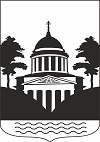 №17, понедельник, 22 августа  2022 года В данном номере опубликованы следующие документы: 1. Решение Думы  Любытинского муниципального района от 19.08.2022  №148 Об избрании Главы Любытинского муниципального района.2. Решение Думы  Любытинского муниципального района от 19.08.2022  №149 О принятии  к сведению  информации  об исполнении бюджета Любытинского    муниципального района за  первое полугодие 2022 года.3. Решение Думы  Любытинского муниципального района от 19.08.2022  №150 О внесении изменений в решение  Думы  Любытинского муниципального района «О бюджете Любытинского муниципального района  на  2022 год и на плановый период 2023 и 2024 годов».4. Решение Думы  Любытинского муниципального района от 19.08.2022  №151 О внесении изменений в Положение о денежном содержании и материальном стимулировании муниципальных служащих Администрации муниципального района.5. Решение Думы  Любытинского муниципального района от 19.08.2022  №152 О представлении к награждению Почетной грамотой Новгородской областной Думы.6. Решение Думы  Любытинского муниципального района от 19.08.2022  №153 Об утверждении Дополнительных соглашений к  Соглашениям о предоставлении бюджету Любытинского муниципального района из областного бюджета бюджетного кредита для частичного покрытия дефицита бюджета Любытинского муниципального района.7. Распоряжение Администрации Любытинского муниципального района от 15.08.2022  №259-рг  О проведении публичных слушаний.8. Постановление Администрации Любытинского муниципального района от 12.07.2022  №712 Об утверждении Положения о дополнительном профессиональном образовании муниципальных  служащих Администрации Любытинского муниципального района.9. Постановление Администрации Любытинского муниципального района от 22.07.2022  №773 Об утверждении ранжированного перечня многоквартирных домов, расположенных на территории Любытинского муниципального района, на 2023-2025 годы.10. Постановление Администрации Любытинского муниципального района от 27.07.2022  №798 Об утверждении порядка заключения соглашений о защите и поощрении капиталовложений со стороны муниципального образования Любытинское сельское поселение.11. Постановление Администрации Любытинского муниципального района от 28.07.2022  №799 О проведении на территории Любытинского сельского поселения конкурса на звание  «Самая благоустроенная территория многоквартирного дома».12. Постановление Администрации Любытинского муниципального района от 28.07.2022  №800 Об утверждении  Административного регламента предоставления муниципальной услуги «Постановка на учет и направление детей в муниципальные образовательные организации, реализующие образовательные программы дошкольного образования».13. Постановление Администрации Любытинского муниципального района от 28.07.2022  №801 О внесении изменений в  Положение об организации проектной деятельности  в Администрации Любытинского муниципального района.14. Постановление Администрации Любытинского муниципального района от 12.08.2022  №837 Об утверждении  программы Любытинского муниципального района «Обеспечение  прав потребителей в Любытинском районе на  2022-2024 годы».15. Постановление Администрации Любытинского муниципального района от 12.08.2022  №838 О внесении изменений в муниципальную программу «Совершенствование и содержание дорожного хозяйства Любытинского муниципального района (за исключением автомобильных дорог федерального и областного значения) на 2014-2020 годы и на период до 2024 года».16. Постановление Администрации Любытинского муниципального района от 12.08.2022  №839 О внесении изменений в муниципальную программу Любытинского сельского поселения «Благоустройство территории Любытинского сельского поселения на 2016-2020 годы и на период до 2024 года».17. Постановление Администрации Любытинского муниципального района от 12.08.2022  №840 О внесении изменений в муниципальную программу Любытинского муниципального района «Улучшение жилищных условий граждан и повышение качества жилищно-коммунальных услуг в Любытинском муниципальном районе на 2017-2022 годы и на период до 2028 года».18. Постановление Администрации Любытинского муниципального района от 12.08.2022  №841 О внесении изменений в муниципальную программу Любытинского муниципального района «Развитие культуры и туризма на территории Любытинского муниципального района на 2014-2024 годы».19. Постановление Администрации Любытинского муниципального района от 15.08.2022  №852 Об утверждении типового административного регламента по предоставлению муниципальной услуги «Организация газоснабжения населению в границах Любытинского муниципального района в пределах полномочий, установленных законодательством Российской Федерации».20. Постановление Администрации Любытинского муниципального района от 17.08.2022  №862 О внесении изменений в муниципальную программу Любытинского муниципального района «Развитие физической культуры и спорта в Любытинском муниципальном районе на 2014-2024 годы».21. Постановление Администрации Любытинского муниципального района от 19.08.2022  №866 О внесении изменения в постановление от 09.02.2022 № 126 «Об обеспечении отдыха, оздоровления и занятости детей на территории муниципального района».22. Постановление Администрации Любытинского муниципального района от 22.08.2022  №867 О внесении изменений в Положение о контрактной службе Администрации Любытинского муниципального района.23. Постановление Администрации Любытинского муниципального района от 22.08.2022  №868 О внесении изменений в Положение о  Единой комиссии по осуществлению закупок товаров, работ, услуг для обеспечения муниципальных нужд Администрации Любытинского муниципального района.24. Постановление Администрации Любытинского муниципального района от 22.08.2022  №869 О внесении изменений в административный регламент по предоставлению муниципальной услуги «Предоставление информации об образовательных программах и учебных планах, рабочих программах учебных курсов, предметов, дисциплин (модулей), годовых календарных учебных графиках по Любытинскому муниципальному району».25. Постановление Администрации Любытинского муниципального района от 22.08.2022  №870 О внесении изменений в Порядок формирования перечня налоговых расходов Любытинского муниципального района и оценки налоговых расходов Любытинского муниципального района.26. Постановление Администрации Любытинского муниципального района от 22.08.2022  №871 О внесении изменений в Порядок формирования перечня налоговых расходов Любытинского сельского поселения и оценки налоговых расходов Любытинского  сельского поселения.Российская Федерация Новгородская областьДУМА ЛЮБЫТИНСКОГО МУНИЦИПАЛЬНОГО  РАЙОНАР Е Ш Е Н И ЕОб избрании Главы Любытинского муниципального района и дате вступления в должность Главы Любытинского муниципального районаПринято Думой муниципального района   19.08.2022 года В соответствии с Федеральным законом от 6 октября 2003 года № 131-ФЗ «Об общих принципах организации местного самоуправления в Российской Федерации», частью 1-1 статьи 4 областного закона от 02.12.2014 № 674-ОЗ «О сроке полномочий представительных органов муниципальных образований Новгородской области и порядке формирования представительных органов муниципальных районов Новгородской области, сроке полномочий и порядке избрания глав муниципальных образований Новгородской области», решением Думы Любытинского муниципального района от 10.05.2017 № 164 «Об утверждении Порядка проведения конкурса по отбору кандидатур на должность Главы Любытинского муниципального района и избрания Главы Любытинского муниципального района»  Дума муниципального района РЕШИЛА: Избрать Главой Любытинского муниципального района Устинова Андрея Александровича.Установить дату вступления в должность Главы Любытинского муниципального района Устинова А.А. 05 сентября 2022года.           3.     Утвердить прилагаемый порядок вступления в должность Главы Любытинского  муниципального района.             4.      Опубликовать решение в газете  «Любытинские вести» и разместить на официальном сайте Администрации муниципального района в информационно-коммуникационной сети Интернет.                 Председатель Думы                 муниципального района                  М.Н. Ершова                 от 19.08.2022 года                  №148                  Глава                   муниципального  района                 А.А. Устинов    Порядоквступления в должность Главы Любытинского муниципального района1. Вступление в должность Главы Любытинского муниципального района осуществляется путём принятия постановления Администрации Любытинского муниципального района о начале исполнения полномочий, подписанного Главой Любытинского муниципального района в день, установленный решением Думы Любытинского муниципального района, как дата вступления в должность Главы Любытинского муниципального района.2. Торжественное мероприятие (церемонию), посвящённое вступлению в должность Главы Любытинского муниципального района, организует и проводит Администрация Любытинского муниципального района.3. Дату проведения торжественного мероприятия (церемонии), посвящённого вступлению в должность Главы Любытинского муниципального района, устанавливает Глава Любытинского муниципального района не принимая муниципальных правовых актов. Торжественное мероприятие(церемония) может быть назначено и проведено в любой день, независимо от даты принятия постановления Администрации Любытинского муниципального района о начале исполнения полномочий Главой Любытинского муниципального района 4. Формирование списка приглашённых лиц, их приглашение на торжественное мероприятие (церемонию), посвящённую вступлению в должность Главы Любытинского муниципального района, осуществляет Администрация района по согласованию с Главой Любытинского муниципального района.5. Глава Любытинского муниципального района в ходе проведения торжественного мероприятия (церемонии), посвящённого вступлению в должность, произносит присягу, текст которой утвержден решением Думы муниципального района от 15.12.2015  № 26  «Об утверждении текста присяги Главы Любытинского муниципального района».Российская   ФедерацияНовгородская областьДУМА ЛЮБЫТИНСКОГО МУНИЦИПАЛЬНОГО РАЙОНАР Е Ш Е Н И ЕО принятии к сведению информацииПринято Думой муниципального района 19.08.2022 годаДума муниципального района:РЕШИЛА:Принять информацию об исполнении бюджета Любытинского    муниципального района за  первое полугодие 2022 года к сведению.                 Председатель Думы                 муниципального района                               М.Н. Ершова                 от 19.08.2022 года                  №149                  Глава                     муниципального  района                               А.А. Устинов    Российская   ФедерацияНовгородская областьДУМА ЛЮБЫТИНСКОГО МУНИЦИПАЛЬНОГО РАЙОНАР Е Ш Е Н И ЕО внесении изменений в решениеДумы Любытинского муниципальногорайона «О бюджете Любытинскогомуниципального района на 2022 год и на плановый период 2023 и 2024 годов»Принято Думой муниципального района  19.08.2022 годаДума муниципального района:РЕШИЛА:Внести в решение Думы Любытинского муниципального района от 24.12.2021 № 98 «О бюджете Любытинского муниципального района на 2022 год и на плановый период 2023 и 2024 годов» (бюллетень Официальный вестник от 24.12.2021 №19, от 01.02.2022 №2, от 11.03.2022 №7, 25.03.2022 №9; 29.04.2022 №12; 27.05.2022 №13; 24.06.2022 №14; 15.07.2022 №16) следующие изменения:1.В подпункте 1) пункта 1 цифры «381 078,59572 тыс. рублей» заменить цифрами    «401 464,91960 тыс. рублей». В подпункте 2) пункта 1 цифры «405 592,69386 тыс. рублей» заменить цифрами «425 979,01819 тыс. рублей». 2.В пункте 9 цифры «249 727,82773 тыс. рублей» заменить цифрами «257 704,72773 тыс. рублей».3. Приложение 1 к решению Думы Любытинского муниципального района «О бюджете Любытинского муниципального района на 2022 год и на плановый период 2023 и 2024 годов» изложить в следующей редакции:4.Приложения 6-7 к решению Думы Любытинского муниципального района «О бюджете Любытинского муниципального района на 2022 год и на плановый период 2023 и 2024 годов» изложить в следующей редакции:5. Приложение 8 к решению Думы Любытинского муниципального района «О бюджете Любытинского муниципального района на 2022 год и на плановый период 2023 и 2024 годов» изложить в следующей редакции:6. Приложение 9 к решению Думы Любытинского муниципального района «О бюджете Любытинского муниципального района на 2022 год и на плановый период 2023 и 2024 годов» таблицу 2 изложить в следующей редакции:7. Опубликовать настоящее решение в бюллетене «Официальный вестник» и разместить на официальном сайте Администрации муниципального района в информационно-телекоммуникационной сети Интернет.                 Председатель Думы                 муниципального района                               М.Н. Ершова                 от 19.08.2022 года                  №150                 Глава                  муниципального  района                               А.А. Устинов    Российская ФедерацияНовгородская областьДУМА ЛЮБЫТИНСКОГО МУНИЦИПАЛЬНОГО  РАЙОНАР Е Ш Е Н И ЕО внесении изменений в Положение о денежном содержании и материальном стимулировании муниципальных служащих Администрации муниципального районаПринято Думой  муниципального района 19.08.2022 годаДума муниципального района    РЕШИЛА:   1. Внести изменения в Положение о денежном содержании и материальном стимулировании муниципальных служащих Администрации муниципального района, утвержденное решением Думы муниципального района от 27.11. 2014 № 306:   Подпункт 8.2  пункта 8 дополнить абзацем  4 следующего содержания:«Размер  премии муниципального служащего осуществляющего  муниципальный контроль  в сфере благоустройства, определяется по итогам работы за год, с  учетом достижения показателей, указанных в должностной инструкции.»              2. Настоящее решение опубликовать  в бюллетене «Официальный вестник» и разместить на сайте Администрации муниципального района в информационно-телекоммуникационной сети «Интернет».                    Председатель Думы                   муниципального района                               М.Н. Ершова                   от 19.08.2022 года                    №151                    Глава                     муниципального  района                               А.А. Устинов    Российская ФедерацияНовгородская областьДУМА ЛЮБЫТИНСКОГО МУНИЦИПАЛЬНОГО РАЙОНАРЕШЕНИЕО представлении к награждению Почетной грамотой Новгородской областной Думы  Принято Думой Любытинского муниципального района  19.08.2022годаВ соответствии с  Положением «О Почетной грамоте Новгородской областной Думы,  утверждённого  Постановлением Новгородской областной Думы от 25.01.2017 № 160-ОД,  Дума Любытинского муниципального районаРЕШИЛА: Представить к награждению почётной грамотой Новгородской областной Думы  за высокие достижения и заслуги в трудовой деятельности:-Шкуренко Алевтину  Николаевну, товароведа общества с ограниченной ответственностью «ТЕРЕМОК».Настоящее решение   опубликовать  в  бюллетене   «Официальныйвестник» и разместить  на сайте Администрации Любытинского муниципального района в информационно-коммуникационной сети Интернет».                          Председатель Думы                         муниципального района                               М.Н. Ершова                         от 19.08.2022 года                          №152                         Глава                              муниципального  района                                   А.А. Устинов               Российская ФедерацияНовгородская областьДУМА ЛЮБЫТИНСКОГО МУНИЦИПАЛЬНОГО  РАЙОНАР Е Ш Е Н И Е«Об утверждении Дополнительных соглашений к  Соглашениям о предоставлении бюджету Любытинского муниципального района из областного бюджета бюджетного кредита для частичного покрытия дефицита бюджета Любытинского муниципального района»Дума муниципального района:РЕШИЛА:1.Утвердить Дополнительное соглашение № 02-32/2022-17 от 7 июня 2022 г.  к Соглашению от 14 ноября 2019 г. № 02-32/19-34 о предоставлении бюджету Любытинского муниципального района из областного бюджета бюджетного кредита для частичного покрытия дефицита бюджета Любытинского муниципального района.	2.Утвердить Дополнительное соглашение № 02-32/2022-18 от 7 июня 2022 г. к Соглашению от 26 марта  2021 г.  № 02-32/21-9 о предоставлении бюджету Любытинского муниципального района из областного бюджета бюджетного кредита для частичного покрытия дефицита бюджета Любытинского муниципального района.	3.  Опубликовать настоящее решение в бюллетене «Официальный вестник» и разместить на официальном сайте Администрации муниципального района в информационно-телекоммуникационной сети Интернет.              Председатель Думы              муниципального района               М.Н. Ершова             от 19.08.2022 года              №153              Глава               муниципального  района               А.А. Устинов    Российская  ФедерацияНовгородская областьАдминистрация  Любытинского муниципального районаР А С П О Р Я Ж Е Н И Еот  15.08.2022 № 259-ргр.п.ЛюбытиноО проведении публичных слушанийВ соответствии со статьей 39 Градостроительного кодекса Российской Федерации, статьей 28 Федерального закона от 06 октября 2003 года № 131-ФЗ «Об общих принципах организации местного самоуправления в Российской Федерации», с Правилами землепользования и застройки Неболчского сельского поселения, утвержденными решением Совета депутатов Неболчского сельского поселения Любытинского муниципального района  от  20.12.2012 № 117 (изм. от 27.05.2022 г. №135), на основании заявления АО «Первая Башенная Компания», от имени которого действует ООО «Эксперт», по доверенности 77 АГ 8539376 от 26.11.2021, регистрационная запись № 77/710-н/77-2021-10-1534, в целях упорядочения земельных отношений, соблюдения прав и законных интересов правообладателей земельных участков:                   1. Провести 09 сентября 2022 года в 17:00  публичные слушания по предоставлению разрешения на условно разрешенный вид использования образуемому земельному участку площадью 30 кв.м., расположенному по адресу: Российская Федерация, Новгородская область, Любытинский муниципальный район, Неболчское сельское поселение, д.Водогон, формируемому  АО «Первая Башенная Компания»  в зоне Ж.1-зона застройки малоэтажными жилыми домами (до 4 этажей, включая мансардный), в соответствии с условно разрешенными видами использования земельных участков и объектов капитального строительства для вышеуказанной зоны - «Связь».	   2. Местом проведения публичных слушаний определить: Новгородская область, Любытинский район, Неболчское сельское поселение, д. Водогон, ул.Комсомольская, д.22.                  3. Разместить указанное распоряжение и  результаты публичных слушаний на официальном сайте Администрации Любытинского муниципального района и опубликовать в официальном печатном издании - бюллетене «Официальный вестник»	- настоящего распоряжения не позднее 19.08.2022 г;	- результаты публичных слушаний не позднее 13.09.2022 г.        4. Установить, что мнения, рекомендации и предложения по вопросу предоставления разрешения на условно разрешенный вид использования земельного участка принимаются Администрацией Любытинского муниципального района с 16.08.2022 по 09.09.2022 по адресу: Новгородская область, Любытинский район, р.п. Любытино, ул.Советов, д.29, кабинет № 4, в рабочие дни с 8:00 до 17:00, телефон (881668) 62-310 доб.6634. 5.Ответственным за организацию и проведение публичных слушаний назначить главного специалиста отдела архитектуры и градостроительства Администрации муниципального района Середину О.А.                        Глава                         муниципального района                                                А.А.УстиновРоссийская  ФедерацияНовгородская областьАдминистрация  Любытинского муниципального районаП О С Т А Н О В Л Е Н И Еот 12.07.2022 № 712р.п.ЛюбытиноОб утверждении Положения о дополнительном профессиональном образовании муниципальных  служащих Администрации Любытинского муниципального района	В соответствии с пунктом 7 части 1 статьи 11 Федерального закона от 02 марта 2007 года № 25-ФЗ "О муниципальной службе в Российской Федерации" Администрация муниципального района ПОСТАНОВЛЯЕТ:	1.Утвердить прилагаемое Положение о дополнительном профессиональном образовании муниципальных служащих Администрации Любытинского муниципального района (далее - Положение).                2. Руководителям структурных подразделений Администрации муниципального района ознакомить муниципальных служащих с Положением под роспись.                3.   Опубликовать постановление в бюллетене «Официальный вестник» и разместить на официальном сайте Администрации муниципального района в информационной-телекоммуникационной сети «Интернет».                          Глава                          муниципального района                                   А.А.Устинов                                                        Утверждено                                                          постановлением Администрации                                                                муниципального района                                                             от 12.07.2022 № 712Положения о дополнительном профессиональном образовании муниципальных  служащих АдминистрацииЛюбытинского муниципального района     	1. Настоящее Положение разработано в соответствии с Трудовым кодексом Российской Федерации, федеральными законами от 2 марта 2007 года № 25-ФЗ "О муниципальной службе в Российской Федерации", от 29 декабря 2012 года  № 273-ФЗ "Об образовании в Российской Федерации", Приказом Министерства образования и науки Российской Федерации от 01.07.2013           № 499 "Об утверждении Порядка организации и осуществления образовательной деятельности по дополнительным профессиональным программам" и регламентирует вопросы получения дополнительного профессионального образования муниципальными служащими Администрации муниципального района (далее - муниципальные служащие) за счет средств бюджета муниципального района.    	2.Дополнительное профессиональное образование направлено на удовлетворение образовательных и профессиональных потребностей, профессиональное развитие муниципального служащего, обеспечение соответствия его квалификации меняющимся условиям профессиональной деятельности и социальной среды.   	3.Основными принципами получения дополнительного профессионального образования являются обязательность, периодичность, целевая направленность.   	4.Дополнительное профессиональное образование осуществляется посредством реализации программ профессиональной переподготовки и программ повышения квалификации.	Получение дополнительного профессионального образования может проходить с отрывом, без отрыва, с частичным отрывом от муниципальной службы.  	 5. Программа профессиональной переподготовки направлена на получение компетенции, необходимой для выполнения нового вида профессиональной деятельности муниципального служащего, приобретение новой квалификации.  	6. Программа повышения квалификации направлена на совершенствование и (или) получение новой компетенции, необходимой для профессиональной деятельности муниципального служащего, и (или) на повышение профессионального уровня в рамках имеющейся квалификации.   	7.Профессиональная переподготовка и повышение квалификации муниципальных служащих осуществляются в организациях, осуществляющих образовательную деятельность и имеющих соответствующую лицензию, государственную аккредитацию.   	8.Содержание дополнительной профессиональной программы определяется образовательной программой, разработанной и утвержденной организацией, осуществляющей образовательную деятельность, с учетом потребностей Администрации муниципального района, по инициативе которой осуществляется дополнительное профессиональное образование.   	9.Сроки освоения программ дополнительного профессионального образования устанавливаются образовательной организацией в соответствии с законодательством Российской Федерации об образовании.  	10.Освоение муниципальными служащими дополнительных профессиональных образовательных программ завершается государственной итоговой аттестацией или итоговой аттестацией обучающихся в форме, определяемой образовательной организацией самостоятельно. 	По результатам проведения обязательной государственной итоговой аттестации или итоговой аттестации выдается диплом о профессиональной переподготовке или удостоверение о повышении квалификации.  	11. Виды, формы, направленность образования, потребность в конкретном виде обучения, а также количество муниципальных служащих, подлежащих обучению, определяются на основе анализа возрастающих требований к уровню знаний и практических навыков, умений муниципальных служащих, необходимых для решения профессиональных задач.    	Повышение квалификации осуществляется по мере необходимости, но не реже одного раза в три года.   	Потребность в обучении муниципальных служащих учитывается при составлении бюджета муниципального района на очередной финансовый год.   	12. Руководители структурных подразделений Администрации муниципального района в срок до 1 августа текущего года вносят предложения по профессиональной переподготовке и повышению квалификации муниципальных служащих, находящихся у них в подчинении, на очередной год с указанием тематики обучения и предполагаемых сроков прохождения обучения, которые направляются в комитет по развитию местного самоуправления и организационной работе Администрации Любытинского муниципального района.  	13. Финансирование расходов на обучение муниципальных служащих осуществляется за счет средств бюджета Любытинского муниципального района в пределах бюджетных ассигнований и лимитов бюджетных обязательств, предусмотренных решением Думы муниципального района о бюджете Любытинского муниципального района на очередной финансовый год и на плановый период на указанные цели. 	14. При определении потребности в дополнительном профессиональном образовании муниципальных служащих в расчет не включаются:   	-муниципальные служащие, обучающиеся в высших учебных заведениях, аспирантуре или докторантуре без отрыва от муниципальной службы;   	-муниципальные служащие, обучающиеся в образовательных организациях дополнительного образования по профилю специальности;   	-муниципальные служащие, находящиеся в расчетном году в длительных отпусках (отпуска по беременности и родам, уходу за ребенком и т.п.) и длительных служебных командировках;   	-муниципальные служащие, проходившие профессиональную переподготовку и повышение квалификации или окончившие учебные заведения в течение двух календарных лет, предшествующих расчетному году.    	15. Прекращение муниципальными служащими муниципальной службы является основанием для прекращения их обучения за счет средств бюджета муниципального района.    	16. На время получения дополнительного профессионального образования за муниципальным служащим сохраняются место работы (должность) и денежное содержание в соответствии с трудовым законодательством и законодательством о муниципальной службе.     	17. При получении дополнительного профессионального образования за пределами муниципального района муниципальным служащим производится оплата проезда к месту учебы и обратно, проживания, а также командировочных расходов.Российская  ФедерацияНовгородская областьАдминистрация  Любытинского муниципального районаП О С Т А Н О В Л Е Н И Еот 22.07.2022 № 773р.п.ЛюбытиноОб утверждении ранжированного перечня многоквартирных домов, расположенных на территории Любытинского муниципального района, на 2023-2025 годыАдминистрация Любытинского муниципального района                         ПОСТАНОВЛЯЕТ:1.Внести изменения в ранжированный  перечень многоквартирных домов,  расположенных на территории Любытинского муниципального района, на 2023-2025 годы.1.1.В  ранжированном перечне  многоквартирных домов, расположенных на территории Любытинского муниципального района  на  2023-2025 года изложить строку 6 в следующей редакции:         2. Опубликовать постановление в бюллетене «Официальный вестник» и разместить на официальном сайте Администрации муниципального района в информационно-телекоммуникационной сети «Интернет».                    Глава                     муниципального района                                                  А.А.УстиновРоссийская  ФедерацияНовгородская областьАдминистрация  Любытинского муниципального районаП О С Т А Н О В Л Е Н И Еот 27.07.2022 № 798р.п.ЛюбытиноОб утверждении порядка заключения соглашений о защите и поощрении капиталовложений со стороны муниципального образования Любытинское сельское поселение  В соответствии с пунктом 8 статьи 4 Федерального закона от 01.04.2020 N 69-ФЗ "О защите и поощрении капиталовложений в Российской Федерации", Администрация Любытинского муниципального района  ПОСТАНОВЛЯЕТ: 1. Утвердить прилагаемый Порядок заключения соглашений о защите и поощрении капиталовложений со стороны муниципального образования Любытинское сельское поселение 2. Контроль за исполнением настоящего постановления оставляю за собой. 3. Опубликовать настоящее постановление в бюллетене Официальный вестник периодическом печатном  и разместить на официальном сайте Администрации муниципального района в информационно-телекоммуникационной сети "Интернет".                       Глава                      муниципального района                                                 А.А.Устинов                                                                    УтвержденопостановлениемАдминистрации Любытинскогомуниципального районаот 27.07.2022 N 798Порядок заключения соглашений о защите и поощрении капиталовложений со стороны муниципального образования Любытинское сельское  поселение   1. Общие Положения 1. Настоящий Порядок заключения соглашений о защите и поощрении капиталовложений со стороны муниципального образования Любытинское сельское поселение (далее-Порядок)и регулирует отношения, возникающие в связи с осуществлением инвестиций на основании соглашения о защите и поощрении капиталовложений. 2. Соглашение о защите и поощрении капиталовложений (далее-Соглашение) заключается Администрацией Любытинского муниципального района, действующей от имени муниципального образования Любытинское сельское поселение с организацией, реализующей проект, при условии, что такое соглашение предусматривает реализацию нового инвестиционного проекта в одной из сфер российской экономики, за исключением следующих сфер и видов деятельности: 1) игорный бизнес; 2) производство табачных изделий, алкогольной продукции, жидкого топлива (ограничение неприменимо к жидкому топливу, полученному из угля, а также на установках вторичной переработки нефтяного сырья согласно перечню, утверждаемому Правительством Российской Федерации); 3) добыча сырой нефти и природного газа, в том числе попутного нефтяного газа (ограничение неприменимо к инвестиционным проектам по сжижению природного газа); 4) оптовая и розничная торговля; 5) деятельность финансовых организаций, поднадзорных Центральному банку Российской Федерации (ограничение неприменимо к случаям выпуска ценных бумаг в целях финансирования инвестиционного проекта); 6) строительство (модернизация, реконструкция) административно-деловых центров и торговых центров (комплексов), а также многоквартирных домов, жилых домов (кроме случаев строительства таких домов в соответствии с договором о комплексном развитии территории). 3. Соглашение заключается по результатам осуществления процедур, предусмотренных статьей 7 Федерального закона от 01.04.2020 N 69-ФЗ "О защите и поощрении капиталовложений в Российской Федерации" (частная проектная инициатива) или статьей 8 Федерального закона от 01.04.2020 N 69-ФЗ "О защите и поощрении капиталовложений в Российской Федерации" (публичная проектная инициатива) (далее Федеральный закон N 69-ФЗ). 4. Особенности применения отдельных актов (решений) публично-правового образования (стабилизационная оговорка) применяются в отношении организации, реализующей проект, в соответствие со статьей 9 Федерального закона от 01.04.2020 N 69-ФЗ "О защите и поощрении капиталовложений в Российской Федерации".  2. Предмет и условия соглашения о защите и поощрении капиталовложений 1. По соглашению Администрация  муниципального района, обязуется обеспечить организации, реализующей проект, неприменение в ее отношении актов (решений) Администрации  и которые указаны в частях 1 - 3, 9 статьи 9 Федерального закона N 69-ФЗ, при этом организация, реализующая проект, имеет право требовать неприменения таких актов (решений) при реализации инвестиционного проекта от Администрации муниципального района. 2. Администрация  муниципального района может быть стороной соглашения, если одновременно стороной такого соглашения является Новгородская область, на территории которой реализуется соответствующий инвестиционный проект. 3. Администрация муниципального района, заключившая соглашение, не принимает на себя обязанностей по реализации инвестиционного проекта или каких-либо иных обязанностей, связанных с ведением инвестиционной и (или) хозяйственной деятельности, в том числе совместно с организацией, реализующей проект. 4. К отношениям, возникающим в связи с заключением, изменением и расторжением соглашения о защите и поощрении капиталовложений, а также в связи с исполнением обязанностей по указанному соглашению, применяются правила гражданского законодательства с учетом особенностей, установленных Федеральным законом N 69-ФЗ. 5. Соглашение заключается не позднее 1 января 2030 года. 6. Организация, реализующая проект, имеет право передать свои права и обязанности по соглашению о защите и поощрении капиталовложений иной организации (передача договора) с согласия другой стороны (других сторон) такого соглашения при условии, что такая организация отвечает требованиям, установленным Федеральным законом N 69-ФЗ для организации, реализующей проект. В случае, если организацией, реализующей проект, заключен связанный договор, передача прав и обязанностей по соглашению о защите и поощрении капиталовложений иной организации (передача договора) возможна только при соблюдении условий связанного договора. Несоблюдение требований настоящей части влечет недействительность (ничтожность) соглашения о передаче договора. 7. Организация, реализующая проект, вправе уступить денежные требования по соглашению о защите и поощрении капиталовложений, кредитором по которому она является, а также передать указанные права в залог в пользу любого третьего лица. Информация об уступке или о передаче в залог денежных требований по соглашению о защите и поощрении капиталовложений представляется организацией, реализующей проект, в государственную информационную систему и подлежит отражению в реестре соглашений в порядке, установленном Федеральным законом N 69-ФЗ и нормативным правовым актом Правительства Российской Федерации. 8. Соглашение о защите и поощрении капиталовложений должно содержать следующие условия: 1) описание инвестиционного проекта, в том числе характеристики товаров, работ, услуг или результатов интеллектуальной деятельности, производимых, выполняемых, оказываемых или создаваемых в результате реализации инвестиционного проекта, сведения об их предполагаемом объеме, технологические и экологические требования к ним; 2) указание на этапы реализации инвестиционного проекта, в том числе: а) срок получения разрешений и согласий, необходимых для реализации проекта; б) срок государственной регистрации прав, в том числе права на недвижимое имущество, результаты интеллектуальной деятельности или средства индивидуализации (в применимых случаях); в) срок введения в эксплуатацию объекта, создаваемого, модернизируемого или реконструируемого в рамках инвестиционного проекта (в применимых случаях); г) срок осуществления капиталовложений в установленном объеме, не превышающий срока применения стабилизационной оговорки, предусмотренного частью 10 статьи 8 Федерального законаN 69-ФЗ; д) срок осуществления иных мероприятий, определенных в соглашении о защите и поощрении капиталовложений; 3) сведения о предельно допустимых отклонениях от параметров реализации инвестиционного проекта, указанных в пункте 2 настоящего пункта (в пределах 25 процентов). Значения предельно допустимых отклонений определяются в соответствии с порядком, установленным Правительством Российской Федерации, при этом объем вносимых организацией, реализующей проект, капиталовложений не может быть менее величин, предусмотренных частью 4 статьи 9 Федерального закона N 69-ФЗ; 4) срок применения стабилизационной оговорки в пределах сроков, установленных частями 10 и 11 статьи 8 Федерального закона N 69-ФЗ; 5) условия связанных договоров, в том числе сроки предоставления и объемы субсидий, бюджетных инвестиций, указанных в пункте 1 части 1 статьи 14 Федерального закона N 69-ФЗ, и (или) процентная ставка (порядок ее определения) по кредитному договору, указанному в пункте 2 части 1 статьи 14 Федерального закона N 69-ФЗ, а также сроки предоставления и объемы субсидий, указанных в пункте 2 части 3 статьи 14 Федерального закона N 69-ФЗ; 6) указание на обязанность Администрации муниципального района осуществлять выплаты за счет средств бюджета Любытинского сельского поселения (далее -бюджет сельского поселения) в пользу организации, реализующей проект, в объеме, не превышающем размера обязательных платежей, исчисленных организацией, реализующей проект, для уплаты в бюджет сельского поселения, являющихся сторонами соглашения, в связи с реализацией инвестиционного проекта, а именно налога на прибыль организаций, налога на имущество организаций, транспортного налога, налога на добавленную стоимость (за вычетом налога, возмещенного организации, реализующей проект), ввозных таможенных пошлин, акцизов на автомобили легковые и мотоциклы: а) на возмещение реального ущерба в соответствии с порядком, предусмотренным статьей 12 Федерального закона N 69-ФЗ, в том числе в случаях, предусмотренных частью 3 статьи 14 Федерального закона N 69-ФЗ; б) на возмещение понесенных затрат, предусмотренных статьей 15 Федерального закона N 69-ФЗ (в случае, если публично-правовым образованием было принято решение о возмещении таких затрат); 7) порядок представления организацией, реализующей проект, информации об этапах реализации инвестиционного проекта; 8) порядок разрешения споров между сторонами соглашения о защите и поощрении капиталовложений; 9) иные условия, предусмотренные Федеральным законом N 69-ФЗ". 9. Условия связанного договора, указанные в подпункте 5 пункта 8настоящего раздела, включаются в соглашение о защите и поощрении капиталовложений после принятия сельским поселением обязательств, указанных в статье 14 Федерального закона N 69-ФЗ в предусмотренном бюджетным законодательством порядке. 10. Срок применения стабилизационной оговорки не может превышать: 1) 6 лет - в отношении инвестиционных проектов, объем капиталовложений в которые не превышает 5 миллиардов рублей; 2) 15 лет - в отношении инвестиционных проектов, объем капиталовложений в которые составляет более 5 миллиардов рублей, но менее 10 миллиардов рублей; 3) 20 лет - в отношении инвестиционных проектов, объем капиталовложений в которые составляет 10 миллиардов рублей и более. 11. Указанный в пункте 10 настоящего раздела срок применения стабилизационной оговорки однократно продлевается на срок до 6 лет по заявлению организации, реализующей проект, о заключении дополнительного соглашения к соглашению о защите и поощрении капиталовложений в случае, если организация, реализующая проект, выполнила одно из следующих условий: 1) приняла на себя обязательство по осуществлению капиталовложений, сформированных за счет доходов от реализации инвестиционного проекта, в данный проект или в иной инвестиционный проект, реализуемый на территории Российской Федерации (реинвестирование), в объеме не менее 1 миллиарда рублей в течение периода, указанного в настоящей части; 2) в рамках реализации инвестиционного проекта заключила с субъектами малого или среднего предпринимательства договоры, общая совокупная стоимость которых составляет не менее 18 процентов совокупной стоимости товаров, работ или услуг, приобретенных (заказанных) организацией, реализующей проект, в течение срока применения стабилизационной оговорки, уменьшенного на один год. 12. Особенности содержания соглашения, предполагающего внесение организацией, реализующей проект, капитальных вложений на сумму не менее 300 миллиардов рублей, устанавливается частями 12 - 14 статьи 10 Федерального закона N 69-ФЗ. 13. Организация, реализующая проект, обязана не позднее 1 февраля года, следующего за годом, в котором наступил срок реализации очередного этапа инвестиционного проекта, предусмотренный соглашением, представить в государственную информационную систему информацию о реализации соответствующего этапа инвестиционного проекта, подлежащую отражению в реестре соглашений. 14. Администрация муниципального района, являющаяся стороной соглашения., осуществляет мониторинг этапов реализации соглашения, включающий в себя проверку обстоятельств, указывающих на наличие оснований для расторжения соглашения о защите и поощрении капиталовложений. 15. По итогам проведения указанной в пункте 13 настоящего раздела процедуры не позднее 1 марта года, следующего за годом, в котором наступил срок реализации очередного этапа инвестиционного проекта, предусмотренный соглашением, Администрация муниципального района (в случае, если сельское поселение является стороной соглашения) формирует отчеты о реализации соответствующего этапа инвестиционного проекта и направляет их в уполномоченный федеральный орган исполнительной власти.  3. Порядок заключения, изменения и расторжения соглашения о защите и поощрении капиталовложений 1. Соглашение заключается с использованием государственной информационной системы в порядке, предусмотренном статьями 7, 8 Федерального закона N 69-ФЗ". 2. Для подписания соглашения используется электронная подпись. 3. Соглашение (дополнительное соглашение к нему) признается заключенным с даты регистрации соответствующего соглашения (внесения в реестр соглашений). 4. Ведение реестра соглашений осуществляется в государственной информационной системе в порядке, установленном Правительством Российской Федерации. 5. Изменение условий соглашения о защите и поощрении капиталовложений не допускается, за исключением следующих случаев, указанных в пункте 6 статьи 11 Федерального закона N 69-ФЗ. 6. Заявитель, намеренный внести изменения в соглашение о защите и поощрении капиталовложений в случаях, предусмотренных пунктами 1 - 4 части 6 статьи 11 Федерального закона N 69-ФЗ , направляет в соответствии с правилами, предусмотренными частями 9 и 10 статьи 7 Федерального закона N 69-ФЗ, в органы государственной власти на рассмотрение, указанные в части 1 статьи 7 Федерального закона N 69-ФЗ: 1) заявление о включении дополнительного соглашения к соглашению о защите и поощрении капиталовложений в реестр соглашений; 2) проект дополнительного соглашения к соглашению о защите и поощрении капиталовложений, подписанный электронной подписью заявителя, а в случае, предусмотренном пунктом 3 части 6 статьи 11 Федерального закона N 69-ФЗ, также электронной подписью Главы муниципального района; 3) ходатайство заявителя и договор, указанные в пункте 1 части 6 статьи11 Федерального закона N 69-ФЗ (в применимом случае); 4) документы, подтверждающие выполнение условий, предусмотренных частью 11 статьи 10 Федерального закона 3 69-ФЗ (в случае, предусмотренном пунктом 2 части 6 статьи 11 Федерального закона N 69-ФЗ). Соглашения (доп. соглашения) подлежат заключению и включению в реестр соглашений в порядке, предусмотренном частями 3 - 15 статьями 16 Федерального закона 69-ФЗ. 7. Включение в соглашение сведений об условиях, указанных в указанных в пункте 5 части 8 статьи 10 Федерального закона N 69-ФЗ, содержащихся в связанных договорах, которые заключены после заключения указанного соглашения, осуществляется с согласия Администрации муниципального района, которая обязуется возместить организации, реализующей проект, реальный ущерб в порядке, предусмотренном статьей 12 и частью 3 статьи 14 Федерального закона N 69-ФЗ. 8. Соглашение о защите и поощрении капиталовложений действует до полного исполнения сторонами своих обязанностей по нему, если иное не предусмотрено Федеральным законом N 69-ФЗ. 9.Соглашение о защите и поощрении капиталовложений может быть прекращено в любое время по соглашению сторон, если это не нарушает условий связанного договора. 10. Администрация муниципального района, являющаяся стороной соглашения, требует расторжения такого соглашения в порядке, предусмотренном статьей 13 Федерального закона N 69-ФЗ, при выявлении любого из указанных обстоятельств, в том числе по результатам мониторинга этапов реализации инвестиционного проекта, в отношении которого заключено соглашение 1) предоставление организацией, реализующей проект, недостоверных сведений при заключении или исполнении соглашения; 2) неосуществление капиталовложений, предусмотренных условиями соглашения, в течение более чем двух лет по сравнению с тем, как данные условия определены в соглашении (с учетом допустимых отклонений); 3) ненаступление отдельных юридических фактов, предусмотренных условиями соглашения, в течение более чем двух лет по сравнению с тем, как данные условия определены в указанном соглашении (с учетом допустимых отклонений), в том числе неполучение разрешения на строительство, отсутствие государственной регистрации прав на недвижимое имущество, отсутствие акта о введении объекта, создаваемого в рамках инвестиционного проекта, в эксплуатацию и (или) отсутствие регистрации прав на результаты интеллектуальной деятельности и приравненные к ним средства индивидуализации; 4) нарушение организацией, реализующей проект, или ее должностными лицами законодательства Российской Федерации, что привело к приостановлению деятельности организации, реализующей проект, либо к дисквалификации ее должностных лиц. 11.Администрация муниципального района, являющаяся стороной соглашения требует расторжения такого соглашения в одностороннем внесудебном порядке с письменным уведомлением каждой из сторон соглашения не позднее 30 рабочих дней до предполагаемой даты расторжения при наступлении любого из следующих условий: 1) если в отношении организации, реализующей проект, открыто конкурсное производство в соответствии с Федеральным законом от 26.10.2002 N 127-ФЗ "О несостоятельности (банкротстве)"; 2) если принято решение о ликвидации организации, реализующей проект. 12. Организация, реализующая проект, вправе потребовать расторжения соглашения в порядке, предусмотренном статьей 13 Федерального закона N 69-ФЗ, в случае существенного нарушения его условий Администрацией муниципального района при условии, что такое требование организации, реализующей проект, не нарушает условий связанного договора. 13.Любые документы, исходящие от сторон соглашения и связанные с прекращением действия соглашения, в том числе уведомления, подписываются электронной подписью и направляются сторонами указанного соглашения в электронной форме. В случае прекращения действия соглашения о защите и поощрении капиталовложений в судебном порядке суд направляет судебный акт в уполномоченный федеральный орган исполнительной власти и (или) органы государственной власти, уполномоченные высшими исполнительными органами государственной власти Новгородской области. Информация об изменении или о прекращении действия соглашения отражается в реестре соглашений.  4. Заключительные положения 1. Положения об ответственности за нарушение условий соглашения установлены статьей 12 Федерального закона N 69-ФЗ. 2. Порядок рассмотрения споров по соглашению о защите и поощрении капиталовложений установлен статьей 13 Федерального закона N 69-ФЗ. 3. Положения, касающиеся связанных договоров, определены статьей 14 Федерального закона N 69-ФЗ. Российская  ФедерацияНовгородская областьАдминистрация  Любытинского муниципального районаП О С Т А Н О В Л Е Н И Еот 28.07.2022 № 799р.п.ЛюбытиноО проведении на территории Любытинского сельского поселения конкурса на звание  «Самая благоустроенная территория многоквартирного дома»  В целях стимулирования общественной активности населения в сфере содержания жилищного фонда, благоустройства и озеленения дворовых  территорий, повышения эффективности работы организаций, обслуживающих жилищный фонд, развития жилищных объединений граждан, на основании Устава Любытинского сельского поселения, Администрация Любытинского муниципального района ПОСТАНОВЛЯЕТ:1. Объявить о проведении в 2022 году на территории Любытинского сельского поселения конкурса среди организаций, обслуживающих жилищный фонд, жилищных объединений граждан, жителей поселения на звание «Самая благоустроенная дворовая территория многоквартирного дома», (далее конкурс).2. Утвердить прилагаемые:состав комиссии по проведению конкурса; положение о проведении конкурса; 3. Произвести премирование победителей конкурса в соответствии с протоколом конкурсной комиссии.4. Комитету жилищно-коммунального хозяйства Администрации муниципального района организовать работу по подготовке и проведению конкурса.5. Комитету по развитию местного самоуправления и организационной работе  Администрации муниципального района:5.1. обеспечить опубликование извещения о конкурсе в средствах массовой информации и размещение в информационно-телекоммуникационной сети «Интернет»;5.2.организовать сбор заявок. 6. Контроль за выполнением постановления возложить на заместителя Главы администрации муниципального района Сивца С.Н.7. Опубликовать постановление в газете «Любытинские вести» и разместить на официальном сайте Администрации Любытинского  муниципального района.                 Глава                 муниципального района                                                 А.А.Устинов                                                                                                                                                            Утверждено                                                                                                                            постановлением Администрации                                                                                                                                         муниципального района                                                                                                                                              от 28.07.2022  №  799ПОЛОЖЕНИЕо проведении на территории Любытинского сельского поселения конкурса на звание «Самая благоустроенная территориямногоквартирного дома»	1. Конкурс на звание «Самая благоустроенная территория многоквартирного дома» (далее конкурс) проводится в целях повышения ответственности организаций, обслуживающих жилищный фонд, товариществ собственников жилья, органов территориального общественного самоуправления граждан, индивидуальных домовладельцев за содержание жилых домов и дворовых территорий, развития творческой инициативы граждан, расширения возможностей для самостоятельного решения населением вопросов местного значения по благоустройству территорий, формирования добрососедских отношений между жителями, укрепления взаимодействия между органами власти и населением.	2. Организатором конкурса на звание «Самая благоустроенная территория многоквартирного дома» является  комитет жилищно-коммунального хозяйства  Администрация Любытинского муниципального района.	3. В конкурсе имеют право принять участие управляющие организации, товарищества собственников жилья, товарищества собственников недвижимости, жилищно-строительные кооперативы и иные потребительские кооперативы, советы многоквартирных домов, инициативные граждане, проживающие в многоквартирных домах, территориальные общественные самоуправления.	4. Термины, используемые в настоящем Положении:	благоустройство территории поселения - комплекс предусмотренных правилами благоустройства территории поселения мероприятий по содержанию территории, а также по проектированию и размещению объектов благоустройства, направленных на обеспечение и повышение комфортности условий проживания граждан, поддержание и улучшение санитарного и эстетического состояния территории;	дворовая территория - территория, прилегающая к жилому зданию и находящаяся в общем пользовании проживающих в нем лиц, ограниченная по периметру жилыми зданиями, строениями, сооружениями или ограждениями.многоквартирный дом - это здание, содержащее в себе две и более квартиры с выходом в помещения общего пользования или на территорию земельного участка, прилегающего к МКД;	элементы благоустройства территории - декоративные, технические, планировочные, конструктивные устройства, растительные компоненты, различные виды оборудования и оформления, малые архитектурные формы, некапитальные нестационарные сооружения, наружная реклама и информация, используемые как составные части благоустройства.	5. Каждый участник представляет на конкурс только одну заявку.	6. Заявки на участие в конкурсе принимаются до 17 час.00 мин. 10 августа 2022 года секретарем конкурсной комиссии по адресу: 174760, р.п.Любытино, ул.Советов, д.29, каб.5, тел. 62-310, доб.6624 по форме согласно приложению № 1 к настоящему Положению.	7.Документы, представляемые заявителем, должны соответствовать следующим требованиям:	заявка составлена в единственном экземпляре и подписана заявителем (заявка может быть заполнена от руки или машинописным способом, распечатана посредством электронных печатающих устройств);	полномочия представителя оформлены в установленном порядке;	тексты документов написаны разборчиво;	фамилия, имя, отчество (наименование) заявителя, адрес его места жительства (места нахождения), телефон написаны полностью;	в документах нет подчисток, приписок, зачеркнутых слов и иных неоговоренных исправлений;	К заявке прикладываются фото- и видеоматериалы прилегающей территории многоквартирного дома, выставляемых для оценки конкурсной комиссией, которые после подведения итогов конкурса могут быть возвращены заявителю по его письменному заявлению.	Заявки, представленные позже указанного срока, к рассмотрению не принимаются.	8. Заявки рассматриваются конкурсной комиссией в два этапа. На первом этапе оцениваются фото- и видеоматериалы, представленные конкурсантами, принимается решение о проведении осмотра  придомовой территории лучших многоквартирных домов. .
          На втором этапе конкурсная комиссия проводит осмотр прилегающей территории многоквартирных домов.	9. Подведение итогов конкурса осуществляется до 20 августа  2022 года на заседании конкурсной комиссии.	10. Призовой фонд конкурса составляет  сумму иных межбюджетных трансфертов бюджету Любытинского сельского поселения Новгородской области, организовавшим конкурс на лучшую благоустроенную территорию.Организациям, общественным объединениям и жителям, занявшим призовые места, вручаются дипломы 	Денежные премии присваиваются в следующих размерах:	за I место – 50 % межбюджетного трансферта бюджету Любытинского сельского поселения Новгородской области, организовавшим конкурс на лучшую благоустроенную территорию.	за II место - 30 % межбюджетного трансферта бюджету Любытинского сельского поселения Новгородской области, организовавшим конкурс на лучшую благоустроенную территорию.	за III место -  20 % межбюджетного трансферта бюджету любытинского сельского поселения Новгородской области, организовавшим конкурс на лучшую благоустроенную территорию.	По решению конкурсной комиссии может быть изменено количество призовых мест. Освободившиеся денежные средства перераспределяются на поощрительные премии или дополнительные призовые места .	11. Итоги конкурса оглашаются в течение семи дней со дня принятия решения по его результатам через средства массовой информации.	12. Призовой фонд конкурса может быть израсходован только на капитальный и (или) текущий ремонт общего имущества и (или) благоустройство придомовой территории многоквартирного дома. Победители конкурса предоставляют протокол общего собрания жильцов и отчет о расходовании денежных средств призового фонда в срок до 01 сентября 2023 года.	12. Денежные премии перечисляются победителям конкурса на банковские счета на основании протокола заседания конкурсной комиссии.                                                                                                                                                              Приложение № 1к Положению о проведении на территории Любытинского сельского поселения конкурса на звание «Самая благоустроенная территория многоквартирного дома»ЗАЯВКАна участие в конкурсе на звание ______________________________________________________________________________________________________________________________________________
на территории Любытинского сельского поселения в  2022 году"_______________________________________________________________________ (полное наименование общественного объединения, организации или ФИО участника)заявляет о намерении участвовать в конкурсе в номинации ___________________________________________________________________________________________,категория ______________________________________________________________.На рассмотрение конкурсной комиссии представляется А) дворовая территория многоквартирного дома по адресу:________________________________________________________________Реквизиты (организации,  председателя совета дома, старшего по дому) :  ______________________________________.Юридические: _____________________________________________________.Банковские: _______________________________________________________.Адрес, контактный телефон: _________________________________________                                     (для общественных объединений,граждан)_______________________________________________________________________.Представлять наши интересы на конкурсе уполномочен:___________________________   ______________    ___________________________                     (должность)                                 (подпись)                            (расшифровка подписи)МП__________________________________             (контактный телефон, факс)Принята конкурсной комиссией "____" ________________ 2020 г._______________________________     _____________________________________ (подпись секретаря конкурсной комиссии)                                  (расшифровка подписи)                                                                                                                                                                                         Приложение № 2к Положению о проведении на территории Любытинского сельского поселения конкурса на звание «Самая благоустроенная территория многоквартирного дома»ПЕРЕЧЕНЬпоказателей и критериев оценки благоустройства территории многоквартирного дома                                                                                                                                                                                                   Приложение № 3к Положению о проведении на территории Любытинского сельского поселения конкурса на звание «Самая благоустроенная территория многоквартирного дома»ПЕРЕЧЕНЬпоказателей и критериев оценки благоустройства территории                                                            Утвержден                                                               постановлением Администрации                                                              муниципального района                                                              от 28.07.2022  № 799 СОСТАВконкурсной комиссии  Члены конкурсной комиссии:Российская  ФедерацияНовгородская областьАдминистрация  Любытинского муниципального районаП О С Т А Н О В Л Е Н И Еот 28.07.2022 № 800р.п.ЛюбытиноОб утверждении  Административного регламента предоставления муниципальной услуги «Постановка на учет и направление детей в муниципальные образовательные организации, реализующие образовательные программы дошкольного образования»Согласно Федеральному закону от 27 июля 2010 года № 210-ФЗ «Об организации предоставления государственных и муниципальных услуг»,   в соответствии с письмом  Министерства образования Новгородской области  от 14.07.2022 № 1235-рг «О регламенте предоставления муниципальной услуги», администрация Любытинского муниципального района                          ПОСТАНОВЛЯЕТ:1. Утвердить прилагаемый  Административный регламент предоставления муниципальной услуги «Постановка на учет и направление детей в муниципальные образовательные организации, реализующие образовательные программы дошкольного образования».2. Считать утратившими силу постановления Администрации муниципального района: от 28.10.2020 № 1161 «Об утверждении  административного регламента по предоставлению муниципальной услуги «Приём заявлений, постановка на учет и зачисление детей в  образовательные организации, реализующие основную образовательную  программу дошкольного образования (детские сады)» по Любытинскому  муниципальному району;от 18.02.2021 № 116 «О внесении изменений  в административный регламент по предоставлению муниципальной услуги «Приём заявлений, постановка на учет и зачисление детей в  образовательные организации, реализующие основную образовательную  программу дошкольного образования (детские сады)» по Любытинскому  муниципальному району;от 15.06.2021 № 440 «О внесении изменений  в административный регламент по предоставлению муниципальной услуги «Приём заявлений, постановка на учет и зачисление детей в  образовательные организации, реализующие основную образовательную  программу дошкольного образования (детские сады)» по Любытинскому  муниципальному району;от 29.06.2022 № 663 «О внесении изменений  в административный регламент по предоставлению муниципальной услуги «Приём заявлений, постановка на учет и зачисление детей в  образовательные организации, реализующие основную образовательную  программу дошкольного образования (детские сады)» по Любытинскому  муниципальному району;3. Опубликовать постановление в бюллетене «Официальный вестник» и разместить на официальном сайте Администрации муниципального района в информационно-телекоммуникационной сети Интернет.              Глава            муниципального района                                                 А.А.УстиновУтвержденпостановлением администрации муниципального районаот 28.07.2022 №  800Административный регламент предоставления муниципальной услуги «Постановка на учет и направление детей в муниципальные образовательные организации, реализующие образовательные программы дошкольного образования»Общие положенияПредмет регулирования Административного регламента:Административный регламент предоставления муниципальной услуги «Постановка на учет и направление детей в муниципальные образовательные организации, реализующие образовательные программы дошкольного образования» (далее – Административный   регламент)    разработан    в    целях    повышения    качества и доступности предоставления муниципальной услуги, определяет стандарт, сроки и последовательность действий (административных процедур)     при     осуществлении     полномочий     по      предоставлению муниципальной услуги в Любытинском муниципальном районе. Настоящий Административный регламент регулирует отношения, возникающие на основании пункта 6 части 1, части 2 статьи 9, части 4.1 статьи 67 Федерального закона от 29 декабря 2012 г. № 273-ФЗ «Об образовании в Российской Федерации».Круг Заявителей:Заявителем на получение муниципальной услуги является родитель (законный представитель) ребенка (далее – заявитель).Заявителем на получение муниципальной услуги посредством федеральной государственной информационной системы «Единый портал государственных и муниципальных услуг (функций)» (далее – ЕПГУ) (https://www.gosuslugi.ru/) и/ или региональных порталов государственных и муниципальных услуг (функций) (далее – РПГУ) является родитель (законный представитель) ребенка, завершивший прохождение процедуры регистрации в федеральной государственной информационной системе «Единая система идентификации и аутентификации в инфраструктуре, обеспечивающей информационно-технологическое взаимодействие информационных систем, используемых для предоставления государственных и муниципальных услуг в электронной форме» (далее – ЕСИА).Требования к порядку информирования о предоставлении муниципальной услуги:Информирование о порядке предоставления муниципальной услуги осуществляется:непосредственно при личном приеме заявителя в Комитет образования Администрации Любытинского муниципального района, или многофункциональном центре предоставления государственных и муниципальных услуг (далее – многофункциональный центр)1;по телефону в комитете образования  или многофункциональном центреписьменно, в том числе посредством электронной почты, почтовой связи общего пользования (далее – почтовой связи)посредством размещения в открытой и доступной форме информации в информационно-телекоммуникационной сети «Интернет»: - на ЕПГУ и/ или РПГУ;- на официальном сайте Комитета образования  http://komobrlub.edusite.ru ;посредством размещения информации на информационных стендах комитета образования или многофункционального центра.Информирование осуществляется по вопросам, касающимся:способов подачи заявления о предоставлении муниципальной услуги;адресов комитета образования  и многофункциональных центров, обращаться в которые необходимо для предоставления муниципальной услуги;справочной информации о работе комитета образования, подведомственных организаций и многофункциональных центров;документов, необходимых для предоставления муниципальной услуги и услуг, которые включены в перечень услуг, необходимых и обязательных для предоставления муниципальной услуги;порядка и сроков предоставления муниципальной услуги; порядка получения сведений о ходе рассмотрения заявления о предоставлении муниципальной услуги и о результатах предоставления муниципальной услуги; порядка досудебного (внесудебного) обжалования действий (бездействия) должностных лиц, и принимаемых ими решений при предоставлении муниципальной  услуги.Получение информации по вопросам предоставления муниципальной услуги и услуг, которые включены в перечень услуг, необходимых и обязательных для предоставления муниципальной услуги, осуществляется бесплатно. При устном обращении заявителя (лично или по телефону) должностное лицо комитета образования, работник многофункционального центра, осуществляющий консультирование, подробно и в вежливой (корректной) форме информирует обратившихся по интересующим вопросам.Ответ   на    телефонный    звонок    должен    начинаться    с    информации о комитете образования, в который позвонил заявитель, фамилии, имени, отчества (последнее – при наличии) и должности специалиста, принявшего телефонный звонок.Если должностное лицо комитета образования, работник многофункционального центра не может самостоятельно дать ответ, телефонный звонок должен быть переадресован (переведен) на другое должностное лицо или же обратившемуся лицу должен быть сообщен телефонный номер, по которому можно будет получить необходимую информацию.Если подготовка ответа требует продолжительного времени, он предлагает заявителю один из следующих вариантов дальнейших действий: изложить обращение в письменной форме и направить по электронной почте комитета образования, многофункционального центра или посредством почтовой связи; назначить другое время для консультаций; прийти лично.Должностное	лицо	комитета образования,	работник многофункционального центра не вправе осуществлять информирование, выходящее за рамки стандартных процедур и условий предоставления муниципальной услуги, и   влияющее прямо   или   косвенно на принимаемое решение.Продолжительность информирования по телефону не должна превышать 10 минут.Информирование осуществляется в соответствии с графиком приема граждан.По письменному обращению должностное лицо комитета образования, ответственное за предоставление муниципальной услуги, работник многофункционального центра подробно в письменной форме разъясняет гражданину сведения по вопросам, указанным в пункте 1.4. настоящего Административного регламента в порядке, установленном Федеральным законом от 2 мая 2006 г. № 59-ФЗ «О порядке рассмотрения обращений граждан    Российской Федерации». ЕПГУ    размещаются   сведения,   предусмотренные   Положением о федеральной государственной информационной системе «Федеральный реестр государственных и муниципальных услуг (функций)», утвержденным постановлением Правительства Российской Федерации от 24 октября 2011 г.№ 861.Доступ к информации о сроках, порядке предоставления муниципальной услуги и документах, необходимых для предоставления муниципальной услуги, осуществляется без выполнения заявителем каких-либо требований, в том числе без использования программного обеспечения, установка которого на технические средства заявителя требует заключения лицензионного или иного соглашения с правообладателем программного обеспечения, предусматривающего взимание платы, регистрацию или авторизацию заявителя или предоставление им персональных данных.На официальном сайте комитета образования , на стендах в местах предоставления муниципальной услуги и услуг, которые являются необходимыми и обязательными для предоставления муниципальной услуги, и в многофункциональном центре размещается следующая справочная информация:о месте нахождения и графике работы комитета образования и его подведомственных организаций, ответственных за предоставление муниципальной услуги, а также многофункциональных центров;справочные телефоны подведомственных учреждений  комитета образования, а также многофункциональных центров, в том числе номер телефона- автоинформатора (при наличии);адрес официального сайта, а также электронной почты и (или) формы обратной связи комитета образования  в информационно- телекоммуникационной сети «Интернет».В залах ожидания комитета образования размещаются нормативные правовые акты, регулирующие порядок предоставления муниципальной услуги, в том числе Административный регламент, которые по требованию заявителя предоставляются ему для ознакомления.Размещение информации о порядке предоставления услуги на информационных стендах в помещении многофункционального центра осуществляется в соответствии с соглашением, заключенным между многофункциональным центром и комитетом образования, с учетом требований к информированию, установленных Административным регламентом. Информация о ходе рассмотрения заявления о предоставлении муниципальной услуги и о результатах предоставления муниципальной   услуги   может   быть   получена   заявителем в личном кабинете на ЕПГУ и/или РПГУ, а также в соответствующем структурном подразделении Уполномоченного органа, многофункциональных центрах при обращении заявителя лично, по телефону, посредством электронной почты или  почтовой связи.2. Стандарт предоставления муниципальной услуги    «Постановка на учет и направление детей в муниципальные образовательные организации, реализующие образовательные программы дошкольного образования»Наименование муниципальной услуги :Муниципальная услуга «Постановка на учет и направление детей в муниципальные образовательные организации, реализующие образовательные программы дошкольного образования».Наименование органа, предоставляющего услугу:Наименование органа местного самоуправления предоставляющего муниципальную услугу - Комитет образования  Администрации Любытинского муниципального района. Муниципальная услуга предоставляется: комитетом образования  - в части приема заявлений, постановки на учет ,  направления в образовательную организацию; 	образовательными организациями - в части  приема в образовательную организацию.Муниципальная услуга предоставляется  посредством  региональной информационной системы АИС «Комплектование ДОУ».При предоставлении муниципальной услуги Уполномоченному органу запрещается требовать от заявителя осуществления действий, в том числе согласований, необходимых для получения муниципальной услуги и связанных с обращением в иные государственные органы и организации, за исключением получения услуг, включенных в перечень услуг, которые являются необходимыми и обязательными для предоставления муниципальной услуги.Описание результата предоставления муниципальной услуги:Результатом предоставления муниципальной услуги является: постановка    на     учет     нуждающихся     в    предоставлении     места в муниципальной образовательной организации (промежуточный результат) и направление в муниципальную образовательную организацию (основной результат).2.4.2.  Решение о предоставлении муниципальной услуги  в части промежуточного результата по форме согласно Приложению № 1  и Приложению № 2 к настоящему Административному регламенту.            2.4.3.  Решение о предоставлении муниципальной услуги в части основного результата по форме согласно Приложению № 3 и Приложению № 4 к настоящему Административному регламенту.2.4.4.Решение об отказе в предоставлении муниципальной услуги в части промежуточного результата – постановки на учет по форме, согласно Приложению № 5 и Приложению № 6 к настоящему Административному регламенту.                   2.5. Срок предоставления муниципальной услуги, в том числе с учетом необходимости обращения в организации, участвующие в предоставлении муниципальной услуги, срок приостановления предоставления муниципальной услуги, срок выдачи (направления) документов, являющихся результатом предоставления муниципальной услуги.                    2.6. Уполномоченный орган в течение 7 рабочих дней со дня регистрации заявления и документов, необходимых для предоставления муниципальной услуги, в комитете образования, направляет заявителю способом, указанном в заявлении, или в случае подачи заявления в электронном виде путем направления информации в личный кабинет на ЕПГУ и/или РПГУ, результаты, указанные в пунктах 2.4.1 или 2.4.4. Административного регламента.                  2.7. Комитет образования  в течение 1 дня со дня утверждения документа о предоставлении места в муниципальной организации с учетом желаемой даты приема, указанной в заявлении, направляет заявителю результат, указанный в пункте 2.4.2 Административного регламента.                  2.8. Нормативные правовые акты, регулирующие предоставление муниципальной услуги:Федеральный закон от 29 декабря 2012 г. № 273-ФЗ «Об образовании в Российской Федерации»;приказ Минпросвещения России от 15 мая 2020 г. № 236 «Об утверждении Порядка приема на обучения по образовательным программам дошкольного образования»;приказ Минобрнауки России от 28 декабря 2015 г № 1527 «Об утверждении Порядка и условий осуществления перевода обучающихся из одной организации, осуществляющей образовательную деятельность по образовательным программам дошкольного образования, в другие организации, осуществляющие образовательную деятельность по образовательным программам соответствующих уровня и направленности» (в части перевода в государственную или муниципальную образовательную организацию по инициативе родителя (законного представителя));приказ Минпросвещения России от 31 июля 2020 г. № 373 «Об утверждении Порядка     организации     и     осуществления     образовательной     деятельности по основным общеобразовательным программам - образовательным программам дошкольного образования» (в части количества детей в отдельных   группах или отдельных образовательных организациях);В    части     предусмотренного     федеральным     законодательством     права на внеочередное (первоочередное) предоставление муниципальной услуги:Закон Российской Федерации от 17 января 1992 г. № 2202-1 «О прокуратуре Российской Федерации»;Закон Российской Федерации от 26 июня 1992 г. № 3132-1 «О статусе судей в Российской Федерации»;Федеральный закон от 28 декабря 2010 г. № 403-ФЗ «О Следственном комитете Российской Федерации»;Федеральный закон от 27 мая 1998 г. № 76-ФЗ «О статусе военнослужащих»; Федеральный закон от 7 февраля 2011 г. № 3-ФЗ «О полиции»;Федеральный закон от 30 декабря 2012 г. № 283-ФЗ «О социальных гарантиях сотрудникам некоторых федеральных органов исполнительной власти и внесении изменений в отдельные законодательные акты Российской Федерации»;постановление Правительства Российской Федерации от 12 августа 2008 г.№	587	«О	дополнительных	мерах	по	усилению	социальной	защиты военнослужащих и сотрудников федеральных органов исполнительной власти, участвующих в выполнении задач по обеспечению безопасности и защите граждан Российской Федерации, проживающих на территориях Южной Осетии и Абхазии»; постановление Правительства Российской Федерации от 9 февраля 2004  г.№   65    «О    дополнительных    гарантиях    и    компенсациях    военнослужащим и   сотрудникам   федеральных   органов   исполнительной   власти,   участвующим в     контртеррористических     операциях      и     обеспечивающим     правопорядок и общественную безопасность на территории Северо-Кавказского региона Российской Федерации»;постановление Правительства Российской Федерации от 25 августа 1999 г.№ 936 «О дополнительных мерах по социальной защите членов семей военнослужащих и сотрудников органов внутренних дел, государственной противопожарной службы, уголовно-исполнительной системы, непосредственно участвовавших в борьбе   с терроризмом на территории   Республики   Дагестан и   погибших   (пропавших   без   вести), умерших, ставших инвалидами   в связи с выполнением служебных обязанностей».Закон Российской Федерации от 15 мая 1991 г. № 1244-1 «О социальной защите граждан, подвергшихся воздействию радиации вследствие катастрофы на Чернобыльской АЭС»;постановление Верховного Совета Российской Федерации от 27 декабря 1991 г. № 2123-1 «О распространении действия Закона РСФСР «О социальной защите граждан, подвергшихся воздействию радиации вследствие катастрофы на Чернобыльской АЭС» на граждан из подразделений особого риска»;Указ Президента Российской Федерации от 5 мая 1992 г. № 431 «О мерах по социальной поддержке семей»;Указ Президента Российской Федерации от 2 октября 1992 г. № 1157«О дополнительных мерах государственной поддержки инвалидов».              2.9. Перечень нормативных правовых актов, регулирующих предоставление муниципальной    услуги     (с     указанием     их     реквизитов и источников официального опубликования), размещается в федеральной государственной информационной системе «Федеральный реестр государственных и муниципальных услуг (функций)», в соответствующих разделах на ЕПГУ и/или РПГУ, официальном сайте органа местного самоуправления Любытинского муниципального района.              2.10. Исчерпывающий перечень документов и сведений, необходимых в соответствии с нормативными правовыми актами для предоставления государственной (муниципальной) услуги:2.10.1. Для получения муниципальной услуги заявитель представляет:Заявление о предоставлении муниципальной услуги в электронном виде согласно Приложению № 7 или на бумажном носителе согласно   Приложению   №   8   к   настоящему   Административному   регламенту и документы в соответствии с пунктами 2.8.2-2.8.8 настоящего Административного регламента, в том числе в виде прилагаемых к заявлению электронных документов. В случае направления заявления посредством ЕПГУ и/или РПГУ формирование заявления   осуществляется   посредством    заполнения    интерактивной    формы на ЕПГУ и/или РПГУ без необходимости дополнительной подачи заявления в какой-либо иной форме.Документ, удостоверяющий личность заявителя.При направлении заявления посредством ЕПГУ и/ или РПГУ передаются те данные о документе, удостоверяющем личность заявителя, которые были указаны пользователем при создании и подтверждении учетной записи в ЕСИА. Указанные   сведения    могут    быть    проверены    путем    направления    запроса с использованием СМЭВ.Документ,   подтверждающий    право    заявителя    на    пребывание в Российской Федерации, документ(-ы), удостоверяющий(е) личность ребенка и подтверждающий(е) законность представления прав ребенка (для заявителя - иностранного гражданина либо лица без гражданства).Документ, подтверждающий установление опеки (при необходимости).Документ	психолого-медико-педагогической	комиссии	(при необходимости).Документ, подтверждающий потребность в обучении в	группе                            оздоровительной направленности (при необходимости).Документ, подтверждающий наличие права на специальные меры поддержки (гарантии) отдельных категорий граждан и их семей (при необходимости).Документ, содержащий сведения о месте пребывания, месте фактического проживания ребенка (при отсутствии свидетельства о регистрации ребенка по месту жительства или по месту пребывания на закрепленной территории).           2.10.2. В заявлении, поданном на бумажном носителе, также указывается один из следующих способов направления результата предоставления муниципальной услуги:1) в форме уведомления по телефону, электронной почте;2) на бумажном носителе в виде распечатанного экземпляра электронного документа в комитете образования, многофункциональном центре и/или высланного по почтовому адресу, указанному в заявлении.Дополнительно заявитель может получить результат предоставления услуги на ЕПГУ при оформлении на ЕПГУ заявления о получении информирования по заявлению для направления, поданному на бумажном носителе.                             2.11. Исчерпывающий перечень документов и сведений, необходимых в соответствии с нормативными правовыми актами для предоставления муниципальной услуги, которые находятся в распоряжении                                государственных органов, органов местного самоуправления и иных органов и организаций, участвующих в предоставлении государственных или муниципальных услуг:Перечень   документов   и   сведений,   необходимых   в   соответствии с нормативными правовыми актами для предоставления услуги, которые находятся в распоряжении государственных органов, органов местного самоуправления и иных органов и организаций, участвующих в   предоставлении   государственных   или   муниципальных   услуг в случае обращения:свидетельство о рождении ребенка, выданное на территории Российской Федерации;свидетельство о регистрации ребенка по месту жительства или по месту пребывания на закрепленной территории или документы, содержащие сведения о месте пребывания, месте фактического проживания ребенка.При предоставлении муниципальной услуги запрещается требовать от заявителя:Представления документов и информации или осуществления действий, представление или осуществление которых не предусмотрено нормативными правовыми актами, регулирующими отношения, возникающие в связи с предоставлением муниципальной услуги.Представления документов и информации, которые в соответствии                                  с нормативными правовыми актами Российской Федерации   находятся                                             в распоряжении органов, предоставляющих муниципальную услугу, государственных органов, органов местного самоуправления и (или) подведомственных государственным органам и органам местного самоуправления организаций,     участвующих     в      предоставлении      муниципальных      услуг, за исключением документов, указанных в части 6 статьи 7 Федерального закона от 27 июля 2010 г. № 210-ФЗ «Об организации предоставления государственных и муниципальных услуг» (далее – Федеральный закон № 210-ФЗ). Представления документов и информации, отсутствие и (или) недостоверность которых не указывались при первоначальном отказе в приеме документов, необходимых для предоставления муниципальной услуги, либо в   предоставлении   муниципальной   услуги, за исключением следующих случаев:изменение требований нормативных правовых актов, касающихся предоставления муниципальной услуги, после первоначальной подачи заявления о предоставлении муниципальной услуги;наличие ошибок в заявлении о предоставлении муниципальной услуги и документах, поданных заявителем после первоначального отказа в приеме документов, необходимых для предоставления муниципальной услуги, либо в предоставлении муниципальной услуги и не включенных в представленный ранее комплект документов;истечение срока действия документов или изменение информации после первоначального отказа в приеме документов, необходимых для предоставления муниципальной услуги, либо в предоставлении муниципальной услуги;выявление документально подтвержденного факта (признаков) ошибочного или противоправного действия (бездействия) должностного лица Уполномоченного органа, служащего, работника многофункционального центра, работника организации, предусмотренной частью 1.1 статьи 16 Федерального закона № 210-ФЗ, при первоначальном отказе в приеме документов, необходимых для      предоставления      муниципальной      услуги,      либо в предоставлении государственной (муниципальной) услуги, о чем в письменном виде за подписью руководителя Уполномоченного органа, руководителя многофункционального центра при первоначальном отказе в приеме документов, необходимых для предоставления муниципальной услуги, либо руководителя организации, предусмотренной частью 1.1 статьи 16 Федерального  закона	№	210-ФЗ, уведомляется	заявитель,	а также приносятся	извинения за доставленные неудобства.                           2.13. Исчерпывающий перечень оснований для отказа в приеме документов, необходимых для предоставления государственной (муниципальной) услуги при предоставлении заявления на бумажном носителе:предоставление неполной информации (комплект документов от заявителя) согласно пункту 2.8. настоящего Административного регламента с учетом сроков исправления недостатков со стороны заявителя;представленные заявителем документы содержат повреждения, подчистки, исправления текста, не заверенные в порядке, установленном законодательством Российской Федерации.                           2.14. Исчерпывающий перечень оснований для приостановления или отказа в предоставлении муниципальной услуги:             2.14.1.   Оснований для приостановления	 предоставления государственной (муниципальной) услуги не предусмотрено.             2.14.2.  Основания для отказа в предоставлении муниципальной услуги в части промежуточного результата – постановка на учет:                           1) заявитель не соответствует категории лиц, имеющих право на предоставление услуги;                           2) предоставление недостоверной	информации согласно пункту	 2.8. настоящего Административного регламента;представленные документы или сведения утратили силу на момент обращения за услугой (документ, удостоверяющий полномочия представителя заявителя, в случае обращения за предоставлением услуги указанным лицом);некорректное заполнение обязательных полей в форме запроса, в том числе в интерактивной форме запроса на ЕПГУ (недостоверное, неполное, либо неправильное заполнение) (при подаче заявления в электронном виде);предоставление неполной информации, в том числе неполного комплекта документов (при подаче заявления в электронном виде);заявление о предоставлении услуги подано в орган государственной власти, орган местного самоуправления или организацию, в полномочия которых не входит предоставление услуги (при подаче заявления на бумажном носителе).             2.14.3.Оснований для отказа в предоставлении государственной (муниципальной) услуги в части основного результата – направления – не предусмотрено.                         2.15. Услуги, необходимые и обязательные для предоставления государственной (муниципальной) услуги, отсутствуют.                            2.16. Порядок, размер и основания взимания государственной пошлины или иной оплаты, взимаемой за предоставление государственной (муниципальной) услуги.        – муниципальная услуга предоставляется  бесплатно.                            2.17. Порядок, размер и основания взимания платы за предоставление услуг, которые являются необходимыми и обязательными для предоставления государственной (муниципальной) услуги, включая информацию о методике расчета размера такой платы:        – услуги, необходимые и обязательные для предоставления муниципальной услуги, отсутствуют.                            2.18. Максимальный срок   ожидания   в   очереди   при   подаче   запроса о предоставлении государственной (муниципальной) услуги и при получении промежуточного результата предоставления государственной (муниципальной) услуги в Уполномоченном органе или многофункциональном центре составляет не более 15 минут.                           2.19. Срок и порядок регистрации заявления о предоставлении муниципальной услуги, в том числе в электронной форме:           2.19.1. Заявления о предоставлении муниципальной услуги подлежат регистрации в Уполномоченном органе в течение 1 рабочего дня со дня получения заявления и документов, необходимых для предоставления муниципальной услуги.             2.19.2. В случае наличия оснований для отказа в приеме документов, необходимых для предоставления муниципальной услуги, при подаче заявления на бумажном носителе, с учетом срока исправления недостатков Уполномоченный орган не позднее одного рабочего дня, следующего за последним днем, установленным для исправления недостатков, направляет заявителю решение об отказе в приеме документов, необходимых для предоставления муниципальной услуги по форме, приведенной в Приложении № 9 к настоящему Административному регламенту.                      2.20. Требования к помещениям, в которых предоставляется муниципальная услуга:Местоположение административных зданий, в которых осуществляется прием заявлений и документов на бумажном носителе, необходимых для предоставления муниципальной услуги, а также выдача результатов     предоставления      муниципальной      услуги на бумажном носителе, должно обеспечивать удобство для граждан с точки зрения пешеходной доступности от остановок общественного транспорта.В случае если имеется возможность организации стоянки (парковки) возле здания (строения), в котором размещено помещение приема и выдачи результатов предоставления государственной (муниципальной) услуги, организовывается стоянка   (парковка)    для    личного    автомобильного    транспорта    заявителей. За пользование стоянкой (парковкой) с заявителей плата не взимается.Для парковки специальных автотранспортных средств инвалидов на стоянке (парковке)   выделяется   не   менее   10%   мест   (но   не   менее   одного   места) для бесплатной парковки транспортных средств, управляемых инвалидами I, II групп, а также инвалидами III группы в порядке, установленном Правительством Российской Федерации, и транспортных средств, перевозящих таких инвалидов и (или) детей-инвалидов.В целях обеспечения беспрепятственного доступа заявителей, в том числе передвигающихся на инвалидных колясках, вход в здание и помещения, в которых предоставляется муниципальная услуга, оборудуются пандусами, поручнями, тактильными (контрастными) предупреждающими элементами, иными специальными приспособлениями, позволяющими обеспечить беспрепятственный   доступ    и    передвижение    инвалидов,    в    соответствии с законодательством Российской Федерации о социальной защите инвалидов.Центральный вход в здание комитета образования  должен быть оборудован информационной табличкой (вывеской), содержащей информацию:наименование;местонахождение и юридический адрес; режим работы;график приема;номера телефонов для справок.Помещения, в которых предоставляется муниципальная услуга, должны    соответствовать    санитарно-эпидемиологическим    правилам и нормативам.Помещения, в которых предоставляется муниципальная услуга, оснащаются:противопожарной системой и средствами пожаротушения;системой оповещения о возникновении чрезвычайной ситуации; средствами оказания первой медицинской помощи;туалетными комнатами для посетителей.Зал ожидания заявителей оборудуется стульями, скамьями, количество которых   определяется   исходя   из   фактической   нагрузки   и    возможностей для их размещения в помещении, а также информационными стендами.Тексты материалов, размещенных на информационном стенде, печатаются удобным для чтения шрифтом, без исправлений, с выделением наиболее важных мест полужирным шрифтом.Места для заполнения заявлений оборудуются стульями, столами (стойками), бланками заявлений, письменными принадлежностями.Места приема заявителей оборудуются информационными табличками (вывесками) с указанием:номера кабинета и наименования отдела;фамилии, имени и отчества (последнее – при наличии), должности ответственного лица за прием документов;графика приема заявителей.Рабочее место каждого ответственного лица за прием документов, должно быть    оборудовано    персональным    компьютером    с    возможностью    доступа к необходимым информационным базам данных, печатающим устройством (принтером) и копирующим устройством.Лицо, ответственное за прием документов, должно иметь настольную табличку с указанием фамилии, имени, отчества (последнее - при наличии) и должности.При предоставлении муниципальной услуги инвалидам обеспечиваются:возможность беспрепятственного доступа к объекту (зданию, помещению), в котором предоставляется муниципальная услуга;возможность самостоятельного передвижения по территории, на которой расположены здания и помещения, в которых предоставляется муниципальная услуга, а также входа в такие объекты и выхода из них, посадки в транспортное средство и высадки из него, в том числе с использование кресла- коляски;сопровождение инвалидов, имеющих стойкие расстройства функции зрения и самостоятельного передвижения;надлежащее размещение оборудования и носителей информации, необходимых для обеспечения беспрепятственного доступа инвалидов зданиям и помещениям, в которых предоставляется муниципальная услуга, и к муниципальной услуге с учетом ограничений их жизнедеятельности;5)  дублирование необходимой для инвалидов звуковой и зрительной информации, а также надписей, знаков и иной текстовой и графической информации знаками, выполненными рельефно-точечным шрифтом Брайля;                        6) допуск сурдопереводчика и тифлосурдопереводчика;                            7) допуск собаки-проводника   при   наличии   документа,   подтверждающего ее специальное обучение, на объекты (здания, помещения), в которых предоставляются муниципальная услуги;                            8) оказание инвалидам помощи в преодолении барьеров, мешающих получению ими муниципальных услуг наравне с другими лицами.Показатели доступности и качества муниципальной услуги:2.21.1.  Основными показателями доступности предоставления муниципальной услуги являются: наличие полной и понятной информации о порядке, сроках и ходе предоставления муниципальной услуги в информационно- телекоммуникационных сетях общего пользования (в том числе в сети «Интернет»), средствах массовой информации;возможность получения информации о ходе предоставления муниципальной услуги, в том числе с использованием ЕПГУ и/или РПГУ;возможность получения заявителем информации о последовательности предоставления места в муниципальной образовательной организации, в том числе с использованием ЕПГУ и/или РПГУ.2.20.12. Основными показателями качества предоставления муниципальной услуги являются:своевременность предоставления муниципальной услуги в соответствии со стандартом ее предоставления, установленным настоящим Административным регламентом;минимально     возможное      количество      взаимодействий      гражданина с должностными лицами, участвующими в предоставлении муниципальной услуги;отсутствие обоснованных жалоб на действия (бездействие) сотрудников и их некорректное (невнимательное) отношение к заявителям;отсутствие нарушений со стороны комитета образования установленных сроков в процессе предоставления муниципальной услуги;отсутствие заявлений об оспаривании решений, действий (бездействия) комитета образования, его должностных лиц, принимаемых (совершенных) при предоставлении муниципальной услуги, по итогам рассмотрения которых вынесены решения об удовлетворении (частичном удовлетворении) требований заявителей.Иные требования, в том числе учитывающие особенности предоставления муниципальной услуги в многофункциональных центрах, особенности предоставления муниципальной услуги по экстерриториальному принципу и особенности предоставления муниципальной услуги в электронной форме:. Предоставление     муниципальной      услуги по экстерриториальному принципу осуществляется в части обеспечения возможности подачи заявлений посредством ЕПГУ и/или РПГУ и получения результата муниципальной услуги в многофункциональном центре.. Заявителям обеспечивается возможность направления заявления, документов и сведений, необходимых в соответствии с нормативными правовыми актами    для     предоставления     муниципальной     услуги, в электронном виде посредством ЕПГУ и/ или РПГУ. Для получения муниципальной услуги заявитель должен авторизоваться на ЕПГУ и/или РПГУ в роли частного лица (физическое лицо) с подтверждённой учётной записью в ЕСИА, указать наименование муниципальной услуги и заполнить предложенную интерактивную форму заявления.. Заявление    подписывается    простой    электронной    подписью    заявителя и направляется в комитет образования посредством СМЭВ. Электронная форма муниципальной услуги предусматривает возможность прикрепления в электронном виде документов, предусмотренных пунктами 2.8.3- 2.8.8, заверенных усиленной квалифицированной электронной подписью комитета образования.. Результаты предоставления муниципальной услуги, указанные в пункте 2.5 настоящего Административного регламента, направляются заявителю в личный кабинет на ЕПГУ и/или РПГУ в форме уведомлений по заявлению.. В случае направления заявления посредством ЕПГУ и/или РПГУ результат предоставления муниципальной услуги также может быть выдан заявителю на бумажном носителе в Уполномоченном органе, многофункциональном центре.. При подаче электронных документов, предусмотренных пунктами 2.8.3- 2.8.8, через ЕПГУ, такие документы предоставляются в форматах pdf, jpg, jpeg с sig.Электронные документы должны обеспечивать:возможность	идентифицировать	документ	и	количество	листов	в документе; для документов, содержащих структурированные по частям, главам, разделам (подразделам) данные и закладки, обеспечивающие переходы по оглавлению и (или) к содержащимся в тексте рисункам и таблицам.Состав, последовательность и сроки выполнения административных процедур (действий), требования к порядку их выполнения, в том числе особенности выполнения административных процедур в электронной формеИсчерпывающий перечень административных процедур вне зависимости от формыПредоставление муниципальной услуги включает в себя следующие административные процедуры:прием и регистрация заявления и иных документов, необходимых для предоставления государственной (муниципальной) услуги;получение сведений посредством СМЭВ;рассмотрение документов и сведений; принятие решения;выдача промежуточного результата;внесение основного результата государственной (муниципальной) услуги в реестр юридически значимых записей.Описание административных процедур представлено в Приложении № 10 к настоящему Административному регламенту.Перечень административных процедур (действий) при предоставлении муниципальной услуги в электронной форме через ЕПГУи/или РПГУ:При	предоставлении	муниципальной	услуги в электронной форме заявителю дополнительно обеспечиваются:получение информации о порядке и сроках предоставления муниципальной услуги в электронной форме;формирование заявления в электронной форме;получение сведений о ходе рассмотрения заявления в электронной форме; возможность получения на ЕПГУ сведений о ходе рассмотрения заявления,поданного в иных формах, по запросу заявителя;осуществление оценки качества предоставления муниципальной услуги;досудебное (внесудебное) обжалование решений и действий (бездействия) Уполномоченного органа либо действия (бездействие) должностных лиц Уполномоченного органа, предоставляющего муниципальную услугу, либо муниципального служащего.Порядок осуществления административных процедур (действий) вне зависимости от формы оказания услуги:Формирование заявления:Заявление может быть сформировано в электронном виде на ЕПГУ и/или РПГУ или подано на бумажном носителе.Формирование заявления в электронной форме не требует дополнительной подачи заявления на бумажном носителе.При формировании заявления в электронной форме после заполнения заявителем каждого из полей электронной формы заявления осуществляется форматно-логическая проверка. При выявлении некорректно заполненного поля электронной формы заявления заявитель уведомляется о характере выявленной ошибки и порядке ее устранения посредством информационного сообщения непосредственно в электронной форме заявления.При формировании заявления на ЕПГУ и/или РПГУ заявителю обеспечивается:а) возможность сохранения ранее введенных в электронную форму заявления значений в любой момент по желанию пользователя, в том числе при возникновении ошибок   ввода   и   возврате   для   повторного   ввода   значений в электронную форму заявления;б) возможность автоматического заполнения полей электронной формы заявления на основании данных, размещенных в профиле заявителя в ЕСИА;в) возможность вернуться на любой из этапов заполнения электронной формы заявления без потери ранее введенной информации;г) возможность доступа заявителя на ЕПГУ и/или РПГУ к заявлениям, ранее поданным им на ЕПГУ и/или РПГУ.3.3.1.5. Сформированное    на     ЕПГУ     и/или     РПГУ     заявление     направляется в региональную информационную систему доступности дошкольного образования (далее – РГИС ДДО) посредством СМЭВ.После поступления в РГИС ДДО электронное заявление становится доступным для должностного лица комитета образования, ответственного за прием и регистрацию заявления (далее – ответственное должностное лицо). При этом заявителю на ЕПГУ и/или РПГУ направляется уведомление «Заявление передано   в   региональную   систему   доступности   дошкольного   образования. Заявление	зарегистрировано.	 		(указывается	дата	и время регистрации    заявления    в    формате:    ДД.ММ.ГГГГ    чч:мм:сс)    с    номером 	 (указывается уникальный номер заявления в региональной информационной системе). Ожидайте рассмотрения заявления в течение 7 дней».Ответственное должностное лицо комитета образования проверяет наличие электронных заявлений, поступивших с ЕПГУ и/или РПГУ, с периодом не реже 2 раз в день.Ответственное должностное лицо комитета образования  обеспечивает:в срок не позднее 1 рабочего дня с момента подачи заявления, а в случае его поступления в нерабочий или праздничный день, – в следующий за ним первый рабочий день прием в работу заявления о предоставлении государственной (муниципальной) услуги. При этом заявителю на ЕПГУ и/или РПГУ направляется уведомление «Начато рассмотрение заявления».            В случае необходимости подтверждения данных заявления заявителю сообщается    об    этом    в    форме    уведомления    на    ЕПГУ    и/или    РПГУ «Для     подтверждения     данных     заявления     Вам     необходимо     представить в _________________(указывается место представления документов) в 	срок	______(указывается срок представления документов) следующие документы:______________	(указывается перечень подтверждающих документов, которые должен представить заявитель).» Данные недостатки могут быть исправлены заявителем в течение 3 днй5 со дня сообщения, в том числе, поступления соответствующего уведомления, при несоблюдении которого следует отказ в соответствии с пунктами и 2.14 настоящего Административного регламента. 3.3.4.2.Рассмотрение заявления: В качестве промежуточного результата рассмотрения заявления заявителю сообщается, в том числе в форме уведомления на ЕПГУ и/или РПГУ «Ваше заявление рассмотрено. Индивидуальный номер заявления	.      Ожидайте      направления      в      выбранную образовательную организацию после	(указывается желаемая дата приема, указанная в заявлении).» (положительный промежуточный результат услуги) либо «Вам отказано в предоставлении услуги по текущему заявлению по причине	(указывается причина, по которой по заявлению принято отрицательное решение). Вам необходимо	(указывается порядок действий, который необходимо выполнить заявителю для получения положительного результата по заявлению).» (отрицательный промежуточный результат услуги).При наступлении желаемой даты приема и отсутствии свободных мест в образовательных организациях, указанных заявителем в заявлении (по данным РГИС ДДО) заявителю сообщается, в том числе в форме уведомления на ЕПГУ и/или РПГУ «В настоящее время в образовательных организациях, указанных в заявлении, нет свободных мест, соответствующих запрашиваемым в заявлении условиям. Вам может быть предложено место в	(указывается перечень образовательных организаций, в которых могут быть предоставлены места при наличии возможности). В случае согласия на получение места в данной образовательной    организации    Вам    необходимо    изменить     в     заявлении для направления перечень дошкольных образовательных организаций, выбранных для приема.».При наступлении   желаемой   даты   приема   и   наличии   свободных   мест в образовательных организациях, указанных заявителем в заявлении (по данным РГИС), после утверждения документа о направлении, содержащего информацию об определении места для ребенка, и внесения реквизитов данного документа в РГИС заявителю на ЕПГУ и/или РПГУ направляется уведомление «Вам предоставлено место в	(указываются название образовательной организации, данные о группе) в соответствии с    	 (указываются реквизиты документа о направлении ребенка в дошкольную образовательную организацию). Вам необходимо	(описываетсяпорядок действия заявителя после выставления статуса с указанием срока выполнения действия). (положительный основной результат услуги)».Заявителю обеспечивается возможность получения результата предоставления муниципальной услуги на ЕПГУ в виде уведомления при подаче заявления на ЕПГУ или при запросе о получения информации о заявлениях, поданных в иной форме, в виде уведомления на РПГУ при подаче заявления на РПГУ, в обезличенном виде на сайте или стенде комитета образования. В случае необходимости заявитель может также получить результат в виде выписки из документа о направлении при личном обращении в комитет образования.Вне зависимости от способа подачи заявления заявителю по его запросу предоставлена возможность получения информации о ходе рассмотрения заявления и о результатах предоставления муниципальной услуги на ЕПГУ и/или РПГУДля получения услуги на ЕПГУ заявитель должен авторизоваться в ЕСИА в роли частного лица (физическое лицо) с подтверждённой учётной записью, выбирать вариант услуги «Подписаться на информирование по заявлениям, поданным на личном приеме», а затем по кнопке «Получить услугу» открыть интерактивную форму заявления, заполнить ее и подать заявление. Оценка качества предоставления муниципальной услуги осуществляется в соответствии с Правилами оценки гражданами эффективности деятельности руководителей территориальных органов федеральных органов исполнительной власти (их структурных подразделений) с учетом качества предоставления ими государственных услуг, а также применения результатов указанной оценки как основания для принятия решений о досрочном прекращении исполнения соответствующими руководителями своих должностных обязанностей, утвержденными     постановлением     Правительства     Российской      Федерации от 12 декабря 2012 года № 1284 «Об оценке гражданами эффективности деятельности руководителей территориальных органов федеральных органов исполнительной власти (их структурных подразделений) и территориальных органов государственных внебюджетных фондов (их региональных отделений) с учетом качества предоставления государственных услуг, руководителей многофункциональных	центровпредоставления	государственных и муниципальных услуг с учетом качества организации предоставления государственных и муниципальных услуг, а также о применении результатов указанной оценки как основания для принятия решений о досрочном прекращении исполнения соответствующими руководителями своих должностных обязанностей».Заявителю     обеспечивается     возможность      направления      жалобы на решения, действия или бездействие комитета образования, должностного лица комитета образования либо муниципального служащего в соответствии со статьей 11.2 Федерального закона № 210-ФЗ и в порядке, установленном постановлением Правительства Российской Федерации от 20 ноября 2012 г. № 1198 «О федеральной государственной информационной системе, обеспечивающей процесс   досудебного,   (внесудебного)   обжалования   решений и действий (бездействия), совершенных при предоставлении государственных и муниципальных услуг.Порядок исправления допущенных опечаток и ошибок ввыданных в результате предоставления муниципальной   услуги документах в бумажной форме3.4.1.   В случае выявления опечаток и ошибок заявитель вправе обратиться                                                                     в комитет образования с заявлением с приложением документов, указанных в пункте 2.8. настоящего Административного регламента.3.4.2. Основания отказа в приеме заявления об исправлении опечаток        и ошибок указаны в пункте 2.12. настоящего Административного регламента.3.4.3. Исправление допущенных опечаток и ошибок в выданных в результате предоставления муниципальной услуги документах осуществляется в следующем порядке:3.4.4.Заявитель при обнаружении опечаток и ошибок в документах, выданных в результате предоставления муниципальной услуги, обращается лично в комитет образования  с заявлением о необходимости исправления опечаток и ошибок, в котором содержится указание на их описание.3.4.5. Комитет образования   при   получении   заявления,   указанного в подпункте 3.12.3 настоящего подраздела, рассматривает необходимость внесения соответствующих изменений в документы, являющиеся результатом предоставления муниципальной услуги.3.4.6. Комитет образования  обеспечивает устранение опечаток и ошибок   в документах, являющихся результатом предоставления  муниципальной услуги.3.4.7. Срок устранения опечаток и ошибок не должен превышать 3 (трех) рабочих дней с даты регистрации заявления, указанного в подпункте 3.12.1 настоящего подраздела.4.Формы контроля за исполнением административного регламента Порядок осуществления текущего контроля за соблюдением и исполнением ответственными должностными лицами положений регламента и иных нормативных правовых актов, устанавливающих требования к предоставлению муниципальной услуги, а также принятием ими решений.Текущий контроль за соблюдением и исполнением настоящего Административного регламента, иных нормативных правовых актов, устанавливающих требования к предоставлению муниципальной услуги, осуществляется на постоянной основе должностными лицами  комитета образования, уполномоченными на осуществление контроля за предоставлением муниципальной услуги.	Для текущего контроля используются сведения служебной корреспонденции, устная и письменная информация специалистов и должностных лиц комитета образования.Текущий контроль осуществляется путем проведения проверок:	решений о предоставлении (об отказе в предоставлении) муниципальной услуги;выявления и устранения нарушений прав граждан;	рассмотрения, принятия решений и подготовки ответов на обращения граждан, содержащие жалобы на решения, действия (бездействие) должностных лиц.Порядок и периодичность осуществления плановых и внеплановых проверок полноты и качества предоставления муниципальной услуги, в том числе порядок и формы контроля за полнотой и качеством предоставления муниципальной услуги:Контроль за полнотой и качеством предоставления муниципальной услуги включает в себя проведение плановых и внеплановых проверок.Плановые проверки осуществляются на основании годовых планов работы комитета образования, утверждаемых руководителем. При плановой проверке полноты и качества предоставления муниципальной услуги контролю подлежат:соблюдение сроков предоставления муниципальной услуги; соблюдение положений настоящего Административного регламента;правильность     и      обоснованность      принятого      решения      об      отказе в предоставлении муниципальной услуги.Основанием для проведения внеплановых проверок являются:получение от государственных органов, органов местного самоуправления информации о предполагаемых или выявленных нарушениях нормативных правовых актов Российской Федерации, нормативных правовых актов и нормативных правовых актов органов местного самоуправления ;обращения граждан и юридических лиц на нарушения законодательства, в том числе на качество предоставления государственной (муниципальной) услуги.По результатам проведенных проверок в случае выявления нарушений положений настоящего Административного регламента, нормативных правовых актов  и нормативных правовых актов органов местного самоуправления осуществляется      привлечение       виновных      лиц к ответственности в соответствии с законодательством Российской Федерации.Персональная     ответственность     должностных     лиц     за      правильность и     своевременность     принятия     решения     о     предоставлении     (об     отказе в предоставлении) муниципальной услуги закрепляется в их должностных регламентах в соответствии с требованиями законодательства.Граждане, их объединения и организации имеют право осуществлять контроль за предоставлением муниципальной услуги путем получения информации о ходе предоставления муниципальной услуги, в том числе о сроках завершения административных процедур (действий).Граждане, их объединения и организации также имеют право:направлять замечания и предложения по улучшению доступности и качества предоставления муниципальной услуги;вносить	предложения	о	мерах	по	устранению	нарушений	настоящего Административного регламента.Должностные    лица    комитета образования     принимают    меры к прекращению допущенных нарушений, устраняют причины и условия, способствующие совершению нарушений.Информация о результатах рассмотрения замечаний и предложений граждан, их объединений и организаций доводится до сведения лиц, направивших эти замечания и предложения.5. Досудебный (внесудебный) порядок обжалования решений и действий (бездействия) органа, предоставляющего муниципальную услугу, а также их должностных лиц, муниципальных служащихЗаявитель имеет право на обжалование решения и (или) действий (бездействия) комитета образования, должностных лиц комитета образования, муниципальных служащих, многофункционального центра, а также работника многофункционального центра при предоставлении муниципальной услуги в досудебном (внесудебном) порядке (далее – жалоба).Органы местного самоуправления, организации и уполномоченные на рассмотрение жалобы лица, которым может быть направлена жалоба заявителя в досудебном (внесудебном) порядке.В досудебном (внесудебном) порядке заявитель вправе обратиться с жалобой в письменной форме на бумажном носителе или в электронной форме:в комитет образования – на решение и (или) действия (бездействие) должностного лица, на решение и действия (бездействие) комитета образования,  руководителя комитета образования;в вышестоящий орган на решение и (или) действия (бездействие) должностного лица, руководителя структурного подразделения Уполномоченного органа;к руководителю многофункционального центра – на решения и действия (бездействие) работника многофункционального центра;к учредителю многофункционального центра – на решение и действия (бездействие) многофункционального центра.В комитете образования, многофункциональном центре, у учредителя многофункционального центра определяются уполномоченные на рассмотрение жалоб должностные лица.Информация о порядке подачи и рассмотрения жалобы размещается на информационных стендах в местах предоставления муниципальной услуги, на сайте комитета образования, ЕПГУ и/ или РПГУ, а также предоставляется в устной форме по телефону и (или) на личном приеме либо в письменной форме почтовым отправлением по адресу, указанному заявителем (представителем).5.4.Порядок досудебного (внесудебного) обжалования решений и действий (бездействия) комитета образования , предоставляющего муниципальную услугу, а также его должностных лиц регулируется:Федеральным законом № 210-ФЗ;постановлением Правительства Российской Федерации от 20 ноября 2012 г.№ 1198 «О федеральной государственной информационной системе, обеспечивающей   процесс   досудебного   (внесудебного)   обжалования   решений и действий (бездействия), совершенных при предоставлении государственных и муниципальных услуг».Приложение №1к административному  регламенту предоставления муниципальной услуги «Постановка на учет и направление детей в муниципальные образовательные организации, реализующие образовательные программы дошкольного образования».Форма уведомления о предоставлении промежуточного результата муниципальной услуги (постановка на учет)в электронной формеСтатус информирования: Заявление рассмотреноКомментарий к статусу информирования:«Ваше     заявление      рассмотрено.      Индивидуальный      номер      заявления 	. Ожидайте направления в выбранную образовательную организацию после	(указывается желаемая дата приема, указанная в заявлении).»Приложение №2к административному  регламенту предоставления муниципальной услуги «Постановка на учет и направление детей в муниципальные образовательные организации, реализующие образовательные программы дошкольного образования».Форма решения о предоставлении промежуточного результата муниципальной услуги (в бумажной форме)Наименование уполномоченного органа исполнительной власти субъекта Российской Федерацииили органа местного самоуправленияКому:  	РЕШЕНИЕо предоставлении государственной (муниципальной) услуги «Постановка на учет и направление детей в муниципальные образовательные организации, реализующие образовательные программы дошкольного образования» в части постановки на учетот		№  	Рассмотрев	Ваше	заявление	от	 	   №	 	   и прилагаемые к нему документы, уполномоченным органомнаименование уполномоченного органапринято решение: поставить на учет (ФИО ребенка полностью), в качестве нуждающегося в предоставлении места в государственной (муниципальной) образовательной организации/ (перечислить указанные в заявлении параметры)Должность и ФИО сотрудникаПриложение №3к административному  регламенту предоставления муниципальной услуги «Постановка на учет и направление детей в муниципальные образовательные организации, реализующие образовательные программы дошкольного образования».Форма уведомления о предоставлении муниципальной услуги (направление в муниципальную образовательную организацию) в электронной формеСтатус	информирования: Направлен в дошкольную образовательную    организациюКомментарий к статусу информирования:«Вам предоставлено место в __________________________________(указывается названиедошкольной образовательной организации, данные о группе) в соответствии с 	 (указываются реквизиты документа о направлении ребенка в дошкольную образовательную организацию).Вам необходимо	(описывается порядок действия заявителяпосле выставления статуса с указанием срока выполнения действия).»Приложение №4 к административному  регламенту предоставления муниципальной услуги «Постановка на учет и направление детей в муниципальные образовательные организации, реализующие образовательные программы дошкольного образования».Форма решения о предоставлении муниципальной услуги (в бумажной форме)Наименование уполномоченного органа исполнительной власти субъекта Российской Федерацииили органа местного самоуправленияКому:  	РЕШЕНИЕо предоставлении муниципальной услуги «Постановка на учет и направление детей в муниципальные образовательные организации, реализующие образовательные программы дошкольного образования» в части направления в муниципальную образовательную организацию (в бумажной форме)Вам	предоставлено	место	в	 		(указываются	названиедошкольной образовательной организации, в группе (направленность, с указанием вида для групп компенсирующей и комбинированной направленности и профиля группы для оздоровительных групп, возрастной указатель группы), с режимом пребывания (указывается режим пребывания ребенка в группе) для обучения по образовательной программе (указываются наименование и направленность образовательной программы (при наличии)) на языке (указывается соответствующий язык образования)/для осуществления присмотра и ухода в соответствии с	(указываются реквизиты документа о направлении ребенка в дошкольную образовательную организацию).Вам необходимо	(описывается порядок действия заявителя с указанием срока выполнения действия).Приложение №5 к административному  регламенту предоставления муниципальной услуги «Постановка на учет и направление детей в муниципальные образовательные организации, реализующие образовательные программы дошкольного образования».Форма уведомления об отказе в предоставлении промежуточного результата муниципальной услуги (постановки на учет)в электронной формеСтатус информирования: Отказано в предоставлении услугиКомментарий к статусу информирования:«Вам отказано в предоставлении услуги по текущему заявлению по причине (указывается причина, по которой по заявлению принятоотрицательное решение).Вам	необходимо	(указывается	порядок	действий,	которыйнеобходимо выполнить заявителю для получения положительного результата по заявлению).»Приложение №6к административному  регламенту предоставления муниципальной услуги «Постановка на учет и направление детей в муниципальные образовательные организации, реализующие образовательные программы дошкольного образования».Форма решения об отказе в предоставлении промежуточного результата муниципальной услуги (в бумажной форме)Наименование уполномоченного органа исполнительной власти субъекта Российской Федерацииили органа местного самоуправленияКому:  	РЕШЕНИЕоб отказе в предоставлении государственной (муниципальной) услуги«Постановка на учет и направление детей в государственные (муниципальные) образовательные организации, реализующиеобразовательные программы дошкольного образования» в части постановки на учетВам отказано в предоставлении услуги по текущему заявлению по причине 	 (указывается причина, по которой по заявлению принято отрицательное решение).Вам необходимо	(указывается порядок действий, которыйнеобходимо выполнить заявителю для получения положительного результата по заявлению).Должность и ФИО сотрудника, принявшего решениеПриложение №7к административному  регламенту предоставления муниципальной услуги «Постановка на учет и направление детей в муниципальные образовательные организации, реализующие образовательные программы дошкольного образования».Форма заявления о предоставлении муниципальной услуги                                                     в электронном виде(фамилия, имя, отчество заявителя (последнее - при наличии),данные документа, удостоверяющего личность,контактный телефон, почтовый адрес, адрес электронной почты)ЗАЯВЛЕНИЕо предоставлении государственной (муниципальной) услуги в электроном видеПриложение №8к административному  регламенту предоставления муниципальной услуги «Постановка на учет и направление детей в муниципальные образовательные организации, реализующие образовательные программы дошкольного образования».ЗАЯВЛЕНИЕо предоставлении муниципальной услуги на бумажном носителеЯ, (ФИО родителя (законного представителя), паспортные данные (реквизиты документа, подтверждающего представительство), как родитель (законный представитель), прошу поставить на учет в качестве нуждающегося в предоставлении места в образовательной организации в государственной (муниципальной) образовательной организации, а также направить на обучение с (желаемая дата обучения) в государственную (муниципальную) образовательную организацию (наименование образовательной организации) с предоставлением возможности обучения (указать язык образования, режим пребывания ребенка в группе, направленность группы, реквизиты заключения психолого-медико- педагогической комиссии (при наличии)) (ФИО ребенка, дата рождения, реквизиты свидетельства о рождении (документа, удостоверяющего личность), проживающего по адресу (адрес места жительства).При отсутствии мест для приема в указанной образовательной организации прошу направить на обучение в следующие по списку образовательные организации (указываются в порядке приоритета).В связи с положенными мне специальными   мерами   поддержки (право на внеочередное или первоочередное зачисление) прошу оказать данную услугу во внеочередном (первоочередном) порядке. Соответствующие документы, подтверждающие право, прилагаются.В образовательной организации (наименование образовательной организации из указанной в приоритете) обучается брат (сестра) (ФИО ребенка, в отношении которого подается заявление) – ФИО (брата (сестры).Контактные данные: номер телефона, адрес электронной почты (при наличии) родителей (законных представителей).Приложение:	.документы, которые представил заявитель2О результате предоставления государственной (муниципальной) услуги прошу сообщить мне:по телефону:	;по почтовому адресу:	;по адресу электронной почты:		; через МФЦ:	.(нужное вписать)(заявитель)	(Подпись)Дата: «   »	20_ г.Приложение №9к административному  регламенту предоставления муниципальной услуги «Постановка на учет и направление детей в муниципальные образовательные организации, реализующие образовательные программы дошкольного образования».ЗАЯВЛЕНИЕо предоставлении муниципальной услуги на бумажном носителеЯ, (ФИО родителя (законного представителя), паспортные данные (реквизиты документа, подтверждающего представительство), как родитель (законный представитель), прошу поставить на учет в качестве нуждающегося в предоставлении места в образовательной организации в государственной (муниципальной) образовательной организации, а также направить на обучение с (желаемая дата обучения) в государственную (муниципальную) образовательную организацию (наименование образовательной организации) с предоставлением возможности обучения (указать язык образования, режим пребывания ребенка в группе, направленность группы, реквизиты заключения психолого-медико- педагогической комиссии (при наличии)) (ФИО ребенка, дата рождения, реквизиты свидетельства о рождении (документа, удостоверяющего личность), проживающего по адресу (адрес места жительства).При отсутствии мест для приема в указанной образовательной организации прошу направить на обучение в следующие по списку образовательные организации (указываются в порядке приоритета).В связи с положенными мне специальными   мерами   поддержки (право на внеочередное или первоочередное зачисление) прошу оказать данную услугу во внеочередном (первоочередном) порядке. Соответствующие документы, подтверждающие право, прилагаются.В образовательной организации (наименование образовательной организации из указанной в приоритете) обучается брат (сестра) (ФИО ребенка, в отношении которого подается заявление) – ФИО (брата (сестры).Контактные данные: номер телефона, адрес электронной почты (при наличии) родителей (законных представителей).Приложение:	.документы, которые представил заявительО результате предоставления государственной (муниципальной) услуги прошу сообщить мне:по телефону:	;по почтовому адресу:	;по адресу электронной почты:		; через МФЦ:	.(нужное вписать)(заявитель)	(Подпись)Дата: «   »	20_ г.Приложение №10 к административному  регламенту предоставления муниципальной услуги «Постановка на учет и направление детей в муниципальные образовательные организации, реализующие образовательные программы дошкольного образования».Форма решения об отказе в приеме документов, необходимых для предоставления услугиНаименование уполномоченного органа исполнительной власти субъекта Российской Федерацииили органа местного самоуправленияКому:  	РЕШЕНИЕоб отказе в приёме документов, необходимых для предоставления услуги«Постановка на учет и направление детей в государственные (муниципальные) образовательные организации, реализующие образовательные программы дошкольного образования»от		№  	Рассмотрев Ваше заявление от	№	и прилагаемые к нему документы, уполномоченным органом  			наименование уполномоченного органа исполнительной власти субъекта Российской Федерации или органа местногосамоуправленияпринято решение об отказе в приеме и регистрации документов, необходимых для предоставления государственной (муниципальной) услуги, по следующим основаниям:Дополнительная информация:	.Вы вправе повторно обратиться в уполномоченный орган с заявлением о предоставлении государственной (муниципальной) услуги после устранения указанных нарушений.Данный	отказ	может	быть	обжалован	в	досудебном	порядке	путем направления жалобы в уполномоченный орган, а также в судебном порядке.Приложение №11 к административному  регламенту предоставления муниципальной услуги «Постановка на учет и направление детей в муниципальные образовательные организации, реализующие образовательные программы дошкольного образования».Состав, последовательность и сроки выполнения административных процедур (действий) при предоставлении Муниципальной  услуги8 Заполнение состава, последовательности и сроки выполнения административных процедур (действий) при предоставлении муниципальной  услуги осуществляется в соответствии с действующими Административными регламентамиРоссийская  ФедерацияНовгородская областьАдминистрация  Любытинского муниципального районаП О С Т А Н О В Л Е Н И Еот 28.07.2022 № 801р.п.ЛюбытиноО внесении изменений в  Положение об организации проектной деятельности  в Администрациии Любытинского муниципального района  Администрация Любытинского муниципального района  ПОСТАНОВЛЯЕТ:     1.Внести изменение в Положение  об организации проектной деятельности в Администрациии Любытинского муницпального района, утвержденное  постановлением Администрации Любытинского  муниципального района от 15.01.2021 № 27 дополнив  пункт  1.2.  раздела 1. Общие положения  абзацем 8 следующего содержания:     «кластерный проект - проект, реализуемый на территории нескольких муниципальных образований Новгородской области в целях получения синергического эффекта при достижении целей социально-экономического развития территорий городского округа, муниципальных районов, муниципальных округов Новгородской области».    2.Опубликовать постановление в бюллетене «Официальный вестник» и разместить на официальном сайте Администрации Любытинского муниципального района в информационно-телекоммуникационной сети Интернет.                   Глава               муниципального района                                                 А.А.УстиновРоссийская  ФедерацияНовгородская областьАдминистрация  Любытинского муниципального районаП О С Т А Н О В Л Е Н И Еот 12.08.2022 № 837р.п.ЛюбытиноОб утверждении  программы Любытинского муниципального района «Обеспечение  прав потребителей в Любытинском районе  на  2022-2024 годы»В соответствии со статьей 42.1 Закона Российской Федерации от 7 февраля 1992 года № 2300-1 «О защите прав потребителей» Администрация Любытинского муниципального района ПОСТАНОВЛЯЕТ:1. Утвердить  прилагаемую программу Любытинского муниципального района «Обеспечение  прав потребителей  в Любытинском районе  на  2022-2024 годы»   (далее - Программа).2. Опубликовать постановление в бюллетене «Официальный вестник» и разместить на официальном сайте Администрации муниципального района в информационно-телекоммуникационной сети «Интернет».                      Глава                      муниципального района                       А.А.УстиновПРОГРАММА Любытинского района «Обеспечение прав потребителей в Любытинском муниципальном районе на 2022-2024 годы»Паспорт Программы_____________________________Раздел 1.  Характеристика текущего состояния обеспечения прав потребителей Одной из основных задач социально-экономического развития  района является повышение качества жизни населения. Неотъемлемым элементом качества жизни становится реализация гражданами своих потребительских прав, рациональное использование полученных доходов для приобретения товаров, работ и услуг, которые должны иметь соответствующие параметры потребительских свойств и отвечать установленным требованиям безопасности при использовании и утилизации.Распоряжением Правительства Российской Федерации от 28 августа 2017 года № 1837-р утверждена Стратегия государственной политики Российской Федерации в области защиты прав потребителей на период до 2030 года (далее Стратегия). Стратегия является основополагающим документом для последующей планомерной работы в целях решения актуальных задач на различных сегментах потребительского рынка.Сегодня в Российской Федерации интенсивно развивается электронная коммерция. Ежедневно клиентами электронной торговли становятся сотни граждан, которых привлекает широкая возможность пользоваться в информационно-телекоммуникационной сети «Интернет» магазинами любой страны мира. Интернет-технологии стали неотъемлемой составляющей и эффективным посредником между бизнесом и потребителями. Абсолютное большинство статистических данных указывает на стабильный рост электронной коммерции в формате бизнес-потребитель (В2С) во всем мире. Поэтому все более острой становится проблема защиты прав потребителей в электронной торговле. Обеспечение доступности квалифицированной юридической помощи – одна из важнейших социальных задач государства.В целях ее реализации 21 ноября 2011 года принят Федеральный закон № 324-ФЗ «О бесплатной юридической помощи в Российской Федерации» (далее Федеральный закон № 324-ФЗ). Он направлен на создание условий для получения бесплатной юридической помощи малоимущими и иными социально незащищенными категориями граждан. Реализация государственной политики в сфере оказания бесплатной юридической помощи относится к полномочиям органов государственной власти субъектов Российской Федерации (статья 12 Федерального закона № 324-ФЗ).Координация работы по реализации Федерального закона № 324-ФЗ возложена на уполномоченный федеральный орган исполнительной власти – Министерство юстиции Российской Федерации.В Новгородской области функции по федеральному государственному надзору в области защиты прав потребителей возложены на Управление Роспотребнадзора по Новгородской области. В Любытинском районе нет отдела Роспотребнадзора, ближайший Территориальный отдел Территориального управления Федеральной службы по надзору в сфере защиты прав  потребителей и благополучия человека по Новгородской области находится в городе Боровичи. Правовой основой обеспечения прав потребителей в Российской Федерации являются Закон Российской Федерации от 7 февраля 1992 года № 2300-1 «О защите прав потребителей» (далее Закон № 2300-1), Стратегия. Функции общественного контроля за соблюдением прав потребителей выполняют общественные объединения потребителей, зарегистрированные и действующие на территории Новгородской области. Несмотря на то, что на территории Новгородской области зарегистрировано более 8 общественных объединений потребителей, общественное движение по защите прав потребителей недостаточно развито, а поэтому недостаточно эффективно. Общественные объединения потребителей в силу различных причин не в полной мере реализуют свои права, предоставленные им статьями 45, 46 Закона № 2300-1. Общественный контроль за соблюдением прав потребителей практически не осуществляется. Наиболее эффективным инструментом предотвращения нарушений прав потребителей на потребительском рынке должна стать не защита уже нарушенных прав, а их предупреждение и профилактика. Необходимо повышение активности гражданского общества в решении указанных проблем.Одной из причин многочисленных нарушений прав потребителей является низкая правовая грамотность населения и хозяйствующих субъектов, а также недостаточная информированность граждан о механизмах реализации своих прав. В связи с этим средства массовой информации несут одну из ключевых функций по просвещению потребителей. В настоящее время изготовители и продавцы товаров и услуг пытаются достигнуть рыночного преимущества, в основном не через освоение новой продукции и повышение ее качества, а через снижение себестоимости товаров и услуг, применение психологических механизмов мотивации потребителя к приобретению конкретной продукции. С учетом снижения административных барьеров риск реализации на потребительском рынке товаров (работ, услуг), не соответствующих обязательным требованиям, по-прежнему остается высоким.Для обеспечения дополнительных гарантий реализации права потребителей на приобретение продукции, соответствующей требованиям технических регламентов, выявления опасных, некачественных, контрафактных товаров, реализуемых на потребительском рынке, выявления продукции с наилучшими потребительскими свойствами необходимо организовать работу по проведению независимых потребительских экспертиз и сравнительных исследований товаров (работ, услуг). Поскольку предупреждение нарушения прав потребителей не может быть достигнуто только через реализацию контрольно-надзорных функций, важнейшим направлением деятельности является применение мер превентивного характера, направленных на повышение правовой грамотности и социальной ответственности хозяйствующих субъектов и информированности потребителей об их правах и механизмах защиты этих прав. С учетом комплексного характера проблематики наиболее эффективным подходом к реализации мероприятий по обеспечению защиты прав потребителей является программно-целевой подход. Программа направлена на создание условий для эффективной защиты прав потребителей, снижение социальной напряженности на потребитель-ском рынке. В Программе определены конкретные задачи по организации защиты прав потребителей, обозначена роль всех составляющих системы защиты прав потребителей в их реализации, спрогнозированы результаты и влияние мероприятий Программы на дальнейшее положение потребителей. Решение актуальных задач защиты прав потребителей должно осуществляться в рамках Программы совместными действиями органов власти и организаций по защите прав потребителей.При выявлении на основании жалобы потребителя товаров (работ, услуг) ненадлежащего качества, а также опасных для жизни, здоровья, имущества потребителей и окружающей среды органы местного самоуправления вправе согласно статье 44 Закона № 2300-1 извещать об этом федеральные органы исполнительной власти, осуществляющие контроль за качеством и безопасностью товаров (работ, услуг). Актуальными являются разработка и реализация мероприятий по повышению эффективности защиты прав потребителей в Любытинском районе. Необходимость повышения  эффективности защиты прав потребителей в Любытинском районе обусловлена следующими факторами:комплексность проблемы - потребуется решение различных задач правового, финансового, информационного характера, а также реализация соответствующего комплекса мероприятий;межведомственность проблемы - с учетом содержания, перечня задач потребуется консолидация усилий органов власти и организаций по защите прав потребителей в вопросах предупреждения нарушения прав потребителей и их защиты;длительность решения проблемы - проблема может решаться  в течение ряда лет путем осуществления взаимосвязанных по целям работ                   и комплекса мероприятий. Защита нарушенных прав потребителей наряду с мерами по реализации и обеспечению прав потребителей остается одним из основных направлений государственной социальной политики. При этом особое значение имеет защита прав неопределенного круга потребителей, затрагивающая интересы большого числа граждан. Раздел 2. Цели, задачи и целевые показатели, основные ожидаемые конечные результаты, сроки и этапы реализации Программы1. Исходя из приоритетов государственной политики сформулирована цель Программы – развитие системы обеспечения прав потребителей в Любытинском районе, направленной на минимизацию рисков нарушения законных прав и интересов потребителей, и обеспечение необходимых условий их эффективной защиты.2. Достижение цели, задач, запланированных значений целевых показателей Программы планируется обеспечить посредством выполнения мероприятий Программы.3. Реализация мероприятий Программы позволит повысить социальную защищенность граждан, обеспечит сбалансированную защиту интересов потребителей и повысит качество жизни жителей Любытинского района.4. Достижение ожидаемых результатов реализации Программы и эффективность запланированных мероприятий Программы возможны при обеспечении конструктивного межведомственного взаимодействия и координации работы органов власти и организаций по защите прав потребителей.Раздел 3. Механизм реализации Программы1. Реализация Программы направлена на повышение эффективности системы защиты прав потребителей в Любытинском районе.Реализация мероприятий Программы осуществляется ответственным исполнителем и участниками Программы в соответствии с законодательством Российской Федерации, нормативными правовыми актами Новгородской области, муниципальными правовыми актами и мероприятиями Программы.2. Участники Программы обеспечивают реализацию мероприятий Программы и ежегодно до 1 февраля года, следующего за отчетным, представляют ответственному исполнителю Программы информацию об исполнении мероприятий Программы и выполнении целевых показателей Программы по формам согласно приложению № 3 к Программе.3. Ответственный исполнитель Программы не позднее 10 марта года, следующего за отчетным периодом, по результатам реализации мероприятий Программы обеспечивает формирование сводного отчета на основе сведений, указанных в пункте 2 настоящего раздела (далее сводный отчет), и ежегодно представляет первому заместителю Главы Администрации муниципального района, координирующему деятельность отдела, информацию об исполнении плана мероприятий Программы на основе данных сводного отчета до 20 апреля года, следующего за отчетным.Раздел 4. Ожидаемые результаты реализации ПрограммыРеализация мероприятий Программы позволит повысить эффективность защиты прав потребителей посредством оптимизации совместной деятельности органов власти и организаций по защите прав потребителей.	В результате реализации муниципальной программы предполагается: 	достижение целевых показателей, которые устанавливаются в соответствии с наиболее вероятным сценарием повышение уровня доступности информации о правах потребителя и механизмах их защиты, установленных федеральным законодательством;	повышение правовой и финансовой грамотности населения за счет увеличения доли мероприятий информационно - просветительского характера, направленных на просвещение и информирование потребителей;	повышение уровня защищенности потребителей от действий недобросовестных продавцов, производителей товаров, исполнителей услуг (работ) посредством комплекса мер, направленных на предупреждение нарушений прав потребителей.ЦЕЛЕВЫЕ ПОКАЗАТЕЛИпрограммы Любытинского района «Обеспечение прав потребителей в Любытинском районе 
на 2022-2024 годы»ПЛАН МЕРОПРИЯТИЙ программы Любытинского района «Обеспечение прав потребителей в Любытинском районе 
на 2022-2024 годы»ИНФОРМАЦИЯоб исполнении Плана мероприятий  программы Любытинского района  «Обеспечение прав потребителей в Любытинском районе на 2022-2024 годы»» по состоянию на _______« ______ » _______________ 20 _____ годаИНФОРМАЦИЯо выполнении целевых показателей программы Любытинского района  «Обеспечение прав потребителейв Любытинском районе на 2022-2024 годы» по состоянию на _______« ______ » _______________ 20 _____ годаРоссийская  ФедерацияНовгородская областьАдминистрация  Любытинского муниципального районаП О С Т А Н О В Л Е Н И Еот 12.08.2022 № 838р.п.ЛюбытиноО внесении изменений в муниципальную программу «Совершенствование и содержание дорожного хозяйства Любытинского муниципального района (за исключением автомобильных дорог федерального и областного значения) на 2014-2020 годы и на период до 2024 года»Администрация Любытинского муниципального района                                        ПОСТАНОВЛЯЕТ:                   1. Внести изменения в муниципальную программу «Совершенствование и содержание дорожного хозяйства Любытинского муниципального района (за исключением автомобильных дорог федерального и областного значения) на 2014-2020 годы и на период до 2024 года», утвержденную постановлением Администрации муниципального района от 17.01.2022 № 28 (далее - муниципальная программа):                   1.1. Изложить пункт 6. «Объемы и источники финансирования муниципальной программы в целом и по годам реализации» Паспорта муниципальной программы  согласно приложению 1;                   1.2. Изложить  «Мероприятия муниципальной программы Любытинского муниципального района «Совершенствование и содержание дорожного хозяйства Любытинского муниципального района (за исключением автомобильных дорог федерального и областного значения) на 2014-2020 годы и на период до 2024 года» Паспорта муниципальной программы  согласно приложению 2;                    1.3.  Изложить пункт 4. «Объемы и источники финансирования муниципальной подпрограммы в целом и по годам реализации» муниципальной подпрограммы «Совершенствование и содержание дорожного хозяйства Любытинского муниципального района (за исключением автомобильных дорог федерального и областного значения) на 2014-2020 годы и на  период до 2024 года» Паспорта подпрограммы согласно приложению 3;                    1.4.    Изложить Мероприятия подпрограммы «Совершенствование и  содержание дорожного хозяйства Любытинского муниципального района (за исключением автомобильных дорог федерального и областного значения) на 2014-2020 годы и на период до 2024 года» муниципальной программы согласно приложению 4.                     2. Опубликовать постановление в бюллетене «Официальный вестник» и разместить на официальном сайте Администрации муниципального района  в  информационно-телекоммуникационной сети «Интернет».Главамуниципального района                                                            А.А.УстиновПриложение 1                                                                     к постановлению Администрации                                                                   муниципального района                                                                     от 12.08.2022  № 8386. Объемы и источники финансирования муниципальной программы в целом и по годам реализации (тыс.рублей):       Приложение 3                                                                       к постановлению Администрации                                                                      муниципального района                                                                          от 12.08.2022 № 8384. Объемы и источники финансирования муниципальной подпрограммы в целом и по годам реализации (тыс.рублей):                                                                    Приложение 2                                                                                                                                       к постановлению Администрации                                                                                                                                        муниципального района                                                                                                                                           от 12.08.2022  № 838Мероприятия муниципальной программы Любытинского муниципального района «Совершенствование и содержание дорожного хозяйства Любытинского муниципального района (за исключением автомобильных дорог федерального и областного значения) на 2014-2020 годы и на период до 2024 года»                                                                  Приложение 4                                                                                                                                  к постановлению Администрации                                                                                                                                муниципального района                                                                                                                                 от 12.08.2022 № 838Мероприятия подпрограммы «Совершенствование и содержание дорожного хозяйства Любытинского муниципального района (за исключением автомобильных дорог федерального и областного значения)на 2014-2020 годы и на период до 2024 года»Российская  ФедерацияНовгородская областьАдминистрация  Любытинского муниципального районаП О С Т А Н О В Л Е Н И Еот 12.08.2022 № 839р.п.ЛюбытиноО внесении изменений в муниципальную программу Любытинского сельского поселения «Благоустройство территории Любытинского сельского поселения на 2016-2020 годы и на период до 2024 года»Администрация            Любытинского      муниципального     района     ПОСТАНОВЛЯЕТ:                   1. Внести изменения в муниципальную программу «Благоустройство территории  Любытинского сельского поселения на 2016-2020 годы и на период до 2024 года», утвержденную  постановлением Администрации муниципального района от 15.09.2021 № 790 (далее - муниципальная программа):              1.1. Изложить  пункт  7. «Объемы и источники финансирования муниципальной программы в целом и по годам реализации» Паспорта муниципальной программы  согласно приложению 1;                 1.2. Изложить раздел IV. «Мероприятия муниципальной программы «Благоустройство территории Любытинского сельского поселения на 2016-2020 годы и на период до 2024 года» Паспорта муниципальной программы согласно приложению 2;                1.3. Изложить  пункт 4. «Объемы и источники финансирования подпрограммы в целом и по годам реализации» подпрограммы  «Озеленение и уборка мусора, пожарная безопасность на территории Любытинского сельского поселения» муниципальной программы Любытинского сельского поселения «Благоустройство территории Любытинского сельского поселения на 2016-2020 годы и на период до 2024 года» согласно приложению 3;                 1.4. Изложить  пункт 6. «Мероприятия  подпрограммы «Озеленение, уборка мусора, пожарная безопасность на территории Любытинского сельского поселения» муниципальной программы Любытинского сельского поселения  «Благоустройство территории Любытинского сельского поселения на 2016-2020 годы и на период до 2024 года» согласно приложению 4;                 1.5.Изложить  пункт  6.  «Мероприятия подпрограммы «Содержание, текущий и капитальный ремонт дорог Любытинского сельского поселения» муниципальной программы Любытинского сельского поселения  «Благоустройство территории Любытинского сельского поселения на 2016-2020 годы и на период до 2024 года» согласно приложению 5;               2. Опубликовать постановление в бюллетене «Официальный вестник» и  разместить на официальном сайте Администрации муниципального района  в  информационно-телекоммуникационной сети «Интернет».                 Глава                 муниципального района                                              А.А.УстиновПриложение 1                                                                к постановлению Администрации                                                              муниципального района                                                            от 12.08.2022 № 8397. Объемы и источники финансирования муниципальной программы в целом и по годам реализации (тыс. руб.):Приложение 3                                                                    к постановлению Администрации                                                                 муниципального района                                                                 от 12.08.2022 № 8394. Объемы и источники финансирования подпрограммы в целом и по годам реализации (тыс. рублей):                                                                                                                                     Приложение 2                                                                                                                                        к постановлению Администрации                                                                                                                                          муниципального района                                                                                                                                           от 12.08.2022 № 839IV. Мероприятия муниципальной программы Любытинского сельского поселения  «Благоустройство территории Любытинского сельского поселения на 2016-2020 годы  и на период до 2024 года»     Приложение 4                                                                                                                                           к постановлению Администрации                                                                                                                                          муниципального района                                                                                                                                          от 12.08.2022 № 8396. Мероприятия  подпрограммы «Озеленение, уборка мусора, пожарная безопасность на территорииЛюбытинского сельского поселения» муниципальной программы Любытинского сельского поселения  «Благоустройство территории Любытинского сельского поселения на 2016-2020 годы и на период до 2024 года»                                                                                                                Приложение 5                                                                                                                    к постановлению Администрации                                                                                                                 муниципального районаот 12.08.2022 № 8396. Мероприятия подпрограммы «Содержание, текущий и капитальный ремонт дорог Любытинского сельского поселения» муниципальной программы Любытинского сельского поселения  «Благоустройство территории Любытинского сельского поселения на 2016-2020 годы и на период до 2024 года»Российская  ФедерацияНовгородская областьАдминистрация  Любытинского муниципального районаП О С Т А Н О В Л Е Н И Еот 12.08.2022 № 840р.п.ЛюбытиноО внесении изменений в муниципальную программу Любытинского муниципального района «Улучшение жилищных условий граждани повышение качества жилищно-коммунальных услуг в Любытинском муниципальном районе на 2017-2022 годы и на период до 2028 года» 	 Администрация Любытинского муниципального района                    ПОСТАНОВЛЯЕТ:1. Внести изменения в муниципальную программу Любытинского муниципального  «Улучшение жилищных условий граждан и повышение качества жилищно-коммунальных услуг в Любытинском муниципальном районе на 2017-2022 годы и на период до 2028 года», утвержденную постановлением Администрации муниципального района от 16.06.2022 № 579. 1.1. В разделе I «Характеристика текущего состояния, в сфере реализации муниципальной программы, приоритеты и цели политики в сфере улучшение жилищных условий граждан и повышение качества жилищно-коммунальных услуг в Любытинском муниципальном районе» пункта «Качество поставляемого ресурса»  заменить:- слова «Качество воды,  подаваемой в распределительную сеть, регулярно контролируется на соответствие  СанПиН 2.1.4.1074-01 «Питьевая вода. Гигиенические требования к качеству воды централизованных систем питьевого водоснабжения. Контроль качества» на слова «Качество воды,  подаваемой в распределительную сеть, регулярно контролируется на соответствие  СанПиН 2.1.3684-21 «Санитарно-эпидемиологические требования к содержанию территорий городских и сельских поселений, к водным объектам, питьевой воде и питьевому водоснабжению, атмосферному воздуху, почвам, жилым помещениям, эксплуатации производственных, общественных помещений, организации и проведению санитарно- противоэпидемических (профилактических) мероприятий»;1.2.Изложить  пункт 7 «Объемы и источники финансирования муниципальной программы в целом и по годам реализации (тыс. руб.)» Паспорта муниципальной программы согласно приложению 1;1.3. Изложить раздел IV «Мероприятия муниципальной программы «Улучшение жилищных условий граждан и повышение качества жилищно-коммунальных услуг в Любытинском муниципальном районе на 2017-2022 годы и на период до 2028 года» Паспорта муниципальной программы согласно приложению 2.1.4. Изложить  пункт 4 «Объемы и источники финансирования подпрограммы в целом и по годам реализации (тыс. руб.)» раздела VIII. Паспорта подпрограммы «Переселение граждан, проживающих на территории Любытинского муниципального района, из аварийного жилого фонда в 2017-2022 годах и на период до 2028 года» муниципальной программы «Улучшение жилищных условий граждан и повышение качества жилищно-коммунальных услуг в Любытинском муниципальном районе на 2017-2022 годы и на период до 2028 года»  согласно приложению 3;1.5. Изложить пункт 6 «Мероприятия подпрограммы «Переселение граждан, проживающих на территории Любытинского муниципального района, из аварийного жилого фонда в 2017-2022 годах и на период до 2028 года» муниципальной программы «Улучшение жилищных условий граждан и повышение качества жилищно-коммунальных услуг в Любытинском муниципальном районе на 2017-2022 годы и на период до 2028 года» раздела VIII согласно приложению 4;1.6.  Изложить  пункт 4 «Объемы и источники финансирования подпрограммы в целом и по годам реализации (тыс. руб.)»  раздела IX  Паспорта подпрограммы «Развитие инфраструктуры водоснабжения и водоотведения населенных пунктов Любытинского муниципального района  в 2017-2022 годах и на период до 2028 года» муниципальной программы «Улучшение жилищных условий граждан и повышение качества жилищно-коммунальных услуг в Любытинском муниципальном районе на 2017-2022 годы и на период до 2028 года» согласно приложению 5;1.7. Изложить пункт 6 «Мероприятия подпрограммы «Развитие инфраструктуры водоснабжения и водоотведения населенных пунктов Любытинского муниципального района  в 2017-2022 годах» и на период до 2028 года» муниципальной программы «Улучшение жилищных условий граждан и повышение качества жилищно-коммунальных услуг в Любытинском муниципальном районе на 2017-2022 годы и на период до 2028 года» раздела IX согласно приложению 6.2. Опубликовать постановление в бюллетене «Официальный вестник»и  разместить на официальном сайте Администрации муниципального района  в  информационно-телекоммуникационной сети «Интернет».                    Глава                    муниципального района                                                А.А.УстиновПриложение 1                                                            к постановлению Администрации                                                            муниципального района                                                            от 12.08.2022 №  8407. Объемы и источники финансирования муниципальной программы в целом и по годам реализации (тыс. руб.):Приложение 3                                                                     к постановлению Администрации                                                                   муниципального района                                                                    от 12.08.2022 № 8404.Объемы и источники финансирования подпрограммы в целом и по годам реализации (тыс. руб.):     Приложение 5                                                                         к постановлению Администрации                                                                       муниципального района                                                                    от 12.08.2022 № 8404. Объемы и источники финансирования подпрограммы в целом и по годам реализации (тыс. руб.):Приложение 2                                                                                                                                       к постановлению Администрации                                                                                                                                        муниципального района                                                                                                                                        от 12.08.2022 № 840IV. Мероприятия муниципальной программы «Улучшение жилищных условий граждан и повышение качества жилищно-коммунальных услуг в Любытинском муниципальном районе на 2017-2022 годы и на период до 2028 года»                                                                      Приложение 4                                                                                                                                     к постановлению Администрации                                                                                                                                    муниципального района                                                                                                                                  от 12.08.2022 № 8406. Мероприятия подпрограммы «Переселение граждан, проживающих на территории Любытинского муниципального района, из аварийного жилого фонда в  2017 -2022 годах и на период до 2028 года» муниципальной программы «Улучшение жилищных условий граждан и повышение качества жилищно-коммунальных услуг в Любытинском муниципальном районе на 2017-2022 годы и на период до 2028 года»                                                                 Приложение  6                                                                                                                                  к постановлению Администрации                                                                                                                                   муниципального района                                                                                                                                   от 12.08.2022 №  8406.Мероприятия подпрограммы «Развитие инфраструктуры водоснабжения и водоотведения населенных пунктов Любытинского муниципального района  в 2017-2022 годах»и на период до 2028 года» муниципальной программы «Улучшение жилищных условий граждан и повышение качества жилищно-коммунальных услуг в Любытинском муниципальном районе на 2017-2022 годы и на период до 2028 года»Российская  ФедерацияНовгородская областьАдминистрация  Любытинского муниципального районаП О С Т А Н О В Л Е Н И Еот 12.08.2022 № 841р.п.ЛюбытиноО внесении изменений в муниципальную программу Любытинскогомуниципального района «Развитие культуры и туризма на территории Любытинского муниципального района на 2014-2024 годы»Администрация Любытинского муниципального района                                ПОСТАНОВЛЯЕТ:                  1. Внести изменения в муниципальную программу Любытинского муниципального района «Развитие культуры и туризма на территории Любытинского муниципального района на 2014-2024 годы», утвержденную постановлением администрации Любытинского муниципального района от 25.03.2021  № 228 (далее - муниципальная программа):                  1.1. Изложить пункт 7 «Объемы и источники финансирования муниципальной программы в целом и по годам реализации» программы в следующей редакции:«7. Объемы и источники финансирования муниципальной программы в целом и по годам реализации (тыс.рублей):                1.2. Мероприятия муниципальной программы «Развитие культуры и туризма на территории Любытинского муниципального района на 2014-2024 годы» изложить согласно приложению 1.              1.3. Изложить пункт 4 «Объемы и источники финансирования муниципальной подпрограммы в целом и по годам реализации» подпрограммы 1. «Развитие культуры и туризма»  муниципальной программы Любытинского муниципального района «Развитие культуры и туризма на территории Любытинского муниципального района на 2014-2024 годы» в следующей редакции:«4. Объемы и источники финансирования муниципальной подпрограммы в целом и по годам реализации (тыс.рублей):                1.4.  Мероприятия муниципальной подпрограммы «Развитие культуры и туризма» муниципальной программы «Развитие культуры и туризма на территории Любытинского муниципального района на 2014-2024 годы» изложить согласно приложению 2.                    1.5. Изложить пункт 4 подпрограммы 2. «Вовлечение молодежи в социальную практику» муниципальной программы «Развитие культуры и туризма на территории Любытинского муниципального района на 2014-2024 годы» в следующей редакции:«4. Объемы и источники финансирования подпрограммы в целом и по годам реализации (тыс. рублей):                    1.6. Мероприятия подпрограммы «Вовлечение молодежи в социальную практику» муниципальной программы Любытинского муниципального района «Развитие культуры и туризма на территории Любытинского муниципального района на 2014-2024 годы»изложить согласно приложению 3.                     2. Опубликовать постановление в бюллетене «Официальный вестник» и разместить на официальном сайте Администрации муниципального района в информационно-телекоммуникационной сети «Интернет».                           Глава                           муниципального района                                                            А.А.УстиновПриложение 2 к муниципальной подпрограмме «Развитие культуры и туризма» муниципальной программы Любытинского муниципального района «Развитие культуры и туризма на территории Любытинского муниципального района на 2014-2024 годы»Мероприятия муниципальной подпрограммыМероприятия муниципальной подпрограммы «Развитие культуры и туризма» муниципальной программы Любытинского муниципального района «Развитие культуры и туризма на территории Любытинского муниципального района на 2014-2024 годы»Приложение 3 к муниципальной подпрограмме «Вовлечение молодежи в социальную практику» муниципальной программы Любытинского муниципального района «Развитие культуры и туризма на территории Любытинского муниципального района на 2014-2024 годы»Мероприятия подпрограммы «Вовлечение молодежи в социальную практику» муниципальной программы Любытинского муниципального района «Развитие культуры и туризма на территории Любытинского муниципального районана 2014-2024 годы»»Российская  ФедерацияНовгородская областьАдминистрация  Любытинского муниципального районаП О С Т А Н О В Л Е Н И Еот 15.08.2022 № 852р.п.ЛюбытиноОб утверждении типового административного регламента по предоставлению муниципальной услуги «Организация газоснабжения населению в границах Любытинского муниципального районав пределах полномочий, установленных законодательством Российской Федерации»В соответствии с положениями части 1.3 статьи 16 Федерального закона от 27 июля 2010 года № 210-ФЗ «Об организации предоставления государственных и муниципальных услуг», федеральным законом от 06 октября 2003 года № 131-ФЗ «Об общих принципах организации местного самоуправления в Российской Федерации», Порядком разработки и утверждения административных регламентов исполнения муниципальных (государственных) услуг, утвержденных постановлением Администрации муниципального района от 23.05.2014 № 259, Администрация Любытинского муниципального района ПОСТАНОВЛЯЕТ:           1. Утвердить прилагаемый типовой административный регламент   предоставления муниципальной услуги «Организация газоснабжения населению в границах Любытинского муниципального района в пределах полномочий, установленных законодательством Российской Федерации».           2. Возложить функцию по предоставлению муниципальной услугу в полном объеме, включая принятие решения о предоставлении муниципальной услуги или об отказе в ее предоставлении, составление и подписание соответствующих документов по результатам предоставления такой услуги либо совершение надписей или иных юридически значимых действий, являющихся результатом предоставления  муниципальной услуги на ГОАУ «Многофункциональный центр предоставления государственных и муниципальных услуг» (далее МФЦ)          3.  Опубликовать постановление в бюллетене «Официальный вестник» и разместить на официальном сайте Администрации муниципального района в информационно-коммуникационной сети «Интернет».                 Глава                 муниципального района                                                            А.А.Устинов                                            Утвержден                                                  постановлением Администрации                                                    муниципального района                                                     от 15.08.2022 № 852Типовой административный регламент по предоставлению муниципальной услуги «Организация газоснабжения населению в границах Любытинского муниципального района в пределах полномочий,установленных законодательством Российской Федерации»I. ОБЩИЕ ПОЛОЖЕНИЯ1.1. Предмет регулирования регламента	Административный регламент по предоставлению муниципальной услуги по организации газоснабжения населения в границах Любытинского муниципального района в пределах полномочий, установленных законодательством Российской Федерации, (далее - административный регламент) устанавливает сроки, состав и последовательность административных процедур (действий) уполномоченных лиц  по организации газоснабжения населения в границах Любытинского муниципального района в пределах полномочий, установленных законодательством Российской Федерации (далее - муниципальная услуга).                        Административный регламент также устанавливает порядок взаимодействия государственного областного автономного учреждения «Многофункциональный центр предоставления государственных и муниципальных услуг» (далее МФЦ) с  Администрацией Любытинского муниципального района (далее  -Уполномоченный орган), их должностными лицами, взаимодействия МФЦ с физическими и юридическими лицами, с заявителями при предоставлении муниципальной услуги.                       Настоящий административный регламент регулирует отношения по подготовке населения к использованию газа в соответствии с региональной программой газификации населения в границах Любытинского муниципального района в целях заключения комплексного договора на поставку газа, подключение и техническое обслуживание сопутствующего оборудования (далее комплексный договор) с учетом положений:постановления Правительства Российской Федерации от 21 июля 2008 года № 549 «О порядке поставки газа для обеспечения коммунально-бытовых нужд граждан»;             постановления Правительства Российской Федерации от 14 мая 2013 года № 410 «О мерах по обеспечению безопасности при использовании и содержании внутридомового и внутриквартирного газового оборудования»;             постановления Правительства Российской Федерации от 29 декабря 2000 года  № 1021 «О государственном регулировании цен на газ, тарифов на услуги по его транспортировке, платы за технологическое присоединение газоиспользующего оборудования к газораспределительным сетям на террито- рии Российской Федерации и платы за технологическое присоединение к магистральным газопроводам строящихся и реконструируемых газопроводов, предназначенных для транспортировки газа от магистральных газопроводов до объектов капитального строительства, и газопроводов, предназначенных для транспортировки газа от месторождений природного газа до магистрального газопровода»;             постановления Правительства Российской Федерации  от 13 сентября 2021 года № 1547 «Об утверждении Правил подключения (технологического присоединения) газоиспользующего оборудования и объектов капитального строительства к сетям газораспределения и о признании утратившими силу некоторых актов Правительства Российской Федерации»;            постановления Правительства Российской Федерации от 13 сентября 2021 года № 1548 «О внесении изменений в Правила разработки и реализации межрегиональных и региональных программ газификации жилищно-коммунального хозяйства, промышленных и иных организаций»;           постановления Правительства Российской Федерации от 13 сентября 2021 года № 1549 «О внесении изменений в некоторые акты Правительства Российской Федерации»;           постановления Правительства Российской Федерации от 13 сентября 2021 года № 1550 «Об утверждении Правил взаимодействия единого оператора газификации, регионального оператора газификации, органов государственной власти субъектов Российской Федерации, органов публичной власти федеральных территорий и газораспределительных организаций, привлекаемых единым оператором газификации или региональным оператором газификации, при реализации мероприятий межрегиональных и региональных программ газификации жилищно-коммунального хозяйства, промышленных и иных организаций».                   В настоящем административном регламенте используются понятия в соответствии с положениями законодательства в сфере регулирования газоснабжения.1.2. Круг заявителей                     1.2.1. В качестве заявителя при предоставлении муниципальной услуги может  выступать физическое лицо, которому  на праве собственности или ином предусмотренном законом праве принадлежит домовладение, намеревающееся использовать газ для удовлетворения личных, семейных, домашних и иных нужд, не связанных с осуществлением предпринимательской (профессиональной) деятельности, с учетом выполнения мероприятий в рамках такого подключения (технологического присоединения) до границ земельных участков, принадлежащих указанным физическим лицам на праве собственности или ином предусмотренном законом праве (далее - заявитель).От имени заявителя может выступать его уполномоченный представитель при предъявлении документа, подтверждающего полномочия лица на осуществление действий от имени заявителя1.3. Требования к порядку информирования о предоставлении     муниципальной услуги               1.3.1. Информация о порядке предоставления муниципальной услуги предоставляется:          1) посредством размещения информации, в том числе о месте нахождения, графике (режиме) работы МФЦ, его структурных подразделений:          на официальных сайтах Уполномоченного органа, МФЦ в информационно-телекоммуникационной сети «Интернет» (далее - сеть «Интернет»);           в федеральной государственной информационной системе «Единый портал государственных и муниципальных услуг (функций)» (далее - единый портал), федеральной государственной информационной системе «Федеральный реестр государственных и муниципальных услуг (функций)» (далее - федеральный реестр);           в региональной государственной информационной системе «Портал государственных и муниципальных услуг (функций) Новгородской области» (далее - региональный портал), региональной государственной информационной системе «Реестр государственных и муниципальных услуг (функций)» (далее - региональный реестр);          на информационных стендах в помещениях Уполномоченного органа, МФЦ, их структурных подразделений;в МФЦ, его структурных подразделениях.           2) по номеру телефона для справок должностным лицом Уполномоченного органа, его структурных подразделений;          1.3.2. На информационных стендах Уполномоченного органа, МФЦ, их структурных подразделений,  на официальных сайтах Уполномоченного органа, МФЦ в сети «Интернет»,  в федеральном реестре, в региональном реестре размещается информация:          1) место нахождения, почтовый адрес, график работы МФЦ, его структурных подразделений;           2) номера телефонов, по которым осуществляется информирование по вопросам предоставления муниципальной услуги, в том числе номер телефона-автоинформатора;           3) текст административного регламента, в том числе порядок обжалования решений и действий (бездействия) сотрудников, предоставляющих муниципальную услугу;          4) порядок получения консультаций (справок)         1.3.3. На едином портале, региональном портале размещаются         1.3.3.1. Исчерпывающий перечень документов, необходимых для предоставления муниципальной услуги, требования к оформлению указанных документов, а также перечень документов, которые заявитель вправе представить по собственной инициативе;         1.3.3.2. Круг заявителей;         1.3.3.3. Срок предоставления муниципальной услуги;         1.3.3.4. Стоимость предоставления муниципальной услуги и порядок оплаты;         1.3.3.5. Результат предоставления муниципальной услуги, порядок и способы предоставления документа, являющегося результатом предоставления муниципальной услуги;          1.3.3.6. Исчерпывающий перечень оснований для приостановления или отказа в предоставлении муниципальной услуги;          1.3.3.7. Информация о праве заявителя на досудебное (внесудебное) обжалование действий (бездействия) и решений, принятых (осуществляемых) в ходе предоставления муниципальной услуги;        1.3.3.8. Образцы заполнения формы заявления о предоставлении муниципальной услуги.        1.3.4. Посредством телефонной связи предоставляется информация:        1) о месте нахождения и графике работы Уполномоченного органа, МФЦ, их структурных подразделений;            2) о порядке предоставления муниципальной услуги;            3) о сроках предоставления муниципальной услуги;            4) об адресах официальных сайтов Уполномоченного органа, МФЦ.II. СТАНДАРТ ПРЕДОСТАВЛЕНИЯ МУНИЦИПАЛЬНОЙ УСЛУГИ2.1. Наименование муниципальной услуги          Организация газоснабжения населения в границах Любытинского муниципального района в пределах полномочий, установленных законодательством Российской Федерации.2.2. Наименование органа, предоставляющего муниципальную услугу           2.2.1. Муниципальная услуга предоставляется МФЦ по месту жительства или пребывания заявителя в соответствии с положениями части 1.3 статьи 16 Федерального закона от 27 июля 2010 года № 210-ФЗ «Об организации предоставления государственных и муниципальных услуг» (далее Федеральный закон № 210-ФЗ).При предоставлении муниципальной услуги МФЦ осуществляет взаимодействие с:           Уполномоченным органом;            Управлением Федеральной службы государственной регистрации, кадастра и картографии по Новгородской области;           Управлением Федеральной налоговой службы по Новгородской области;           Отделением Пенсионного фонда по Новгородской области;             министерством жилищно-коммунального хозяйства и топливно-энергетического комплекса Новгородской области;            министерством строительства, архитектуры и имущественных отношений Новгородской области;            комитетом государственного жилищного надзора и лицензионного контроля Новгородской области;            единым (региональным) оператором газификации;            сбытовыми организациями;            газораспределительной организацией;            иными организациями при необходимости.            2.2.2. При предоставлении муниципальной услуги не допускается требовать от заявителя осуществления действий, в том числе согласований, необходимых для получения муниципальной услуги и связанных с обращением в иные государственные органы, органы местного самоуправления, организации, за исключением получения услуг и получения документов и информации, предоставляемых в результате предоставления таких услуг, включенных в перечни, указанные в пункте 3 части 1 статьи 9 Федерального закона № 210-ФЗ.2.3.Описание результата предоставления муниципальной услуги            2.3.1. Результатами предоставления муниципальной услуги являются:      уведомление заявителя о формировании платежного документа на оплату газа.        Промежуточным результатом предоставления муниципальной услуги является формирование и передача комплекта документов, необходимых для организации газоснабжения исполнителю (единому оператору газификации).2.4. Срок предоставления муниципальной услуги             2.4.1. Сроки осуществления МФЦ административных действий определены в разделе 3 настоящего административного регламента.              2.4.2. Срок осуществления мероприятий организации газоснабжения домовладений  в отношении домовладения, включенного в региональную программу газификации, утвержденную указом Губернатора Новгородской области от 13.12.2021 № 636 «Об утверждении региональной программы газификации Новгородской области на 2021 - 2030 годы»  (далее региональная программа газификации),  определяется региональной программой газификации.              2.4.3. Срок осуществления мероприятий по организации газоснабжения  домовладений в отношении домовладения, которое отсутствует в региональной программе газификации,  определяется с учетом положений федерального законодательства.2.5. Нормативные правовые акты, регулирующие предоставление муниципальной услуги       Перечень нормативных правовых актов, регулирующих предоставление муниципальной услуги, размещается на официальных сайтах Уполномоченного органа, МФЦ в сети «Интернет», в региональном реестре, на едином портале и региональном портале.2.6. Исчерпывающий перечень документов, необходимых в соответствии с нормативными правовыми актами для предоставления муниципальной услуги и услуг, которые являются необходимыми и обязательными для предоставления муниципальной услуги, подлежащих представлению заявителем, способы их получения заявителем, в том числе в электронной форме, порядок их предоставления             2.6.1. С целью предоставления муниципальной услуги заявитель (представитель заявителя)  представляет (направляет) в МФЦ:            заявление по форме в соответствии с приложением к административному регламенту (далее заявление);сведения об общей площади жилых и отапливаемых вспомогательных помещений жилого дома.           2.6.2. В случае если право собственности заявителя на домовладение
не зарегистрировано в Едином государственного реестра недвижимости (далее ЕГРН) также заявителем предоставляется правоустанавливающий документ на домовладение (объект индивидуального жилищного строительства или часть жилого дома блокированной застройки;            В случае если право собственности заявителя на земельный участок  не зарегистрировано в ЕГРН также заявителем  предоставляется правоустанавливающий документ на земельный участок, на котором расположено домовладение.           2.6.3. При обращении за предоставлением муниципальной услуги непосредственно в МФЦ заявитель, представитель заявителя предъявляют документ, удостоверяющий личность.              В случае направления заявления посредством регионального портала сведения из документа, удостоверяющего личность заявителя, представителя формируются при подтверждении учетной записи в  федеральной государственной информационной системе «Единая система идентификации и аутентификации в инфраструктуре, обеспечивающей информационно-технологическое взаимодействие информационных систем, используемых для предоставления государственных и муниципальных услуг в электронной форме» (далее - ЕСИА) из состава соответствующих данных указанной учетной записи и могут быть проверены путем направления запроса с использованием системы межведомственного электронного взаимодействия.           В случае если заявление подается через представителя заявителя, также представляется документ, подтверждающий полномочия на осуществление действий от имени заявителя в соответствии с законодательством Российской Федерации.2.7. Исчерпывающий перечень документов, необходимых в соответствии с нормативными правовыми актами для предоставления муниципальной услуги, которые находятся в распоряжении государственных органов, органов местного самоуправления и иных органов и которые заявитель вправе предоставить, а также способы их получения заявителями, в том числе в электронной форме, порядок их представления          2.7.1. Документы, которые запрашиваются МФЦ посредством информационного межведомственного взаимодействия  в случае, если заявитель не представил указанные документы  по собственной инициативе:          выписка из ЕГРН об основных характеристиках и зарегистрированных правах на объект недвижимости (домовладение и земельный участок);          сведения о регистрацию заявителя в системе индивидуального (персонифицированного) учета;          идентификационный номер налогоплательщика;          сведения о включении населенного пункта в региональную программу газификации;          сведения о мероприятиях, предусмотренных программами газификации, в том числе потенциальных мероприятиях;           сведения о проведенных контрольных мероприятиях по вопросам газификации муниципальных образований;сведения о возможности предоставления льгот (мер социальной поддержки) заявителю в  соответствии с законодательством Российской Федерации.           2.7.2. Непредставление заявителем документов, находящихся в распоряжении государственных органов, органов местного самоуправления и иных органов, а также организаций, подведомственных указанным органам, не является основанием для отказа в предоставлении муниципальной услуги.2.8. Указание на запрет требовать от заявителя           2.8.1. Запрещено требовать от заявителя:             представления документов и информации или осуществления действий, представление или осуществление которых не предусмотрено нормативными правовыми актами, регулирующими отношения, возникающие в связи с предоставлением муниципальной услуги;            представления документов и информации, в том числе подтверждающих внесение заявителем платы за предоставление муниципальной услуги, которые находятся в распоряжении органов, предоставляющих государственные услуги, органов, предоставляющих муниципальные услуги, иных государственных органов, органов местного самоуправления либо подведомственных государственным органам или органам местного самоуправления организаций, участвующих в предоставлении предусмотренных частью 1 статьи 1 Федерального закона № 210-ФЗ государственных и муниципальных услуг, в соответствии с нормативными правовыми актами Российской Федерации, нормативными правовыми актами субъектов Российской Федерации, муниципальными правовыми актами, за исключением документов, включенных в определенный частью 6 статьи 7 Федерального закона № 210-ФЗ перечень документов;              представления документов и информации, отсутствие и (или) недостоверность которых не указывались при первоначальном отказе в приеме документов, необходимых для предоставления муниципальной услуги, либо в предоставлении муниципальной услуги, за исключением случаев, предусмотренных пунктом 4 части 1 статьи 7 Федерального закона № 210-ФЗ:             - изменение требований нормативных правовых актов, касающихся предоставления муниципальной услуги, после первоначальной подачи заявления о предоставлении муниципальной услуги;             - наличие ошибок в заявлении о предоставлении муниципальной услуги и документах, поданных заявителем после первоначального отказа в приеме документов, необходимых для предоставления муниципальной услуги, либо в предоставлении муниципальной услуги и не включенных в представленный ранее комплект документов;             - истечение срока действия документов или изменение информации после первоначального отказа в приеме документов, необходимых для предоставления муниципальной услуги, либо в предоставлении муниципальной услуги;            - выявление документально подтвержденного факта (признаков) ошибочного или противоправного действия (бездействия) должностного лица органа, предоставляющего муниципальную услугу, муниципального служащего, работника МФЦ при первоначальном отказе в приеме документов, необходимых для предоставления муниципальной услуги, либо в предоставлении муниципальной услуги, о чем в письменном виде за подписью руководителя органа, предоставляющего муниципальную услугу, руководителя МФЦ при первоначальном отказе в приеме документов, необходимых для предоставления муниципальной услуги, уведомляется заявитель, а также приносятся извинения за доставленные неудобства;             предоставления на бумажном носителе документов и информации, электронные образы которых ранее были заверены в соответствии с пунктом 7.2 части 1 статьи 16 Федерального закона № 210-ФЗ, за исключением случаев, если нанесение отметок на такие документы либо их изъятие является необходимым условием предоставления муниципальной услуги, и иных случаев, установленных федеральными законами.2.9. Исчерпывающий перечень оснований для отказа в приеме документов, необходимых для предоставления муниципальной услуги             2.9.1. Основаниями для отказа в приеме документов, необходимых для предоставления муниципальной услуги, являются:             представленные заявителем документы содержат повреждения, наличие которых не позволяет в полном объеме использовать информацию и сведения, содержащиеся в документах для предоставления муниципальной услуги;             представленные заявителем документы содержат подчистки и исправления текста, не заверенные в порядке, установленном законодательством Российской Федерации;             представленные документы утратили силу на момент обращения за услугой (документ, удостоверяющий личность; документ, удостоверяющий полномочия представителя заявителя, в случае обращения за предоставлением услуги указанным лицом);            отсутствие документа, удостоверяющего личность заявителя;              отсутствие документа, подтверждающего соответствующие полномочия представителя (при обращении за предоставлением муниципальной услуги представителя заявителя).              2.9.2. Отказ в приеме документов, необходимых для предоставления муниципальной услуги, не препятствует повторному обращению заявителя (представителя заявителя) за предоставлением муниципальной услуги.2.10. Исчерпывающий перечень оснований для приостановления или  отказа в предоставлении муниципальной услуги             2.10.1. Основания для приостановления предоставления муниципальной услуги отсутствуют.             2.10.2. Основания для отказа в предоставлении муниципальной услуги отсутствуют.2.11. Перечень услуг, которые являются необходимыми и обязательными для предоставления муниципальной услуги, в том числе сведения о документе (документах), выдаваемом (выдаваемых) организациями, участвующими в предоставлении муниципальной услуги             Услуги, которые являются необходимыми и обязательными для предоставления муниципальной услуги, отсутствуют.2.12. Порядок, размер и основания взимания государственной пошлины и иной платы, взимаемой за предоставление муниципальной услуги             Муниципальная услуга предоставляется бесплатно.2.13. Порядок, размер и основания взимания платы за предоставление услуг, которые являются необходимыми и обязательными для предоставления муниципальной услуги             Плата за предоставление услуг, которые являются необходимыми и обязательными для предоставления муниципальной услуги, не взимается в связи с отсутствием таких услуг.2.14. Максимальный срок ожидания в очереди при подаче запроса о предоставлении муниципальной услуги, услуги, предоставляемой организацией, участвующей в предоставлении муниципальной услуги,  и при получении результата предоставления таких услуг              Время ожидания в очереди при подаче заявления о предоставлении муниципальной услуги, услуги, предоставляемой организацией, участвующей в предоставлении муниципальной услуги, и при получении результата предоставления такой услуги не должно превышать 15 минут.2.15. Срок и порядок  регистрации запроса заявителя о предоставлении муниципальной услуги и услуги, предоставляемой организацией, участвующей в предоставлении муниципальной услуги, в том числе в электронной форме             Заявление о предоставлении муниципальной услуги, в том числе поступившее в электронной форме с использованием регионального портала, регистрируется в течение 1 рабочего дня со дня поступления заявления в МФЦ.              Заявление, поступившее в нерабочее время, регистрируется МФЦ в первый рабочий день, следующий за днем его получения.2.16.Требования к помещениям, в которых предоставляется муниципальная услуга, к месту ожидания и приема заявителей, размещению и оформлению визуальной, текстовой и мультимедийной информации о порядке предоставления муниципальной услуги             Места, предназначенные для ознакомления заявителей с информационными материалами оборудуются информационными стендами, стульями, столами (стойками) и обеспечиваются образцами заполнения документов, бумагой и канцелярскими принадлежностями для обеспечения возможности оформления документов.              Места для ожидания оборудуются стульями, кресельными секциями или скамьями (банкетками). Количество мест для ожидания определяется исходя из фактической нагрузки и возможностей для их размещения в здании.Помещения для непосредственного взаимодействия с заявителями могут быть организованы в виде отдельных кабинетов либо в виде отдельных рабочих мест.                Каждое рабочее место должно быть оборудовано персональным компьютером с возможностью доступа к необходимым информационным базам, печатающим и сканирующим устройствам.                В целях организации беспрепятственного доступа инвалидов (включая инвалидов, использующих кресла-коляски и собак-проводников) к месту предоставления муниципальной услуги им обеспечиваются:              условия беспрепятственного доступа к объекту (зданию, помещению), в котором предоставляется муниципальная услуга, а также для беспрепятственного пользования транспортом, средствами связи и информации;               возможность самостоятельного передвижения по территории, на которой расположены объекты (здания, помещения), в которых предоставляется муниципальная услуга, а также входа на такие объекты и выхода из них, посадки в транспортное средство и высадки из него, в том числе с использованием кресла-коляски;             надлежащее размещение оборудования и носителей информации, необходимых для обеспечения беспрепятственного доступа к объектам (зданиям, помещениям), в которых предоставляется муниципальная услуга, с учетом ограничений жизнедеятельности;               дублирование необходимой звуковой и зрительной информации, а также надписей, знаков и иной текстовой и графической информации знаками, выполненными рельефно-точечным шрифтом Брайля;              сопровождение инвалидов, имеющих стойкие расстройства функции зрения и самостоятельного передвижения;               допуск сурдопереводчика и тифлосурдопереводчика;                допуск собаки-проводника на объекты (здания, помещения), в которых предоставляется муниципальная услуга;                оказание помощи в преодолении барьеров, мешающих получению муниципальной услуги наравне с другими лицами.2.17. Показатели доступности и качества государственной услуги, в том числе количество взаимодействий заявителя с должностными лицами при предоставлении муниципальной услуги и их продолжительность, возможность получения государственной услуги в МФЦ, возможность получения информации о ходе предоставления государственной услуги, в том числе с использованием информационно- коммуникационных технологий               2.17.1. Показателями качества и доступности муниципальной услуги  является совокупность количественных и качественных параметров, позволяющих измерять и оценивать процесс и результат предоставления  муниципальной услуги.             2.17.2. Показателями доступности предоставления муниципальной услуги являются:              транспортная доступность к местам предоставления муниципальной услуги, в том числе для лиц с ограниченными физическими возможностями;             возможность получения полной, актуальной и достоверной информации о порядке предоставления муниципальной услуги;              возможность получения информации о порядке и ходе предоставления муниципальной услуги, в том числе с использованием информационно-коммуникационных технологий.            2.17.3. Показателями качества предоставления муниципальной услуги являются:              степень удовлетворенности заявителей качеством и доступностью муниципальной услуги;             соответствие предоставляемой муниципальной услуги требованиям настоящего административного регламента;            соблюдение сроков предоставления муниципальной услуги;            количество обоснованных жалоб.            2.17.4. При получении муниципальной услуги заявитель осуществляет не более 8 взаимодействий с сотрудниками МФЦ.              Продолжительность каждого взаимодействия не должна превышать 15 минут.2.18. Иные требования, в том числе учитывающие особенности предоставления муниципальной услуги в МФЦ и особенности предоставления муниципальной услуги в электронной форме            2.18.1. Заявителям обеспечивается возможность получения информации о порядке предоставления муниципальной услуги, в том числе с использованием единого портала, регионального портала, а также возможность копирования форм заявлений и иных документов, необходимых для получения муниципальной услуги.            2.18.2. Прием документов и выдача результата муниципальной услуги может осуществляться в МФЦ по принципу экстерриториальности.             2.18.3. При направлении заявления о предоставлении муниципальной услуги в электронной форме заявитель формирует заявление на предоставление муниципальной услуги в форме электронного документа и подписывает его электронной подписью в соответствии с требованиями Федерального закона от 06.04.2011 № 63-ФЗ «Об электронной подписи», Федерального закона от 27.07.2010 № 210-ФЗ и Правил определения видов электронной подписи, использование которых  допускается при обращении за получением государственных и муниципальных услуг, утвержденных постановлением Правительства Российской Федерации от 25.06.2012 № 634.               Электронные документы могут быть предоставлены в следующих форматах: xml, doc, docx, odt, xls, xlsx, ods, pdf, jpg, jpeg, zip, rar, sig, png, bmp, tiff.             Допускается формирование электронного документа путем сканирования непосредственно с оригинала документа (использование копий не допускается), которое осуществляется с сохранением ориентации оригинала документа в разрешении 300 - 500 dpi (масштаб 1:1):              с  сохранением всех аутентичных признаков подлинности (графической подписи лица, печати, углового штампа бланка);              количество файлов должно соответствовать количеству документов, каждый из которых содержит текстовую и (или) графическую информацию.               Электронные документы должны обеспечивать возможность идентифицировать документ и количество листов в документе.               Документы, подлежащие представлению в форматах xls, xlsx или ods, формируются в виде отдельного электронного документа.               При предоставлении муниципальной услуги в электронной форме посредством регионального портала заявителю обеспечивается:              получение информации о порядке и сроках предоставления муниципальной услуги;              формирование запроса;              прием и регистрация МФЦ заявления и документов;              получение результата предоставления муниципальной услуги;               получение сведений о ходе рассмотрения заявления.                При направлении заявления физическим лицом используется простая электронная подпись, при условии, что личность заявителя установлена при активации учетной записи.III. СОСТАВ, ПОСЛЕДОВАТЕЛЬНОСТЬ И СРОКИ ВЫПОЛНЕНИЯ АДМИНИСТРАТИВНЫХ ПРОЦЕДУР (ДЕЙСТВИЙ), ТРЕБОВАНИЯ К ПОРЯДКУ ИХ ВЫПОЛНЕНИЯ, В ТОМ ЧИСЛЕ ОСОБЕННОСТИ ВЫПОЛНЕНИЯ АДМИНИСТРАТИВНЫХ ПРОЦЕДУР (ДЕЙСТВИЙ) В ЭЛЕКТРОННОЙ ФОРМЕ, А ТАКЖЕ ОСОБЕННОСТИ ВЫПОЛНЕНИЯ АДМИНИСТРАТИВНЫХ ПРОЦЕДУР В МФЦ3.1. Исчерпывающий перечень административных процедур (действий)            1) информирование заявителя об условиях организации газоснабжения при личном обращении в МФЦ;            2) прием и регистрация заявления и иных документов, представленных заявителем;            3) направление межведомственных запросов (при необходимости);            4) направление пакета документов исполнителю;            5) информирование заявителя о результатах  предоставления муниципальной услуги.3.2. Информирование заявителя об условиях организации газоснабжения при личном обращении в МФЦ             3.2.1. Основанием для начала административной процедуры является обращение заявителя в МФЦ за получением муниципальной услуги.             3.2.2. Сотрудник МФЦ, ответственный за предоставление муниципальной услуги, знакомит заявителя с основными условиями организации газоснабжения населения, в том числе посредством ознакомления  с буклетами, брошюрами, иными информационными материалами (интерактивными картами).                3.2.3. Сотрудник МФЦ также информирует заявителя о возможности заключения комплексного договора, об условиях и предмете  указанного договора.              Также заявителю предоставляется информация об основаниях для отказа в заключении комплексного договора.                3.2.4. Критерием принятия решения об информировании заявителя является факт обращения заявителя в МФЦ за предоставлением муниципальной услуги.               3.2.5. Максимальный срок исполнения административной процедуры составляет 15 минут.                 3.2.6. Результатом исполнения административной процедуры является доведение до заявителя информации об условиях организации газоснабжения населения на территории Любытинского муниципального района.               3.2.7. Результат административной процедуры не фиксируется. 3.3. Прием и регистрация заявления и иных документов                 3.3.1. Основанием для начала административной процедуры является личное  обращение заявителя в МФЦ за предоставлением муниципальной услуги после получения информации об условиях организации газоснабжения или поступление заявления о предоставлении муниципальной услуги через региональный портал.                  3.3.2. При личном обращении в МФЦ подача заявления и иных документов осуществляется  в порядке общей очереди в приемные часы или по предварительной записи. При личной форме подачи документов заявитель подает заявление и иные документы, указанные в пунктах 2.6, 2.7 настоящего административного регламента (в случае если заявитель представляет документы, указанные в пункте 2.7 настоящего административного регламента, по собственной инициативе), на бумажном носителе.                 3.3.3. Заявление о предоставлении муниципальной услуги может быть оформлено заявителем в ходе приема в МФЦ либо оформлено заранее.                 По просьбе заявителя  заявление может быть оформлено сотрудником МФЦ с использованием программных средств.                3.3.4. Заявление о предоставлении муниципальной услуги может быть направлено в электронном виде посредством заполнения интерактивной формы заявления, подписанного электронной подписью, через личный кабинет регионального портала, без необходимости дополнительной подачи заявления в иной форме.                Форматно-логическая проверка сформированного заявления осуществляется автоматически после заполнения заявителем каждого из полей электронной формы заявления. При выявлении некорректно заполненного поля электронной формы заявления заявитель уведомляется о характере выявленной ошибки и порядке ее устранения посредством информационного сообщения непосредственно в электронной форме заявления.              При формировании заявления обеспечивается:              возможность копирования и сохранения заявления и иных документов, указанных в  пунктах 2.6, 2.7 настоящего административного регламента, необходимых для предоставления муниципальной услуги;              возможность печати на бумажном носителе копии электронной формы заявления;в любой момент по желанию заявителя сохранение ранее введенных в электронную форму заявления значений, в том числе при возникновении ошибок ввода и возврате для повторного ввода значений в электронную форму заявления;              заполнение полей электронной формы заявления до начала ввода сведений заявителем с использованием сведений, размещенных в ЕСИА, и сведений, опубликованных на едином портале, в части, касающейся сведений, отсутствующих в ЕСИА;             возможность вернуться на любой из этапов заполнения электронной формы заявления без потери ранее введенной информации;               возможность доступа заявителя на региональном портале к ранее поданным им заявлениям в течение не менее одного года, а также частично сформированным заявлениям - в течение не менее 3 месяцев.              Сформированное и подписанное заявление и иные документы, указанные в пунктах 2.6, 2.7 настоящего административного регламента, необходимые для предоставления муниципальной  услуги, направляются в МФЦ посредством регионального портала.                Прием и обработка документов, направленных заявителем через региональный портал, осуществляется МФЦ в системе межведомственного взаимодействия Smart-route (Digit МЭВ).              3.3.5. Сотрудник МФЦ осуществляет следующие действия в ходе приема заявителя:              устанавливает предмет обращения;                 устанавливает личность заявителя, в том числе проверяет наличие документа, удостоверяющего личность;проверяет полномочия заявителя;                проверяет наличие всех документов, необходимых для предоставления муниципальной услуги, которые заявитель обязан предоставить самостоятельно в соответствии с пунктом 2.6 настоящего административного регламента;                в случае наличия оснований для отказа в приеме документов  информирует о данном факте заявителя. В случае если заявитель не устраняет причины для отказа в приеме документов сотрудник МФЦ отказывает в приеме документов и информирует о принятом решении заявителя.                 Отказ может быть оформлен в качестве отметки сотрудника МФЦ  на заявлении с указанием основания для отказа в приеме документов.                 3.3.6. При поступлении заявления о предоставлении муниципальной услуги в МФЦ в электронной форме через региональный портал заявлению присваивается статус «Получено ведомством». Информирование заявителя осуществляется через личный кабинет регионального портала.                 При направлении документов через региональный портал днем получения заявления о предоставлении муниципальной услуги является дата присвоения заявлению статуса «Получено ведомством».                 Если при приеме документов, направленных через региональный портал, установлены основания для отказа в приеме документов, сотрудник МФЦ не позднее рабочего дня, следующего за днем поступления заявления, информирует заявителя об отказе в приеме документов с указанием конкретных причин такого отказа. Информация об отказе в приеме документов направляется заявителю через личный кабинет регионального портала.                При отсутствии оснований для отказа в приеме документов сотрудник МФЦ принимает решение о приеме у заявителя представленных документов и регистрирует заявление и представленные документы в автоматизированной информационной системе МФЦ в день их поступления;              выдает заявителю расписку с описью представленных документов и указанием даты их принятия, подтверждающую принятие документов.                3.3.7. При личном обращении заявителя в МФЦ при необходимости сотрудник МФЦ изготавливает копии представленных заявителем документов, выполняет на них надпись об их соответствии подлинным экземплярам, заверяют своей подписью с указанием фамилии и инициалов.                 3.3.8. При необходимости (в случае непредоставления заявителем) сотрудник МФЦ готовит  графическую схему,  на которой указаны расположение планируемого к подключению объекта капитального строительства и границы земельного участка, на котором располагается или будет располагаться такой объект капитального строительства, наименование населенного пункта или муниципального образования (в случае расположения объекта капитального строительства вне населенного пункта) либо графическую схему, составленную с использованием фрагмента публичной кадастровой карты или карты поисковых систем информационно-телекоммуникационной сети «Интернет», на которой в случае отсутствия изображения объекта капитального строительства и (или) границ земельного участка на данном фрагменте указываются планируемый к подключению объект капитального строительства и границы земельного участка, на котором располагается или будет располагаться такой объект капитального строительства (ситуационный план).                3.3.9. Длительность осуществления административной процедуры не может превышать 20 (двадцати) минут.                3.3.10. Заявителям предоставляется возможность предварительной записи для представления заявления о предоставлении муниципальной услуги и необходимых документов.               Предварительная запись может осуществляться следующими способами по выбору заявителя:                 через терминал электронной очереди при личном обращении заявителя в МФЦ;                 по телефону офиса МФЦ;                 через кол-центр;                 через официальный сайт МФЦ.                    Подробная информация о способах записи в МФЦ размещена на сайте МФЦ https://mfc53.novreg.ru/lk/how-record.php.                     Запись на прием в МФЦ для подачи заявления с использованием единого портала, регионального портала  не осуществляется.                      3.3.11. Критерием принятия решения о приеме документов является наличие заявления и прилагаемых документов и отсутствие оснований для отказа в приеме документов.                      3.3.12. Результатом административной процедуры является регистрация в МФЦ заявления и документов, представленных заявителем, или уведомление заявителя об отказе в приеме документов.                       3.3.13. Результат административной процедуры фиксируется в автоматизированной информационной системе МФЦ.3.4. Направление межведомственных запросов                      3.4.1. Основанием для начала административной процедуры является непредставление заявителем документов, указанных в пункте 2.7 настоящего административного регламента.                      3.4.2. Сотрудник МФЦ в день поступления заявления формирует и направляет межведомственные запросы в соответствующие органы (организации), в распоряжении которых находятся необходимые сведения.                         3.4.3. Критерием принятия решения о направлении межведомственного запроса является отсутствие документов,  указанных в пункте 2.7. настоящего административного регламента.                         3.4.4. Результатом исполнения административной процедуры является направление межведомственных запросов.                         3.4.5. Результат административной процедуры фиксируется в автоматизированной информационной системе МФЦ. 3.5. Направление пакета документов исполнителю (единому оператору газификации)                      3.5.1. Основанием для начала административной процедуры является наличие полного пакета документов, необходимых для предоставления муниципальной услуги, или получение последнего ответа на направленный в соответствии с пунктом 3.4 настоящего административного регламента межведомственный запрос.                      3.5.2. Сотрудник МФЦ после формирования полного пакета документов направляет указанный пакет документов исполнителю (единому оператору газификации) в соответствии с порядком, определенным настоящим административным регламентом.                     3.5.3. Критерием принятия решения о направлении пакета документов исполнителю (единому оператору газификации) является формирование полного пакета документов, необходимых для предоставления муниципальной услуги.                   3.5.4. Результат административной процедуры - направление пакета документов исполнителю (единому оператору газификации).                 3.5.5. Максимальный срок исполнения административной процедуры:            в случае предоставления заявителем по собственной инициативе документов, указанных в пункте 2.7 настоящего административного регламента, - не позднее одного рабочего дня, следующего за днем обращения заявителя в МФЦ.            в случае непредоставления заявителем по собственной инициативе документов, указанных в пункте 2.7 настоящего административного регламента, - не позднее одного рабочего дня, следующего за днем поступления последнего ответа на межведомственный запрос.3.6. Информирование  заявителя о результате предоставления муниципальной услуги             3.6.1. Основанием для начала административной процедуры является поступление в МФЦ информации о формировании платежного документа за поставку газа от исполнителя (единого оператора газификации).             3.6.2. Сотрудник МФЦ информирует  заявителя о готовности результата предоставления муниципальной услуги способом, указанным заявителем в заявлении о предоставлении муниципальной услуги.             3.6.3. Критерием принятия решения об уведомлении заявителя о результатах предоставления муниципальной услуги является выбор заявителем способа его уведомления о принятом решении.            3.6.4. Результатом выполнения административной процедуры является уведомление  заявителя о формировании платежного документа за поставку газа.             3.6.5. Максимальное время, затраченное на административное действие, не должно превышать 1 (одного) рабочего  дня со дня поступления в МФЦ результата предоставления муниципальной услуги.3.7. Взаимодействие МФЦ и исполнителя (единого оператора газификации) при предоставлении муниципальной услуги           3.7.1. Основанием для начала административной процедуры является поступление в  МФЦ  заявления о предоставлении муниципальной услуги и формирование полного пакета документов, необходимых для предоставления муниципальной услуги.            3.7.2. Взаимодействие МФЦ и исполнителя (единого оператора газификации) осуществляется в соответствии с настоящим  административным регламентом                3.7.3. Специалист МФЦ обрабатывает  документы, указанные в пунктах 2.6, 2.7 настоящего административного регламента, и осуществляет информирование исполнителя (единого оператора газификации) о сформированном пакете документов, в срок, не превышающий 2 (двух) рабочих дней со дня получения ответа на последний межведомственный запрос.                  3.7.4.  Приём-передача пакетов документов, указанных в пунктах 2.6, 2.7 настоящего административного регламента, между МФЦ и исполнителем (единым оператором газификации) осуществляется на основании  реестра, формируемого в двух экземплярах в соответствии с типовой формой, утверждаемой  МФЦ, в котором указывается количество передаваемых пакетов документов, регистрационные номера пакетов документов и дата приёма-передачи.                3.7.5. Доставка сформированных пакетов документов из МФЦ исполнителю (единому оператору газификации) и обратно осуществляется силами исполнителя (единого оператора газификации).                 3.7.6. Уполномоченный представитель исполнителя (единого оператора газификации) и сотрудник МФЦ сверяют количество передаваемых пакетов документов, комплектность пакетов документов, регистрационные номера пакетов документов, подписывают два экземпляра реестра.               3.7.7. Уполномоченный представитель исполнителя (единого оператора газификации) по результатам рассмотрения полученного пакета документов, но не позднее 2 (двух) рабочих дней со дня получения такого пакета документов направляет заявителю и в МФЦ уведомление о принятии заявки способом, позволяющим подтвердить отправку такого уведомления.                 3.7.8. Уполномоченный представитель исполнителя (единого оператора газификации) не позднее 2 (двух) рабочих дней со дня формирования платежного документа о проведенной оплате за поставку газа направляет в МФЦ копию такого платежного документа способом, позволяющим подтвердить отправку копии указанного документа.IV. ФОРМЫ КОНТРОЛЯ ЗА ИСПОЛНЕНИЕМ АДМИНИСТРАТИВНОГО РЕГЛАМЕНТА4.1. Порядок осуществления текущего контроля за соблюдением и исполнением должностными лицами Уполномоченного органа положений регламента и иных нормативных правовых актов, устанавливающих требования к предоставлению муниципальной услуги, а также принятием ими решений                4.1.1. Текущий контроль организуется МФЦ по каждой административной процедуре в соответствии с настоящим административным регламентом. 4.2. Порядок и периодичность осуществления плановых и внеплановых проверок полноты и качества предоставления муниципальной услуги, в том числе порядок и формы контроля за полнотой и качеством предоставления муниципальной услуги                4.2.1. Контроль за полнотой и качеством предоставления муниципальной услуги включает в себя проведение плановых и внеплановых проверок, выявление и устранение нарушений прав заявителей, положений настоящего административного регламента и других нормативных правовых актов, муниципальных правовых актов,  рассмотрение, принятие решений и подготовку ответов на обращение заявителей, содержащих жалобы на решения, действия (бездействие) должностных лиц.              4.2.2. Проверки могут быть плановыми и внеплановыми.               Плановые проверки полноты и качества предоставления муниципальной услуги проводятся не реже одного раза в 3 года.              Внеплановые проверки проводятся по поручению руководителя МФЦ или лица, его замещающего, по конкретному обращению заинтересованных лиц.               Результаты проверки оформляются в виде акта, в котором отмечаются выявленные недостатки и предложения по их устранению4.3. Ответственность сотрудников МФЦ, предоставляющих муниципальную услугу, за решения и действия (бездействие), принимаемые (осуществляемые) ими в ходе предоставления муниципальной услуги             4.3.1. Сотрудник МФЦ несет персональную ответственность за:            -  соблюдение установленного порядка приема документов;             -  принятие надлежащих мер по полной и всесторонней проверке представленных документов;             -  соблюдение сроков рассмотрения документов, соблюдение порядка выдачи документов;            -  учет выданных документов;             - своевременное формирование, ведение и надлежащее хранение документов.              4.3.2. По результатам проведенных проверок в случае выявления нарушений прав заявителей и иных нарушений к виновным лицам применяются меры ответственности, установленные законодательством Российской Федерации.             4.3.3. Ответственность за нарушение сроков, предусмотренных пунктами 2.4.2, 2.4.3 настоящего административного регламента, в соответствии с законодательством Российской Федерации несет исполнитель. 4.4. Положения, характеризующие требования к порядку и формам контроля за предоставлением муниципальной услуги, в том числе со стороны граждан, их объединений и организаций            Граждане, их объединения и организации имеют право на любые, предусмотренные действующим законодательством, формы контроля за деятельностью МФЦ при предоставлении муниципальной услуги.V. ДОСУДЕБНЫЙ (ВНЕСУДЕБНЫЙ) ПОРЯДОК ОБЖАЛОВАНИЯ РЕШЕНИЙ И ДЕЙСТВИЙ (БЕЗДЕЙСТВИЯ) ОРГАНА, ПРЕДОСТАВЛЯЮЩЕГО МУНИЦИПАЛЬНУЮ УСЛУГУ, ЕГО ДОЛЖНОСТНЫХ ЛИЦ, МФЦ, РАБОТНИКОВ МФЦ5.1. Информация для заинтересованных лиц об их праве на досудебное (внесудебное) обжалование действий (бездействия) и (или) решений,  принятых (осуществленных) в ходе предоставления муниципальной услуги (далее - жалоба)                5.1.1. Заявитель, права и законные интересы которого нарушены сотрудниками МФЦ (в том числе в случае ненадлежащего исполнения ими обязанностей при предоставлении муниципальной услуги), имеет право на досудебное (внесудебное) обжалование решений и действий (бездействия), принятых (осуществляемых) в ходе предоставления муниципальной услуги.5.2. Органы и должностные лица, которым может быть направлена жалоба заявителя в досудебном (внесудебном) порядке               5.2.1. Заявители могут обжаловать решения и действия (бездействие), принятые (осуществляемые) в ходе предоставления муниципальной услуги:              Жалоба на решения и действия (бездействие) сотрудников МФЦ подается руководителю соответствующего структурного подразделения МФЦ.            Жалоба на решения и действия (бездействие) руководителя структурного подразделения МФЦ подается руководителю МФЦ.             Жалоба на решения и действия (бездействие) МФЦ, руководителя МФЦ  подается в орган исполнительной власти Новгородской области, осуществляющий функции и полномочия учредителя МФЦ.5.3. Способы информирования заявителей о порядке подачи и рассмотрения жалобы, в том числе с использованием единого портала и регионального портала             5.3.1. Уполномоченный орган обеспечивает:             1) информирование заявителей о порядке обжалования действий (бездействия) МФЦ, работников МФЦ  посредством размещения информации на стендах в помещениях Уполномоченного органа, МФЦ, едином портале, региональном портале, официальных сайтах Уполномоченного органа, МФЦ в сети «Интернет»;             2) консультирование заявителей о порядке обжалования решений и действий (бездействия) МФЦ, его сотрудников, в том числе по телефону, электронной почте, при личном приеме.5.4. Перечень нормативных правовых актов, регулирующих порядок досудебного (внесудебного) обжалования решений и действий (бездействий) Уполномоченного органа, а также его должностных лиц               5.4.1. Досудебное (внесудебное) обжалование решений и действий (бездействий) Уполномоченного органа, его должностных лиц, МФЦ, работников МФЦ осуществляется в соответствии с:            Федеральным законом от 27 июля 2010 года № 210-ФЗ.            Информация, указанная в данном разделе, подлежит обязательному размещению на едином портале и региональном портале.Государственное областное автономное учреждение «Многофункциональный центр предоставления государственных и муниципальных услуг»Заявление на организацию заключениякомплексного договора на поставку газа, подключение и техническое обслуживание сопутствующего оборудования (при наличии)Подписывая указанную заявку, я, _________________________________________________________________, даю свое согласие на обработку, в том числе получение, хранение, комбинирование, передачу или любое другое использование моих персональных данных, исключительно для целей, связанных с исполнением настоящей заявки.Информирование о результатах предоставления муниципальной услуги по организации газоснабжения населения прошу осуществлять (указать нужное):Заявитель ___________________  ____________________________________                                  ____________________(подпись)			 (расшифровка подписи Заявителя)                       (дата)Российская  ФедерацияНовгородская областьАдминистрация  Любытинского муниципального районаП О С Т А Н О В Л Е Н И Еот 17.08.2022 №  862р.п.ЛюбытиноО внесении изменений в муниципальную программу Любытинского муниципального района «Развитие физической культуры и спорта в Любытинском муниципальном районе на 2014-2024 годы»Администрация Любытинского муниципального района                                ПОСТАНОВЛЯЕТ:             1. Внести изменения в муниципальную программу Любытинского муниципального района «Развитие физической культуры и спорта в Любытинском муниципальном районе на 2014-2024 годы», утвержденную постановлением Администрации Любытинского муниципального района от 14.10.2019 №863 (далее программа):               1.2. Изложить пункт 6 «Объемы и источники финансирования муниципальной программы в целом и по годам реализации» в следующей редакции:                  «6. Объемы и источники финансирования муниципальной программы в целом и по годам реализации (тыс.рублей):*- объем финансирования уточняется при формировании бюджета муниципального района на очередной финансовый год и на плановый период»              1.3. Мероприятия программы «Развитие физической культуры и спорта в Любытинском муниципальном районе на 2014-2024 годы» изложить согласно приложению.                2. Опубликовать постановление в бюллетене «Официальный вестник» и разместить на официальном сайте Администрации муниципального района в информационно-телекоммуникационной сети «Интернет».                Глава                муниципального района                                           А.А.Устинов                                                                                                                            Приложение                                                                                                                                к постановлению Администрации                                                                                                                             муниципального района                                                                                                                               от 17.08.2022 № 862Мероприятия муниципальной программы Любытинского муниципального района «Развитие физической культуры  и спорта в Любытинском муниципальном районе на 2014-2024 годы»Российская  ФедерацияНовгородская областьАдминистрация  Любытинского муниципального районаП О С Т А Н О В Л Е Н И Еот 19.08.2022 № 866р.п.ЛюбытиноО внесении изменения в постановление от 09.02.2022 № 126«Об обеспечении отдыха, оздоровления и занятости детей на территории муниципального района»Администрация Любытинского муниципального района                          ПОСТАНОВЛЯЕТ:                1. Внести изменение в постановление от 09.02.2022 № 126 «Об обеспечении отдыха, оздоровления и занятости детей на территории муниципального района», заменив в пункте  10 слова с «18210,0 рублей (стоимость установлена постановлением Правительства Новгородской области от 28.06.2021 № 176 «О внесении изменений в постановление Администрации области от 26.04.2011 № 165»), на слова  «18942,0 рубля (стоимость установлена постановлением Правительства Новгородской области от 29.04.2022 № 235 «О внесении изменений в постановление Администрации области от 26.04.2011 № 165»)».                  2.  Опубликовать постановление в бюллетене «Официальный вестник» и разместить на официальном сайте Администрации муниципального района в информационно-телекоммуникационной сети «Интернет».                   Глава                   муниципального района                                                     А.А.УстиновРоссийская  ФедерацияНовгородская областьАдминистрация  Любытинского муниципального районаП О С Т А Н О В Л Е Н И Еот 22.08.2022 № 867р.п.ЛюбытиноО внесении изменений в Положение о контрактной службе Администрации Любытинского муниципального района                       В соответствии со статьей 38 Федерального закона от 05 апреля             2013 года № 44-ФЗ «О контрактной системе в сфере закупок товаров, работ, услуг для обеспечения государственных и муниципальных нужд» и Типовым положением (регламентом) о контрактной службе, утвержденным приказом Министерства финансов Российской Федерации от 31.07.2020 № 158н, Администрация Любытинского муниципального района ПОСТАНОВЛЯЕТ:                        1. Внести изменение в пункт 3.5 раздела III. «Функции и полномочия контрактной службы» Положения о контрактной службе Администрации Любытинского муниципального района, утвержденного постановлением Администрации района  от 30.09.2021 № 824, дополнив подпункт 3.5.5. «Иные функции и полномочия предусмотренные Федеральным законом»  подпунктом  следующего содержания: «руководитель заказчика, руководитель контрактной службы, работники контрактной службы, контрактный управляющий обязаны при осуществлении закупок принимать меры по предотвращению и урегулированию конфликта интересов в соответствии с Федеральным законом от 25 декабря 2008 года № 273-ФЗ «О противодействии коррупции», в том числе с учетом информации, предоставленной заказчику в соответствии с частью 23 статьи 34 настоящего закона».                     2. Разместить постановление на официальном сайте Администрации муниципального района в информационно-телекоммуникационной сети «Интернет».                      Глава                      муниципального района                                                        А.А.УстиовРоссийская  ФедерацияНовгородская областьАдминистрация  Любытинского муниципального районаП О С Т А Н О В Л Е Н И Еот 22.08.2022 № 868р.п.ЛюбытиноО внесении изменений в Положение о  Единой комиссии по осуществлению закупок товаров, работ, услуг для обеспечения муниципальных нужд Администрации Любытинского муниципального района                        В соответствии со статьей 39 Федерального закона от 05 апреля 2013 года № 44-ФЗ «О контрактной системе в сфере закупок товаров, работ, услуг для обеспечения государственных и муниципальных нужд» Администрация Любытинского муниципального района ПОСТАНОВЛЯЕТ:                    1. Внести изменения в Положение о Единой комиссии по осуществлению закупок товаров, работ, услуг для обеспечения муниципальных нужд Администрации Любытинского муниципального района, утвержденное постановлением от18.10.2021 № 887:                    1.1. Изложить пункт 3.6  раздела  III. «Порядок формирования Единой комиссии» в следующей редакции:                  «3.6.Членами Единой комиссии не могут быть:                  а) физические лица, которые были привлечены в качестве экспертов к проведению экспертной оценки извещения об осуществлении закупки, документации о закупке (в случае, если настоящим Федеральным законом предусмотрена документация о закупке), заявок на участие в конкурсе;                 б) физические лица, имеющие личную заинтересованность в результатах определения поставщика (подрядчика, исполнителя), в том числе физические лица подавшие заявки на участие в определении поставщика (подрядчика, исполнителя), либо состоящие в трудовых отношениях с организациями или физическими лицами, подавшими данные заявки, либо являющиеся управляющими организаций, подавших заявки на участие в определение поставщика (подрядчика, исполнителя). Понятие «личная заинтересованность» используется в значении, указанном в Федеральном законе от 25 декабря 2008 года № 273-ФЗ «О противодействии коррупции»;                 в) физические лица, являющиеся участниками (акционерами) организаций, подавших заявки на участие в закупке, членами их органов управления, кредиторами участников закупки;                г) должностные лица органов контроля, указанных в части 1 статьи 99 настоящего Федерального закона, непосредственно осуществляющие контроль в сфере закупок».                1.2. Дополнить пункт 5.3 раздела V. «Права и обязанности Единой комиссии, ее членов» абзацами следующего содержания:              «д) член комиссии обязан незамедлительно сообщить заказчику, принявшему решение о создании комиссии, о возникновении обстоятельств, предусмотренных частью 6 настоящей статьи. В случае выявления в составе комиссии физических лиц, указанных в части 6 настоящей статьи, заказчик, принявший решение о создании комиссии, обязан незамедлительно заменить их другими физическими лицами, соответствующими требованиям, предусмотренным положениями части 6 настоящей статьи.             е) члены комиссии обязаны при осуществлении закупок принимать меры по предотвращению и урегулированию конфликта интересов в соответствии с Федеральным законом от 25 декабря 2008 года № 273-ФЗ «О противодействии коррупции», в том числе с учетом информации, предоставленной заказчику в соответствии с частью 23 статьи 34 настоящего Федерального закона.».              2. Разместить постановление на официальном сайте Администрации муниципального района в информационно-телекоммуникационной сети «Интернет».                      Глава                      муниципального района                                               А.А.УстиновРоссийская  ФедерацияНовгородская областьАдминистрация  Любытинского муниципального районаП О С Т А Н О В Л Е Н И Еот 22.08.2022 № 869р.п.ЛюбытиноО внесении изменений в административный регламент по предоставлению муниципальной услуги «Предоставление информации об образовательных программах и учебных планах, рабочих программах учебных курсов, предметов, дисциплин (модулей), годовых календарных учебных графиках по Любытинскому муниципальному району»                    Администрация Любытинского муниципального района                     ПОСТАНОВЛЯЕТ:               1. Внести изменения в Приложение №1 административного регламента по предоставлению муниципальной услуги «Предоставление информации об образовательных программах и учебных планах, рабочих программах учебных курсов, предметов, дисциплин (модулей), годовых календарных учебных графиках по Любытинскому муниципальному району», утвержденного постановлением Администрации муниципального района от 02.10.2020 №1067:               1.1. Изложить Приложение № 1 в прилагаемой редакции.                2. Считать утратившим силу постановление от 29.06.2022 № 634 «О внесении изменений в административный регламент по предоставлению муниципальной услуги «Предоставление информации об образовательных программах и учебных планах, рабочих программах учебных курсов, предметов, дисциплин (модулей), годовых календарных учебных графиках по Любытинскому муниципальному району».                 3. Опубликовать постановление в бюллетене «Официальный вестник» и разместить на официальном сайте Администрации муниципального района в информационно - телекоммуникационной сети «Интернет».Главамуниципального района                                            А.А.УстиновПриложение № 1к административному регламенту  предоставления муниципальной услуги по предоставлению информации об образовательных программах и учебных планах, рабочих программах учебных курсов, предметов, дисциплин (модулей) годовых календарных учебных графикахИнформация о месте нахождения, графике работы и справочные телефоны     муниципальных  образовательных организаций, участвующих в предоставлении муниципальной услугиРоссийская  ФедерацияНовгородская областьАдминистрация  Любытинского муниципального районаП О С Т А Н О В Л Е Н И Еот 22.08.2022 № 870р.п.ЛюбытиноО внесении изменений в Порядок формирования перечня налоговых расходов Любытинского муниципального района и оценки налоговых расходов Любытинского муниципального района                    В соответствии с постановлением Правительства Российской Федерации от 15 июня 2022 года №1081  «О внесении изменений в общие требования к оценке налоговых расходов субъектов Российской Федерации и муниципальных образований» и статьей  174.3 Бюджетного кодекса Российской Федерации,  Администрация    Любытинского    муниципального  района ПОСТАНОВЛЯЕТ:                  1. Внести изменения в Порядок формирования перечня налоговых расходов Любытинского муниципального района и оценки налоговых расходов Любытинского  муниципального района, утвержденный постановлением Администрации Любытинского муниципального района  от 05.09.2019 № 755 (далее - Порядок):              1.1.В пункте 2 Порядка:               1.1.1. изложить пятый абзац в следующей редакции:               «социальные налоговые расходы - целевая категория налоговых расходов, включающая налоговые расходы, обусловленных необходимостью обеспечения социальной защиты (поддержки) населения, укрепления здоровья человека, развития физической культуры и спорта, экологического и санитарно-эпидемиологического благополучия и поддержки благотворительной и добровольческой (волонтерской) деятельности»;             1.1.2. дополнить седьмой абзац после слова «увеличение» словами «(предотвращение снижения)»;             1.2. В пункте 15 Порядка:               1.2.1. изложить третий абзац в следующей редакции:              «востребованность плательщиками предоставленных льгот, которая характеризуется соотношением численности плательщиков, воспользовавшихся правом на льготы, и численности плательщиков, обладающих потенциальным правом на применение льготы, или общей численности плательщиков, за 5-летний период»;                1.2.2.дополнить абзацем следующего содержания:                «в целях проведения оценки востребованности плательщиками предоставленных льгот куратором налогового расхода может быть определено минимальное значение соотношения, указанного в абзаце третьем настоящего пункта, при котором льгота признается востребованной».               1.3. Дополнить пункт 19 Порядка абзацами следующего содержания:          «При необходимости куратором налогового расхода могут быть установлены дополнительные критерии оценки бюджетной эффективности налогового расхода муниципального района.                     Оценку результативности налоговых расходов муниципального района допускается не проводить в отношении технических налоговых расходов муниципального района.».              2. Опубликовать настоящее постановление в бюллетене «Официальный вестник» и разместить на официальном сайте Администрации Любытинского муниципального района в информационно-телекоммуникационной сети «Интернет».                     Глава                     муниципального района                                                    А.А.УстиновРоссийская  ФедерацияНовгородская областьАдминистрация  Любытинского муниципального районаП О С Т А Н О В Л Е Н И Еот 22.08.2022 № 871р.п.ЛюбытиноО внесении изменений в Порядок формирования перечня налоговых расходов Любытинского сельского поселения и оценки налоговых расходов Любытинского  сельского поселения                 В соответствии с постановлением Правительства Российской Федерации от 15 июня 2022 года №1081  «О внесении изменений в общие требования к оценке налоговых расходов субъектов Российской Федерации и муниципальных образований» и статьей  174.3 Бюджетного кодекса Российской Федерации,  Администрация    Любытинского    муниципального  района ПОСТАНОВЛЯЕТ:              1. Внести изменения в Порядок формирования перечня налоговых расходов Любытинского сельского поселения и оценки налоговых расходов Любытинского  сельского поселения, утвержденный постановлением Администрации Любытинского муниципального района  от 21.10.2019 № 905 (далее - Порядок):             1.1.В пункте 2 Порядка:              1.1.1. изложить пятый абзац в следующей редакции:         «социальные налоговые расходы - целевая категория налоговых расходов, включающая налоговые расходы, обусловленных необходимостью обеспечения социальной защиты (поддержки) населения, укрепления здоровья человека, развития физической культуры и спорта, экологического и санитарно-эпидемиологического благополучия и поддержки благотворительной и добровольческой (волонтерской) деятельности»;             1.1.2. дополнить седьмой абзац после слова «увеличение» словами «(предотвращение снижения)»;             1.2. В пункте 15 Порядка:              1.2.1. изложить третий абзац в следующей редакции:        «востребованность плательщиками предоставленных льгот, которая характеризуется соотношением численности плательщиков, воспользовавшихся правом на льготы, и численности плательщиков, обладающих потенциальным правом на применение льготы, или общей численности плательщиков, за 5-летний период»;            1.2.2.дополнить абзацем следующего содержания:       «в целях проведения оценки востребованности плательщиками предоставленных льгот куратором налогового расхода может быть определено минимальное значение соотношения, указанного в абзаце третьем настоящего пункта, при котором льгота признается востребованной».            1.3. Дополнить пункт 19 Порядка абзацами следующего содержания:            «При необходимости куратором налогового расхода могут быть установлены дополнительные критерии оценки бюджетной эффективности налогового расхода Любытинского сельского поселения.                    Оценку результативности налоговых расходов муниципального района допускается не проводить в отношении технических налоговых расходов Любытинского сельского поселения.».             2. Опубликовать настоящее постановление в бюллетене "Официальный вестник " и разместить на официальном сайте Администрации Любытинского муниципального района в информационно-телекоммуникационной сети «Интернет».                     Глава                     муниципального района                                                    А.А.УстиновУчредитель:  Администрация Любытинского муниципального района  Главный редактор: А.А . Устинов    Распространяется бесплатно Адрес издателя: 174760, Новгородская область, п.Любытино, ул.Советов,д.29   Телефон: (881668) 6-23-11, 6-23-11                  Подписано в печать 22.08.2022г.                      Приложениек решению Думы Любытинского муниципального района от 19.08.2022 №148                                                       Приложение 1                                                       Приложение 1                                                       Приложение 1                                                       Приложение 1                                                       Приложение 1                                                 к решению Думы муниципального района                                                  к решению Думы муниципального района                                                  к решению Думы муниципального района                                                  к решению Думы муниципального района                                                  к решению Думы муниципального района                                                             "О бюджете Любытинского муниципального района                                                            "О бюджете Любытинского муниципального района                                                            "О бюджете Любытинского муниципального района                                                            "О бюджете Любытинского муниципального района                                                            "О бюджете Любытинского муниципального районана 2022 год и на плановый период 2023 и 2024 годов"на 2022 год и на плановый период 2023 и 2024 годов"на 2022 год и на плановый период 2023 и 2024 годов"на 2022 год и на плановый период 2023 и 2024 годов"на 2022 год и на плановый период 2023 и 2024 годов"Прогнозируемые поступления доходов в бюджет муниципального района на 2022 год  и на плановый период 2023 и 2024 годовПрогнозируемые поступления доходов в бюджет муниципального района на 2022 год  и на плановый период 2023 и 2024 годовПрогнозируемые поступления доходов в бюджет муниципального района на 2022 год  и на плановый период 2023 и 2024 годовПрогнозируемые поступления доходов в бюджет муниципального района на 2022 год  и на плановый период 2023 и 2024 годовПрогнозируемые поступления доходов в бюджет муниципального района на 2022 год  и на плановый период 2023 и 2024 годовНаименование Код бюджетной классификацииСумма (тыс.руб.)Сумма (тыс.руб.)Сумма (тыс.руб.)Наименование Код бюджетной классификации2022 год2023 год2024 год12345ДОХОДЫ, ВСЕГО401 464,91960255 918,59879257 840,91086Налоговые и неналоговые доходы 100 00000 00 0000 000143 760,19187126 814,90000132 504,20000Налоговые доходы134 409,41604119 633,40000125 327,90000Налоги на прибыль, доходы 101 00000 00 0000 00097 592,0000087 247,9000090 127,10000Налог на доходы физических лиц 101 02000 01 0000 110 97 592,0000087 247,9000090 127,10000Налог на доходы физических лиц  с доходов,  источником которых является налоговой агент, за исключением доходов, в отношении которых исчисление и уплата налога осуществляются в соответствии со статьями 227, 2271 и 228 Налогового кодекса Российской Федерации      101 02010 01 0000 11097 106,0000086 731,9000089 585,10000Налог на доходы физических лиц с доходов, полученных от осуществления деятельности физическими лицами, зарегистрированными в качестве индивидуальных предпринимателей, нотариусов, занимающихся частной практикой, адвокатов, учредивших адвокатские кабинеты, и других лиц, занимающихся частной практикой в соответствии со статьей 227 Налогового кодекса Российской Федерации 101 02020 01 0000 110240,00000262,00000279,00000Налог на доходы физических лиц с доходов,  полученных физическими лицами в соответствии со статьей 228 Налогового кодекса Российской Федерации 101 02030 01 0000 11093,0000097,00000101,00000Налог на доходы физических лиц в виде фиксированных авансовых платежей с доходов, полученных физическими лицами, являющимися иностранными гражданами, осуществляющими трудовую деятельность по найму на основании патента в соответствии со статьей 227.1 Налогового кодекса Российской Федерации 101 02040 01 0000 110153,00000157,00000162,00000Налоги на товары (работы, услуги), реализуемые на территории Российской Федерации103 00000  00 0000 00017 688,5000017 722,4000018 090,00000Доходы от уплаты акцизов на дизельное топливо, подлежащие распределению между бюджетами субъектов Российской Федерации и местными бюджетами с учетом установленных дифференцированных нормативов отчислений в местные бюджеты (по нормативам, установленным Федеральным законом о федеральном бюджете в целях формирования дорожных фондов субъектов Российской Федерации)103 02231 01 0000 1107 997,200007 928,800007 964,70000Доходы от уплаты акцизов на моторные масла для дизельных и (или) карбюраторных (инжекторных) двигателей, подлежащие распределению между бюджетами субъектов Российской Федерации и местными бюджетами с учетом установленных дифференцированных нормативов отчислений в местные бюджеты (по нормативам, установленным Федеральным законом о федеральном бюджете в целях формирования дорожных фондов субъектов Российской Федерации)103 02241 01 0000 11044,7000044,7000046,20000Доходы от уплаты акцизов на автомобильный бензин, подлежащие распределению между бюджетами субъектов Российской Федерации и местными бюджетами с учетом установленных дифференцированных нормативов отчислений в местные бюджеты (по нормативам, установленным Федеральным законом о федеральном бюджете в целях формирования дорожных фондов субъектов Российской Федерации)103 02251 01 0000 11010 649,4000010 731,4000011 101,20000Доходы от уплаты акцизов на прямогонный бензин, подлежащие распределению между бюджетами субъектов Российской Федерации и местными бюджетами с учетом установленных дифференцированных нормативов отчислений в местные бюджеты (по нормативам, установленным Федеральным законом о федеральном бюджете в целях формирования дорожных фондов субъектов Российской Федерации)103 02261 01 0000 110-1 002,80000-982,50000-1 022,10000Налоги на совокупный доход 105 00000 00 0000 00018 279,9160413 837,1000016 306,80000Налог, взимаемый в связи с применением упрощенной системы налогообложения 105 00000 00 0000 00016 657,7160412 259,1000014 668,80000Налог, взимаемый с налогоплательщиков, выбравших в качестве объекта налогообложения доходы 105 01011 01 0000 11011 622,7160410 215,1000012 602,80000Налог, взимаемый с налогоплательщиков, выбравших в качестве объекта налогообложения доходы, уменьшенные на величину расходов (в том числе минимальный налог, зачисляемый в бюджеты субъектов Российской Федерации) 105 01021 01 0000 1105 035,000002 044,000002 066,00000Единый сельскохозяйственный налог 105 03010 01 0000 110179,2000077,0000077,00000Налог, взимаемый в связи с применением патентной системы налогообложения, зачисляемый в бюджеты муниципальных районов 105 04020 02 0000 1101 443,000001 501,000001 561,00000Государственная пошлина 108 00000 00 0000 000849,00000826,00000804,00000Государственная пошлина по делам, рассматриваемым в судах общей юрисдикции, мировыми судьями108 03000 01 0000 000849,00000826,00000804,00000Государственная пошлина по делам, рассматриваемым в судах общей юрисдикции, мировыми судьями (за исключением Верховного Суда  Российской Федерации)108 03010 01 0000 110849,00000826,00000804,00000Неналоговые доходы9 350,775837 181,500007 176,30000Доходы от использования имущества, находящегося в государственной и муниципальной собственности111 00000 00 0000 0004 321,000004 250,000004 250,00000Доходы, получаемые в виде арендной либо иной платы за передачу в возмездное пользование государственного и муниципального имущества (за исключением имущества бюджетных и автономных учреждений, а также имущества государственных и муниципальных унитарных предприятий, в том числе казенных) 111 05000 00 0000 1204 321,000004 250,000004 250,00000Доходы, получаемые в виде арендной платы за земельные участки, государственная собственность на которые не разграничена, а также средства от продажи права на заключение договоров аренды указанных земельных участков 111 05010 00 0000 1203 800,000003 800,000003 800,00000Доходы, получаемые в виде арендной платы за земельные участки, государственная собственность на которые не разграничена и которые расположены в границах сельских поселений и межселенных территорий  муниципальных районов, а также средства от продажи права на заключение договоров аренды указанных земельных участков111 05013 05 0000 1203 800,000003 800,000003 800,00000Доходы от сдачи в аренду имущества, находящегося в оперативном управлении органов государственной власти, органов местного самоуправления, государственных внебюджетных фондов и созданных ими учреждений (за исключением имущества бюджетных и автономных учреждений)111 05030 00 0000 000100,00000100,00000100,00000Доходы от сдачи в аренду имущества, находящегося в оперативном управлении органов управления муниципальных районов и созданных ими учреждений (за исключением имущества муниципальных бюджетных и автономных учреждений)111 05035 05 0000 120 100,00000100,00000100,00000Прочие поступления от использования имущества, находящегося в государственной и муниципальной собственности (за исключением имущества бюджетных и автономных учреждений, а также имущества государственных и муниципальных унитарных предприятий, в том числе казенных)111  09040 05 0000 120421,00000350,00000350,00000Прочие поступления от использования имущества, находящегося в собственности муниципальных районов (за исключением имущества муниципальных бюджетных и автономных учреждений, а также имущества муниципальных унитарных предприятий, в том числе казенных)111 09045 05 0000 120421,00000350,00000350,00000Платежи при пользовании природными ресурсами112 00000 00 0000 0001 789,200001 860,800001 860,80000Плата за негативное воздействие на окружающую среду112 01000 01 0000 120 1 789,200001 860,800001 860,80000Плата за выбросы загрязняющих веществ в атмосферный воздух стационарными объектами112 01010 01 0000 120100,40000104,40000104,40000Плата за сбросы загрязняющих веществ в водные объекты112 01030 01 0000 12032,3000033,6000033,60000Плата за размещение отходов производства и потребления112 01040 01 0000 1201 656,500001 722,800001 722,80000Плата за размещение отходов производства и потребления112 01041 01 0000 1201 648,400001 714,300001 714,30000Плата за размещение твердых коммунальных отходов 112 01042 01 0000 1208,100008,500008,50000Доходы от продажи материальных и нематериальных активов114 00000 00 0000 0002 068,975830,000000,00000Доходы от реализации имущества, находящегося в государственной и муниципальной собственности (за исключением имущества бюджетных и автономных учреждений, а также имущества государственных и муниципальных унитарных предприятий, в том числе казенных)114 02000 00 0000 0002 068,975830,000000,00000Доходы от реализации имущества, находящегося в собственности муниципальных районов (за исключением движимого имущества муниципальных бюджетных и автономных учреждений, а также имущества муниципальных унитарных предприятий, в том числе казенных), в части реализации основных средств по указанному имуществу114 02050 05 0000 410 309,000000,000000,00000Доходы от реализации иного имущества, находящегося в собственности муниципальных районов (за исключением имущества муниципальных бюджетных и автономных учреждений, а также имущества муниципальных унитарных предприятий, в том числе казенных), в части реализации основных средств по указанному имуществу114 02053 05 0000 410309,000000,000000,00000Доходы от продажи земельных участков, находящихся в  государственной и муниципальной собственности (за исключением земельных участков автономных учреждений)114 06000 00 0000 4301 759,975830,000000,00000Доходы от продажи земельных участков, находящихся в государственной и муниципальной собственности (за исключением земельных участков бюджетных и автономных учреждений)114 06010 00 0000 4301 759,975830,000000,00000Доходы от продажи земельных участков, государственная собственность на которые не разграничена и которые расположены в границах сельских поселений и межселенных территорий муниципальных районов114 06013 05 0000 4301 759,975830,000000,00000Штрафы, санкции, возмещение ущерба116 00000 00 0000 0001 171,600001 070,700001 065,50000Административные штрафы, установленные Главой 5 Кодекса Российской Федерации об административных правонарушениях, за административные правонарушения, посягающие на права граждан, налагаемые мировыми судьями, комиссиями по делам несовершеннолетних и защите их прав 116 01053 01 0101 1408,000007,000006,00000Административные штрафы, установленные Главой 6 Кодекса Российской Федерации об административных правонарушениях, за административные правонарушения, посягающие на здоровье, санитарно-эпидемиологическое благополучие населения и общественную нравственность, налагаемые мировыми судьями, комиссиями по делам несовершеннолетних и защите их прав 116 01063 01 0101 14021,0000019,0000017,00000Административные штрафы, установленные Главой 8 Кодекса Российской Федерации об административных правонарушениях, за административные правонарушения в области охраны окружающей среды и природопользования, налагаемые мировыми судьями, комиссиями по делам несовершеннолетних и защите их прав 116 01083 01 0101 140271,00000244,00000220,00000Административные штрафы, установленные Главой 11 Кодекса Российской Федерации об административных правонарушениях, за административные правонарушения на транспорте, налагаемые мировыми судьями, комиссиями по делам несовершеннолетних и защите их прав 116 01113 01 0101 1407,000006,000005,00000Административные штрафы, установленные Главой 14 Кодекса Российской Федерации об административных правонарушениях, за административные правонарушения в области предпринимательской деятельности и деятельности саморегулируемых организаций, налагаемые мировыми судьями, комиссиями по делам несовершеннолетних и защите их прав 116 01143 01 0101 1406,000005,000005,00000Административные штрафы, установленные Главой 19 Кодекса Российской Федерации об административных правонарушениях, за административные правонарушения против порядка управления, налагаемые мировыми судьями, комиссиями по делам несовершеннолетних и защите их прав 116 01193 01 0101 14033,0000030,0000027,00000Административные штрафы, установленные Главой 20 Кодекса Российской Федерации об административных правонарушениях, за административные правонарушения, посягающие на общественный порядок и общественную безопасность, налагаемые мировыми судьями, комиссиями по делам несовершеннолетних и защите их прав   116 01203 01 0101 14080,0000072,0000065,00000Административные штрафы, установленные Кодексом Российской Федерации об административных правонарушениях, за административные правонарушения, в области производства и оборота этилового спирта, алкогольной и спиртосодержащей продукции, а также за административные правонарушения порядка ценообразованияв части регулированияуен на этиловый спирт, спиртоалкогольную и спиртосодержащую продукцию, налагаемые мировыми судьями, комиссиями по делам несовершеннолетних и защите их прав 116 01333 01 0000 1401,000001,000001,00000Доходы от денежных взысканий (штрафов), поступающие в   счет  погашения  задолженности,   образовавшейся   до 1 января 2020 года, подлежащие зачислению в бюджет муниципального образования по нормативам, действовавшим в 2019 году 116 10123 01 0051 140664,60000606,70000639,50000Платежи по искам о возмещении вреда, причиненного окружающей среде, а также платежи, уплачиваемые при добровольном возмещении вреда, причиненного окружающей среде (за исключением вреда, причиненного окружающей среде на особо охраняемых  природных территориях, а также вреда, причиненного водным объектам), подлежащие зачислению в бюджет муниципального образования 116 11050 01 0101 14080,0000080,0000080,00000Безвозмездные поступления  200 00000 00 0000 000257 704,72773129 103,69879125 336,71086Безвозмездные поступления от других бюджетов бюджетной системы Российской Федерации  202 00000 00 0000 000257 704,72773129 103,69879125 336,71086Дотации бюджетам бюджетной системы Российской Федерации   202 10000 00 0000 15036 894,2970025 883,4000019 461,00000Дотации бюджетам муниципальных районов на выравнивание бюджетной обеспеченности  из бюджета субъекта Российской Федерации   202 15001 05 0000 15035 573,4000025 883,4000019 461,00000Дотации бюджетам муниципальных районов на поддержку мер по обеспечению сбалансированности бюджетов    202 15002 05 0000 1501 320,897000,000000,00000Субсидии бюджетам бюджетной системы Российской Федерации (межбюджетные субсидии)  202 20000 00 0000 150 103 376,017709 933,1987912 656,71086Субсидии бюджетам муниципальных районов на обеспечение мероприятий по переселению граждан из аварийного жилищного фонда, в том числе переселению граждан из аварийного жилищного фонда с учетом необходимости развития малоэтажного жилищного строительства, за счет средств, поступивших от государственной корпорации - Фонда содействия реформированию жилищно-коммунального хозяйства202 20299 05 0000 15039 042,427350,000000,00000Субсидии бюджетам муниципальных районов на обеспечение мероприятий по переселению граждан из аварийного жилищного фонда, в том числе переселению граждан из аварийного жилищного фонда с учетом необходимости развития малоэтажного жилищного строительства, за счет средств бюджетов202 20302 05 0000 1501 207,497750,000000,00000Субсидии бюджетам муниципальных районов на оснащение объектов спортивной инфраструктуры спортивно-технологическим оборудованием202 25228 05 0000 1502 712,646670,000000,00000Субсидии бюджетам муниципальных районов на софинансирование расходных обязательств субъектов Российской Федерации, связанных с реализацией федеральной целевой программы "Увековечение памяти погибших при защите Отечества на 2019 - 2024 годы"202 25299 05 0000 1501 542,55390698,26650488,11114Субсидии бюджетам муниципальных районов  на организацию бесплатного горячего питания обучающихся, получающих начальное общее образование в государственных и муниципальных образовательных организациях202 25304 05 0000 1503 654,288003 456,981003 554,10000Субсидии бюджетам муниципальных районов на реализацию мероприятий по обеспечению жильем молодых семей202 25497 05 0000 1501 099,314031 102,621291 099,66972Субсидия бюджетам муниципальных районов на поддержку отрасли культуры202 25519 05 0000 15045,8300045,8300045,83000Субсидии бюджетам муниципальных районов на техническое оснащение муниципальных музеев202 25590 05 0000 1500,000000,000002 839,50000Субсидии бюджетам муниципальных районов на реконструкцию и капитальный ремонт муниципальных музеев202 25597 05 0000 1501 407,260000,000000,00000Прочие субсидии бюджетам муниципальных районов 202 29999 05 0000 15052 664,200004 629,500004 629,50000Субвенции бюджетам бюджетной системы Российской Федерации 202 30000 00  0000 00099 812,2000086 382,9000086 314,80000Субвенции бюджетам муниципальных районов на ежемесячное денежное вознаграждение за классное  руководство202 30021 05 0000 150484,90000484,90000484,90000Субвенции бюджетам муниципальных районов на выполнение передаваемых полномочий субъектов Российской Федерации 202 30024 05 0000 15075 272,4000063 916,5000063 810,40000Субвенции бюджетам муниципальных районов на содержание ребенка в семье опекуна и приемной семье, а также вознаграждение, причитающееся приемному родителю 202 30027 05 0000 15011 753,9000011 753,9000011 753,90000Субвенции бюджетам муниципальных районов на компенсацию части платы, взимаемой с родителей (законных представителей) за присмотр и уход за детьми, посещающими образовательные организации, реализующие образовательные программы дошкольного образования 202 30029 05 0000 150451,50000451,50000451,50000Субвенции бюджетам муниципальных районов на предоставление жилых помещений детям-сиротам и детям, оставшимся без попечения родителей, лицам из  их числа по договорам найма специализированных жилых помещений 202 35082 05 0000 150  7 406,900005 446,300005 446,30000Субвенции бюджетам муниципальных районов на осуществление первичного воинского учета органами местного самоуправления поселений, муниципальных и городских округов 202 35118 05 0000 150   500,00000491,00000507,70000Субвенции бюджетам муниципальных районов на осуществление полномочий по составлению (изменению) списков кандидатов в присяжные заседатели федеральных судов общей юрисдикции в Российской Федерации202 35120 05 0000 15071,100002,000001,80000Субвенции бюджетам муниципальных районов на ежемесячное денежное вознаграждение за классное руководство педагогическим работникам государственных и муниципальных общеобразовательных организаций202 35303 05 0000 1503 281,000003 281,000003 281,00000Субвенции бюджетам муниципальных районов на государственную регистрацию актов  гражданского состояния 202 35930 05 0000 150  590,50000555,80000577,30000Иные межбюджетные трансферты202 40000 00  0000 00017 622,213036 904,200006 904,20000Межбюджетные трансферты, передаваемые бюджетам муниципальных районов из бюджетов поселений на осуществление части полномочий по решению вопросов местного значения в соответствии с заключенными соглашениями202 40014 05 0000 150 224,000000,000000,00000Прочие межбюджетные трансферты, передаваемые бюджетам муниципальных районов202 49999 05 0000 15017 398,213036 904,200006 904,20000          Приложение 6          Приложение 6          Приложение 6к решению Думы муниципального к решению Думы муниципального к решению Думы муниципального к решению Думы муниципального к решению Думы муниципального к решению Думы муниципального к решению Думы муниципального к решению Думы муниципального к решению Думы муниципального к решению Думы муниципального к решению Думы муниципального к решению Думы муниципального к решению Думы муниципального района "О бюджете Любытинского  муниципального районарайона "О бюджете Любытинского  муниципального районарайона "О бюджете Любытинского  муниципального районарайона "О бюджете Любытинского  муниципального районарайона "О бюджете Любытинского  муниципального районарайона "О бюджете Любытинского  муниципального районарайона "О бюджете Любытинского  муниципального районарайона "О бюджете Любытинского  муниципального районарайона "О бюджете Любытинского  муниципального районарайона "О бюджете Любытинского  муниципального районарайона "О бюджете Любытинского  муниципального районарайона "О бюджете Любытинского  муниципального районарайона "О бюджете Любытинского  муниципального районана 2022 год и на плановый период 2023 и 2024 годов " на 2022 год и на плановый период 2023 и 2024 годов " на 2022 год и на плановый период 2023 и 2024 годов " на 2022 год и на плановый период 2023 и 2024 годов " на 2022 год и на плановый период 2023 и 2024 годов " на 2022 год и на плановый период 2023 и 2024 годов " на 2022 год и на плановый период 2023 и 2024 годов " на 2022 год и на плановый период 2023 и 2024 годов " на 2022 год и на плановый период 2023 и 2024 годов " на 2022 год и на плановый период 2023 и 2024 годов " на 2022 год и на плановый период 2023 и 2024 годов " на 2022 год и на плановый период 2023 и 2024 годов " на 2022 год и на плановый период 2023 и 2024 годов " Ведомственная структура расходов бюджета муниципального района на 2022 год и на плановый                                             период 2023 и 2024 годов Ведомственная структура расходов бюджета муниципального района на 2022 год и на плановый                                             период 2023 и 2024 годов Ведомственная структура расходов бюджета муниципального района на 2022 год и на плановый                                             период 2023 и 2024 годов Ведомственная структура расходов бюджета муниципального района на 2022 год и на плановый                                             период 2023 и 2024 годов Ведомственная структура расходов бюджета муниципального района на 2022 год и на плановый                                             период 2023 и 2024 годов Ведомственная структура расходов бюджета муниципального района на 2022 год и на плановый                                             период 2023 и 2024 годов Ведомственная структура расходов бюджета муниципального района на 2022 год и на плановый                                             период 2023 и 2024 годов Ведомственная структура расходов бюджета муниципального района на 2022 год и на плановый                                             период 2023 и 2024 годов Ведомственная структура расходов бюджета муниципального района на 2022 год и на плановый                                             период 2023 и 2024 годов Ведомственная структура расходов бюджета муниципального района на 2022 год и на плановый                                             период 2023 и 2024 годов Ведомственная структура расходов бюджета муниципального района на 2022 год и на плановый                                             период 2023 и 2024 годов Ведомственная структура расходов бюджета муниципального района на 2022 год и на плановый                                             период 2023 и 2024 годов Ведомственная структура расходов бюджета муниципального района на 2022 год и на плановый                                             период 2023 и 2024 годов Сумма (тыс. рублей)Сумма (тыс. рублей)Сумма (тыс. рублей)Сумма (тыс. рублей)Сумма (тыс. рублей)Сумма (тыс. рублей)Сумма (тыс. рублей)НаименованиеМинРзПРЦСРЦСРВРВР2022 год2022 год2022 год2023 год2024 годАдминистрация Любытинского муниципального района703182 524,71899182 524,71899182 524,7189970 646,1613466 147,42731Общегосударственные вопросы7030138 483,6473738 483,6473738 483,6473727 322,2133422 455,87931Функционирование высшего должностного лица субъекта Российской Федерации и муниципального образования70301021 728,360001 728,360001 728,360001 279,60000941,30000Расходы на обеспечение деятельности высшего должностного лица муниципального образования, не отнесенные к муниципальным программам Любытинского муниципального района703010291 0 00 0000091 0 00 000001 728,360001 728,360001 728,360001 279,60000941,30000Глава муниципального образования703010291 1 00 0100091 1 00 010001 647,660001 647,660001 647,660001 279,60000941,30000Расходы на выплаты персоналу государственных (муниципальных) органов703010291 1 00 0100091 1 00 010001201201 647,660001 647,660001 647,660001 279,60000941,30000Иные межбюджетные трансферты муниципальным районам на частичную компенсацию дополнительных расходов на повышение оплаты труда работников бюджетной сферы703010291 1 00 7141091 1 00 7141080,7000080,7000080,700000,000000,00000Расходы на выплаты персоналу государственных (муниципальных) органов703010291 1 00 7141091 1 00 7141012012080,7000080,7000080,700000,000000,00000Функционирование законодательных (представительных) органов государственной власти и представительных органов муниципальных образований703010325,0000025,0000025,0000055,0000055,00000Дума Любытинского муниципального района703010393 0 00 0000093 0 00 0000025,0000025,0000025,0000055,0000055,00000Расходы на обеспечение функций Думы Любытинского муниципального района703010393 1 00 0100093 1 00 0100025,0000025,0000025,0000055,0000055,00000Иные закупки товаров, работ и услуг для обеспечения государственных (муниципальных) нужд703010393 1 00 0100093 1 00 0100024024025,0000025,0000025,0000055,0000055,00000Функционирование Правительства Российской Федерации, высших исполнительных органов государственной власти субъектов Российской Федерации, местных администраций703010424 132,7582724 132,7582724 132,7582719 167,0253414 639,19131Муниципальная  программа Любытинского муниципального района «Совершенствование системы муниципального управления и поддержки развития территориального общественного самоуправления на 2017-2028 годы703010409 0 00 0000009 0 00 0000024 132,7582724 132,7582724 132,7582719 167,0253414 639,19131Подпрограмма "Развитие муниципальной службы в Любытинском муниципальном районе" муниципальной  программы Любытинского муниципального района «Совершенствование системы муниципального управления и поддержки развития территориального общественного самоуправления на 2017-2028 годы»703010409 1 00 0000009 1 00 0000052,0000052,0000052,000000,000000,00000Создание условий  для выявления  ограничений, препятствующих прохождению муниципальной службы703010409 1 04 0000009 1 04 0000052,0000052,0000052,000000,000000,00000Расходы на обеспечение функций муниципальных органов703010409 1 04 0100009 1 04 0100052,0000052,0000052,000000,000000,00000Иные закупки товаров, работ и услуг для обеспечения государственных (муниципальных) нужд703010409 1 04 0100009 1 04 0100024024052,0000052,0000052,000000,000000,00000Подпрограмма "Обеспечение муниципального управления в Любытинском муниципальном районе" муниципальной  программы Любытинского муниципального района «Совершенствование системы муниципального управления и поддержки развития территориального общественного самоуправления на 2017-2028 годы»703010409 5 00 0000009 5 00 0000024 080,7582724 080,7582724 080,7582719 167,0253414 639,19131Обеспечение исполнения муниципальными служащими и служащими Администрации Любытинского муниципального района возложенных полномочий703010409 5 01 00000 09 5 01 00000 24 080,7582724 080,7582724 080,7582719 167,0253414 639,19131Расходы на обеспечение функций муниципальных органов703010409 5 01 0100009 5 01 0100022 222,2582722 222,2582722 222,2582718 327,7753413 799,94131Расходы на выплаты персоналу государственных (муниципальных) органов703010409 5 01 0100009 5 01 0100012012021 002,1332721 002,1332721 002,1332717 545,7000013 001,50000Иные закупки товаров, работ и услуг для обеспечения государственных (муниципальных) нужд703010409 5 01 0100009 5 01 010002402401 220,125001 220,125001 220,12500782,07534798,44131Возмещение затрат по содержанию штатных единиц, осуществляющих  переданные отдельные государственные полномочия области 703010409 5 01 7028009 5 01 70280876,30000876,30000876,30000837,75000837,75000Расходы на выплаты персоналу государственных (муниципальных) органов703010409 5 01 7028009 5 01 70280120120853,50000853,50000853,50000814,95000814,95000Иные закупки товаров, работ и услуг для обеспечения государственных (муниципальных) нужд703010409 5 01 7028009 5 01 7028024024022,8000022,8000022,8000022,8000022,80000Осуществление отдельных государственных полномочий по определению перечня должностных лиц, уполномоченных составлять протоколы об административных правонарушениях, предусмотренных соответствующими статьями областного закона "Об административных правонарушениях"703010409 5 01 7065009 5 01 706501,500001,500001,500001,500001,50000Иные закупки товаров, работ и услуг для обеспечения государственных (муниципальных) нужд703010409 5 01 7065009 5 01 706502402401,500001,500001,500001,500001,50000Иные межбюджетные трансферты муниципальным районам на частичную компенсацию дополнительных расходов на повышение оплаты труда работников бюджетной сферы703010409 5 01 7141009 5 01 71410980,70000980,70000980,700000,000000,00000Расходы на выплаты персоналу государственных (муниципальных) органов703010409 5 01 7141009 5 01 71410120120980,70000980,70000980,700000,000000,00000Судебная система703010571,1000071,1000071,100002,000001,80000Прочие  расходы, не отнесенные к муниципальным программам Любытинского муниципального района703010597 0 00 0000097 0 00 0000071,1000071,1000071,100002,000001,80000Составление (изменение) списков кандидатов в присяжные заседатели федеральных судов общей юрисдикции в Российской Федерации703010597 4 00 5120097 4 00 5120071,1000071,1000071,100002,000001,80000Иные закупки товаров, работ и услуг для обеспечения государственных (муниципальных) нужд703010597 4 00 5120097 4 00 5120024024071,1000071,1000071,100002,000001,80000Обеспечение деятельности финансовых, налоговых и таможенных органов и органов  финансового (финансово-бюджетного) надзора70301061 194,200001 194,200001 194,20000963,20000963,20000Переданные полномочия из бюджетов сельских поселений в бюджет муниципального района703010684 0 00 0000084 0 00 00000224,00000224,00000224,000000,000000,00000Переданные полномочия  из бюджета Любытинского сельского поселения в бюджет муниципального района по решению вопросов местного значения в соответствии с заключенными  соглашениями в части расходов на обеспечение деятельности органов  финансового (финансово-бюджетного) надзора703010684 1 00 8802084 1 00 88020112,00000112,00000112,000000,000000,00000Расходы на выплаты персоналу государственных (муниципальных) органов703010684 1 00 8802084 1 00 88020120120102,90000102,90000102,900000,000000,00000Иные закупки товаров, работ и услуг для обеспечения государственных (муниципальных) нужд703010684 1 00 8802084 1 00 880202402409,100009,100009,100000,000000,00000Переданные полномочия  из бюджета Неболчского сельского поселения в бюджет муниципального района по решению вопросов местного значения в соответствии с заключенными  соглашениями в части расходов на обеспечение деятельности органов  финансового (финансово-бюджетного) надзора703010684 2 00 6323084 2 00 63230112,00000112,00000112,000000,000000,00000Расходы на выплаты персоналу государственных (муниципальных) органов703010684 2 00 6323084 2 00 63230120120102,90000102,90000102,900000,000000,00000Иные закупки товаров, работ и услуг для обеспечения государственных (муниципальных) нужд703010684 2 00 6323084 2 00 632302402409,100009,100009,100000,000000,00000Контрольно-счетная палата Любытинского муниципального района703010694 0 00 0000094 0 00 00000970,20000970,20000970,20000963,20000963,20000Председатель Контрольно-счетной палаты муниципального района703010694 1 00 0100094 1 00 01000557,00000557,00000557,00000546,30000546,30000Расходы на выплаты персоналу государственных (муниципальных) органов703010694 1 00 0100094 1 00 01000120120557,00000557,00000557,00000546,30000546,30000Иные межбюджетные трансферты муниципальным районам на частичную компенсацию дополнительных расходов на повышение оплаты труда работников бюджетной сферы703010694 1 00 7141094 1 00 7141036,0000036,0000036,000000,000000,00000Расходы на выплаты персоналу государственных (муниципальных) органов703010694 1 00 7141094 1 00 7141012012036,0000036,0000036,000000,000000,00000Расходы на обеспечение функций Контрольно-счетной палаты Любытинского муниципального района703010694 2 00 0100094 2 00 0100025,0000025,0000025,0000025,0000025,00000Иные закупки товаров, работ и услуг для обеспечения государственных (муниципальных) нужд703010694 2 00 0100094 2 00 0100024024025,0000025,0000025,0000025,0000025,00000Аудитор Контрольно-счетной палаты Любытинского муниципального района703010694 3 00 0100094 3 00 01000352,20000352,20000352,20000391,90000391,90000Расходы на выплаты персоналу государственных (муниципальных) органов703010694 3 00 0100094 3 00 01000120120352,20000352,20000352,20000391,90000391,90000Другие общегосударственные вопросы703011311 332,2291011 332,2291011 332,229105 855,388005 855,38800Муниципальная  программа Любытинского муниципального района «Совершенствование системы муниципального управления и поддержки развития территориального общественного самоуправления на 2017-2028 годы703011309 0 00 0000009 0 00 000008 330,396008 330,396008 330,396005 008,300005 008,30000Подпрограмма "Поддержка территориального общественного самоуправления в Любытинском муниципальном районе" муниципальной  программы Любытинского муниципального района «Совершенствование системы муниципального управления и поддержки развития территориального общественного самоуправления на 2017-2028 годы»703011309 3  00 0000009 3  00 0000040,0000040,0000040,0000040,0000040,00000Поддержка и популяризация деятельности территориального общественного самоуправления 703011309 3 03 0000009 3 03 0000040,0000040,0000040,0000040,0000040,00000Реализация мероприятий подпрограммы "Поддержка территориального общественного самоуправления в Любытинском муниципальном районе" муниципальной  программы Любытинского муниципального района «Совершенствование системы муниципального управления и поддержки развития территориального общественного самоуправления на 2017-2028 годы»703011309 3 03 9999009 3 03 9999040,0000040,0000040,0000040,0000040,00000Иные закупки товаров, работ и услуг для обеспечения государственных (муниципальных) нужд703011309 3 03 9999009 3 03 999902402405,000005,000005,000005,000005,00000Иные выплаты населению703011309 3 03 9999009 3 03 9999036036035,0000035,0000035,0000035,0000035,00000Подпрограмма "Обеспечение муниципального управления в Любытинском муниципальном районе муниципальной  программы Любытинского муниципального района «Совершенствование системы муниципального управления и поддержки развития территориального общественного самоуправления на 2017-2028 годы»703011309 5 00 0000009 5 00 000008 290,396008 290,396008 290,396004 968,300004 968,30000Обеспечение исполнения муниципальными служащими и служащими Администрации Любытинского муниципального района возложенных полномочий703011309 5 01 00000 09 5 01 00000 8 290,396008 290,396008 290,396004 968,300004 968,30000Содержание учреждений по обеспечению хозяйственного обслуживания703011309 5 01 0111009 5 01 011106 005,996006 005,996006 005,996004 557,000004 557,00000Субсидии бюджетным учреждениям703011309 5 01 0111009 5 01 011106106106 005,996006 005,996006 005,996004 557,000004 557,00000Иные межбюджетные трансферты муниципальным районам на частичную компенсацию дополнительных расходов на повышение оплаты труда работников бюджетной сферы703011309 5 01 7141009 5 01 71410228,00000228,00000228,000000,000000,00000Субсидии бюджетным учреждениям703011309 5 01 7141009 5 01 71410610610228,00000228,00000228,000000,000000,00000Субсидии на софинансирование расходов муниципальных учреждений по приобретению коммунальных услуг703011309 5 01 7230009 5 01 723001 645,100001 645,100001 645,100000,000000,00000Иные закупки товаров, работ и услуг для обеспечения государственных (муниципальных) нужд703011309 5 01 7230009 5 01 72300240240185,00000185,00000185,000000,000000,00000Субсидии бюджетным учреждениям703011309 5 01 7230009 5 01 723006106101 460,100001 460,100001 460,100000,000000,00000Софинансирование субсидии по приобретению коммунальных услуг муниципальными учреждениями703011309 5 01 S230009 5 01 S2300411,30000411,30000411,30000411,30000411,30000Иные закупки товаров, работ и услуг для обеспечения государственных (муниципальных) нужд703011309 5 01 S230009 5 01 S230024024046,2000046,2000046,2000046,2000046,20000Субсидии бюджетным учреждениям703011309 5 01 S230009 5 01 S2300610610365,10000365,10000365,10000365,10000365,10000Муниципальная  программа Любытинского муниципального района "Развитие информационного общества в Любытинском муниципальном районе на 2017-2024 годы"703011313 0 00 0000013 0 00 000001 150,543001 150,543001 150,54300301,00000301,00000Расширение телекоммуникационной инфраструктуры ОМСУ703011313 0 01 0000013 0 01 00000168,50000168,50000168,5000096,0000096,00000Реализация мероприятий программы Любытинского муниципального района "Развитие информационного общества в Любытинском муниципальном районе на 2017-2024 годы"703011313 0 01 9999013 0 01 99990168,50000168,50000168,5000096,0000096,00000Иные закупки товаров, работ и услуг для обеспечения государственных (муниципальных) нужд703011313 0 01 9999013 0 01 99990240240168,50000168,50000168,5000096,0000096,00000Поддержка в актуальном состоянии официальных сайтов ОМСУ703011313 0 03 0000013 0 03 000005,000005,000005,000000,000000,00000Реализация мероприятий программы Любытинского муниципального района "Развитие информационного общества в Любытинском муниципальном районе на 2017-2024 годы"703011313 0 03 9999013 0 03 999905,000005,000005,000000,000000,00000Иные закупки товаров, работ и услуг для обеспечения государственных (муниципальных) нужд703011313 0 03 9999013 0 03 999902402405,000005,000005,000000,000000,00000Создание условий для защиты информации, а также обеспечение целостности, достоверности и конфиденциальности информации703011313 0 04 0000013 0 04 00000467,04300467,04300467,0430045,0000045,00000Реализация мероприятий программы Любытинского муниципального района "Развитие информационного общества в Любытинском муниципальном районе на 2017-2024 годы"703011313 0 04 9999013 0 04 99990467,04300467,04300467,0430045,0000045,00000Иные закупки товаров, работ и услуг для обеспечения государственных (муниципальных) нужд703011313 0 04 9999013 0 04 99990240240467,04300467,04300467,0430045,0000045,00000Обеспечение работников ОМСУ современным компьютерным оборудованием и копировальной техникой703011313 0 06 0000013 0 06 00000510,00000510,00000510,00000160,00000160,00000Реализация мероприятий программы Любытинского муниципального района "Развитие информационного общества в Любытинском муниципальном районе на 2017-2024 годы"703011313 0 06 9999013 0 06 99990510,00000510,00000510,00000160,00000160,00000Иные закупки товаров, работ и услуг для обеспечения государственных (муниципальных) нужд703011313 0 06 9999013 0 06 99990240240510,00000510,00000510,00000160,00000160,00000Муниципальная  программа Любытинского муниципального района "Управление муниципальным имуществом Любытинского муниципального района на 2018-2023 годы и на период до 2026 года"703011315 0 00 0000015 0 00 00000596,30510596,30510596,3051088,5000088,50000Обеспечение эффективного использования муниципального имущества703011315 0 01 0000015 0 01 00000596,30510596,30510596,3051088,5000088,50000Мероприятия по регистрации, перерегистрации, страхованию, прохождению технического осмотра транспортных средств и уплата налогов703011315 0 01 2125015 0 01 2125097,9751097,9751097,9751088,5000088,50000Иные закупки товаров, работ и услуг для обеспечения государственных (муниципальных) нужд703011315 0 01 2125015 0 01 212502402407,975107,975107,975100,000000,00000Уплата налогов, сборов и иных платежей703011315 0 01 2125015 0 01 2125085085090,0000090,0000090,0000088,5000088,50000Мероприятия по ремонту муниципального имущества703011315 0 01 2134015 0 01 21340498,33000498,33000498,330000,000000,00000Иные закупки товаров, работ и услуг для обеспечения государственных (муниципальных) нужд703011315 0 01 2134015 0 01 21340240240498,33000498,33000498,330000,000000,00000Взносы в Ассоциацию "Совет муниципальных образований"703011396 0 00 0000096 0 00 00000204,58800204,58800204,58800204,58800204,58800Членские взносы в ассоциацию поселений703011396 1 00 8221096 1 00 82210204,58800204,58800204,58800204,58800204,58800Уплата налогов, сборов и иных платежей703011396 1 00 8221096 1 00 82210850850204,58800204,58800204,58800204,58800204,58800Прочие  расходы, не отнесенные к муниципальным программам Любытинского муниципального района703011397 0 00 0000097 0 00 000001 050,397001 050,397001 050,39700253,00000253,00000Почетный гражданин Любытинского района703011397 1 00 8223097 1 00 8223049,0000049,0000049,0000049,0000049,00000Иные выплаты населению 703011397 1 00 8223097 1 00 8223036036049,0000049,0000049,0000049,0000049,00000Прочие расходы на выполнение функций органов местного самоуправления703011397 1 00 8322097 1 00 83220252,43000252,43000252,43000204,00000204,00000Иные закупки товаров, работ и услуг для обеспечения государственных (муниципальных) нужд703011397 1 00 8322097 1 00 83220240240252,43000252,43000252,43000204,00000204,00000Расходы на обеспечение выполнения решения суда703011397 2 00 9999097 2 00 99990748,96700748,96700748,967000,000000,00000Иные закупки товаров, работ и услуг для обеспечения государственных (муниципальных) нужд703011397 2 00 9999097 2 00 99990240240598,96700598,96700598,967000,000000,00000Уплата налогов, сборов и иных платежей703011397 2 00 9999097 2 00 99990850850150,00000150,00000150,000000,000000,00000Национальная безопасность и правоохранительная деятельность703031 939,394001 939,394001 939,394001 818,800001 818,80000Защита населения и территории от  чрезвычайных ситуаций природного и техногенного характера, пожарная безопасность70303101 939,394001 939,394001 939,394001 809,800001 809,80000Расходы на обеспечение деятельности учреждений, не отнесенные к муниципальным программам Любытинского муниципального района703031098 0 00 0000098 0 00 000001 939,394001 939,394001 939,394001 809,800001 809,80000Обеспечение деятельности учреждений, функционирующих в сфере защиты населения от чрезвычайных ситуаций и пожарной безопасности 703031098 1 00 0112098 1 00 011201 851,294001 851,294001 851,294001 809,800001 809,80000Субсидии бюджетным учреждениям703031098 1 00 0112098 1 00 011206106101 851,294001 851,294001 851,294001 809,800001 809,80000Иные межбюджетные трансферты муниципальным районам на частичную компенсацию дополнительных расходов на повышение оплаты труда работников бюджетной сферы703031098 1 00 7141098 1 00 7141088,1000088,1000088,100000,000000,00000Субсидии бюджетным учреждениям703031098 1 00 7141098 1 00 7141061061088,1000088,1000088,100000,000000,00000Другие вопросы в области национальной безопасности и правоохранительной деятельности70303140,000000,000000,000009,000009,00000Муниципальная  программа Любытинского муниципального района «Совершенствование системы муниципального управления и поддержки развития территориального общественного самоуправления на 2017-2028 годы703031409 0 00 0000009 0 00 000000,000000,000000,000009,000009,00000Подпрограмма "Противодействие коррупции в Любытинском муниципальном районе" муниципальной  программы Любытинского муниципального района «Совершенствование системы муниципального управления и поддержки развития территориального общественного самоуправления на 2017-2028 годы»703031409 4 00 0000009 4 00 000000,000000,000000,000009,000009,00000Формирование в обществе нетерпимости к коррупционному поведению, создание условий для обеспечения участия общества в противодействии коррупции, обеспечение доступа граждан к информации о деятельности органов местного самоуправления Любытинского муниципального района (ОМСУ)703031409 4 01 0000009 4 01 000000,000000,000000,000004,000004,00000Реализация мероприятий подпрограммы "Противодействие коррупции в Любытинском муниципальном районе" муниципальной  программы Любытинского муниципального района «Совершенствование системы муниципального управления и поддержки развития территориального общественного самоуправления на 2017-2028 годы»703031409 4 01 9999009 4 01 999900,000000,000000,000004,000004,00000Иные закупки товаров, работ и услуг для обеспечения государственных (муниципальных) нужд703031409 4 01 9999009 4 01 999902402400,000000,000000,000004,000004,00000Формирование антикоррупционного мировоззрения, повышения уровня правосознания и правовой культуры, а также подготовка и переподготовка специалистов соответствующей квалификации703031409 4 03 0000009 4 03 000000,000000,000000,000004,000004,00000Реализация мероприятий подпрограммы "Противодействие коррупции в Любытинском муниципальном районе" муниципальной  программы Любытинского муниципального района «Совершенствование системы муниципального управления и поддержки развития территориального общественного самоуправления на 2017-2028 годы»703031409 4 03 9999009 4 03 999900,000000,000000,000004,000004,00000Иные закупки товаров, работ и услуг для обеспечения государственных (муниципальных) нужд703031409 4 03 9999009 4 03 999902402400,000000,000000,000004,000004,00000Обеспечение антикоррупционного мониторинга703031409 4 08 0000009 4 08 000000,000000,000000,000001,000001,00000Реализация мероприятий подпрограммы  "Противодействие коррупции в Любытинском муниципальном районе" муниципальной  программы Любытинского муниципального района «Совершенствование системы муниципального управления и поддержки развития территориального общественного самоуправления на 2017-2028 годы»703031409 4 08 9999009 4 08 999900,000000,000000,000001,000001,00000Иные закупки товаров, работ и услуг для обеспечения государственных (муниципальных) нужд703031409 4 08 9999009 4 08 999902402400,000000,000000,000001,000001,00000Национальная экономика7030455 158,1000055 158,1000055 158,1000027 687,5000028 055,10000Сельское хозяйство и рыболовство703040558,9000058,9000058,9000058,9000058,90000Муниципальная программа Любытинского муниципального района  "Развитие сельского хозяйства  в Любытинском муниципальном районе  на 2020-2025 годы" 703040505 0 00 0000005 0 00 0000015,0000015,0000015,0000015,0000015,00000Подпрограмма "Обеспечение общих условий функционирования отраслей сельского хозяйства" муниципальной программы Любытинского муниципального района  "Развитие сельского хозяйства  в Любытинском муниципальном районе  на 2020-2025 годы"703040505 4 00 0000005 4 00 0000015,0000015,0000015,0000015,0000015,00000Повышение кадрового потенциала в сельском хозяйстве703040505 4 01 00000 05 4 01 00000 15,0000015,0000015,0000015,0000015,00000Реализация мероприятий подпрограммы "Обеспечение общих условий функционирования отраслей сельского хозяйства" муниципальной программы Любытинского муниципального района  "Развитие сельского хозяйства  в Любытинском муниципальном районе  на 2020-2025 годы"703040505 4 01 9999005 4 01 9999015,0000015,0000015,0000015,0000015,00000Иные закупки товаров, работ и услуг для обеспечения государственных (муниципальных) нужд703040505 4 01 9999005 4 01 9999024024015,0000015,0000015,0000015,0000015,00000Прочие  расходы, не отнесенные к муниципальным программам Любытинского муниципального района703040597 0 00 0000097 0 00 0000043,9000043,9000043,9000043,9000043,90000Осуществление отдельных государственных полномочий по организации мероприятий при осуществлении деятельности по обращению с животными без владельцев703040597 3 00 7072097 3 00 7072043,9000043,9000043,9000043,9000043,90000Иные закупки товаров, работ и услуг для обеспечения государственных (муниципальных) нужд703040597 3 00 7072097 3 00 7072024024043,9000043,9000043,9000043,9000043,90000Транспорт70304085 415,000005 415,000005 415,000005 415,000005 415,00000Прочие  расходы, не отнесенные к муниципальным программам Любытинского муниципального района703040897 0 00 0000097 0 00 000005 415,000005 415,000005 415,000005 415,000005 415,00000Оплата выполнения работ, связанных с осуществлением регулярных перевозок автомобильным транспортом по регулируемым тарифам703040897 5 00 2311097 5 00 231105 415,000005 415,000005 415,000005 415,000005 415,00000Иные закупки товаров, работ и услуг для обеспечения государственных (муниципальных) нужд703040897 5 00 2311097 5 00 231102402405 415,000005 415,000005 415,000005 415,000005 415,00000Дорожное хозяйство (дорожные фонды)703040948 516,2000048 516,2000048 516,2000021 672,4000022 040,00000Муниципальная  программа Любытинского муниципального района «Совершенствование и содержание дорожного хозяйства Любытинского муниципального района (за исключением автомобильных дорог федерального и областного значения) на 2014-2020 годы и на период до 2024 года»703040908 0 00 0000008 0 00 0000048 516,2000048 516,2000048 516,2000021 672,4000022 040,00000Подпрограмма "Совершенствование и содержание дорожного хозяйства Любытинского муниципального района (за исключением автомобильных дорог федерального и областного значения) на 2014-2020 годы и на период до 2024 года» муниципальной  программы Любытинского муниципального района «Совершенствование и содержание дорожного хозяйства Любытинского муниципального района (за исключением автомобильных дорог федерального и областного значения) на 2014-2020 годы и на период до 2024 года»703040908 2 00 0000008 2 00 0000048 516,2000048 516,2000048 516,2000021 672,4000022 040,00000Содержание автомобильных дорог общего пользования, местного значения вне границ населенных пунктов, в границах муниципального района и искусственных сооружений на них703040908 2 01 0000008 2 01 0000015 775,9900615 775,9900615 775,9900615 000,0000015 000,00000Содержание автомобильных дорог общего пользования, местного значения вне границ населенных пунктов, в границах муниципального района и искусственных сооружений на них, за счет средств дорожного фонда муниципального района703040908 2 01 8323008 2 01 8323015 775,9900615 775,9900615 775,9900615 000,0000015 000,00000Иные закупки товаров, работ и услуг для обеспечения государственных (муниципальных) нужд703040908 2 01 8323008 2 01 8323024024015 775,9900615 775,9900615 775,9900615 000,0000015 000,00000Ремонт автомобильных дорог общего пользования, местного значения вне границ населенных пунктов, в границах муниципального района и искусственных сооружений на них703040908 2 02 0000008 2 02 0000032 740,2099432 740,2099432 740,209946 672,400007 040,00000Субсидии на формирование муниципальных дорожных фондов703040908 2 02 7151008 2 02 715105 926,000005 926,000005 926,000003 950,000003 950,00000Иные закупки товаров, работ и услуг для обеспечения государственных (муниципальных) нужд703040908 2 02 7151008 2 02 715102402405 926,000005 926,000005 926,000003 950,000003 950,00000Субсидии на софинансирование расходов по реализации правовых актов Правительства Новгородской области по вопросам проектирования, строительства, реконструкции, капитального ремонта и ремонта автомобильных дорог общего пользования местного значения703040908 2 02 7153008 2 02 7153024 901,7000024 901,7000024 901,700000,000000,00000Иные закупки товаров, работ и услуг для обеспечения государственных (муниципальных) нужд703040908 2 02 7153008 2 02 7153024024024 901,7000024 901,7000024 901,700000,000000,00000Ремонт автомобильных дорог общего пользования, местного значения вне границ населенных пунктов, в границах муниципального района и искусственных сооружений на них, за счет средств дорожного фонда муниципального района703040908 2 02 8324008 2 02 832401 348,909941 348,909941 348,909942 514,500002 882,10000Иные закупки товаров, работ и услуг для обеспечения государственных (муниципальных) нужд703040908 2 02 8324008 2 02 832402402401 348,909941 348,909941 348,909942 514,500002 882,10000Софинансирование субсидии на формирование муниципальных дорожных фондов703040908 2 02 S151008 2 02 S1510311,90000311,90000311,90000207,90000207,90000Иные закупки товаров, работ и услуг для обеспечения государственных (муниципальных) нужд703040908 2 02 S151008 2 02 S1510240240311,90000311,90000311,90000207,90000207,90000Софинансирование субсидии на софинансирование расходов по реализации правовых актов Правительства Новгородской области по вопросам проектирования, строительства, реконструкции, капитального ремонта и ремонта автомобильных дорог общего пользования местного значения703040908 2 02 S153008 2 02 S1530251,70000251,70000251,700000,000000,00000Иные закупки товаров, работ и услуг для обеспечения государственных (муниципальных) нужд703040908 2 02 S153008 2 02 S1530240240251,70000251,70000251,700000,000000,00000Другие вопросы в области национальной  экономики70304121 168,000001 168,000001 168,00000541,20000541,20000Муниципальная  программа Любытинского муниципального района "Развитие торговли в Любытинском  муниципальном районе на 2017-2025 годы"703041211 0 00 0000011 0 00 0000015,0000015,0000015,0000015,0000015,00000Реализация государственной политики в области торговой деятельности в целях создания условий для наиболее полного удовлетворения спроса населения на потребительские товары соответствующего качества по доступным ценам в пределах территориальной доступности, обеспечения прав потребителей на приобретение качественных и безопасных товаров703041211 0 01 0000011 0 01 0000015,0000015,0000015,0000015,0000015,00000Реализация мероприятий муниципальной  программы Любытинского муниципального района "Развитие торговли в Любытинском  муниципальном районе на 2017-2025 годы"703041211 0 01 9999011 0 01 9999015,0000015,0000015,0000015,0000015,00000Иные выплаты населению703041211 0 01 9999011 0 01 9999036036015,0000015,0000015,0000015,0000015,00000Муниципальная  программа Любытинского муниципального района "Развитие малого и среднего предпринимательства в Любытинском муниципальном районе на 2017-2025 годы"703041212 0 00 0000012 0 00 00000273,00000273,00000273,00000298,00000298,00000Финансовая поддержка субъектов малого и среднего предпринимательства в муниципальном районе703041212 0 01 0000012 0 01 00000273,00000273,00000273,00000298,00000298,00000Реализация мероприятий муниципальной  программы Любытинского муниципального района "Развитие малого и среднего предпринимательства в Любытинском муниципальном районе на 2017-2025 годы"703041212 0 01 9999012 0 01 99990273,00000273,00000273,00000298,00000298,00000Субсидии юридическим лицам (кроме некоммерческих организаций), индивидуальным предпринимателям, физическим лицам-производителям товаров, работ, услуг703041212 0 01 9999012 0 01 99990810810273,00000273,00000273,00000298,00000298,00000Муниципальная  программа Любытинского муниципального района "Управление муниципальным имуществом Любытинского муниципального района на 2018-2023 годы и на период до 2026 года"703041215 0 00 0000015 0 00 0000040,0000040,0000040,0000020,0000020,00000Обеспечение эффективного использования муниципального имущества703041215 0 01 0000015 0 01 0000040,0000040,0000040,0000020,0000020,00000Формирование и оценка земельных участков, государственная собственность на которые не разграничена703041215 0 01 2122015 0 01 2122040,0000040,0000040,0000020,0000020,00000Иные закупки товаров, работ и услуг для обеспечения государственных (муниципальных) нужд703041215 0 01 2122015 0 01 2122024024040,0000040,0000040,0000020,0000020,00000Муниципальная программа  Любытинского муниципального района «Градостроительная политика на территории Любытинского муници-пального района на 2022-2027 годы»703041216 0 00 0000016 0 00 00000840,00000840,00000840,00000208,20000208,20000Реализация полномочий в сфере территориального планирования, градостроительного зонирования для реализации социальных задач, инфраструктурных проектов, а также формирование эффективной системы управления земельными ресурсами703041216 0 01 0000016 0 01 00000269,98000269,98000269,980000,000000,00000Внесение изменений в генеральный план и правила землепользования и застройки703041216 0 01 2135016 0 01 21350269,98000269,98000269,980000,000000,00000Иные закупки товаров, работ и услуг для обеспечения государственных (муниципальных) нужд703041216 0 01 2135016 0 01 21350240240269,98000269,98000269,980000,000000,00000Описание границ населенных пунктов Любытинского муниципального района в координатах характерных точек, внесение сведений о границах в ЕГРН703041216 0 02 0000016 0 02 00000105,00000105,00000105,0000058,2000058,20000Описание границ населенных пунктов на территории Любытинского муниципального района, которые необходимо выполнить в координатах характерных точек, внесение сведений о границах в ЕГРН 703041216 0 02 2121016 0 02 21210105,00000105,00000105,0000058,2000058,20000Иные закупки товаров, работ и услуг для обеспечения государственных (муниципальных) нужд703041216 0 02 2121016 0 02 21210240240105,00000105,00000105,0000058,2000058,20000Описание границ территориальных зон Любытинского муниципального района в координатах характерных точек, внесение сведений о границах в ЕГРН703041216 0 03 0000016 0 03 00000335,00000335,00000335,0000080,0000080,00000Описание границ территориальных зон на территории Любытинского муниципального района, которые необходимо выполнить в координатах характерных точек, внесение сведений о границах в ЕГРН703041216 0 03 2119016 0 03 21190335,00000335,00000335,0000080,0000080,00000Иные закупки товаров, работ и услуг для обеспечения государственных (муниципальных) нужд703041216 0 03 2119016 0 03 21190240240335,00000335,00000335,0000080,0000080,00000Формирование земельных участков в целях развития жилищного строительства, включая комплексные 
кадастровые работы703041216 0 05 0000016 0 05 00000130,02000130,02000130,0200070,0000070,00000Проведение кадастровых работ по образованию и уточнению местоположения границ земельных участков, включая комплексные 
кадастровые работы703041216 0 05 2138016 0 05 21380130,02000130,02000130,0200070,0000070,00000Иные закупки товаров, работ и услуг для обеспечения государственных (муниципальных) нужд703041216 0 05 2138016 0 05 21380240240130,02000130,02000130,0200070,0000070,00000Жилищно-коммунальное хозяйство7030574 375,4165974 375,4165974 375,416593 721,700003 721,70000Жилищное хозяйство703050151 969,3111051 969,3111051 969,31110989,70000989,70000Муниципальная  программа Любытинского муниципального района «Улучшение жилищных условий граждан и повышение качества жилищно-коммунальных услуг в Любытинском муниципальном районе на 2017-2022 годы и на период до 2028 года»703050104 0 00 0000004 0 00 0000051 812,3862051 812,3862051 812,38620833,80000833,80000Подпрограмма "Ремонт и содержание муниципальных жилых помещений в Любытинском муниципальном районе в 2017-2022 годах и на период до 2028 года" муниципальной  программы Любытинского муниципального района «Улучшение жилищных условий граждан и повышение качества жилищно-коммунальных услуг в Любытинском муниципальном районе на 2017-2022 годы и на период до 2028 года»703050104 2 00 0000004 2 00 000001 400,689001 400,689001 400,68900833,80000833,80000Ремонт и содержание муниципального жилого фонда703050104 2 01 0000004 2 01 000001 019,905831 019,905831 019,90583350,00000350,00000Мероприятия по содержанию и ремонту муниципального жилищного фонда     703050104 2 01 9999004 2 01 999901 019,905831 019,905831 019,90583350,00000350,00000Иные закупки товаров, работ и услуг для обеспечения государственных (муниципальных) нужд703050104 2 01 9999004 2 01 999902402401 019,864201 019,864201 019,86420350,00000350,00000Исполнение судебных актов703050104 2 01 9999004 2 01 999908308300,041630,041630,041630,000000,00000Участие в региональной программе по капитальному ремонту общего имущества в многоквартирных домах703050104 2 02 0000004 2 02 00000380,78317380,78317380,78317483,80000483,80000Расходы на обеспечение мероприятий по капитальному ремонту жилищного фонда703050104 2 02 9997004 2 02 99970380,78317380,78317380,78317483,80000483,80000Иные закупки товаров, работ и услуг для обеспечения государственных (муниципальных) нужд703050104 2 02 9997004 2 02 99970240240380,78317380,78317380,78317483,80000483,80000Подпрограмма "Переселение граждан, проживающих на территории Любытинского муни-ципального района, из аварийного жилищного фонда в 2017-2022 годах и на период до 2028 года" муниципальной  программы Любытинского муниципального района «Улучшение жилищных условий граждан и повышение качества жилищно-коммунальных услуг в Любытинском муниципальном районе на 2017-2022 годы и на период до 2028 года»703050104 4 00 0000004 4 00 0000050 411,6972050 411,6972050 411,697200,000000,00000Переселение граждан, проживающих на территории муниципального района, из аварийного жилого фонда703050104 4 01 0000004 4 01 00000433,52450433,52450433,524500,000000,00000Переселение граждан из аварийного жилищного фонда703050104 4 01 2148004 4 01 21480433,52450433,52450433,524500,000000,00000Бюджетные инвестиции703050104 4 01 2148004 4 01 21480410410433,52450433,52450433,524500,000000,00000Федеральный проект «Обеспечение устойчивого сокращения непригодного для проживания жилищного фонда»703050104 4 F3 0000004 4 F3 0000049 978,1727049 978,1727049 978,172700,000000,00000Субсидии бюджетам муниципальных образований на переселение граждан из аварийного жилищного фонда за счет средств государственной корпорации - Фонда содействия реформированию жилищно-коммунального хозяйства703050104 4 F3 6748304 4 F3 6748348 478,8275248 478,8275248 478,827520,000000,00000Бюджетные инвестиции703050104 4 F3 6748304 4 F3 6748341041048 478,8275248 478,8275248 478,827520,000000,00000Субсидии бюджетам муниципальных образований на переселение граждан из аварийного жилищного фонда за счет средств областного бюджета703050104 4 F3 6748404 4 F3 674841 499,345181 499,345181 499,345180,000000,00000Бюджетные инвестиции703050104 4 F3 6748404 4 F3 674844104101 499,345181 499,345181 499,345180,000000,00000Муниципальная  программа Любытинского муниципального района "Управление муниципальным имуществом Любытинского муниципального района на 2018-2023 годы и на период до 2026 года"703050115 0 00 0000015 0 00 00000156,92490156,92490156,92490155,90000155,90000Обеспечение эффективного использования муниципального имущества703050115 0 01 0000015 0 01 00000156,92490156,92490156,92490155,90000155,90000Обследование и оценка рыночной стоимости имущества703050115 0 01 2123015 0 01 21230156,92490156,92490156,92490155,90000155,90000Иные закупки товаров, работ и услуг для обеспечения государственных (муниципальных) нужд703050115 0 01 2123015 0 01 21230240240156,92490156,92490156,92490155,90000155,90000Коммунальное хозяйство703050222 406,1054922 406,1054922 406,105492 732,000002 732,00000Муниципальная  программа Любытинского муниципального района «Улучшение жилищных условий граждан и повышение качества жилищно-коммунальных услуг в Любытинском муниципальном районе на 2017-2022 годы и на период до 2028 года»703050204 0 00 0000004 0 00 000001 133,105491 133,105491 133,10549168,00000168,00000Подпрограмма «Газификация Любытинского муниципального района в 2017-2022 годах и на период до 2028 года» муниципальной  программы Любытинского муниципального района «Улучшение жилищных условий граждан и повышение качества жилищно-коммунальных услуг  в Любытинском муниципальном районе на 2017-2022 годы и на период до 2028 года»703050204 1 00 0000004 1 00 00000244,00000244,00000244,00000168,00000168,00000Развитие газораспределительной сети муниципального района703050204 1 02 0000004 1 02 00000244,00000244,00000244,00000168,00000168,00000Обслуживание и ремонт сетей газораспределения, газопотребления и газового оборудования703050204 1 02 2117004 1 02 21170244,00000244,00000244,00000168,00000168,00000Иные закупки товаров, работ и услуг для обеспечения государственных (муниципальных) нужд703050204 1 02 2117004 1 02 21170240240244,00000244,00000244,00000168,00000168,00000Подпрограмма" Энергосбережение в Любытинском муниципальном районе в 2017-2022 годах и на период до 2028 года" муниципальной  программы Любытинского муниципального района «Улучшение жилищных условий граждан и повышение качества жилищно-коммунальных услуг в Любытинском муниципальном районе на 2017-2022 годы и на период до 2028 года»703050204 3 00 0000004 3 00 0000055,0000055,0000055,000000,000000,00000Повышение энергетической эффективности систем коммунальной инфраструктуры703050204 3 03 0000004 3 03 0000055,0000055,0000055,000000,000000,00000Развитие систем теплоснабжения 703050204 3 03 2142004 3 03 2142055,0000055,0000055,000000,000000,00000Иные закупки товаров, работ и услуг для обеспечения государственных (муниципальных) нужд703050204 3 03 2142004 3 03 2142024024055,0000055,0000055,000000,000000,00000Подпрограмма «Развитие инфраструктуры водоснабжения и водоотведения населенных пунктов Любытинского муниципального района в 2017-2022 годах и на период до 2028 года» муниципальной  программы Любытинского муниципального района «Улучшение жилищных условий граждан и повышение качества жилищно-коммунальных услуг  в Любытинском муниципальном районе на 2017-2022 годы и на период до 2028 года»703050204 5 00 0000004 5 00 00000834,10549834,10549834,105490,000000,00000Развитие систем централизованного водоснабжения населенных пунктов района путем строительства, реконструкции и капитального ремонта сетей централизованного водоснабжения, объектов водоподготовки и подачи воды, приобретения и монтажа оборудования для очистки воды, строительства и ремонта объектов нецентрализованного водоснабжения населения703050204 5 01 0000004 5 01 00000834,10549834,10549834,105490,000000,00000Развитие систем централизованного водоснабжения и водоотведения населенных пунктов района703050204 5 01 2131004 5 01 21310834,10549834,10549834,105490,000000,00000Иные закупки товаров, работ и услуг для обеспечения государственных (муниципальных) нужд703050204 5 01 2131004 5 01 21310240240834,10549834,10549834,105490,000000,00000Муниципальная  программа Любытинского муниципального района "Управление муниципальным имуществом Любытинского муниципального района на 2018-2023 годы и на период до 2026 года"703050215 0 00 0000015 0 00 0000020 164,0000020 164,0000020 164,000002 564,000002 564,00000Обеспечение эффективного использования муниципального имущества703050215 0 01 0000015 0 01 000002 564,000002 564,000002 564,000002 564,000002 564,00000Приобретение муниципального имущества703050215 0 01 2126015 0 01 2126017 600,0000017 600,0000017 600,000000,000000,00000Иные закупки товаров, работ и услуг для обеспечения государственных (муниципальных) нужд703050215 0 01 2126015 0 01 2126024024017 600,0000017 600,0000017 600,000000,000000,00000Компенсация затрат организациям, оказывающим гражданам услуги общих отделений бань703050215 0 01 2136015 0 01 213602 564,000002 564,000002 564,000002 564,000002 564,00000Субсидии юридическим лицам (кроме некоммерческих организаций), индивидуальным предпринимателям, физическим лицам-производителям товаров, работ, услуг703050215 0 01 2136015 0 01 213608108102 564,000002 564,000002 564,000002 564,000002 564,00000Прочие  расходы, не отнесенные к муниципальным программам Любытинского муниципального района703050297 0 00 0000097 0 00 000001 109,000001 109,000001 109,000000,000000,00000Внесение вклада в имущество межмуниципальных организаций703050297 1 00 8224097 1 00 822401 109,000001 109,000001 109,000000,000000,00000Уплата налогов, сборов и иных платежей703050297 1 00 8224097 1 00 822408508501 109,000001 109,000001 109,000000,000000,00000Охрана окружающей среды70306299,51303299,51303299,513030,000000,00000Другие вопросы в области охраны окружающей среды7030605299,51303299,51303299,513030,000000,00000Прочие  расходы, не отнесенные к муниципальным программам Любытинского муниципального района703060597 0 00 0000097 0 00 00000299,51303299,51303299,513030,000000,00000иные межбюджетные трансферты бюджетам муниципальных районов на финансовое обеспечение затрат по созданию и (или) содержанию мест (площадок) накопления твердых коммунальных отходов в 2022 году703060597 3 00 7621097 3 00 76210299,51303299,51303299,513030,000000,00000Иные закупки товаров, работ и услуг для обеспечения государственных (муниципальных) нужд703060597 3 00 7621097 3 00 76210240240299,51303299,51303299,513030,000000,00000Образование7030760,0000060,0000060,0000010,0000010,00000Другие вопросы в области образования703070960,0000060,0000060,0000010,0000010,00000Муниципальная  программа Любытинского муниципального района «Совершенствование системы муниципального управления и поддержки развития территориального общественного самоуправления на 2017-2028 годы703070909 0 00 0000009 0 00 0000060,0000060,0000060,0000010,0000010,00000Подпрограмма "Развитие муниципальной службы в Любытинском муниципальном районе" муниципальной  программы Любытинского муниципального района «Совершенствование системы муниципального управления и поддержки развития территориального общественного самоуправления на 2017-2028 годы»703070909 1 00 0000009 1 00 0000060,0000060,0000060,0000010,0000010,00000Повышение уровня профессиональной подготовки муниципальных служащих и лиц, замещающих муниципальные должности в органах местного самоуправления Любытинского муниципального района703070909 1 02 00000 09 1 02 00000 60,0000060,0000060,0000010,0000010,00000Повышение уровня профессиональной подготовки муниципальных служащих и лиц, замещающих муниципальные должности в органах местного самоуправления 703070909 1 02 2111009 1 02 2111060,0000060,0000060,0000010,0000010,00000Иные закупки товаров, работ и услуг для обеспечения государственных (муниципальных) нужд703070909 1 02 2111009 1 02 2111024024060,0000060,0000060,0000010,0000010,00000Социальная политика7031012 208,6480012 208,6480012 208,6480010 085,9480010 085,94800Пенсионное обеспечение70310013 403,300003 403,300003 403,300003 241,200003 241,20000Муниципальная  программа Любытинского муниципального района «Совершенствование системы муниципального управления и поддержки развития территориального общественного самоуправления на 2017-2028 годы»703100109 0 00 0000009 0 00 000003 403,300003 403,300003 403,300003 241,200003 241,20000Подпрограмма "Обеспечение муниципального управления в Любытинском муниципальном районе" муниципальной  программы Любытинского муниципального района «Совершенствование системы муниципального управления и поддержки развития территориального общественного самоуправления на 2017-2028 годы»703100109 5 00 0000009 5 00 000003 403,300003 403,300003 403,300003 241,200003 241,20000Обеспечение исполнения законодательства по пенсионному обеспечению работников органов местного самоуправления703100109 5 02 0000009 5 02 000003 403,300003 403,300003 403,300003 241,200003 241,20000Доплаты к пенсиям муниципальных служащих703100109 5 02 6201009 5 02 620103 403,300003 403,300003 403,300003 241,200003 241,20000Иные закупки товаров, работ и услуг для обеспечения государственных (муниципальных) нужд703100109 5 02 6201009 5 02 6201024024033,8000033,8000033,8000032,1000032,10000Публичные нормативные социальные выплаты гражданам703100109 5 02 6201009 5 02 620103103103 369,500003 369,500003 369,500003 209,100003 209,10000Охрана семьи и детства70310048 805,348008 805,348008 805,348006 844,748006 844,74800Муниципальная программа Любытинского муниципального  района "Развитие образования  Любытинского муниципального района на 2014-2024 годы"703100401 0 00 0000001 0 00 000007 406,900007 406,900007 406,900005 446,300005 446,30000Подпрограмма «Социальная адаптация детей-сирот и детей, оставшихся без попечения родителей, а также лиц из числа детей-сирот           и детей, оставшихся без попечения родителей» муниципальной программы Любытинского муниципального района «Развитие образования Любытинского муниципального района на 2014-2024 годы»703100401 4 00 0000001 4 00 000007 406,900007 406,900007 406,900005 446,300005 446,30000Ресурсное и материально-техническое обеспечение процесса социализации детей-сирот, а также лиц из числа детей-сирот703100401 4 02 0000001 4 02 000007 406,900007 406,900007 406,900005 446,300005 446,30000Обеспечение жилыми помещениями детей-сирот и детей, оставшихся без попечения родителей, лиц из числа детей-сирот и детей, оставшихся без попечения родителей (сверх уровня, предусмотренного соглашением)703100401 4 02 N082101 4 02 N08217 406,900007 406,900007 406,900005 446,300005 446,30000Бюджетные инвестиции703100401 4 02 N082101 4 02 N08214104107 406,900007 406,900007 406,900005 446,300005 446,30000Муниципальная  программа Любытинского муниципального района «Обеспечение жильем молодых семей на территории Любытинского муниципального района на 2014-2024 годы»703100407 0 00 0000007 0 00 000001 398,448001 398,448001 398,448001 398,448001 398,44800Обеспечение предоставления молодым семьям социальных выплат на предоставление жилья экономического класса или строительство индивидуального жилого дома экономического класса, а также создание условий для привлечения молодыми семьями собственных средств, дополнительных финансовых средств кредитных и других организаций, предоставляющих кредиты и займы, в том числе ипотечные кредиты, для приобретения жилого помещения или строительство индивидуального жилого дома703100407 0 01 0000007 0 01 000001 398,448001 398,448001 398,448001 398,448001 398,44800Субсидии бюджетам муниципальных районов Новгородской области на софинансирование расходных обязательств муниципальных образований области по предоставлению молодым семьям социальных выплат на приобретение жилого помещения или создание объекта индивидуального жилищного строительства703100407 0 01 L497007 0 01 L49701 398,448001 398,448001 398,448001 398,448001 398,44800Социальные выплаты гражданам, кроме публичных нормативных социальных выплат703100407 0 01 L497007 0 01 L49703203201 398,448001 398,448001 398,448001 398,448001 398,44800Комитет культуры, спорта и туризма Администрации Любытинского муниципального района75784 591,1961884 591,1961884 591,1961856 636,4254559 285,85255Общегосударственные вопросы757011 836,900001 836,900001 836,900001 461,100001 482,60000Функционирование Правительства Российской Федерации, высших исполнительных органов государственной власти субъектов Российской Федерации, местных администраций75701041 836,900001 836,900001 836,900001 461,100001 482,60000Муниципальная  программа Любытинского муниципального района «Совершенствование системы муниципального управления и поддержки развития территориального общественного самоуправления на 2017-2028 годы757010409 0 00 0000009 0 00 000001 836,900001 836,900001 836,900001 461,100001 482,60000Подпрограмма "Обеспечение муниципального управления в Любытинском муниципальном районе муниципальной  программы Любытинского муниципального района «Совершенствование системы муниципального управления и поддержки развития территориального общественного самоуправления на 2017-2028 годы»757010409 5 00 0000009 5 00 000001 836,900001 836,900001 836,900001 461,100001 482,60000Обеспечение исполнения муниципальными служащими и служащими Администрации Любытинского муниципального района возложенных полномочий757010409 5 01 00000 09 5 01 00000 1 836,900001 836,900001 836,900001 461,100001 482,60000Расходы на обеспечение функций муниципальных органов757010409 5 01 0100009 5 01 01000555,20000555,20000555,20000555,20000555,20000Расходы на выплаты персоналу государственных (муниципальных) органов757010409 5 01 0100009 5 01 01000120120522,10000522,10000522,10000522,10000522,10000Иные закупки товаров, работ и услуг для обеспечения государственных (муниципальных) нужд757010409 5 01 0100009 5 01 0100024024033,1000033,1000033,1000033,1000033,10000Осуществление переданных органам государственной власти субъектов Российской Федерации в соответствии с пунктом 1 статьи 4 Федерального закона «Об актах гражданского состояния» полномочий Российской Федерации на государственную регистрацию актов гражданского состояния757010409 5 01 5930009 5 01 59300590,50000590,50000590,50000555,80000577,30000Расходы на выплаты персоналу государственных (муниципальных) органов757010409 5 01 5930009 5 01 59300120120515,90000515,90000515,90000507,30000507,30000Иные закупки товаров, работ и услуг для обеспечения государственных (муниципальных) нужд757010409 5 01 5930009 5 01 5930024024074,6000074,6000074,6000048,5000070,00000Возмещение затрат по содержанию штатных единиц, осуществляющих  переданные отдельные государственные полномочия области 757010409 5 01 7028009 5 01 70280661,00000661,00000661,00000350,10000350,10000Расходы на выплаты персоналу государственных (муниципальных) органов757010409 5 01 7028009 5 01 70280120120644,40000644,40000644,40000339,30000339,30000Иные закупки товаров, работ и услуг для обеспечения государственных (муниципальных) нужд757010409 5 01 7028009 5 01 7028024024016,6000016,6000016,6000010,8000010,80000Иные межбюджетные трансферты муниципальным районам на частичную компенсацию дополнительных расходов на повышение оплаты труда работников бюджетной сферы757010409 5 01 7141009 5 01 7141030,2000030,2000030,200000,000000,00000Расходы на выплаты персоналу государственных (муниципальных) органов757010409 5 01 7141009 5 01 7141012012030,2000030,2000030,200000,000000,00000Жилищно-коммунальное хозяйство757051 616,958721 616,958721 616,95872702,97644491,40354Благоустройство75705031 616,958721 616,958721 616,95872702,97644491,40354Муниципальная  программа Любытинского муниципального района «Развитие культуры и туризма на территории Любытинского муниципального района на 2014-2024 годы»757050302 0 00 0000002 0 00 0000064,0000064,0000064,000000,000000,00000Подпрограмма "Развитие культуры и туризма" муниципальной  программы Любытинского муниципального района «Развитие культуры и туризма на территории Любытинского муниципального района на 2014-2024 годы""757050302 1 00 0000002 1 00 0000064,0000064,0000064,000000,000000,00000Сохранение культурного и исторического наследия Любытинского муниципального района757050302 1 05 0000002 1 05 0000064,0000064,0000064,000000,000000,00000Осуществление отдельных государственных полномочий в области увековечения памяти погибших при защите Отечества757050302 1 05 7066002 1 05 7066064,0000064,0000064,000000,000000,00000Иные закупки товаров, работ и услуг для обеспечения государственных (муниципальных) нужд757050302 1 05 7066002 1 05 7066024024064,0000064,0000064,000000,000000,00000Муниципальная  программа Любытинского муниципального района "Управление муниципальным имуществом Любытинского муниципального района на 2018-2023 годы и на период до 2026 года"757050315 0 00 0000015 0 00 000001 552,958721 552,958721 552,95872702,97644491,40354Обеспечение эффективного использования муниципального имущества757050315 0 01 0000015 0 01 000001 552,958721 552,958721 552,95872702,97644491,40354Субсидии бюджетам муниципальных образований Новгородской области на обустройство и восстановление воинских захоронений757050315 0 01 L299015 0 01 L29901 552,958721 552,958721 552,95872702,97644491,40354Иные закупки товаров, работ и услуг для обеспечения государственных (муниципальных) нужд757050315 0 01 L299015 0 01 L29902402401 552,958721 552,958721 552,95872702,97644491,40354Образование7570715 573,6327215 573,6327215 573,632728 769,419008 769,41900Дополнительное образование детей757070310 339,1167210 339,1167210 339,116725 894,000005 894,00000Муниципальная  программа Любытинского муниципального района «Развитие культуры и туризма на территории Любытинского муниципального района на 2014-2024 годы»757070302 0 00 0000002 0 00 000005 234,400005 234,400005 234,400004 248,400004 248,40000Подпрограмма "Развитие культуры и туризма" муниципальной  программы Любытинского муниципального района «Развитие культуры и туризма на территории Любытинского муниципального района на 2014-2024 годы""757070302 1 00 0000002 1 00 000005 234,400005 234,400005 234,400004 248,400004 248,40000Развитие художественного образования в сфере культуры757070302 1 03 0000002 1 03 000005 234,400005 234,400005 234,400004 248,400004 248,40000Обеспечение деятельности организаций дополнительного образования детей757070302 1 03 0131002 1 03 013104 064,100004 064,100004 064,100004 064,100004 064,10000Субсидии бюджетным учреждениям757070302 1 03 0131002 1 03 013106106104 064,100004 064,100004 064,100004 064,100004 064,10000Иные межбюджетные трансферты муниципальным районам на частичную компенсацию дополнительных расходов на повышение оплаты труда работников бюджетной сферы757070302 1 03 7141002 1 03 71410248,80000248,80000248,800000,000000,00000Субсидии бюджетным учреждениям757070302 1 03 7141002 1 03 71410610610248,80000248,80000248,800000,000000,00000Субсидии на софинансирование расходов муниципальных учреждений по приобретению коммунальных услуг757070302 1 03 7230002 1 03 72300737,20000737,20000737,200000,000000,00000Субсидии бюджетным учреждениям757070302 1 03 7230002 1 03 72300610610737,20000737,20000737,200000,000000,00000Софинансирование субсидии по приобретению коммунальных услуг муниципальными учреждениями757070302 1 03 S230002 1 03 S2300184,30000184,30000184,30000184,30000184,30000Субсидии бюджетным учреждениям757070302 1 03 S230002 1 03 S2300610610184,30000184,30000184,30000184,30000184,30000Муниципальная  программа Любытинского муниципального района «Развитие физической культуры и спорта в Любытинском муниципальном районе на 2014-2024 годы»757070303 0 00 0000003 0 00 000005 104,716725 104,716725 104,716721 645,600001 645,60000Развитие отрасли физической культуры и спорта757070303 0 03 0000003 0 03 000005 104,716725 104,716725 104,716721 645,600001 645,60000Обеспечение деятельности организаций дополнительного образования детей757070303 0 03 0141003 0 03 014104 067,216724 067,216724 067,216721 504,600001 504,60000Субсидии автономным учреждениям757070303 0 03 0141003 0 03 014106206204 067,216724 067,216724 067,216721 504,600001 504,60000Иные межбюджетные трансферты муниципальным районам на частичную компенсацию дополнительных расходов на повышение оплаты труда работников бюджетной сферы757070303 0 03 7141003 0 03 71410332,30000332,30000332,300000,000000,00000Субсидии автономным учреждениям757070303 0 03 7141003 0 03 71410620620332,30000332,30000332,300000,000000,00000Субсидии на софинансирование расходов муниципальных учреждений по приобретению коммунальных услуг757070303 0 03 7230003 0 03 72300564,20000564,20000564,200000,000000,00000Субсидии автономным учреждениям757070303 0 03 7230003 0 03 72300620620564,20000564,20000564,200000,000000,00000Софинансирование субсидии по приобретению коммунальных услуг муниципальными учреждениями757070303 0 03 S230003 0 03 S2300141,00000141,00000141,00000141,00000141,00000Субсидии автономным учреждениям757070303 0 03 S230003 0 03 S2300620620141,00000141,00000141,00000141,00000141,00000Молодежная политика75707075 034,516005 034,516005 034,516002 875,419002 875,41900Муниципальная программа Любытинского муниципального  района "Развитие образования  Любытинского муниципального района на 2014-2024 годы"757070701 0 00 0000001 0 00 0000095,0190095,0190095,0190095,0190095,01900Подпрограмма «Обеспечение реализации муниципальной программы «Развитие образования  Любытинского муниципального района на 2014-2024 годы» муниципальной программы «Развитие образования  Любытинского муниципального района  на 2014-2024 годы»757070701 5 00 00000 01 5 00 00000 95,0190095,0190095,0190095,0190095,01900Обеспечение выполнения муниципальных заданий757070701 5 01 0000001 5 01 0000095,0190095,0190095,0190095,0190095,01900Организация летнего отдыха детей  и подростков757070701 5 01 2114001 5 01 2114095,0190095,0190095,0190095,0190095,01900Субсидии автономным учреждениям757070701 5 01 2114001 5 01 2114062062095,0190095,0190095,0190095,0190095,01900Муниципальная  программа Любытинского муниципального района «Развитие культуры и туризма на территории Любытинского муниципального района на 2014-2024 годы»757070702 0 00 0000002 0 00 000004 939,497004 939,497004 939,497002 780,400002 780,40000Подпрограмма "Развитие культуры и туризма" муниципальной  программы Любытинского муниципального района ««Развитие культуры и туризма на территории Любытинского муниципального района на 2014-2024 годы"757070702 1 00 0000002 1 00 00000377,50000377,50000377,50000342,90000342,90000Обеспечение реализации муниципальной программы "Развитие культуры и туризма на территории Любытинского муниципального района на 2014-2024 годы"757070702 1 06 0000002 1 06 00000377,50000377,50000377,50000342,90000342,90000Обеспечение деятельности групп хозяйственного обслуживания и финансового, методического сопровождения757070702 1 06 0135002 1 06 01350342,90000342,90000342,90000342,90000342,90000Расходы на выплаты персоналу казенных учреждений757070702 1 06 0135002 1 06 01350110110342,90000342,90000342,90000342,90000342,90000Иные межбюджетные трансферты муниципальным районам на частичную компенсацию дополнительных расходов на повышение оплаты труда работников бюджетной сферы757070702 1 06 7141002 1 06 7141034,6000034,6000034,600000,000000,00000Расходы на выплаты персоналу казенных учреждений757070702 1 06 7141002 1 06 7141011011034,6000034,6000034,600000,000000,00000Подпрограмма "Вовлечение молодежи в социальную практику" муниципальной  программы Любытинского муниципального района «Развитие культуры и туризма на территории Любытинского муниципального района на 2014-2024 годы"757070702 2 00 0000002 2 00 000004 539,997004 539,997004 539,997002 415,500002 415,50000Развитие системы молодежной политики757070702 2 01 0000002 2 01 000004 268,407004 268,407004 268,407002 415,500002 415,50000Содержание учреждений, обеспечивающих предоставление услуг в области молодежной политики757070702 2 01 0124002 2 01 012402 035,507002 035,507002 035,507001 998,400001 998,40000Субсидии автономным учреждениям757070702 2 01 0124002 2 01 012406206202 035,507002 035,507002 035,507001 998,400001 998,40000Иные межбюджетные трансферты муниципальным районам на частичную компенсацию дополнительных расходов на повышение оплаты труда работников бюджетной сферы757070702 2 01 7141002 2 01 71410147,60000147,60000147,600000,000000,00000Субсидии автономным учреждениям757070702 2 01 7141002 2 01 71410620620147,60000147,60000147,600000,000000,00000Субсидии на софинансирование расходов муниципальных учреждений по приобретению коммунальных услуг757070702 2 01 7230002 2 01 723001 668,200001 668,200001 668,200000,000000,00000Субсидии автономным учреждениям757070702 2 01 7230002 2 01 723006206201 668,200001 668,200001 668,200000,000000,00000Софинансирование субсидии по приобретению коммунальных услуг муниципальными учреждениями757070702 2 01 S230002 2 01 S2300417,10000417,10000417,10000417,10000417,10000Субсидии автономным учреждениям757070702 2 01 S230002 2 01 S2300620620417,10000417,10000417,10000417,10000417,10000Содействие в организации летнего отдыха, молодежного туризма757070702 2 05 0000002 2 05 00000271,59000271,59000271,590000,000000,00000Кластерный проект "Самый лучший день"757070702 2 05 0136002 2 05 0136071,5900071,5900071,590000,000000,00000Субсидии автономным учреждениям757070702 2 05 0136002 2 05 0136062062071,5900071,5900071,590000,000000,00000Иные межбюджетные трансферты, передаваемые бюджетам муниципальных районов на реализацию кластерных проектов757070702 2 05 7723602 2 05 77236200,00000200,00000200,000000,000000,00000Субсидии автономным учреждениям757070702 2 05 7723602 2 05 77236620620200,00000200,00000200,000000,000000,00000Подпрограмма «Патриотическое воспитание населения Любытинского района» муниципальной программы Любытинского муниципального района «Развитие культуры и туризма на территории Любытинского муниципального района на 2014-2024 годы»757070702 3 00 00000 02 3 00 00000 22,0000022,0000022,0000022,0000022,00000Организация патриотического воспитания населения757070702 3 01 0000002 3 01 0000022,0000022,0000022,0000022,0000022,00000Реализация мероприятий подпрограммы «Патриотическое воспитание населения Любытинского района» муниципальной программы Любытинского муниципального района «Развитие культуры и туризма на территории Любытинского муниципального района на 2014-2024 годы» 757070702 3 01 9999002 3 01 9999022,0000022,0000022,0000022,0000022,00000Субсидии автономным учреждениям757070702 3 01 9999002 3 01 9999062062022,0000022,0000022,0000022,0000022,00000Другие вопросы в области образования7570709200,00000200,00000200,000000,000000,00000Муниципальная  программа Любытинского муниципального района «Развитие культуры и туризма на территории Любытинского муниципального района на 2014-2024 годы»757070902 0 00 0000002 0 00 00000200,00000200,00000200,000000,000000,00000Подпрограмма "Развитие культуры и туризма" муниципальной  программы Любытинского муниципального района «Развитие культуры и туризма на территории Любытинского муниципального района на 2014-2024 годы"757070902 1 00 0000002 1 00 00000200,00000200,00000200,000000,000000,00000Организационное обеспечение туризма в муниципальном районе757070902 1 07 0000002 1 07 00000200,00000200,00000200,000000,000000,00000Подготовка, организация и участие в семинарах757070902 1 07 0137002 1 07 01370200,00000200,00000200,000000,000000,00000Иные закупки товаров, работ и услуг для обеспечения государственных (муниципальных) нужд757070902 1 07 0137002 1 07 01370240240200,00000200,00000200,000000,000000,00000Культура, кинематография7570859 269,7400759 269,7400759 269,7400743 536,4300146 375,93001Культура757080148 012,7143548 012,7143548 012,7143533 813,2300136 652,73001Муниципальная  программа Любытинского муниципального района «Развитие культуры и туризма на территории Любытинского муниципального района на 2014-2024 годы»757080102 0 00 0000002 0 00 0000048 007,7143548 007,7143548 007,7143533 808,2300136 647,73001Подпрограмма "Развитие культуры и туризма" муниципальной  программы Любытинского муниципального района «Развитие культуры и туризма на территории Любытинского муниципального района на 2014-2024 годы"757080102 1 00 0000002 1 00 0000048 007,7143548 007,7143548 007,7143533 808,2300136 647,73001Обеспечение прав граждан на равный доступ к культурным ценностям и участию в культурной жизни, создание условий для развития и реализации творческого потенциала каждой личности757080102 1 01 0000002 1 01 0000027 922,0383527 922,0383527 922,0383519 772,9000019 772,90000Обеспечение деятельности учреждений культуры757080102 1 01 0132002 1 01 0132020 708,8383520 708,8383520 708,8383519 203,4000019 203,40000Субсидии бюджетным учреждениям757080102 1 01 0132002 1 01 0132061061020 708,8383520 708,8383520 708,8383519 203,4000019 203,40000Иные межбюджетные трансферты муниципальным районам на частичную компенсацию дополнительных расходов на повышение оплаты труда работников бюджетной сферы757080102 1 01 7141002 1 01 714103 185,800003 185,800003 185,800000,000000,00000Субсидии бюджетным учреждениям757080102 1 01 7141002 1 01 714106106103 185,800003 185,800003 185,800000,000000,00000Субсидии на софинансирование расходов муниципальных учреждений по приобретению коммунальных услуг757080102 1 01 7230002 1 01 723001 957,900001 957,900001 957,900000,000000,00000Субсидии бюджетным учреждениям757080102 1 01 7230002 1 01 723006106101 957,900001 957,900001 957,900000,000000,00000Иные межбюджетные трансферты, передаваемые бюджетам муниципальных районов на реализацию кластерных проектов757080102 1 01 7723602 1 01 77236150,00000150,00000150,000000,000000,00000Субсидии бюджетным учреждениям757080102 1 01 7723602 1 01 77236610610150,00000150,00000150,000000,000000,00000Реализация мероприятий подпрограммы "Развитие культуры и туризма" муниципальной  программы Любытинского муниципального района «Развитие культуры и туризма на территории Любытинского муниципального района на 2014-2024годы"757080102 1 01 9999002 1 01 999901 430,000001 430,000001 430,0000080,0000080,00000Субсидии бюджетным учреждениям757080102 1 01 9999002 1 01 999906106101 430,000001 430,000001 430,0000080,0000080,00000Софинансирование субсидии по приобретению коммунальных услуг муниципальными учреждениями757080102 1 01 S230002 1 01 S2300489,50000489,50000489,50000489,50000489,50000Субсидии бюджетным учреждениям757080102 1 01 S230002 1 01 S2300610610489,50000489,50000489,50000489,50000489,50000Совершенствование библиотечного дела и обеспечение деятельности библиотечной системы757080102 1 02 0000002 1 02 0000015 024,4787015 024,4787015 024,4787010 713,4300110 713,43001Обеспечение деятельности библиотек757080102 1 02 0134002 1 02 0134012 733,1904012 733,1904012 733,1904010 510,5417110 510,54171Субсидии бюджетным учреждениям757080102 1 02 0134002 1 02 0134061061012 733,1904012 733,1904012 733,1904010 510,5417110 510,54171Иные межбюджетные трансферты муниципальным районам на частичную компенсацию дополнительных расходов на повышение оплаты труда работников бюджетной сферы757080102 1 02 7141002 1 02 714101 521,900001 521,900001 521,900000,000000,00000Субсидии бюджетным учреждениям757080102 1 02 7141002 1 02 714106106101 521,900001 521,900001 521,900000,000000,00000Субсидии на софинансирование расходов муниципальных учреждений по приобретению коммунальных услуг757080102 1 02 7230002 1 02 72300566,50000566,50000566,500000,000000,00000Субсидии бюджетным учреждениям757080102 1 02 7230002 1 02 72300610610566,50000566,50000566,500000,000000,00000Реализация мероприятий подпрограммы "Развитие культуры и туризма" муниципальной  программы Любытинского муниципального района «Развитие культуры и туризма на территории Любытинского муниципального района на 2014-2024 годы"757080102 1 02 9999002 1 02 9999015,0000015,0000015,0000015,0000015,00000Субсидии бюджетным учреждениям757080102 1 02 9999002 1 02 9999061061015,0000015,0000015,0000015,0000015,00000Субсидии бюджетам муниципальных районов области на поддержку отрасли культуры (Модернизация библиотек в части комплектования книжных фондов библиотек муниципальных образований и государственных общедоступных библиотек)757080102 1 02 L519102 1 02 L519146,2883046,2883046,2883046,2883046,28830Субсидии бюджетным учреждениям757080102 1 02 L519102 1 02 L519161061046,2883046,2883046,2883046,2883046,28830Софинансирование субсидии по приобретению коммунальных услуг муниципальными учреждениями757080102 1 02 S230002 1 02 S2300141,60000141,60000141,60000141,60000141,60000Субсидии бюджетным учреждениям757080102 1 02 S230002 1 02 S2300610610141,60000141,60000141,60000141,60000141,60000Сохранение культурного и исторического наследия Любытинского муниципального района757080102 1 05 0000002 1 05 000003 639,800003 639,800003 639,800003 321,900003 293,21818Обеспечение деятельности музеев и постоянных выставок757080102 1 05 0133002 1 05 013303 321,500003 321,500003 321,500003 295,700003 267,01818Субсидии бюджетным учреждениям757080102 1 05 0133002 1 05 013306106103 321,500003 321,500003 321,500003 295,700003 267,01818Иные межбюджетные трансферты муниципальным районам на частичную компенсацию дополнительных расходов на повышение оплаты труда работников бюджетной сферы757080102 1 05 7141002 1 05 71410187,60000187,60000187,600000,000000,00000Субсидии бюджетным учреждениям757080102 1 05 7141002 1 05 71410610610187,60000187,60000187,600000,000000,00000Субсидии на софинансирование расходов муниципальных учреждений по приобретению коммунальных услуг757080102 1 05 7230002 1 05 72300104,50000104,50000104,500000,000000,00000Субсидии бюджетным учреждениям757080102 1 05 7230002 1 05 72300610610104,50000104,50000104,500000,000000,00000Софинансирование субсидии по приобретению коммунальных услуг муниципальными учреждениями757080102 1 05 S230002 1 05 S230026,2000026,2000026,2000026,2000026,20000Субсидии бюджетным учреждениям757080102 1 05 S230002 1 05 S230061061026,2000026,2000026,2000026,2000026,20000Федеральный проект "Культурная среда"757080102 1 A1 0000002 1 A1 000001 421,397301 421,397301 421,397300,000002 868,18182Субсидии бюджетам муниципальных районов на техническое оснащение муниципальных музеев757080102 1 A1 5590002 1 A1 559000,000000,000000,000000,000002 868,18182Субсидии бюджетным учреждениям757080102 1 A1 5590002 1 A1 559006106100,000000,000000,000000,000002 868,18182Субсидии бюджетам муниципальных районов на реконструкцию и капитальный ремонт муниципальных музеев757080102 1 A1 5597002 1 A1 559701 191,598001 191,598001 191,598000,000000,00000Субсидии бюджетным учреждениям757080102 1 A1 5597002 1 A1 559706106101 191,598001 191,598001 191,598000,000000,00000Субсидии бюджетам муниципальных районов на реконструкцию и капитальный ремонт муниципальных музеев757080102 1 A1 N597002 1 A1 N5970227,46000227,46000227,460000,000000,00000Субсидии бюджетным учреждениям757080102 1 A1 N597002 1 A1 N5970610610227,46000227,46000227,460000,000000,00000Софинансирование субсидии бюджетам муниципальных районов на реконструкцию и капитальный ремонт муниципальных музеев757080102 1 A1 S597002 1 A1 S59702,339302,339302,339300,000000,00000Субсидии бюджетным учреждениям757080102 1 A1 S597002 1 A1 S59706106102,339302,339302,339300,000000,00000Муниципальная программа Любытинского муниципального района "Профилактика терроризма и экстремизма в Любытинском муниципальном районе на 2022-2025 годы"757080114 0 00 0000014 0 00 000005,000005,000005,000005,000005,00000Формирование нетерпимости к проявлениям терроризма и экстремизма, а также толерантного сознания, позитивных установок к представителям иных этнических и конфессиональных сообществ, проведение воспитательной пропагандистской работы с населением Любытинского муниципального района, направленной на предупреждение террористической и экстремистской деятельности757080114 0 02 0000014 0 02 000005,000005,000005,000005,000005,00000Реализация мероприятий муниципальной программы Любытинского муниципального района "Профилактика терроризма и экстремизма в Любытинском муниципальном районе на 2022-2025 годы"757080114 0 02 9999014 0 02 999905,000005,000005,000005,000005,00000Субсидии бюджетным учреждениям757080114 0 02 9999014 0 02 999906106105,000005,000005,000005,000005,00000Другие вопросы в области культуры, кинематографии757080411 257,0257211 257,0257211 257,025729 723,200009 723,20000Муниципальная  программа Любытинского муниципального района «Развитие культуры и туризма на территории Любытинского муниципального района на 2014-2024 годы»757080402 0 00 0000002 0 00 0000011 257,0257211 257,0257211 257,025729 723,200009 723,20000Подпрограмма "Развитие культуры и туризма" муниципальной  программы Любытинского муниципального района «Развитие культуры и туризма на территории Любытинского муниципального района на 2014-2024 годы"757080402 1 00 0000002 1 00 0000011 257,0257211 257,0257211 257,025729 723,200009 723,20000Обеспечение реализации муниципальной программы "Развитие культуры и туризма на территории Любытинского муниципального района на 2014-2024годы"757080402 1 06 0000002 1 06 0000010 659,0257210 659,0257210 659,025729 723,200009 723,20000Расходы на обеспечение функций муниципальных органов 757080402 1 06 0100002 1 06 010001 753,795721 753,795721 753,795721 558,600001 558,60000Расходы на выплаты персоналу государственных (муниципальных) органов757080402 1 06 0100002 1 06 010001201201 620,785721 620,785721 620,785721 503,400001 503,40000Иные закупки товаров, работ и услуг для обеспечения государственных (муниципальных) нужд757080402 1 06 0100002 1 06 01000240240133,01000133,01000133,0100055,2000055,20000Обеспечение деятельности групп хозяйственного обслуживания и финансового, методического сопровождения757080402 1 06 0135002 1 06 013508 312,530008 312,530008 312,530008 164,600008 164,60000Расходы на выплаты персоналу казенных учреждений757080402 1 06 0135002 1 06 013501101108 205,600008 205,600008 205,600008 078,600008 078,60000Иные закупки товаров, работ и услуг для обеспечения государственных (муниципальных) нужд757080402 1 06 0135002 1 06 01350240240106,93000106,93000106,9300086,0000086,00000Иные межбюджетные трансферты муниципальным районам на частичную компенсацию дополнительных расходов на повышение оплаты труда работников бюджетной сферы757080402 1 06 7141002 1 06 71410592,70000592,70000592,700000,000000,00000Расходы на выплаты персоналу казенных учреждений757080402 1 06 7141002 1 06 71410110110514,20000514,20000514,200000,000000,00000Расходы на выплаты персоналу государственных (муниципальных) органов757080402 1 06 7141002 1 06 7141012012078,5000078,5000078,500000,000000,00000Организационное обеспечение туризма в муниципальном районе757080402 1 07 0000002 1 07 00000598,00000598,00000598,000000,000000,00000Реализация мероприятий подпрограммы "Развитие культуры и туризма" муниципальной  программы Любытинского муниципального района «Развитие культуры и туризма на территории Любытинского муниципального района на 2014-2024 годы"757080402 1 07 9999002 1 07 99990598,00000598,00000598,000000,000000,00000Иные закупки товаров, работ и услуг для обеспечения государственных (муниципальных) нужд757080402 1 07 9999002 1 07 99990240240598,00000598,00000598,000000,000000,00000Физическая культура и спорт 757116 293,964676 293,964676 293,964672 166,500002 166,50000Физическая культура 75711013 578,602633 578,602633 578,602632 166,500002 166,50000Муниципальная  программа Любытинского муниципального района «Развитие физической культуры и спорта в Любытинском муниципальном районе на 2014-2024 годы»757110103 0 00 0000003 0 00 000003 578,602633 578,602633 578,602632 166,500002 166,50000Развитие физической культуры и массового спорта на территории муниципального района757110103 0 01 0000003 0 01 00000465,00000465,00000465,0000090,0000090,00000Реализация мероприятий муниципальной программы Любытинского муниципального района «Развитие физической культуры и спорта в Любытинском муниципальном районе на 2014-2024 годы»757110103 0 01 9999003 0 01 99990465,00000465,00000465,0000090,0000090,00000Субсидии автономным учреждениям757110103 0 01 9999003 0 01 99990620620465,00000465,00000465,0000090,0000090,00000Развитие отрасли физической культуры и спорта757110103 0 03 0000003 0 03 000003 113,602633 113,602633 113,602632 076,500002 076,50000Обеспечение деятельности организаций дополнительного образования детей757110103 0 03 0141003 0 03 01410966,99000966,99000966,99000707,00000707,00000Субсидии автономным учреждениям757110103 0 03 0141003 0 03 01410620620966,99000966,99000966,99000707,00000707,00000Обеспечение деятельности учреждений в сфере физической культуры и спорта757110103 0 03 0142003 0 03 014201 397,012631 397,012631 397,012631 244,300001 244,30000Субсидии автономным учреждениям757110103 0 03 0142003 0 03 014206206201 397,012631 397,012631 397,012631 244,300001 244,30000Иные межбюджетные трансферты муниципальным районам на частичную компенсацию дополнительных расходов на повышение оплаты труда работников бюджетной сферы757110103 0 03 7141003 0 03 71410123,60000123,60000123,600000,000000,00000Субсидии автономным учреждениям757110103 0 03 7141003 0 03 71410620620123,60000123,60000123,600000,000000,00000Субсидии на софинансирование расходов муниципальных учреждений по приобретению коммунальных услуг757110103 0 03 7230003 0 03 72300500,80000500,80000500,800000,000000,00000Субсидии автономным учреждениям757110103 0 03 7230003 0 03 72300620620500,80000500,80000500,800000,000000,00000Софинансирование субсидии по приобретению коммунальных услуг муниципальными учреждениями757110103 0 03 S230003 0 03 S2300125,20000125,20000125,20000125,20000125,20000Субсидии автономным учреждениям757110103 0 03 S230003 0 03 S2300620620125,20000125,20000125,20000125,20000125,20000Массовый спорт75711022 715,362042 715,362042 715,362040,000000,00000Федеральный проект "Спорт - норма жизни"757110203 0 P5 0000003 0 P5 000002 715,362042 715,362042 715,362040,000000,00000Cубсидии бюджетам муниципальных районов Новгородской области на реализацию мероприятий по оснащению объектов спортивной инфраструктуры спортивно-технологическим оборудованием (создание малых спортивных площадок, монтируемых на открытых площадках или в закрытых помещениях, на которых возможно проводить тестирование населения в соответствии со Всероссийским физкультурно-спортивным комплексом "Готов к труду и обороне"(ГТО))757110203 0 P5 5228103 0 P5 522812 715,362042 715,362042 715,362040,000000,00000Субсидии автономным учреждениям757110203 0 P5 5228103 0 P5 522816206202 715,362042 715,362042 715,362040,000000,00000Комитет образования Администрации Любытинского муниципального района774129 477,01752129 477,01752129 477,01752102 449,76200102 546,88100Образование77407117 129,71752117 129,71752117 129,7175290 102,4620090 199,58100Дошкольное образование774070135 283,1700035 283,1700035 283,1700027 004,5000027 004,50000Муниципальная программа Любытинского муниципального  района "Развитие образования  Любытинского муниципального района на 2014-2024 годы"774070101 0 00 0000001 0 00 0000035 283,1700035 283,1700035 283,1700027 004,5000027 004,50000Подпрограмма «Развитие дошкольного и общего образования в Любытинском муниципальном районе» муниципальной программы Любытинского района «Развитие образования Любытинского муниципального района на 2014-2024 годы»774070101 1 00 0000001 1 00 000001 103,570001 103,570001 103,570000,000000,00000Модернизация  дошкольного образования774070101 1 01 0000001 1 01 000001 103,570001 103,570001 103,570000,000000,00000Обеспечение деятельности образовательных организаций, реализующих основную общеобразовательную программу дошкольного образования774070101 1 01 0121001 1 01 012101 103,570001 103,570001 103,570000,000000,00000Субсидии автономным учреждениям774070101 1 01 0121001 1 01 012106206201 103,570001 103,570001 103,570000,000000,00000Подпрограмма «Обеспечение реализации муниципальной программы «Развитие образования  Любытинского муниципального района на 2014-2024 годы» муниципальной программы «Развитие образования  Любытинского муниципального района  на 2014-2024 годы»774070101 5 00 0000001 5 00 0000034 179,6000034 179,6000034 179,6000027 004,5000027 004,50000Обеспечение выполнения муниципальных заданий774070101 5 01 0000001 5 01 0000015 555,3000015 555,3000015 555,3000010 342,3000010 342,30000Обеспечение деятельности образовательных организаций, реализующих основную общеобразовательную программу дошкольного образования774070101 5 01 0121001 5 01 0121010 370,5000010 370,5000010 370,500009 422,500009 422,50000Субсидии автономным учреждениям774070101 5 01 0121001 5 01 0121062062010 370,5000010 370,5000010 370,500009 422,500009 422,50000Иные межбюджетные трансферты муниципальным районам на частичную компенсацию дополнительных расходов на повышение оплаты труда работников бюджетной сферы774070101 5 01 7141001 5 01 71410459,20000459,20000459,200000,000000,00000Субсидии автономным учреждениям774070101 5 01 7141001 5 01 71410620620459,20000459,20000459,200000,000000,00000Субсидии на софинансирование расходов муниципальных учреждений по приобретению коммунальных услуг7740701 01 5 01 72300 01 5 01 723003 679,600003 679,600003 679,600000,000000,00000Субсидии автономным учреждениям7740701 01 5 01 72300 01 5 01 723006206203 679,600003 679,600003 679,600000,000000,00000Иные межбюджетные трансферты бюджетам муниципальных районов  Новгородской области на частичную компенсацию расходов, связанных с увеличением норматива финансирования питания отдельных категорий обучающихся в образовательных организациях, реализующих основную общеобразовательную программу дошкольного образования7740701 01 5 01 76190 01 5 01 76190126,20000126,20000126,200000,000000,00000Субсидии автономным учреждениям7740701 01 5 01 76190 01 5 01 76190620620126,20000126,20000126,200000,000000,00000Софинансирование субсидии по приобретению коммунальных услуг муниципальными учреждениями774070101 5 01 S230001 5 01 S2300919,80000919,80000919,80000919,80000919,80000Субсидии автономным учреждениям774070101 5 01 S230001 5 01 S2300620620919,80000919,80000919,80000919,80000919,80000Обеспечение условий для выполнения государственных полномочий774070101 5 02 0000001 5 02 0000018 624,3000018 624,3000018 624,3000016 662,2000016 662,20000Обеспечение государственных гарантий реализации прав на получение общедоступного и бесплатного дошкольного образования в муниципальных дошкольных образовательных организациях, общедоступного и бесплатного дошкольного, начального общего, основного общего, среднего общего образования в муниципальных общеобразовательных организациях, обеспечение дополнительного образования детей в муниципальных общеобразовательных организациях в части расходов на оплату труда работникам образовательных организаций, технические средства обучения, расходные материалы и хозяйственные нужды образовательных организаций, на организацию обучения по основным общеобразовательным программам на дому, возмещение расходов за пользование услугой доступа к информационно-телекоммуникационной сети "Интернет" муниципальных общеобразовательных организаций, организующих обучение детей-инвалидов с использованием дистанционных образовательных технологий774070101 5 02 7004001 5 02 7004017 420,8000017 420,8000017 420,8000016 013,2000016 013,20000Субсидии автономным учреждениям774070101 5 02 7004001 5 02 7004062062017 420,8000017 420,8000017 420,8000016 013,2000016 013,20000Осуществление отдельных государственных полномочий по оказанию мер социальной поддержки обучающимся (обучавшимся до дня выпуска) муниципальных образовательных организаций774070101 5 02 7006001 5 02 70060323,10000323,10000323,10000265,00000265,00000Субсидии автономным учреждениям774070101 5 02 7006001 5 02 70060620620323,10000323,10000323,10000265,00000265,00000Обеспечение пожарной безопасности, антитеррористической и антикриминальной безопасности муниципальных дошкольных образовательных организаций, муниципальных общеобразовательных организаций, муниципальных организаций дополнительного образования детей774070101 5 02 7212001 5 02 72120307,20000307,20000307,20000307,20000307,20000Субсидии автономным учреждениям774070101 5 02 7212001 5 02 72120620620307,20000307,20000307,20000307,20000307,20000Иные межбюджетные трансферты бюджетам муниципальных районов Новгородской области на частичную компенсацию расходов, связанных с увеличением стоимости питания обучающихся в образовательных организациях, реализующих основную общеобразовательную программу дошкольного образования774070101 5 02 7622001 5 02 76220347,50000347,50000347,500000,000000,00000Субсидии автономным учреждениям774070101 5 02 7622001 5 02 76220620620347,50000347,50000347,500000,000000,00000Cофинансирование субсидии на обеспечение пожарной безопасности, антитеррористической и антикриминальной безопасности муниципальных дошкольных образовательных организаций, муниципальных общеобразовательных организаций, муниципальных организаций дополнительного образования детей774070101 5 02 S212001 5 02 S212076,8000076,8000076,8000076,8000076,80000Субсидии автономным учреждениям774070101 5 02 S212001 5 02 S212062062076,8000076,8000076,8000076,8000076,80000Софинансирование иных межбюджетных трансфертов бюджетам муниципальных районов Новгородской области на частичную компенсацию расходов, связанных с увеличением стоимости питания обучающихся в образовательных организациях, реализующих основную общеобразовательную программу дошкольного образования774070101 5 02 S622001 5 02 S6220148,90000148,90000148,900000,000000,00000Субсидии автономным учреждениям774070101 5 02 S622001 5 02 S6220620620148,90000148,90000148,900000,000000,00000Общее образование774070267 074,5483967 074,5483967 074,5483951 770,3000051 868,40000Муниципальная программа Любытинского муниципального  района "Развитие образования  Любытинского муниципального района на 2014-2024 годы"774070201 0 00 0000001 0 00 0000067 074,5483967 074,5483967 074,5483951 770,3000051 868,40000Подпрограмма «Развитие дошкольного и общего образования в Любытинском муниципальном районе» муниципальной программы Любытинского района «Развитие образования Любытинского муниципального района на 2014-2024 годы»774070201 1 00 0000001 1 00 000008 802,548398 802,548398 802,548394 887,400004 985,50000Создание условий для получения качественного образования774070201 1 03 0000001 1 03 000008 802,548398 802,548398 802,548394 887,400004 985,50000Обеспечение деятельности образовательных организаций, реализующих основные общеобразовательные программы774070201 1 03 0122001 1 03 012202 194,580462 194,580462 194,580461 000,000001 000,00000Субсидии автономным учреждениям774070201 1 03 0122001 1 03 012206206202 194,580462 194,580462 194,580461 000,000001 000,00000Разработка проектно-сметной документации 774070201 1 03 2128001 1 03 212802 071,167932 071,167932 071,167930,000000,00000Субсидии автономным учреждениям774070201 1 03 2128001 1 03 212806206202 071,167932 071,167932 071,167930,000000,00000Реализация проекта «Твой школьный бюджет» на территории  Любытинского  муниципального района774070201 1 03 2223001 1 03 22230100,00000100,00000100,000000,000000,00000Субсидии автономным учреждениям774070201 1 03 2223001 1 03 22230620620100,00000100,00000100,000000,000000,00000Обеспечение муниципальных организаций, осуществляющих образовательную деятельность по образовательным программам начального общего, основного общего и среднего общего образования, учебниками и учебными пособиями774070201 1 03 7050001 1 03 70500674,60000674,60000674,60000324,50000324,50000Субсидии автономным учреждениям774070201 1 03 7050001 1 03 70500620620674,60000674,60000674,60000324,50000324,50000Обеспечение доступа к информационно-телекоммуникационной сети "Интернет" муниципальных организаций, осуществляющих образовательную деятельность по образовательным программам начального общего, основного общего и среднего общего образования774070201 1 03 7057001 1 03 7057071,0000071,0000071,0000071,0000071,00000Субсидии автономным учреждениям774070201 1 03 7057001 1 03 7057062062071,0000071,0000071,0000071,0000071,00000Cубсидии бюджетам муниципальных районов на организацию бесплатного горячего питания обучающихся, получающих начальное общее образование в муниципальных образовательных организациях774070201 1 03 L3041 01 1 03 L3041 3 691,200003 691,200003 691,200003 491,900003 590,00000Субсидии автономным учреждениям774070201 1 03 L3041 01 1 03 L3041 6206203 691,200003 691,200003 691,200003 491,900003 590,00000Подпрограмма «Обеспечение реализации муниципальной программы «Развитие образования  Любытинского муниципального района на 2014-2024 годы» муниципальной программы «Развитие образования  Любытинского муниципального района  на 2014-2024 годы»774070201 5 00 0000001 5 00 0000058 272,0000058 272,0000058 272,0000046 882,9000046 882,90000Обеспечение выполнения муниципальных заданий774070201 5 01 0000001 5 01 0000014 791,7000014 791,7000014 791,700007 270,200007 270,20000Обеспечение деятельности образовательных организаций, реализующих основные общеобразовательные программы774070201 5 01 0122001 5 01 012205 359,200005 359,200005 359,200005 437,200005 437,20000Субсидии автономным учреждениям774070201 5 01 0122001 5 01 012206206205 359,200005 359,200005 359,200005 437,200005 437,20000Иные межбюджетные трансферты муниципальным районам на частичную компенсацию дополнительных расходов на повышение оплаты труда работников бюджетной сферы774070201 5 01 7141001 5 01 71410267,80000267,80000267,800000,000000,00000Субсидии автономным учреждениям774070201 5 01 7141001 5 01 71410620620267,80000267,80000267,800000,000000,00000Субсидии на софинансирование расходов муниципальных учреждений по приобретению коммунальных услуг7740702 01 5 01 72300 01 5 01 723007 331,700007 331,700007 331,700000,000000,00000Субсидии автономным учреждениям7740702 01 5 01 72300 01 5 01 723006206207 331,700007 331,700007 331,700000,000000,00000Софинансирование субсидии по приобретению коммунальных услуг муниципальными учреждениями774070201 5 01 S230001 5 01 S23001 833,000001 833,000001 833,000001 833,000001 833,00000Субсидии автономным учреждениям774070201 5 01 S230001 5 01 S23006206201 833,000001 833,000001 833,000001 833,000001 833,00000Обеспечение условий для выполнения государственных полномочий774070201 5 02 0000001 5 02 0000041 771,7000041 771,7000041 771,7000037 904,1000037 904,10000Ежемесячное денежное вознаграждение за классное руководство педагогическим работникам муниципальных общеобразовательных организаций (источником финансового обеспечения которых является иной межбюджетный трансферт из федерального бюджета)774070201 5 02 5303101 5 02 530313 281,000003 281,000003 281,000003 281,000003 281,00000Субсидии автономным учреждениям774070201 5 02 5303101 5 02 530316206203 281,000003 281,000003 281,000003 281,000003 281,00000Обеспечение государственных гарантий реализации прав на получение общедоступного и бесплатного дошкольного образования в муниципальных дошкольных образовательных организациях, общедоступного и бесплатного дошкольного, начального общего, основного общего, среднего общего образования в муниципальных общеобразовательных организациях, обеспечение дополнительного образования детей в муниципальных общеобразовательных организациях в части расходов на оплату труда работникам образовательных организаций, технические средства обучения, расходные материалы и хозяйственные нужды образовательных организаций, на воспитание и обучение детей-инвалидов дошкольного и школьного возраста на дому, осуществляемое образовательными организациями, возмещение расходов за пользование услугой доступа к сети Интернет муниципальных общеобразовательных организаций, организующих обучение детей-инвалидов с использованием дистанционных образовательных технологий774070201 5 02 7004001 5 02 7004029 436,7000029 436,7000029 436,7000025 745,2000025 745,20000Субсидии автономным учреждениям774070201 5 02 7004001 5 02 7004062062029 436,7000029 436,7000029 436,7000025 745,2000025 745,20000Осуществление отдельных государственных полномочий по оказанию мер социальной поддержки обучающимся (обучавшимся до дня выпуска) муниципальных образовательных организаций774070201 5 02 7006001 5 02 700601 276,100001 276,100001 276,100001 211,300001 211,30000Социальные выплаты гражданам, кроме публичных нормативных социальных выплат774070201 5 02 7006001 5 02 70060320320120,00000120,00000120,0000080,0000080,00000Субсидии автономным учреждениям774070201 5 02 7006001 5 02 700606206201 156,100001 156,100001 156,100001 131,300001 131,30000Ежемесячное денежное вознаграждение за классное руководство в муниципальных образовательных организациях, реализующих общеобразовательные программы начального общего, основного общего и среднего общего образования774070201 5 02 7063001 5 02 70630484,90000484,90000484,90000484,90000484,90000Субсидии автономным учреждениям774070201 5 02 7063001 5 02 70630620620484,90000484,90000484,90000484,90000484,90000Приобретение или изготовление бланков документов об образовании и (или) о квалификации муниципальными образовательными организациями774070201 5 02 7208001 5 02 7208011,5000011,5000011,5000011,5000011,50000Субсидии автономным учреждениям774070201 5 02 7208001 5 02 7208062062011,5000011,5000011,5000011,5000011,50000Обеспечение пожарной безопасности, антитеррористической и антикриминальной безопасности муниципальных дошкольных образовательных организаций, муниципальных общеобразовательных организаций, муниципальных организаций дополнительного образования детей774070201 5 02 7212001 5 02 72120302,40000302,40000302,40000302,40000302,40000Субсидии автономным учреждениям774070201 5 02 7212001 5 02 72120620620302,40000302,40000302,40000302,40000302,40000Иные межбюджетные трансферты  бюджетам муниципальных районов Новгородской области  на организацию бесплатной перевозки обучающихся общеобразовательных организаций774070201 5 02 7238001 5 02 723806 626,000006 626,000006 626,000006 519,200006 519,20000Субсидии автономным учреждениям774070201 5 02 7238001 5 02 723806206206 626,000006 626,000006 626,000006 519,200006 519,20000Софинансирование субсидии на приобретение или изготовление бланков документов об образовании и (или) о квалификации муниципальными образовательными организациями774070201 5 02 S208001 5 02 S20801,400001,400001,400001,400001,40000Субсидии автономным учреждениям774070201 5 02 S208001 5 02 S20806206201,400001,400001,400001,400001,40000Софинансирование субсидии на обеспечение пожарной безопасности, антитеррористической и антикриминальной безопасности муниципальных дошкольных образовательных организаций, муниципальных общеобразовательных организаций, муниципальных организаций дополнительного образования детей774070201 5 02 S212001 5 02 S212075,6000075,6000075,6000075,6000075,60000Субсидии автономным учреждениям774070201 5 02 S212001 5 02 S212062062075,6000075,6000075,6000075,6000075,60000Софинансирование иных межбюджетных трансфертов  бюджетам муниципальных районов Новгородской области  на организацию бесплатной перевозки обучающихся общеобразовательных организаций774070201 5 02 S238001 5 02 S2380276,10000276,10000276,10000271,60000271,60000Субсидии автономным учреждениям774070201 5 02 S238001 5 02 S2380620620276,10000276,10000276,10000271,60000271,60000Федеральный проект «Современная школа»774070201 5 E1 0000001 5 E1 000001 623,600001 623,600001 623,600001 623,600001 623,60000Обеспечение деятельности центров образования цифрового и гуманитарного профилей в общеобразовательных муниципальных организациях области774070201 5 E1 7002001 5 E1 700201 323,600001 323,600001 323,600001 323,600001 323,60000Субсидии автономным учреждениям774070201 5 E1 7002001 5 E1 700206206201 323,600001 323,600001 323,600001 323,600001 323,60000Иные межбюджетные трансферты бюджетам муниципальных районов, на финансовое обеспечение деятельности центров образования цифрового и гуманитарного профилей в общеобразовательных муниципальных организациях области774070201 5 E1 7137001 5 E1 71370300,00000300,00000300,00000300,00000300,00000Субсидии автономным учреждениям774070201 5 E1 7137001 5 E1 71370620620300,00000300,00000300,00000300,00000300,00000Федеральный проект «Цифровая образовательная среда»774070201 5 E4 0000001 5 E4 0000085,0000085,0000085,0000085,0000085,00000Иные межбюджетные трансферты бюджетам муниципальных районов, на финансовое обеспечение внедрения и функционирования целевой модели цифровой образовательной среды в общеобразовательных муниципальных организациях области774070201 5 E4 7138001 5 E4 7138015,0000015,0000015,0000015,0000015,00000Субсидии автономным учреждениям774070201 5 E4 7138001 5 E4 7138062062015,0000015,0000015,0000015,0000015,00000Иные межбюджетные трансферты бюджетам муниципальных районов на финансовое обеспечение функционирования целевой модели цифровой образовательной среды в рамках эксперимента по модернизации начального общего, основного общего и среднего общего образования в муниципальных общеобразовательных организациях области774070201 5 E4 7234001 5 E4 7234070,0000070,0000070,0000070,0000070,00000Субсидии автономным учреждениям774070201 5 E4 7234001 5 E4 7234062062070,0000070,0000070,0000070,0000070,00000Дополнительное образование детей77407034 642,334284 642,334284 642,334282 852,500002 852,50000Муниципальная программа Любытинского муниципального  района "Развитие образования  Любытинского муниципального района на 2014-2024 годы"774070301 0 00 0000001 0 00 000004 642,334284 642,334284 642,334282 852,500002 852,50000Подпрограмма «Развитие дополнительного образования в Любытинском муниципальном районе» муниципальной программы Любытинского района «Развитие образования Любытинского муниципального района на 2014-2024 годы»774070301 2 00 0000001 2 00 00000342,31428342,31428342,314280,000000,00000Вовлечение детей в сферу дополнительного образования и обеспечение доступности услуг дополнительного образования детей независимо от их места жительства, социально-экономического статуса, состояния здоровья774070301 2 01 0000001 2 01 00000309,40328309,40328309,403280,000000,00000Обеспечение персонифицированного финансирования дополнительного образования детей774070301 2 01 2222001 2 01 22220309,40328309,40328309,403280,000000,00000Субсидии автономным учреждениям774070301 2 01 2222001 2 01 22220620620309,40328309,40328309,403280,000000,00000Содержание имущественного комплекса в соответствии с нормативными требованиями774070301 2 03 0000001 2 03 0000032,9110032,9110032,911000,000000,00000Обеспечение деятельности организаций дополнительного образования детей774070301 2 03 0123001 2 03 0123032,9110032,9110032,911000,000000,00000Субсидии автономным учреждениям774070301 2 03 0123001 2 03 0123062062032,9110032,9110032,911000,000000,00000Подпрограмма «Обеспечение реализации муниципальной программы «Развитие образования  Любытинского муниципального района на 2014-2024 годы» муниципальной программы «Развитие образования  Любытинского муниципального района  на 2014-2024 годы»774070301 5 00 0000001 5 00 000004 300,020004 300,020004 300,020002 852,500002 852,50000Обеспечение выполнения муниципальных заданий774070301 5 01 0000001 5 01 000004 227,020004 227,020004 227,020002 779,500002 779,50000Обеспечение деятельности организаций дополнительного образования детей774070301 5 01 0123001 5 01 012302 285,320002 285,320002 285,320002 413,500002 413,50000Субсидии автономным учреждениям774070301 5 01 0123001 5 01 012306206202 285,320002 285,320002 285,320002 413,500002 413,50000Иные межбюджетные трансферты муниципальным районам на частичную компенсацию дополнительных расходов на повышение оплаты труда работников бюджетной сферы774070301 5 01 7141001 5 01 71410111,70000111,70000111,700000,000000,00000Субсидии автономным учреждениям774070301 5 01 7141001 5 01 71410620620111,70000111,70000111,700000,000000,00000Субсидии на софинансирование расходов муниципальных учреждений по приобретению коммунальных услуг7740703 01 5 01 72300 01 5 01 723001 464,000001 464,000001 464,000000,000000,00000Субсидии автономным учреждениям7740703 01 5 01 72300 01 5 01 723006206201 464,000001 464,000001 464,000000,000000,00000Софинансирование субсидии по приобретению коммунальных услуг муниципальными учреждениями774070301 5 01 S230001 5 01 S2300366,00000366,00000366,00000366,00000366,00000Субсидии автономным учреждениям774070301 5 01 S230001 5 01 S2300620620366,00000366,00000366,00000366,00000366,00000Обеспечение условий для выполнения государственных полномочий"774070301 5 02 0000001 5 02 0000073,0000073,0000073,0000073,0000073,00000Обеспечение пожарной безопасности, антитеррористической и антикриминальной безопасности муниципальных дошкольных образовательных организаций, муниципальных общеобразовательных организаций, муниципальных организаций дополнительного образования детей774070301 5 02 7212001 5 02 7212058,4000058,4000058,4000058,4000058,40000Субсидии автономным учреждениям774070301 5 02 7212001 5 02 7212062062058,4000058,4000058,4000058,4000058,40000Софинансирование субсидии на обеспечение пожарной безопасности, антитеррористической и антикриминальной безопасности муниципальных дошкольных образовательных организаций, муниципальных общеобразовательных организаций, муниципальных организаций дополнительного образования детей774070301 5 02 S212001 5 02 S212014,6000014,6000014,6000014,6000014,60000Субсидии автономным учреждениям774070301 5 02 S212001 5 02 S212062062014,6000014,6000014,6000014,6000014,60000Молодежная политика7740707545,48100545,48100545,48100451,46200450,48100Муниципальная программа Любытинского муниципального  района "Развитие образования  Любытинского муниципального района на 2014-2024 годы"774070701 0 00 0000001 0 00 00000545,48100545,48100545,48100451,46200450,48100Подпрограмма «Обеспечение реализации муниципальной программы «Развитие образования  Любытинского муниципального района на 2014-2024 годы» муниципальной программы «Развитие образования  Любытинского муниципального района  на 2014-2024 годы»774070701 5 00 0000001 5 00 00000545,48100545,48100545,48100451,46200450,48100Обеспечение выполнения муниципальных заданий774070701 5 01 0000001 5 01 00000545,48100545,48100545,48100451,46200450,48100Организация летнего отдыха детей  и подростков774070701 5 01 2114001 5 01 21140545,48100545,48100545,48100451,46200450,48100Социальные выплаты гражданам, кроме публичных нормативных социальных выплат774070701 5 01 2114001 5 01 2114032032041,0540041,0540041,0540041,1781741,26056Субсидии автономным учреждениям774070701 5 01 2114001 5 01 21140620620504,42700504,42700504,42700410,28383409,22044Другие вопросы в области образования77407099 584,183859 584,183859 584,183858 023,700008 023,70000Муниципальная программа Любытинского муниципального  района "Развитие образования  Любытинского муниципального района на 2014-2024 годы"774070901 0 00 0000001 0 00 000009 584,183859 584,183859 584,183858 023,700008 023,70000Подпрограмма «Развитие дошкольного и общего образования в Любытинском муниципальном районе» муниципальной программы Любытинского района «Развитие образования Любытинского муниципального района на 2014-2024 годы»774070901 1 00 0000001 1 00 0000018,7000018,7000018,700000,000000,00000Повышение эффективности и качества услуг в сфере общего образования774070901 1 02 0000001 1 02 000008,700008,700008,700000,000000,00000Реализация мероприятий подпрограммы «Развитие дошкольного и общего образования в Любытинском муниципальном районе» муниципальной программы Любытинского района «Развитие образования Любытинского муниципального района на 2014-2024 годы»774070901 1 02 9999001 1 02 999908,700008,700008,700000,000000,00000Иные закупки товаров, работ и услуг для обеспечения государственных (муниципальных) нужд774070901 1 02 9999001 1 02 999902402408,700008,700008,700000,000000,00000Обновление состава и компетенций педагогических кадров, создание механизмов мотивации педагогов к непрерывному профессиональному развитию 774070901 1 04 0000001 1 04 0000010,0000010,0000010,000000,000000,00000Реализация мероприятий подпрограммы «Развитие дошкольного и общего образования в Любытинском муниципальном районе» муниципальной программы Любытинского района «Развитие образования Любытинского муниципального района на 2014-2024 годы»774070901 1 04 9999001 1 04 9999010,0000010,0000010,000000,000000,00000Иные закупки товаров, работ и услуг для обеспечения государственных (муниципальных) нужд774070901 1 04 9999001 1 04 9999024024010,0000010,0000010,000000,000000,00000Подпрограмма «Развитие дополнительного образования в Любытинском муниципальном районе» муниципальной программы Любытинского района «Развитие образования Любытинского муниципального района на 2014-2024 годы»774070901 2 00 0000001 2 00 0000087,9000087,9000087,900000,000000,00000Формирование целостной системы выявления, продвижения и поддержки одаренных детей, инициативной и талантливой молодежи774070901 2 02 0000001 2 02 0000087,9000087,9000087,900000,000000,00000Реализация мероприятий подпрограммы "Развитие дополнительного образования в Любытинском муниципальном районе муниципальной программы Любытинского района "Развитие образования  Любытинского муниципального района на 2014-2024 годы"774070901 2 02 9999001 2 02 9999087,9000087,9000087,900000,000000,00000Иные закупки товаров, работ и услуг для обеспечения государственных (муниципальных) нужд774070901 2 02 9999001 2 02 9999024024032,0000032,0000032,000000,000000,00000Публичные нормативные выплаты гражданам несоциального характера774070901 2 02 9999001 2 02 9999033033055,9000055,9000055,900000,000000,00000Подпрограмма «Обеспечение реализации муниципальной программы «Развитие образования  Любытинского муниципального района на 2014-2024 годы» муниципальной программы «Развитие образования  Любытинского муниципального района  на 2014-2024 годы»774070901 5 00 0000001 5 00 000009 477,583859 477,583859 477,583858 023,700008 023,70000Обеспечение выполнения муниципальных заданий774070901 5 01 0000001 5 01 000006 783,000006 783,000006 783,000005 549,500005 549,50000Обеспечение деятельности групп хозяйственного обслуживания и финансового, методического сопровождения774070901 5 01 01350 01 5 01 01350 5 315,200005 315,200005 315,200005 315,200005 315,20000Субсидии автономным учреждениям774070901 5 01 01350 01 5 01 01350 6206205 315,200005 315,200005 315,200005 315,200005 315,20000Иные межбюджетные трансферты муниципальным районам на частичную компенсацию дополнительных расходов на повышение оплаты труда работников бюджетной сферы774070901 5 01 7141001 5 01 71410296,20000296,20000296,200000,000000,00000Субсидии автономным учреждениям774070901 5 01 7141001 5 01 71410620620296,20000296,20000296,200000,000000,00000Субсидии на софинансирование расходов муниципальных учреждений по приобретению коммунальных услуг7740709 01 5 01 72300 01 5 01 72300937,30000937,30000937,300000,000000,00000Субсидии автономным учреждениям7740709 01 5 01 72300 01 5 01 72300620620937,30000937,30000937,300000,000000,00000Софинансирование субсидии по приобретению коммунальных услуг муниципальными учреждениями774070901 5 01 S230001 5 01 S2300234,30000234,30000234,30000234,30000234,30000Субсидии автономным учреждениям774070901 5 01 S230001 5 01 S2300620620234,30000234,30000234,30000234,30000234,30000Обеспечение условий для выполнения государственных полномочий774070901 5 02 0000001 5 02 0000077,6000077,6000077,6000074,5000074,50000Осуществление отдельных государственных полномочий по оказанию мер социальной поддержки обучающимся (обучавшимся до дня выпуска) муниципальных образовательных организаций774070901 5 02 7006001 5 02 7006077,6000077,6000077,6000074,5000074,50000Расходы на выплаты персоналу государственных (муниципальных) органов774070901 5 02 7006001 5 02 7006012012075,9000075,9000075,9000072,8000072,80000Иные закупки товаров, работ и услуг для обеспечения государственных (муниципальных) нужд774070901 5 02 7006001 5 02 700602402401,700001,700001,700001,700001,70000Обеспечение деятельности комитета774070901 5 03 0000001 5 03 000002 616,983852 616,983852 616,983852 399,700002 399,70000Расходы на обеспечение функций муниципальных органов 774070901 5 03 0100001 5 03 010001 995,483851 995,483851 995,483851 893,700001 893,70000Расходы на выплаты персоналу государственных (муниципальных) органов774070901 5 03 0100001 5 03 010001201201 912,683851 912,683851 912,683851 810,900001 810,90000Иные закупки товаров, работ и услуг для обеспечения государственных (муниципальных) нужд774070901 5 03 0100001 5 03 0100024024082,8000082,8000082,8000082,8000082,80000Возмещение затрат по содержанию штатных единиц, осуществляющих  переданные отдельные государственные полномочия области774070901 5 03 7028001 5 03 70280528,80000528,80000528,80000506,00000506,00000Расходы на выплаты персоналу государственных (муниципальных) органов774070901 5 03 7028001 5 03 70280120120519,30000519,30000519,30000496,50000496,50000Иные закупки товаров, работ и услуг для обеспечения государственных (муниципальных) нужд774070901 5 03 7028001 5 03 702802402409,500009,500009,500009,500009,50000Иные межбюджетные трансферты муниципальным районам на частичную компенсацию дополнительных расходов на повышение оплаты труда работников бюджетной сферы774070901 5 03 7141001 5 03 7141092,7000092,7000092,700000,000000,00000Расходы на выплаты персоналу государственных (муниципальных) органов774070901 5 03 7141001 5 03 7141012012092,7000092,7000092,700000,000000,00000Социальная политика7741012 347,3000012 347,3000012 347,3000012 347,3000012 347,30000Охрана семьи и детства774100412 347,3000012 347,3000012 347,3000012 347,3000012 347,30000Муниципальная программа Любытинского муниципального  района "Развитие образования  Любытинского муниципального района на 2014-2024 годы"774100401 0 00 0000001 0 00 0000012 347,3000012 347,3000012 347,3000012 347,3000012 347,30000Подпрограмма «Социальная адаптация детей-сирот и детей, оставшихся без попечения родителей, а также лиц из числа детей-сирот           и детей, оставшихся без попечения родителей» муниципальной программы Любытинского муниципального района «Развитие образования Любытинского муниципального района на 2014-2024 годы»774100401 4 00 0000001 4 00 0000040,0000040,0000040,0000040,0000040,00000Ресурсное и материально-техническое обеспечение процесса социализации детей-сирот, а также лиц из числа детей-сирот774100401 4 02 0000001 4 02 0000040,0000040,0000040,0000040,0000040,00000Единовременная выплата лицам из числа детей-сирот и детей, оставшихся без попечения родителей, на текущий ремонт находящихся в их собственности жилых помещений, расположенных на территории Новгородской области774100401 4 02 7060001 4 02 7060040,0000040,0000040,0000040,0000040,00000Публичные нормативные социальные выплаты гражданам774100401 4 02 7060001 4 02 7060031031040,0000040,0000040,0000040,0000040,00000Подпрограмма «Обеспечение реализации муниципальной программы «Развитие образования  Любытинского муниципального района на 2014-2024 годы» муниципальной программы «Развитие образования  Любытинского муниципального района  на 2014-2024 годы»774100401 5 00 0000001 5 00 0000012 307,3000012 307,3000012 307,3000012 307,3000012 307,30000Обеспечение условий для выполнения государственных полномочий774100401 5 02 0000001 5 02 0000012 307,3000012 307,3000012 307,3000012 307,3000012 307,30000Компенсация родительской платы родителям (законным представителям) детей, посещающих  образовательные организации, реализующие образовательную программу дошкольного образования774100401 5 02 7001001 5 02 70010451,50000451,50000451,50000451,50000451,50000Публичные нормативные социальные выплаты гражданам774100401 5 02 7001001 5 02 70010310310451,50000451,50000451,50000451,50000451,50000Осуществление отдельных государственных полномочий по оказанию мер социальной поддержки обучающимся (обучавшимся до дня выпуска) муниципальных образовательных организаций774100401 5 02 7006001 5 02 70060101,90000101,90000101,90000101,90000101,90000Публичные нормативные социальные выплаты гражданам774100401 5 02 7006001 5 02 70060310310101,90000101,90000101,90000101,90000101,90000Содержание ребенка в семье опекуна и приемной семье, а также вознаграждение, причитающееся  приемному родителю774100401 5 02 7013001 5 02 7013011 753,9000011 753,9000011 753,9000011 753,9000011 753,90000Публичные нормативные социальные выплаты гражданам774100401 5 02 7013001 5 02 701303103106 679,900006 679,900006 679,900006 679,900006 679,90000Социальные выплаты гражданам, кроме публичных нормативных социальных выплат774100401 5 02 7013001 5 02 701303203205 074,000005 074,000005 074,000005 074,000005 074,00000Комитет финансов Администрации Любытинского муниципального района79229 386,0855029 386,0855029 386,0855026 186,2500029 860,75000Общегосударственные вопросы792015 303,688505 303,688505 303,688508 838,7500012 545,35000Функционирование Правительства Российской Федерации, высших исполнительных органов государственной власти субъектов Российской Федерации, местных администраций7920104217,20000217,20000217,20000207,25000207,25000Муниципальная  программа Любытинского муниципального района "Управление муниципальными финансами Любытинского муниципального района на 2014-2024 годы"792010410 0 00 0000010 0 00 00000217,20000217,20000217,20000207,25000207,25000Подпрограмма "Финансовая поддержка муниципальных образований Любытинского района на 2014-2024 годы" муниципальной программы Любытинского муниципального района "Управление муниципальными финансами Любытинского муниципального района на 2014-2024 годы"792010410 2 00 0000010 2 00 00000217,20000217,20000217,20000207,25000207,25000Предоставление прочих видов межбюджетных трансфертов бюджетам поселений Любытинского муниципального района 792010410 2 02 0000010 2 02 00000217,20000217,20000217,20000207,25000207,25000Возмещение затрат по содержанию штатных единиц, осуществляющих  переданные отдельные государственные полномочия области792010410 2 02 7028010 2 02 70280216,70000216,70000216,70000206,75000206,75000Субвенции792010410 2 02 7028010 2 02 70280530530216,70000216,70000216,70000206,75000206,75000Осуществление отдельных государственных полномочий по определению перечня должностных лиц, уполномоченных составлять протоколы об административных правонарушениях в отношении граждан  792010410 2 02 7065010 2 02 706500,500000,500000,500000,500000,50000Субвенции792010410 2 02 7065010 2 02 706505305300,500000,500000,500000,500000,50000Обеспечение деятельности финансовых, налоговых и таможенных органов и органов  финансового (финансово-бюджетного) надзора79201064 986,488504 986,488504 986,488504 499,200004 425,00000Муниципальная  программа Любытинского муниципального района "Управление муниципальными финансами Любытинского муниципального района на 2014-2024 годы"792010610 0 00 0000010 0 00 000004 986,488504 986,488504 986,488504 499,200004 425,00000Подпрограмма «Организация и обеспечение осуществления бюджетного процесса, управление муниципальным долгом Любытинского муниципального района на 2014-2024 годы» муниципальной  программы Любытинского муниципального района "Управление муниципальными финансами Любытинского муниципального района на 2014-2024 годы"792010610 1 00 0000010 1 00 000004 986,488504 986,488504 986,488504 499,200004 425,00000Обеспечение деятельности комитета792010610 1 05 0000010 1 05 000004 986,488504 986,488504 986,488504 499,200004 425,00000Расходы на обеспечение функций муниципальных органов 792010610 1 05 0100010 1 05 010004 763,188504 763,188504 763,188504 494,000004 419,80000Расходы на выплаты персоналу государственных (муниципальных) органов792010610 1 05 0100010 1 05 010001201204 542,188504 542,188504 542,188504 273,000004 273,00000Иные закупки товаров, работ и услуг для обеспечения государственных (муниципальных) нужд792010610 1 05 0100010 1 05 01000240240221,00000221,00000221,00000221,00000146,80000Возмещение затрат по содержанию штатных единиц, осуществляющих  переданные отдельные государственные полномочия области792010610 1 05 7028010 1 05 702805,500005,500005,500005,200005,20000Расходы на выплаты персоналу государственных (муниципальных) органов792010610 1 05 7028010 1 05 702801201205,500005,500005,500005,200005,20000Иные межбюджетные трансферты муниципальным районам на частичную компенсацию дополнительных расходов на повышение оплаты труда работников бюджетной сферы792010610 1 05 7141010 1 05 71410217,80000217,80000217,800000,000000,00000Расходы на выплаты персоналу государственных (муниципальных) органов792010610 1 05 7141010 1 05 71410120120217,80000217,80000217,800000,000000,00000Резервные фонды7920111100,00000100,00000100,00000314,80000314,80000Прочие  расходы, не отнесенные к муниципальным программам Любытинского муниципального района792011197 0 00 0000097 0 00 00000100,00000100,00000100,00000314,80000314,80000Резервные фонды местных администраций792011197 9 00 2113097 9 00 21130100,00000100,00000100,00000314,80000314,80000Резервные средства792011197 9 00 2113097 9 00 21130870870100,00000100,00000100,00000314,80000314,80000Другие общегосударственные вопросы79201130,000000,000000,000003 817,500007 598,30000Прочие  расходы, не отнесенные к муниципальным программам Любытинского муниципального района792011397 0 00 0000097 0 00 000000,000000,000000,000003 817,500007 598,30000Условно утвержденные расходы792011397 9 00 9999097 9 00 999900,000000,000000,000003 817,500007 598,30000Резервные средства792011397 9 00 9999097 9 00 999908708700,000000,000000,000003 817,500007 598,30000Национальная оборона79202500,00000500,00000500,00000491,00000507,70000Мобилизационная и вневойсковая подготовка7920203500,00000500,00000500,00000491,00000507,70000Муниципальная  программа Любытинского муниципального района "Управление муниципальными финансами Любытинского муниципального района на 2014-2024 годы"792020310 0 00 0000010 0 00 00000500,00000500,00000500,00000491,00000507,70000Подпрограмма "Финансовая поддержка муниципальных образований Любытинского района на 2014-2024 годы" муниципальной программы Любытинского муниципального района "Управление муниципальными финансами Любытинского муниципального района на 2014-2024 годы"792020310 2 00 0000010 2 00 00000500,00000500,00000500,00000491,00000507,70000Предоставление прочих видов межбюджетных трансфертов бюджетам поселений Любытинского муниципального района 792020310 2 02 0000010 2 02 00000500,00000500,00000500,00000491,00000507,70000Осуществление первичного воинского учета органами местного самоуправления поселений792020310 2 02 5118010 2 02 51180500,00000500,00000500,00000491,00000507,70000Субвенции792020310 2 02 5118010 2 02 51180530530500,00000500,00000500,00000491,00000507,70000Жилищно-коммунальное хозяйство79205100,60000100,60000100,600000,000000,00000Жилищное хозяйство7920501100,60000100,60000100,600000,000000,00000Муниципальная  программа Любытинского муниципального района «Улучшение жилищных условий граждан и повышение качества жилищно-коммунальных услуг в Любытинском муниципальном районе на 2017-2022 годы» и на период до 2028 года»792050104 0 00 0000004 0 00 00000100,60000100,60000100,600000,000000,00000Подпрограмма "Ремонт и содержание муниципальных жилых помещений в Любытинском муниципальном районе в 2017-2022 годах и на период до 2028 года» муниципальной  программы Любытинского муниципального района «Улучшение жилищных условий граждан и повышение качества жилищно-коммунальных услуг в Любытинском муниципальном районе на 2017-2022 годы» и на период до 2028 года»792050104 2 00 0000004 2 00 00000100,60000100,60000100,600000,000000,00000Участие в региональной программе по капитальному ремонту общего имущества в многоквартирных домах792050104 2 02 0000004 2 02 00000100,60000100,60000100,600000,000000,00000Расходы на обеспечение мероприятий по капитальному ремонту жилищного фонда792050104 2 02 9997004 2 02 99970100,60000100,60000100,600000,000000,00000Иные межбюджетные трансферты792050104 2 02 9997004 2 02 99970540540100,60000100,60000100,600000,000000,00000Образование792075,100005,100005,100000,000000,00000Другие вопросы в области образования79207095,100005,100005,100000,000000,00000Муниципальная  программа Любытинского муниципального района "Управление муниципальными финансами Любытинского муниципального района на 2014-2024 годы"792070910 0 00 0000010 0 00 000005,100005,100005,100000,000000,00000Подпрограмма "Повышение эффективности бюджетных расходов Любытинского муниципального района на 2014-2024 годы" муниципальной программы Любытинского муниципального района "Управление муниципальными финансами Любытинского муниципального района на 2014-2024 годы"792070910 3 00 0000010 3 00 000005,100005,100005,100000,000000,00000Проведение профессиональной подготовки, переподготовки и повышение квалификации муниципальных служащих Любытинского муниципального района в сфере повышения эффективности бюджетных расходов792070910 3 05 0000010 3 05 000005,100005,100005,100000,000000,00000Повышение уровня профессиональной подготовки муниципальных служащих и лиц, замещающих муниципальные должности в органах местного самоуправления 792070910 3 05 2111010 3 05 211105,100005,100005,100000,000000,00000Иные закупки товаров, работ и услуг для обеспечения государственных (муниципальных) нужд792070910 3 05 2111010 3 05 211102402405,100005,100005,100000,000000,00000Обслуживание государственного и муниципального долга7921327,0000027,0000027,0000061,90000119,20000Обслуживание государственного внутреннего и муниципального долга792130127,0000027,0000027,0000061,90000119,20000Муниципальная  программа Любытинского муниципального района "Управление муниципальными финансами Любытинского муниципального района на 2014-2024 годы"792130110 0 00 0000010 0 00 0000027,0000027,0000027,0000061,90000119,20000Подпрограмма «Организация и обеспечение осуществления бюджетного процесса, управление муниципальным долгом Любытинского муниципального района на 2014-2024 годы» муниципальной  программы Любытинского муниципального района "Управление муниципальными финансами Любытинского муниципального района на 2014-2024 годы"792130110 1 00 0000010 1 00 0000027,0000027,0000027,0000061,90000119,20000Обеспечение исполнения долговых обязательств Любытинского муниципального района792130110 1 01 0000010 1 01 0000027,0000027,0000027,0000061,90000119,20000Обслуживание внутреннего муниципального долга792130110 1 01 2112010 1 01 2112027,0000027,0000027,0000061,90000119,20000Обслуживание муниципального долга792130110 1 01 2112010 1 01 2112073073027,0000027,0000027,0000061,90000119,20000Межбюджетные трансферты общего характера бюджетам бюджетной системы Российской Федерации 7921423 449,6970023 449,6970023 449,6970016 794,6000016 688,50000Дотации на выравнивание бюджетной обеспеченности субъектов Российской Федерации и муниципальных образований792140122 128,8000022 128,8000022 128,8000016 794,6000016 688,50000Муниципальная  программа Любытинского муниципального района "Управление муниципальными финансами Любытинского муниципального района на 2014-2024 годы"792140110 0 00 0000010 0 00 0000022 128,8000022 128,8000022 128,8000016 794,6000016 688,50000Подпрограмма "Финансовая поддержка муниципальных образований Любытинского района на 2014-2024 годы" муниципальной программы Любытинского муниципального района "Управление муниципальными финансами Любытинского муниципального района на 2014-2024 годы"792140110 2 00 0000010 2 00 0000022 128,8000022 128,8000022 128,8000016 794,6000016 688,50000Выравнивание уровня бюджетной обеспеченности поселений792140110 2 01 0000010 2 01 0000022 128,8000022 128,8000022 128,8000016 794,6000016 688,50000Выравнивание бюджетной обеспеченности поселений792140110 2 01 7010010 2 01 7010022 128,8000022 128,8000022 128,8000016 794,6000016 688,50000Дотации792140110 2 01 7010010 2 01 7010051051022 128,8000022 128,8000022 128,8000016 794,6000016 688,50000Прочие межбюджетные трансферты общего характера79214031 320,897001 320,897001 320,897000,000000,00000Муниципальная  программа Любытинского муниципального района "Управление муниципальными финансами Любытинского муниципального района на 2014-2024 годы"792140310 0 00 0000010 0 00 000001 320,897001 320,897001 320,897000,000000,00000Подпрограмма "Финансовая поддержка муниципальных образований Любытинского района на 2014-2024 годы" муниципальной программы Любытинского муниципального района "Управление муниципальными финансами Любытинского муниципального района на 2014-2024 годы"792140310 2 00 0000010 2 00 000001 320,897001 320,897001 320,897000,000000,00000Предоставление прочих видов межбюджетных трансфертов бюджетам поселений Любытинского муниципального района792140310 2 02 0000010 2 02 000001 320,897001 320,897001 320,897000,000000,00000Иные межбюджетные трансферты,передаваемые бюджетам поселений из бюджета Любытинского муниципального района792140310 2 02 7140010 2 02 714001 320,897001 320,897001 320,897000,000000,00000Иные межбюджетные трансферты792140310 2 02 7140010 2 02 714005405401 320,897001 320,897001 320,897000,000000,00000Всего расходов425 979,01819425 979,01819425 979,01819255 918,59879257 840,91086          Приложение 7          Приложение 7          Приложение 7          Приложение 7          Приложение 7          Приложение 7          Приложение 7          Приложение 7к решению Думы муниципального районак решению Думы муниципального районак решению Думы муниципального районак решению Думы муниципального районак решению Думы муниципального районак решению Думы муниципального районак решению Думы муниципального районак решению Думы муниципального района"О бюджете Любытинского муниципального района"О бюджете Любытинского муниципального района"О бюджете Любытинского муниципального района"О бюджете Любытинского муниципального района"О бюджете Любытинского муниципального района"О бюджете Любытинского муниципального района"О бюджете Любытинского муниципального района"О бюджете Любытинского муниципального районана 2022 год и на плановый период 2023 и 2024 годов " на 2022 год и на плановый период 2023 и 2024 годов " на 2022 год и на плановый период 2023 и 2024 годов " на 2022 год и на плановый период 2023 и 2024 годов " на 2022 год и на плановый период 2023 и 2024 годов " на 2022 год и на плановый период 2023 и 2024 годов " на 2022 год и на плановый период 2023 и 2024 годов " на 2022 год и на плановый период 2023 и 2024 годов " Распределение бюджетных ассигнований по разделам и подразделам, целевым статьям и видам расходов классификации расходов бюджета на 2022 год  и на плановый период 2023 и 2024 годов                                                          Распределение бюджетных ассигнований по разделам и подразделам, целевым статьям и видам расходов классификации расходов бюджета на 2022 год  и на плановый период 2023 и 2024 годов                                                          Распределение бюджетных ассигнований по разделам и подразделам, целевым статьям и видам расходов классификации расходов бюджета на 2022 год  и на плановый период 2023 и 2024 годов                                                          Распределение бюджетных ассигнований по разделам и подразделам, целевым статьям и видам расходов классификации расходов бюджета на 2022 год  и на плановый период 2023 и 2024 годов                                                          Распределение бюджетных ассигнований по разделам и подразделам, целевым статьям и видам расходов классификации расходов бюджета на 2022 год  и на плановый период 2023 и 2024 годов                                                          Распределение бюджетных ассигнований по разделам и подразделам, целевым статьям и видам расходов классификации расходов бюджета на 2022 год  и на плановый период 2023 и 2024 годов                                                          Распределение бюджетных ассигнований по разделам и подразделам, целевым статьям и видам расходов классификации расходов бюджета на 2022 год  и на плановый период 2023 и 2024 годов                                                          Распределение бюджетных ассигнований по разделам и подразделам, целевым статьям и видам расходов классификации расходов бюджета на 2022 год  и на плановый период 2023 и 2024 годов                                                          Сумма (тыс. рублей)Сумма (тыс. рублей)Сумма (тыс. рублей)Сумма (тыс. рублей)Сумма (тыс. рублей)НаименованиеРзПРЦСРВР2022 год2023 год2024 год2024 годОбщегосударственные вопросы0145 624,2358737 622,0633436 483,8293136 483,82931Функционирование высшего должностного лица субъекта Российской Федерации и муниципального образования01021 728,360001 279,60000941,30000941,30000Расходы на обеспечение деятельности высшего должностного лица муниципального образования, не отнесенные к муниципальным программам Любытинского муниципального района010291 0 00 000001 728,360001 279,60000941,30000941,30000Глава муниципального образования010291 1 00 010001 647,660001 279,60000941,30000941,30000Расходы на выплаты персоналу государственных (муниципальных) органов010291 1 00 010001201 647,660001 279,60000941,30000941,30000Иные межбюджетные трансферты муниципальным районам на частичную компенсацию дополнительных расходов на повышение оплаты труда работников бюджетной сферы010291 1 00 7141080,700000,000000,000000,00000Расходы на выплаты персоналу государственных (муниципальных) органов010291 1 00 7141012080,700000,000000,000000,00000Функционирование законодательных (представительных) органов государственной власти и представительных органов муниципальных образований010325,0000055,0000055,0000055,00000Дума Любытинского муниципального района010393 0 00 0000025,0000055,0000055,0000055,00000Расходы на обеспечение функций Думы муниципального района010393 1 00 0100025,0000055,0000055,0000055,00000Иные закупки товаров, работ и услуг для обеспечения государственных (муниципальных) нужд010393 1 00 0100024025,0000055,0000055,0000055,00000Функционирование Правительства Российской Федерации, высших исполнительных органов государственной власти субъектов Российской Федерации, местных администраций010426 186,8582720 835,3753416 329,0413116 329,04131Муниципальная  программа Любытинского муниципального района «Совершенствование системы муниципального управления и поддержки развития территориального общественного самоуправления на 2017-2028  годы»010409 0 00 0000025 969,6582720 628,1253416 121,7913116 121,79131Подпрограмма "Развитие муниципальной службы в Любытинском муниципальном районе" муниципальной  программы Любытинского муниципального района «Совершенствование системы муниципального управления и поддержки развития территориального общественного самоуправления на 2017-2028 годы»010409 1 00 0000052,000000,000000,000000,00000Создание условий  для выявления  ограничений, препятствующих прохождению муниципальной службы010409 1 04 0000052,000000,000000,000000,00000Расходы на обеспечение функций муниципальных органов010409 1 04 0100052,000000,000000,000000,00000Иные закупки товаров, работ и услуг для обеспечения государственных (муниципальных) нужд010409 1 04 0100024052,000000,000000,000000,00000Подпрограмма "Обеспечение муниципального управления в Любытинском муниципальном районе" муниципальной  программы Любытинского муниципального района «Совершенствование системы муниципального управления и поддержки развития территориального общественного самоуправления на 2017-2028  годы»010409 5 00 0000025 917,6582720 628,1253416 121,7913116 121,79131Обеспечение исполнения муниципальными служащими и служащими Администрации Любытинского муниципального района возложенных полномочий010409 5 01 00000 25 917,6582720 628,1253416 121,7913116 121,79131Расходы на обеспечение функций муниципальных органов010409 5 01 0100022 777,4582718 882,9753414 355,1413114 355,14131Расходы на выплаты персоналу государственных (муниципальных) органов010409 5 01 0100012021 524,2332718 067,8000013 523,6000013 523,60000Иные закупки товаров, работ и услуг для обеспечения государственных (муниципальных) нужд010409 5 01 010002401 253,22500815,17534831,54131831,54131Осуществление переданных органам государственной власти субъектов Российской Федерации в соответствии с пунктом 1 статьи 4 Федерального закона «Об актах гражданского состояния» полномочий Российской Федерации на государственную регистрацию актов гражданского состояния010409 5 01 59300590,50000555,80000577,30000577,30000Расходы на выплаты персоналу государственных (муниципальных) органов010409 5 01 59300120515,90000507,30000507,30000507,30000Иные закупки товаров, работ и услуг для обеспечения государственных (муниципальных) нужд010409 5 01 5930024074,6000048,5000070,0000070,00000Возмещение затрат по содержанию штатных единиц, осуществляющих  переданные отдельные государственные полномочия области 010409 5 01 702801 537,300001 187,850001 187,850001 187,85000Расходы на выплаты персоналу государственных (муниципальных) органов010409 5 01 702801201 497,900001 154,250001 154,250001 154,25000Иные закупки товаров, работ и услуг для обеспечения государственных (муниципальных) нужд010409 5 01 7028024039,4000033,6000033,6000033,60000Осуществление отдельных государственных полномочий по определению перечня должностных лиц, уполномоченных составлять протоколы об административных правонарушениях, предусмотренных соответствующими статьями областного закона "Об административных правонарушениях"010409 5 01 706501,500001,500001,500001,50000Иные закупки товаров, работ и услуг для обеспечения государственных (муниципальных) нужд010409 5 01 706502401,500001,500001,500001,50000Иные межбюджетные трансферты муниципальным районам на частичную компенсацию дополнительных расходов на повышение оплаты труда работников бюджетной сферы010409 5 01 714101 010,900000,000000,000000,00000Расходы на выплаты персоналу государственных (муниципальных) органов010409 5 01 714101201 010,900000,000000,000000,00000Муниципальная  программа Любытинского муниципального района "Управление муниципальными финансами Любытинского муниципального района на 2014-2024 годы"010410 0 00 00000217,20000207,25000207,25000207,25000Подпрограмма "Финансовая поддержка муниципальных образований Любытинского района на 2014-2024 годы" муниципальной программы Любытинского муниципального района "Управление муниципальными финансами Любытинского муниципального района на 2014-2024 годы"010410 2 00 00000217,20000207,25000207,25000207,25000Предоставление прочих видов межбюджетных трансфертов бюджетам поселений Любытинского муниципального района 010410 2 02 00000217,20000207,25000207,25000207,25000Возмещение затрат по содержанию штатных единиц, осуществляющих  переданные отдельные государственные полномочия области010410 2 02 70280216,70000206,75000206,75000206,75000Субвенции010410 2 02 70280530216,70000206,75000206,75000206,75000Осуществление отдельных государственных полномочий по определению перечня должностных лиц, уполномоченных составлять протоколы об административных правонарушениях в отношении граждан  010410 2 02 706500,500000,500000,500000,50000Субвенции010410 2 02 706505300,500000,500000,500000,50000Судебная система010571,100002,000001,800001,80000Прочие  расходы, не отнесенные к муниципальным программам Любытинского муниципального района010597 0 00 0000071,100002,000001,800001,80000Составление (изменение) списков кандидатов в присяжные заседатели федеральных судов общей юрисдикции в Российской Федерации010597 4 00 5120071,100002,000001,800001,80000Иные закупки товаров, работ и услуг для обеспечения государственных (муниципальных) нужд010597 4 00 5120024071,100002,000001,800001,80000Обеспечение деятельности финансовых, налоговых и таможенных органов и органов  финансового (финансово-бюджетного) надзора01066 180,688505 462,400005 388,200005 388,20000Муниципальная  программа Любытинского муниципального района "Управление муниципальными финансами Любытинского муниципального района на 2014-2024 годы"010610 0 00 000004 986,488504 499,200004 425,000004 425,00000Подпрограмма «Организация и обеспечение осуществления бюджетного процесса, управление муниципальным долгом Любытинского муниципального района на 2014-2024 годы» муниципальной  программы Любытинского муниципального района "Управление муниципальными финансами Любытинского муниципального района на 2014-2024 годы"010610 1 00 000004 986,488504 499,200004 425,000004 425,00000Обеспечение деятельности комитета010610 1 05 000004 986,488504 499,200004 425,000004 425,00000Расходы на обеспечение функций муниципальных органов 010610 1 05 010004 763,188504 494,000004 419,800004 419,80000Расходы на выплаты персоналу государственных (муниципальных) органов010610 1 05 010001204 542,188504 273,000004 273,000004 273,00000Иные закупки товаров, работ и услуг для обеспечения государственных (муниципальных) нужд010610 1 05 01000240221,00000221,00000146,80000146,80000Возмещение затрат по содержанию штатных единиц, осуществляющих  переданные отдельные государственные полномочия области010610 1 05 702805,500005,200005,200005,20000Расходы на выплаты персоналу государственных (муниципальных) органов010610 1 05 702801205,500005,200005,200005,20000Иные межбюджетные трансферты муниципальным районам на частичную компенсацию дополнительных расходов на повышение оплаты труда работников бюджетной сферы010610 1 05 71410217,800000,000000,000000,00000Расходы на выплаты персоналу государственных (муниципальных) органов010610 1 05 71410120217,800000,000000,000000,00000Переданные полномочия из бюджетов сельских поселений в бюджет муниципального района010684 0 00 00000224,000000,000000,000000,00000Переданные полномочия  из бюджета Любытинского сельского поселения в бюджет муниципального района по решению вопросов местного значения в соответствии с заключенными  соглашениями в части расходов на обеспечение деятельности органов  финансового (финансово-бюджетного) надзора010684 1 00 88020112,000000,000000,000000,00000Расходы на выплаты персоналу государственных (муниципальных) органов010684 1 00 88020120102,900000,000000,000000,00000Иные закупки товаров, работ и услуг для обеспечения государственных (муниципальных) нужд010684 1 00 880202409,100000,000000,000000,00000Переданные полномочия  из бюджета Неболчского сельского поселения в бюджет муниципального района по решению вопросов местного значения в соответствии с заключенными  соглашениями в части расходов на обеспечение деятельности органов  финансового (финансово-бюджетного) надзора010684 2 00 63230112,000000,000000,000000,00000Расходы на выплаты персоналу государственных (муниципальных) органов010684 2 00 63230120102,900000,000000,000000,00000Иные закупки товаров, работ и услуг для обеспечения государственных (муниципальных) нужд010684 2 00 632302409,100000,000000,000000,00000Контрольно-счетная палата Любытинского муниципального района010694 0 00 00000970,20000963,20000963,20000963,20000Председатель Контрольно-счетной палаты муниципального района010694 1 00 01000557,00000546,30000546,30000546,30000Расходы на выплаты персоналу государственных (муниципальных) органов010694 1 00 01000120557,00000546,30000546,30000546,30000Иные межбюджетные трансферты муниципальным районам на частичную компенсацию дополнительных расходов на повышение оплаты труда работников бюджетной сферы010694 1 00 7141036,000000,000000,000000,00000Расходы на выплаты персоналу государственных (муниципальных) органов010694 1 00 7141012036,000000,000000,000000,00000Расходы на обеспечение функций Контрольно-счетной палаты Любытинского муниципального района010694 2 00 0100025,0000025,0000025,0000025,00000Иные закупки товаров, работ и услуг для обеспечения государственных (муниципальных) нужд010694 2 00 0100024025,0000025,0000025,0000025,00000Аудитор Контрольно-счетной палаты Любытинского муниципального района010694 3 00 01000352,20000391,90000391,90000391,90000Расходы на выплаты персоналу государственных (муниципальных) органов010694 3 00 01000120352,20000391,90000391,90000391,90000Резервные фонды0111100,00000314,80000314,80000314,80000Прочие  расходы, не отнесенные к муниципальным программам Любытинского муниципального района011197 0 00 00000100,00000314,80000314,80000314,80000Резервные фонды местных администраций011197 9 00 21130100,00000314,80000314,80000314,80000Резервные средства011197 9 00 21130870100,00000314,80000314,80000314,80000Другие общегосударственные вопросы011311 332,229109 672,8880013 453,6880013 453,68800Муниципальная  программа Любытинского муниципального района «Совершенствование системы муниципального управления и поддержки развития территориального общественного самоуправления на 2017-2028  годы»011309 0 00 000008 330,396005 008,300005 008,300005 008,30000Подпрограмма "Поддержка территориального общественного самоуправления в Любытинском муниципальном районе" муниципальной  программы Любытинского муниципального района «Совершенствование системы муниципального управления и поддержки развития территориального общественного самоуправления на 2017-2028 годы»011309 3  00 0000040,0000040,0000040,0000040,00000Поддержка и популяризация деятельности территориального общественного самоуправления 011309 3 03 0000040,0000040,0000040,0000040,00000Реализация мероприятий подпрограммы "Поддержка территориального общественного самоуправления в Любытинском муниципальном районе" муниципальной  программы Любытинского муниципального района «Совершенствование системы муниципального управления и поддержки развития территориального общественного самоуправления на 2017-2028 годы»011309 3 03 9999040,0000040,0000040,0000040,00000Иные закупки товаров, работ и услуг для обеспечения государственных (муниципальных) нужд011309 3 03 999902405,000005,000005,000005,00000Иные выплаты населению011309 3 03 9999036035,0000035,0000035,0000035,00000Подпрограмма "Обеспечение муниципального управления в Любытинском муниципальном районе " муниципальной  программы Любытинского муниципального района «Совершенствование системы муниципального управления и поддержки развития территориального общественного самоуправления на 2017-2028 годы»011309 5 00 000008 290,396004 968,300004 968,300004 968,30000Обеспечение исполнения муниципальными служащими и служащими Администрации Любытинского муниципального района возложенных полномочий011309 5 01 00000 8 290,396004 968,300004 968,300004 968,30000Содержание учреждений по обеспечению хозяйственного обслуживания011309 5 01 011106 005,996004 557,000004 557,000004 557,00000Субсидии бюджетным учреждениям011309 5 01 011106106 005,996004 557,000004 557,000004 557,00000Иные межбюджетные трансферты муниципальным районам на частичную компенсацию дополнительных расходов на повышение оплаты труда работников бюджетной сферы011309 5 01 71410228,000000,000000,000000,00000Субсидии бюджетным учреждениям011309 5 01 71410610228,000000,000000,000000,00000Субсидии на софинансирование расходов муниципальных учреждений по приобретению коммунальных услуг011309 5 01 723001 645,100000,000000,000000,00000Иные закупки товаров, работ и услуг для обеспечения государственных (муниципальных) нужд011309 5 01 72300240185,000000,000000,000000,00000Субсидии бюджетным учреждениям011309 5 01 723006101 460,100000,000000,000000,00000Софинансирование субсидии по приобретению коммунальных услуг муниципальными учреждениями011309 5 01 S2300411,30000411,30000411,30000411,30000Иные закупки товаров, работ и услуг для обеспечения государственных (муниципальных) нужд011309 5 01 S230024046,2000046,2000046,2000046,20000Субсидии бюджетным учреждениям011309 5 01 S2300610365,10000365,10000365,10000365,10000Муниципальная  программа Любытинского муниципального района "Развитие информационного общества в Любытинском муниципальном районе на 2017-2024 годы"011313 0 00 000001 150,54300301,00000301,00000301,00000Расширение телекоммуникационной инфраструктуры ОМСУ011313 0 01 00000168,5000096,0000096,0000096,00000Реализация мероприятий программы Любытинского муниципального района "Развитие информационного общества в Любытинском муниципальном районе на 2017-2024 годы"011313 0 01 99990168,5000096,0000096,0000096,00000Иные закупки товаров, работ и услуг для обеспечения государственных (муниципальных) нужд011313 0 01 99990240168,5000096,0000096,0000096,00000Поддержка в актуальном состоянии официальных сайтов ОМСУ011313 0 03 000005,000000,000000,000000,00000Реализация мероприятий программы Любытинского муниципального района "Развитие информационного общества в Любытинском муниципальном районе на 2017-2024 годы"011313 0 03 999905,000000,000000,000000,00000Иные закупки товаров, работ и услуг для обеспечения государственных (муниципальных) нужд011313 0 03 999902405,000000,000000,000000,00000Создание условий для защиты информации, а также обеспечение целостности, достоверности и конфиденциальности информации011313 0 04 00000467,0430045,0000045,0000045,00000Реализация мероприятий программы Любытинского муниципального района "Развитие информационного общества в Любытинском муниципальном районе на 2017-2024 годы"011313 0 04 99990467,0430045,0000045,0000045,00000Иные закупки товаров, работ и услуг для обеспечения государственных (муниципальных) нужд011313 0 04 99990240467,0430045,0000045,0000045,00000Обеспечение работников ОМСУ современным компьютерным оборудованием и копировальной техникой011313 0 06 00000510,00000160,00000160,00000160,00000Реализация мероприятий программы Любытинского муниципального района "Развитие информационного общества в Любытинском муниципальном районе на 2017-2024 годы"011313 0 06 99990510,00000160,00000160,00000160,00000Иные закупки товаров, работ и услуг для обеспечения государственных (муниципальных) нужд011313 0 06 99990240510,00000160,00000160,00000160,00000Муниципальная  программа Любытинского муниципального района "Управление муниципальным имуществом Любытинского муниципального района на 2018-2023 годы и на период до 2026 года"011315 0 00 00000596,3051088,5000088,5000088,50000Обеспечение эффективного использования муниципального имущества011315 0 01 00000596,3051088,5000088,5000088,50000Мероприятия по регистрации, перерегистрации, страхованию, прохождению технического осмотра транспортных средств и уплата налогов011315 0 01 2125097,9751088,5000088,5000088,50000Иные закупки товаров, работ и услуг для обеспечения государственных (муниципальных) нужд011315 0 01 212502407,975100,000000,000000,00000Уплата налогов, сборов и иных платежей011315 0 01 2125085090,0000088,5000088,5000088,50000Мероприятия по ремонту муниципального имущества011315 0 01 21340498,330000,000000,000000,00000Иные закупки товаров, работ и услуг для обеспечения государственных (муниципальных) нужд011315 0 01 21340240498,330000,000000,000000,00000Взносы в Ассоциацию "Совет муниципальных образований"011396 0 00 00000204,58800204,58800204,58800204,58800Членские взносы в ассоциацию поселений011396 1 00 82210204,58800204,58800204,58800204,58800Уплата налогов, сборов и иных платежей011396 1 00 82210850204,58800204,58800204,58800204,58800Прочие  расходы, не отнесенные к муниципальным программам Любытинского муниципального района011397 0 00 000001 050,397004 070,500007 851,300007 851,30000Почетный гражданин Любытинского района011397 1 00 8223049,0000049,0000049,0000049,00000Иные выплаты населению 011397 1 00 8223036049,0000049,0000049,0000049,00000Прочие расходы на выполнение функций органов местного самоуправления011397 1 00 83220252,43000204,00000204,00000204,00000Иные закупки товаров, работ и услуг для обеспечения государственных (муниципальных) нужд011397 1 00 83220240252,43000204,00000204,00000204,00000Расходы на обеспечение выполнения решения суда011397 2 00 99990748,967000,000000,000000,00000Иные закупки товаров, работ и услуг для обеспечения государственных (муниципальных) нужд011397 2 00 99990240598,967000,000000,000000,00000Уплата налогов, сборов и иных платежей011397 2 00 99990850150,000000,000000,000000,00000Условно утвержденные расходы011397 9 00 999900,000003 817,500007 598,300007 598,30000Резервные средства011397 9 00 999908700,000003 817,500007 598,300007 598,30000Национальная оборона02500,00000491,00000507,70000507,70000Мобилизационная и вневойсковая подготовка0203500,00000491,00000507,70000507,70000Муниципальная  программа Любытинского муниципального района "Управление муниципальными финансами Любытинского муниципального района на 2014-2024 годы"020310 0 00 00000500,00000491,00000507,70000507,70000Подпрограмма "Финансовая поддержка муниципальных образований Любытинского района на 2014-2024 годы" муниципальной программы Любытинского муниципального района "Управление муниципальными финансами Любытинского муниципального района на 2014-2024 годы"020310 2 00 00000500,00000491,00000507,70000507,70000Предоставление прочих видов межбюджетных трансфертов бюджетам поселений Любытинского муниципального района 020310 2 02 00000500,00000491,00000507,70000507,70000Осуществление первичного воинского учета органами местного самоуправления поселений020310 2 02 51180500,00000491,00000507,70000507,70000Субвенции020310 2 02 51180530500,00000491,00000507,70000507,70000Национальная безопасность и правоохранительная деятельность031 939,394001 818,800001 818,800001 818,80000Защита населения и территории от  чрезвычайных ситуаций природного и техногенного характера, пожарная безопасность03101 939,394001 809,800001 809,800001 809,80000Расходы на обеспечение деятельности учреждений, не отнесенные к муниципальным программам Любытинского муниципального района031098 0 00 000001 939,394001 809,800001 809,800001 809,80000Обеспечение деятельности учреждений, функционирующих в сфере защиты населения от чрезвычайных ситуаций и пожарной безопасности 031098 1 00 011201 851,294001 809,800001 809,800001 809,80000Субсидии бюджетным учреждениям031098 1 00 011206101 851,294001 809,800001 809,800001 809,80000Иные межбюджетные трансферты муниципальным районам на частичную компенсацию дополнительных расходов на повышение оплаты труда работников бюджетной сферы031098 1 00 7141088,100000,000000,000000,00000Субсидии бюджетным учреждениям031098 1 00 7141061088,100000,000000,000000,00000Другие вопросы в области национальной безопасности и правоохранительной деятельности03140,000009,000009,000009,00000Муниципальная  программа Любытинского муниципального района «Совершенствование системы муниципального управления и поддержки развития территориального общественного самоуправления на 2017-2028 годы031409 0 00 000000,000009,000009,000009,00000Подпрограмма "Противодействие коррупции в Любытинском муниципальном районе" муниципальной  программы Любытинского муниципального района «Совершенствование системы муниципального управления и поддержки развития территориального общественного самоуправления на 2017-2028 годы»031409 4 00 000000,000009,000009,000009,00000Формирование в обществе нетерпимости к коррупционному поведению, создание условий для обеспечения участия общества в противодействии коррупции, обеспечение доступа граждан к информации о деятельности органов местного самоуправления Любытинского муниципального района (ОМСУ)031409 4 01 000000,000004,000004,000004,00000Реализация мероприятий подпрограммы "Противодействие коррупции в Любытинском муниципальном районе" муниципальной  программы Любытинского муниципального района «Совершенствование системы муниципального управления и поддержки развития территориального общественного самоуправления на 2017-2028 годы»031409 4 01 999900,000004,000004,000004,00000Иные закупки товаров, работ и услуг для обеспечения государственных (муниципальных) нужд031409 4 01 999902400,000004,000004,000004,00000Формирование антикоррупционного мировоззрения, повышения уровня правосознания и правовой культуры, а также подготовка и переподготовка специалистов соответствующей квалификации031409 4 03 000000,000004,000004,000004,00000Реализация мероприятий подпрограммы "Противодействие коррупции в Любытинском муниципальном районе" муниципальной  программы Любытинского муниципального района «Совершенствование системы муниципального управления и поддержки развития территориального общественного самоуправления на 2017-2028 годы»031409 4 03 999900,000004,000004,000004,00000Иные закупки товаров, работ и услуг для обеспечения государственных (муниципальных) нужд031409 4 03 999902400,000004,000004,000004,00000Обеспечение антикоррупционного мониторинга031409 4 08 000000,000001,000001,000001,00000Реализация мероприятий подпрограммы  "Противодействие коррупции в Любытинском муниципальном районе" муниципальной  программы Любытинского муниципального района «Совершенствование системы муниципального управления и поддержки развития территориального общественного самоуправления на 2017-2028 годы»031409 4 08 999900,000001,000001,000001,00000Иные закупки товаров, работ и услуг для обеспечения государственных (муниципальных) нужд031409 4 08 999902400,000001,000001,000001,00000Национальная экономика0455 158,1000027 687,5000028 055,1000028 055,10000Сельское хозяйство и рыболовство040558,9000058,9000058,9000058,90000Муниципальная программа Любытинского муниципального района  "Развитие сельского хозяйства  в Любытинском муниципальном районе  на 2020-2025 годы" 040505 0 00 0000015,0000015,0000015,0000015,00000Подпрограмма "Обеспечение общих условий функционирования отраслей сельского хозяйства" муниципальной программы Любытинского муниципального района  "Развитие сельского хозяйства  в Любытинском муниципальном районе  на 2020-2025 годы"040505 4 00 0000015,0000015,0000015,0000015,00000Повышение кадрового потенциала в сельском хозяйстве040505 4 01 00000 15,0000015,0000015,0000015,00000Реализация мероприятий подпрограммы "Обеспечение общих условий функционирования отраслей сельского хозяйства" муниципальной программы Любытинского муниципального района  "Развитие сельского хозяйства  в Любытинском муниципальном районе  на 2020-2025 годы"040505 4 01 9999015,0000015,0000015,0000015,00000Иные закупки товаров, работ и услуг для обеспечения государственных (муниципальных) нужд040505 4 01 9999024015,0000015,0000015,0000015,00000Прочие  расходы, не отнесенные к муниципальным программам Любытинского муниципального района040597 0 00 0000043,9000043,9000043,9000043,90000Осуществление отдельных государственных полномочий по организации мероприятий при осуществлении деятельности по обращению с животными без владельцев040597 3 00 7072043,9000043,9000043,9000043,90000Иные закупки товаров, работ и услуг для обеспечения государственных (муниципальных) нужд040597 3 00 7072024043,9000043,9000043,9000043,90000Транспорт04085 415,000005 415,000005 415,000005 415,00000Прочие  расходы, не отнесенные к муниципальным программам Любытинского муниципального района040897 0 00 000005 415,000005 415,000005 415,000005 415,00000Оплата выполнения работ, связанных с осуществлением регулярных перевозок автомобильным транспортом по регулируемым тарифам040897 5 00 231105 415,000005 415,000005 415,000005 415,00000Иные закупки товаров, работ и услуг для обеспечения государственных (муниципальных) нужд040897 5 00 231102405 415,000005 415,000005 415,000005 415,00000Дорожное хозяйство (дорожные фонды)040948 516,2000021 672,4000022 040,0000022 040,00000Муниципальная  программа Любытинского муниципального района «Совершенствование и содержание дорожного хозяйства Любытинского муниципального района (за исключением автомобильных дорог федерального и областного значения) на 2014-2020 годы и на период до 2024 года»040908 0 00 0000048 516,2000021 672,4000022 040,0000022 040,00000Подпрограмма "Совершенствование и содержание дорожного хозяйства Любытинского муниципального района (за исключением автомобильных дорог федерального и областного значения) на 2014-2020 годы и на период до 2024 года» муниципальной  программы Любытинского муниципального района «Совершенствование и содержание дорожного хозяйства Любытинского муниципального района (за исключением автомобильных дорог федерального и областного значения) на 2014-2020 годы и на период до 2024 года»040908 2 00 0000048 516,2000021 672,4000022 040,0000022 040,00000Содержание автомобильных дорог общего пользования, местного значения вне границ населенных пунктов, в границах муниципального района и искусственных сооружений на них040908 2 01 0000015 775,9900615 000,0000015 000,0000015 000,00000Содержание автомобильных дорог общего пользования, местного значения вне границ населенных пунктов, в границах муниципального района и искусственных сооружений на них, за счет средств дорожного фонда муниципального района040908 2 01 8323015 775,9900615 000,0000015 000,0000015 000,00000Иные закупки товаров, работ и услуг для обеспечения государственных (муниципальных) нужд040908 2 01 8323024015 775,9900615 000,0000015 000,0000015 000,00000Ремонт автомобильных дорог общего пользования, местного значения вне границ населенных пунктов, в границах муниципального района и искусственных сооружений на них040908 2 02 0000032 740,209946 672,400007 040,000007 040,00000Субсидии на формирование муниципальных дорожных фондов040908 2 02 715105 926,000003 950,000003 950,000003 950,00000Иные закупки товаров, работ и услуг для обеспечения государственных (муниципальных) нужд040908 2 02 715102405 926,000003 950,000003 950,000003 950,00000Субсидии на софинансирование расходов по реализации правовых актов Правительства Новгородской области по вопросам проектирования, строительства, реконструкции, капитального ремонта и ремонта автомобильных дорог общего пользования местного значения040908 2 02 7153024 901,700000,000000,000000,00000Иные закупки товаров, работ и услуг для обеспечения государственных (муниципальных) нужд040908 2 02 7153024024 901,700000,000000,000000,00000Ремонт автомобильных дорог общего пользования, местного значения вне границ населенных пунктов, в границах муниципального района и искусственных сооружений на них, за счет средств дорожного фонда муниципального района040908 2 02 832401 348,909942 514,500002 882,100002 882,10000Иные закупки товаров, работ и услуг для обеспечения государственных (муниципальных) нужд040908 2 02 832402401 348,909942 514,500002 882,100002 882,10000Софинансирование субсидии на формирование муниципальных дорожных фондов040908 2 02 S1510311,90000207,90000207,90000207,90000Иные закупки товаров, работ и услуг для обеспечения государственных (муниципальных) нужд040908 2 02 S1510240311,90000207,90000207,90000207,90000Софинансирование субсидии на софинансирование расходов по реализации правовых актов Правительства Новгородской области по вопросам проектирования, строительства, реконструкции, капитального ремонта и ремонта автомобильных дорог общего пользования местного значения040908 2 02 S1530251,700000,000000,000000,00000Иные закупки товаров, работ и услуг для обеспечения государственных (муниципальных) нужд040908 2 02 S1530240251,700000,000000,000000,00000Другие вопросы в области национальной  экономики04121 168,00000541,20000541,20000541,20000Муниципальная  программа Любытинского муниципального района "Развитие торговли в Любытинском  муниципальном районе на 2017-2025 годы"041211 0 00 0000015,0000015,0000015,0000015,00000Реализация государственной политики в области торговой деятельности в целях создания условий для наиболее полного удовлетворения спроса населения на потребительские товары соответствующего качества по доступным ценам в пределах территориальной доступности, обеспечения прав потребителей на приобретение качественных и безопасных товаров041211 0 01 0000015,0000015,0000015,0000015,00000Реализация мероприятий муниципальной  программы Любытинского муниципального района "Развитие торговли в Любытинском  муниципальном районе на 2017-2025 годы"041211 0 01 9999015,0000015,0000015,0000015,00000Иные выплаты населению041211 0 01 9999036015,0000015,0000015,0000015,00000Муниципальная  программа Любытинского муниципального района "Развитие малого и среднего предпринимательства в Любытинском муниципальном районе на 2017-2025 годы"041212 0 00 00000273,00000298,00000298,00000298,00000Финансовая поддержка субъектов малого и среднего предпринимательства в муниципальном районе041212 0 01 00000273,00000298,00000298,00000298,00000Реализация мероприятий муниципальной  программы Любытинского муниципального района "Развитие малого и среднего предпринимательства в Любытинском муниципальном районе на 2017-2025 годы"041212 0 01 99990273,00000298,00000298,00000298,00000Субсидии юридическим лицам (кроме некоммерческих организаций), индивидуальным предпринимателям, физическим лицам-производителям товаров, работ, услуг041212 0 01 99990810273,00000298,00000298,00000298,00000Муниципальная  программа Любытинского муниципального района "Управление муниципальным имуществом Любытинского муниципального района на 2018-2023 годы и на период до 2026 года"041215 0 00 0000040,0000020,0000020,0000020,00000Обеспечение эффективного использования муниципального имущества041215 0 01 0000040,0000020,0000020,0000020,00000Формирование и оценка земельных участков, государственная собственность на которые не разграничена041215 0 01 2122040,0000020,0000020,0000020,00000Иные закупки товаров, работ и услуг для обеспечения государственных (муниципальных) нужд041215 0 01 2122024040,0000020,0000020,0000020,00000Муниципальная программа  Любытинского муниципального района «Градостроительная политика на территории Любытинского муниципального района на 2022-2027 годы»041216 0 00 00000840,00000208,20000208,20000208,20000Реализация полномочий в сфере территориального планирования, градостроительного зонирования для реализации социальных задач, инфраструктурных проектов, а также формирование эффективной системы управления земельными ресурсами041216 0 01 00000269,980000,000000,000000,00000Внесение изменений в генеральный план и правила землепользования и застройки041216 0 01 21350269,980000,000000,000000,00000Иные закупки товаров, работ и услуг для обеспечения государственных (муниципальных) нужд041216 0 01 21350240269,980000,000000,000000,00000Описание границ населенных пунктов Любытинского муниципального района в координатах характерных точек, внесение сведений о границах в ЕГРН041216 0 02 00000105,0000058,2000058,2000058,20000Описание границ населенных пунктов на территории Любытинского муниципального района, которые необходимо выполнить в координатах характерных точек, внесение сведений о границах в ЕГРН 041216 0 02 21210105,0000058,2000058,2000058,20000Иные закупки товаров, работ и услуг для обеспечения государственных (муниципальных) нужд041216 0 02 21210240105,0000058,2000058,2000058,20000Описание границ территориальных зон Любытинского муниципального района в координатах характерных точек, внесение сведений о границах в ЕГРН041216 0 03 00000335,0000080,0000080,0000080,00000Описание границ территориальных зон на территории Любытинского муниципального района, которые необходимо выполнить в координатах характерных точек, внесение сведений о границах в ЕГРН041216 0 03 21190335,0000080,0000080,0000080,00000Иные закупки товаров, работ и услуг для обеспечения государственных (муниципальных) нужд041216 0 03 21190240335,0000080,0000080,0000080,00000Формирование земельных участков в целях развития жилищного строительства, включая комплексные кадастровые работы041216 0 05 00000130,0200070,0000070,0000070,00000Проведение кадастровых работ по образованию и уточнению местоположения границ земельных участков, включая комплексные 
кадастровые работы041216 0 05 21380130,0200070,0000070,0000070,00000Иные закупки товаров, работ и услуг для обеспечения государственных (муниципальных) нужд041216 0 05 21380240130,0200070,0000070,0000070,00000Жилищно-коммунальное хозяйство0576 092,975314 424,676444 213,103544 213,10354Жилищное хозяйство050152 069,91110989,70000989,70000989,70000Муниципальная  программа Любытинского муниципального района «Улучшение жилищных условий граждан и повышение качества жилищно-коммунальных услуг в Любытинском муниципальном районе на 2017-2022 годы и на период до 2028 года»050104 0 00 0000051 912,98620833,80000833,80000833,80000Подпрограмма "Ремонт и содержание муниципальных жилых помещений в Любытинском муниципальном районе в 2017-2022 годах и на период до 2028 года" муниципальной  программы Любытинского муниципального района «Улучшение жилищных условий граждан и повышение качества жилищно-коммунальных услуг в Любытинском муниципальном районе на 2017-2022 годы и на период до 2028 года»050104 2 00 000001 501,28900833,80000833,80000833,80000Ремонт и содержание муниципального жилого фонда050104 2 01 000001 019,90583350,00000350,00000350,00000Мероприятия по содержанию и ремонту муниципального жилищного фонда     050104 2 01 999901 019,90583350,00000350,00000350,00000Иные закупки товаров, работ и услуг для обеспечения государственных (муниципальных) нужд050104 2 01 999902401 019,86420350,00000350,00000350,00000Исполнение судебных актов050104 2 01 999908300,041630,000000,000000,00000Участие в региональной программе по капитальному ремонту общего имущества в многоквартирных домах050104 2 02 00000481,38317483,80000483,80000483,80000Расходы на обеспечение мероприятий по капитальному ремонту жилищного фонда050104 2 02 99970481,38317483,80000483,80000483,80000Иные закупки товаров, работ и услуг для обеспечения государственных (муниципальных) нужд050104 2 02 99970240380,78317483,80000483,80000483,80000Иные межбюджетные трансферты050104 2 02 99970540100,600000,000000,000000,00000Подпрограмма "Переселение граждан, проживающих на территории Любытинского муни-ципального района, из аварийного жилищного фонда в 2017-2022 годах и на период до 2028 года" муниципальной  программы Любытинского муниципального района «Улучшение жилищных условий граждан и повышение качества жилищно-коммунальных услуг в Любытинском муниципальном районе на 2017-2022 годы и на период до 2028 года»050104 4 00 0000050 411,697200,000000,000000,00000Переселение граждан, проживающих на территории муниципального района, из аварийного жилого фонда050104 4 01 00000433,524500,000000,000000,00000Переселение граждан из аварийного жилищного фонда050104 4 01 21480433,524500,000000,000000,00000Бюджетные инвестиции050104 4 01 21480410433,524500,000000,000000,00000Федеральный проект «Обеспечение устойчивого сокращения непригодного для проживания жилищного фонда»050104 4 F3 0000049 978,172700,000000,000000,00000Субсидии бюджетам муниципальных образований на переселение граждан из аварийного жилищного фонда за счет средств государственной корпорации - Фонда содействия реформированию жилищно-коммунального хозяйства050104 4 F3 6748348 478,827520,000000,000000,00000Бюджетные инвестиции050104 4 F3 6748341048 478,827520,000000,000000,00000Субсидии бюджетам муниципальных образований на переселение граждан из аварийного жилищного фонда за счет средств областного бюджета050104 4 F3 674841 499,345180,000000,000000,00000Бюджетные инвестиции050104 4 F3 674844101 499,345180,000000,000000,00000Муниципальная  программа Любытинского муниципального района "Управление муниципальным имуществом Любытинского муниципального района на 2018-2023 годы и на период до 2026 года"050115 0 00 00000156,92490155,90000155,90000155,90000Обеспечение эффективного использования муниципального имущества050115 0 01 00000156,92490155,90000155,90000155,90000Обследование и оценка рыночной стоимости имущества050115 0 01 21230156,92490155,90000155,90000155,90000Иные закупки товаров, работ и услуг для обеспечения государственных (муниципальных) нужд050115 0 01 21230240156,92490155,90000155,90000155,90000Коммунальное хозяйство050222 406,105492 732,000002 732,000002 732,00000Муниципальная  программа Любытинского муниципального района «Улучшение жилищных условий граждан и повышение качества жилищно-коммунальных услуг в Любытинском муниципальном районе на 2017-2022 годы и на период до 2028 года»050204 0 00 000001 133,10549168,00000168,00000168,00000Подпрограмма «Газификация Любытинского муниципального района в 2017-2022 годах и на период до 2028 года» муниципальной  программы Любытинского муниципального района «Улучшение жилищных условий граждан и повышение качества жилищно-коммунальных услуг  в Любытинском муниципальном районе на 2017-2022 годы и на период до 2028 года»050204 1 00 00000244,00000168,00000168,00000168,00000Развитие газораспределительной сети муниципального района050204 1 02 00000244,00000168,00000168,00000168,00000Обслуживание и ремонт сетей газораспределения, газопотребления и газового оборудования050204 1 02 21170244,00000168,00000168,00000168,00000Иные закупки товаров, работ и услуг для обеспечения государственных (муниципальных) нужд050204 1 02 21170240244,00000168,00000168,00000168,00000Подпрограмма" Энергосбережение в Любытинском муниципальном районе в 2017-2022 годах и на период до 2028 года" муниципальной  программы Любытинского муниципального района «Улучшение жилищных условий граждан и повышение качества жилищно-коммунальных услуг в Любытинском муниципальном районе на 2017-2022 годы и на период до 2028 года»050204 3 00 0000055,000000,000000,000000,00000Повышение энергетической эффективности систем коммунальной инфраструктуры050204 3 03 0000055,000000,000000,000000,00000Развитие систем теплоснабжения 050204 3 03 2142055,000000,000000,000000,00000Иные закупки товаров, работ и услуг для обеспечения государственных (муниципальных) нужд050204 3 03 2142024055,000000,000000,000000,00000Подпрограмма «Развитие инфраструктуры водоснабжения и водоотведения населенных пунктов Любытинского муниципального района в 2017-2022 годах и на период до 2028 года» муниципальной  программы Любытинского муниципального района «Улучшение жилищных условий граждан и повышение качества жилищно-коммунальных услуг  в Любытинском муниципальном районе на 2017-2022 годы и на период до 2028 года»050204 5 00 00000834,105490,000000,000000,00000Развитие систем централизованного водоснабжения населенных пунктов района путем строительства, реконструкции и капитального ремонта сетей централизованного водоснабжения, объектов водоподготовки и подачи воды, приобретения и монтажа оборудования для очистки воды, строительства и ремонта объектов нецентрализованного водоснабжения населения050204 5 01 00000834,105490,000000,000000,00000Развитие систем централизованного водоснабжения и водоотведения населенных пунктов района050204 5 01 21310834,105490,000000,000000,00000Иные закупки товаров, работ и услуг для обеспечения государственных (муниципальных) нужд050204 5 01 21310240834,105490,000000,000000,00000Муниципальная  программа Любытинского муниципального района "Управление муниципальным имуществом Любытинского муниципального района на 2018-2023 годы и на период до 2026 года"050215 0 00 0000020 164,000002 564,000002 564,000002 564,00000Обеспечение эффективного использования муниципального имущества050215 0 01 0000020 164,000002 564,000002 564,000002 564,00000Приобретение муниципального имущества050215 0 01 2126017 600,000000,000000,000000,00000Иные закупки товаров, работ и услуг для обеспечения государственных (муниципальных) нужд050215 0 01 2126024017 600,000000,000000,000000,00000Компенсация затрат организациям, оказывающим гражданам услуги общих отделений бань050215 0 01 213602 564,000002 564,000002 564,000002 564,00000Субсидии юридическим лицам (кроме некоммерческих организаций), индивидуальным предпринимателям, физическим лицам-производителям товаров, работ, услуг050215 0 01 213608102 564,000002 564,000002 564,000002 564,00000Прочие  расходы, не отнесенные к муниципальным программам Любытинского муниципального района050297 0 00 000001 109,000000,000000,000000,00000Внесение вклада в имущество межмуниципальных организаций050297 1 00 822401 109,000000,000000,000000,00000Уплата налогов, сборов и иных платежей050297 1 00 822408501 109,000000,000000,000000,00000Благоустройство05031 616,95872702,97644491,40354491,40354Муниципальная  программа Любытинского муниципального района «Развитие культуры и туризма на территории Любытинского муниципального района на 2014-2024 годы»050302 0 00 0000064,000000,000000,000000,00000Подпрограмма "Развитие культуры и туризма" муниципальной  программы Любытинского муниципального района «Развитие культуры и туризма на территории Любытинского муниципального района на 2014-2024 годы""050302 1 00 0000064,000000,000000,000000,00000Сохранение культурного и исторического наследия Любытинского муниципального района050302 1 05 0000064,000000,000000,000000,00000Осуществление отдельных государственных полномочий в области увековечения памяти погибших при защите Отечества050302 1 05 7066064,000000,000000,000000,00000Иные закупки товаров, работ и услуг для обеспечения государственных (муниципальных) нужд050302 1 05 7066024064,000000,000000,000000,00000Муниципальная  программа Любытинского муниципального района "Управление муниципальным имуществом Любытинского муниципального района на 2018-2023 годы и на период до 2026 года"050315 0 00 000001 552,95872702,97644491,40354491,40354Обеспечение эффективного использования муниципального имущества050315 0 01 000001 552,95872702,97644491,40354491,40354Субсидии бюджетам муниципальных образований Новгородской области на обустройство и восстановление воинских захоронений050315 0 01 L29901 552,95872702,97644491,40354491,40354Иные закупки товаров, работ и услуг для обеспечения государственных (муниципальных) нужд050315 0 01 L29902401 552,95872702,97644491,40354491,40354Охрана окружающей среды06299,513030,000000,000000,00000Другие вопросы в области охраны окружающей среды0605299,513030,000000,000000,00000Прочие  расходы, не отнесенные к муниципальным программам Любытинского муниципального района060597 0 00 00000299,513030,000000,000000,00000иные межбюджетные трансферты бюджетам муниципальных районов на финансовое обеспечение затрат по созданию и (или) содержанию мест (площадок) накопления твердых коммунальных отходов в 2022 году060597 3 00 76210299,513030,000000,000000,00000Иные закупки товаров, работ и услуг для обеспечения государственных (муниципальных) нужд060597 3 00 76210240299,513030,000000,000000,00000Образование07132 768,4502498 881,8810098 979,0000098 979,00000Дошкольное образование070135 283,1700027 004,5000027 004,5000027 004,50000Муниципальная программа Любытинского муниципального  района "Развитие образования  Любытинского муниципального района на 2014-2024 годы"070101 0 00 0000035 283,1700027 004,5000027 004,5000027 004,50000Подпрограмма «Развитие дошкольного и общего образования в Любытинском муниципальном районе» муниципальной программы Любытинского района «Развитие образования Любытинского муниципального района на 2014-2024 годы»070101 1 00 000001 103,570000,000000,000000,00000Модернизация  дошкольного образования070101 1 01 000001 103,570000,000000,000000,00000Обеспечение деятельности образовательных организаций, реализующих основную общеобразовательную программу дошкольного образования070101 1 01 012101 103,570000,000000,000000,00000Субсидии автономным учреждениям070101 1 01 012106201 103,570000,000000,000000,00000Подпрограмма «Обеспечение реализации муниципальной программы «Развитие образования  Любытинского муниципального района на 2014-2024 годы» муниципальной программы «Развитие образования  Любытинского муниципального района  на 2014-2024 годы»070101 5 00 0000034 179,6000027 004,5000027 004,5000027 004,50000Обеспечение выполнения муниципальных заданий070101 5 01 0000015 555,3000010 342,3000010 342,3000010 342,30000Обеспечение деятельности образовательных организаций, реализующих основную общеобразовательную программу дошкольного образования070101 5 01 0121010 370,500009 422,500009 422,500009 422,50000Субсидии автономным учреждениям070101 5 01 0121062010 370,500009 422,500009 422,500009 422,50000Иные межбюджетные трансферты муниципальным районам на частичную компенсацию дополнительных расходов на повышение оплаты труда работников бюджетной сферы070101 5 01 71410459,200000,000000,000000,00000Субсидии автономным учреждениям070101 5 01 71410620459,200000,000000,000000,00000Субсидии на софинансирование расходов муниципальных учреждений по приобретению коммунальных услуг0701 01 5 01 723003 679,600000,000000,000000,00000Субсидии автономным учреждениям0701 01 5 01 723006203 679,600000,000000,000000,00000Иные межбюджетные трансферты бюджетам муниципальных районов  Новгородской области на частичную компенсацию расходов, связанных с увеличением норматива финансирования питания отдельных категорий обучающихся в образовательных организациях, реализующих основную общеобразовательную программу дошкольного образования0701 01 5 01 76190126,200000,000000,000000,00000Субсидии автономным учреждениям0701 01 5 01 76190620126,200000,000000,000000,00000Софинансирование субсидии по приобретению коммунальных услуг муниципальными учреждениями070101 5 01 S2300919,80000919,80000919,80000919,80000Субсидии автономным учреждениям070101 5 01 S2300620919,80000919,80000919,80000919,80000Обеспечение условий для выполнения государственных полномочий070101 5 02 0000018 624,3000016 662,2000016 662,2000016 662,20000Обеспечение государственных гарантий реализации прав на получение общедоступного и бесплатного дошкольного образования в муниципальных дошкольных образовательных организациях, общедоступного и бесплатного дошкольного, начального общего, основного общего, среднего общего образования в муниципальных общеобразовательных организациях, обеспечение дополнительного образования детей в муниципальных общеобразовательных организациях в части расходов на оплату труда работникам образовательных организаций, технические средства обучения, расходные материалы и хозяйственные нужды образовательных организаций, на организацию обучения по основным общеобразовательным программам на дому, возмещение расходов за пользование услугой доступа к информационно-телекоммуникационной сети "Интернет" муниципальных общеобразовательных организаций, организующих обучение детей-инвалидов с использованием дистанционных образовательных технологий070101 5 02 7004017 420,8000016 013,2000016 013,2000016 013,20000Субсидии автономным учреждениям070101 5 02 7004062017 420,8000016 013,2000016 013,2000016 013,20000Осуществление отдельных государственных полномочий по оказанию мер социальной поддержки обучающимся (обучавшимся до дня выпуска) муниципальных образовательных организаций070101 5 02 70060323,10000265,00000265,00000265,00000Субсидии автономным учреждениям070101 5 02 70060620323,10000265,00000265,00000265,00000Обеспечение пожарной безопасности, антитеррористической и антикриминальной безопасности муниципальных дошкольных образовательных организаций, муниципальных общеобразовательных организаций, муниципальных организаций дополнительного образования детей070101 5 02 72120307,20000307,20000307,20000307,20000Субсидии автономным учреждениям070101 5 02 72120620307,20000307,20000307,20000307,20000Иные межбюджетные трансферты бюджетам муниципальных районов Новгородской области на частичную компенсацию расходов, связанных с увеличением стоимости питания обучающихся в образовательных организациях, реализующих основную общеобразовательную программу дошкольного образования070101 5 02 76220347,500000,000000,000000,00000Субсидии автономным учреждениям070101 5 02 76220620347,500000,000000,000000,00000Cо финансирование субсидии на обеспечение пожарной безопасности, антитеррористической и антикриминальной безопасности муниципальных дошкольных образовательных организаций, муниципальных общеобразовательных организаций, муниципальных организаций дополнительного образования детей070101 5 02 S212076,8000076,8000076,8000076,80000Субсидии автономным учреждениям070101 5 02 S212062076,8000076,8000076,8000076,80000Софинансирование иных межбюджетных трансфертов бюджетам муниципальных районов Новгородской области на частичную компенсацию расходов, связанных с увеличением стоимости питания обучающихся в образовательных организациях, реализующих основную общеобразовательную программу дошкольного образования070101 5 02 S6220148,900000,000000,000000,00000Субсидии автономным учреждениям070101 5 02 S6220620148,900000,000000,000000,00000Общее образование070267 074,5483951 770,3000051 868,4000051 868,40000Муниципальная программа Любытинского муниципального  района "Развитие образования  Любытинского муниципального района на 2014-2024 годы"070201 0 00 0000067 074,5483951 770,3000051 868,4000051 868,40000Подпрограмма «Развитие дошкольного и общего образования в Любытинском муниципальном районе» муниципальной программы Любытинского района «Развитие образования Любытинского муниципального района на 2014-2024 годы»070201 1 00 000008 802,548394 887,400004 985,500004 985,50000Создание условий для получения качественного образования070201 1 03 000008 802,548394 887,400004 985,500004 985,50000Обеспечение деятельности образовательных организаций, реализующих основные общеобразовательные программы070201 1 03 012202 194,580461 000,000001 000,000001 000,00000Субсидии автономным учреждениям070201 1 03 012206202 194,580461 000,000001 000,000001 000,00000Разработка проектно-сметной документации 070201 1 03 212802 071,167930,000000,000000,00000Субсидии автономным учреждениям070201 1 03 212806202 071,167930,000000,000000,00000Реализация проекта «Твой школьный бюджет» на территории  Любытинского  муниципального района070201 1 03 22230100,000000,000000,000000,00000Субсидии автономным учреждениям070201 1 03 22230620100,000000,000000,000000,00000Обеспечение муниципальных организаций, осуществляющих образовательную деятельность по образовательным программам начального общего, основного общего и среднего общего образования, учебниками и учебными пособиями070201 1 03 70500674,60000324,50000324,50000324,50000Субсидии автономным учреждениям070201 1 03 70500620674,60000324,50000324,50000324,50000Обеспечение доступа к информационно-телекоммуникационной сети "Интернет" муниципальных организаций, осуществляющих образовательную деятельность по образовательным программам начального общего, основного общего и среднего общего образования070201 1 03 7057071,0000071,0000071,0000071,00000Субсидии автономным учреждениям070201 1 03 7057062071,0000071,0000071,0000071,00000Cубсидии бюджетам муниципальных районов на организацию бесплатного горячего питания обучающихся, получающих начальное общее образование в муниципальных образовательных организациях070201 1 03 L3041 3 691,200003 491,900003 590,000003 590,00000Субсидии автономным учреждениям070201 1 03 L3041 6203 691,200003 491,900003 590,000003 590,00000Подпрограмма «Обеспечение реализации муниципальной программы «Развитие образования  Любытинского муниципального района на 2014-2024 годы» муниципальной программы «Развитие образования  Любытинского муниципального района  на 2014-2024 годы»070201 5 00 0000058 272,0000046 882,9000046 882,9000046 882,90000Обеспечение выполнения муниципальных заданий070201 5 01 0000014 791,700007 270,200007 270,200007 270,20000Обеспечение деятельности образовательных организаций, реализующих основные общеобразовательные программы070201 5 01 012205 359,200005 437,200005 437,200005 437,20000Субсидии автономным учреждениям070201 5 01 012206205 359,200005 437,200005 437,200005 437,20000Иные межбюджетные трансферты муниципальным районам на частичную компенсацию дополнительных расходов на повышение оплаты труда работников бюджетной сферы070201 5 01 71410267,800000,000000,000000,00000Субсидии автономным учреждениям070201 5 01 71410620267,800000,000000,000000,00000Субсидии на софинансирование расходов муниципальных учреждений по приобретению коммунальных услуг0702 01 5 01 723007 331,700000,000000,000000,00000Субсидии автономным учреждениям0702 01 5 01 723006207 331,700000,000000,000000,00000Софинансирование субсидии по приобретению коммунальных услуг муниципальными учреждениями070201 5 01 S23001 833,000001 833,000001 833,000001 833,00000Субсидии автономным учреждениям070201 5 01 S23006201 833,000001 833,000001 833,000001 833,00000Обеспечение условий для выполнения государственных полномочий"070201 5 02 0000041 771,7000037 904,1000037 904,1000037 904,10000Ежемесячное денежное вознаграждение за классное руководство педагогическим работникам муниципальных общеобразовательных организаций (источником финансового обеспечения которых является иной межбюджетный трансферт из федерального бюджета)070201 5 02 530313 281,000003 281,000003 281,000003 281,00000Субсидии автономным учреждениям070201 5 02 530316203 281,000003 281,000003 281,000003 281,00000Обеспечение государственных гарантий реализации прав на получение общедоступного и бесплатного дошкольного образования в муниципальных дошкольных образовательных организациях, общедоступного и бесплатного дошкольного, начального общего, основного общего, среднего общего образования в муниципальных общеобразовательных организациях, обеспечение дополнительного образования детей в муниципальных общеобразовательных организациях в части расходов на оплату труда работникам образовательных организаций, технические средства обучения, расходные материалы и хозяйственные нужды образовательных организаций, на воспитание и обучение детей-инвалидов дошкольного и школьного возраста на дому, осуществляемое образовательными организациями, возмещение расходов за пользование услугой доступа к сети Интернет муниципальных общеобразовательных организаций, организующих обучение детей-инвалидов с использованием дистанционных образовательных технологий070201 5 02 7004029 436,7000025 745,2000025 745,2000025 745,20000Субсидии автономным учреждениям070201 5 02 7004062029 436,7000025 745,2000025 745,2000025 745,20000Осуществление отдельных государственных полномочий по оказанию мер социальной поддержки обучающимся (обучавшимся до дня выпуска) муниципальных образовательных организаций070201 5 02 700601 276,100001 211,300001 211,300001 211,30000Социальные выплаты гражданам, кроме публичных нормативных социальных выплат070201 5 02 70060320120,0000080,0000080,0000080,00000Субсидии автономным учреждениям070201 5 02 700606201 156,100001 131,300001 131,300001 131,30000Ежемесячное денежное вознаграждение за классное руководство в муниципальных образовательных организациях, реализующих общеобразовательные программы начального общего, основного общего и среднего общего образования070201 5 02 70630484,90000484,90000484,90000484,90000Субсидии автономным учреждениям070201 5 02 70630620484,90000484,90000484,90000484,90000Приобретение или изготовление бланков документов об образовании и (или) о квалификации муниципальными образовательными организациями070201 5 02 7208011,5000011,5000011,5000011,50000Субсидии автономным учреждениям070201 5 02 7208062011,5000011,5000011,5000011,50000Обеспечение пожарной безопасности, антитеррористической и антикриминальной безопасности муниципальных дошкольных образовательных организаций, муниципальных общеобразовательных организаций, муниципальных организаций дополнительного образования детей070201 5 02 72120302,40000302,40000302,40000302,40000Субсидии автономным учреждениям070201 5 02 72120620302,40000302,40000302,40000302,40000Иные межбюджетные трансферты  бюджетам муниципальных районов Новгородской области  на организацию бесплатной перевозки обучающихся общеобразовательных организаций070201 5 02 723806 626,000006 519,200006 519,200006 519,20000Субсидии автономным учреждениям070201 5 02 723806206 626,000006 519,200006 519,200006 519,20000Софинансирование субсидии на приобретение или изготовление бланков документов об образовании и (или) о квалификации муниципальными образовательными организациями070201 5 02 S20801,400001,400001,400001,40000Субсидии автономным учреждениям070201 5 02 S20806201,400001,400001,400001,40000Софинансирование субсидии на обеспечение пожарной безопасности, антитеррористической и антикриминальной безопасности муниципальных дошкольных образовательных организаций, муниципальных общеобразовательных организаций, муниципальных организаций дополнительного образования детей070201 5 02 S212075,6000075,6000075,6000075,60000Субсидии автономным учреждениям070201 5 02 S212062075,6000075,6000075,6000075,60000Софинансирование иных межбюджетных трансфертов  бюджетам муниципальных районов Новгородской области  на организацию бесплатной перевозки обучающихся общеобразовательных организаций070201 5 02 S2380276,10000271,60000271,60000271,60000Субсидии автономным учреждениям070201 5 02 S2380620276,10000271,60000271,60000271,60000Федеральный проект «Современная школа»070201 5 E1 000001 623,600001 623,600001 623,600001 623,60000Обеспечение деятельности центров образования цифрового и гуманитарного профилей в общеобразовательных муниципальных организациях области070201 5 E1 700201 323,600001 323,600001 323,600001 323,60000Субсидии автономным учреждениям070201 5 E1 700206201 323,600001 323,600001 323,600001 323,60000Иные межбюджетные трансферты бюджетам муниципальных районов, на финансовое обеспечение деятельности центров образования цифрового и гуманитарного профилей в общеобразовательных муниципальных организациях области070201 5 E1 71370300,00000300,00000300,00000300,00000Субсидии автономным учреждениям070201 5 E1 71370620300,00000300,00000300,00000300,00000Федеральный проект «Цифровая образовательная среда»070201 5 E4 0000085,0000085,0000085,0000085,00000Иные межбюджетные трансферты бюджетам муниципальных районов, на финансовое обеспечение внедрения и функционирования целевой модели цифровой образовательной среды в общеобразовательных муниципальных организациях области070201 5 E4 7138015,0000015,0000015,0000015,00000Субсидии автономным учреждениям070201 5 E4 7138062015,0000015,0000015,0000015,00000Иные межбюджетные трансферты бюджетам муниципальных районов на финансовое обеспечение функционирования целевой модели цифровой образовательной среды в рамках эксперимента по модернизации начального общего, основного общего и среднего общего образования в муниципальных общеобразовательных организациях области070201 5 E4 7234070,0000070,0000070,0000070,00000Субсидии автономным учреждениям070201 5 E4 7234062070,0000070,0000070,0000070,00000Дополнительное образование детей070314 981,451008 746,500008 746,500008 746,50000Муниципальная программа Любытинского муниципального  района "Развитие образования  Любытинского муниципального района на 2014-2024 годы"070301 0 00 000004 642,334282 852,500002 852,500002 852,50000Подпрограмма «Развитие дополнительного образования в Любытинском муниципальном районе» муниципальной программы Любытинского района «Развитие образования Любытинского муниципального района на 2014-2024 годы»070301 2 00 00000342,314280,000000,000000,00000Вовлечение детей в сферу дополнительного образования и обеспечение доступности услуг дополнительного образования детей независимо от их места жительства, социально-экономического статуса, состояния здоровья070301 2 01 00000309,403280,000000,000000,00000Обеспечение персонифицированного финансирования дополнительного образования детей070301 2 01 22220309,403280,000000,000000,00000Субсидии автономным учреждениям070301 2 01 22220620309,403280,000000,000000,00000Содержание имущественного комплекса в соответствии с нормативными требованиями070301 2 03 0000032,911000,000000,000000,00000Обеспечение деятельности организаций дополнительного образования детей070301 2 03 0123032,911000,000000,000000,00000Субсидии автономным учреждениям070301 2 03 0123062032,911000,000000,000000,00000Подпрограмма «Обеспечение реализации муниципальной программы «Развитие образования  Любытинского муниципального района на 2014-2024 годы» муниципальной программы «Развитие образования  Любытинского муниципального района  на 2014-2024 годы»070301 5 00 000004 300,020002 852,500002 852,500002 852,50000Обеспечение выполнения муниципальных заданий070301 5 01 000004 227,020002 779,500002 779,500002 779,50000Обеспечение деятельности организаций дополнительного образования детей070301 5 01 012302 285,320002 413,500002 413,500002 413,50000Субсидии автономным учреждениям070301 5 01 012306202 285,320002 413,500002 413,500002 413,50000Иные межбюджетные трансферты муниципальным районам на частичную компенсацию дополнительных расходов на повышение оплаты труда работников бюджетной сферы070301 5 01 71410111,700000,000000,000000,00000Субсидии автономным учреждениям070301 5 01 71410620111,700000,000000,000000,00000Субсидии на софинансирование расходов муниципальных учреждений по приобретению коммунальных услуг0703 01 5 01 723001 464,000000,000000,000000,00000Субсидии автономным учреждениям0703 01 5 01 723006201 464,000000,000000,000000,00000Софинансирование субсидии по приобретению коммунальных услуг муниципальными учреждениями070301 5 01 S2300366,00000366,00000366,00000366,00000Субсидии автономным учреждениям070301 5 01 S2300620366,00000366,00000366,00000366,00000Обеспечение условий для выполнения государственных полномочий"070301 5 02 0000073,0000073,0000073,0000073,00000Обеспечение пожарной безопасности, антитеррористической и антикриминальной безопасности муниципальных дошкольных образовательных организаций, муниципальных общеобразовательных организаций, муниципальных организаций дополнительного образования детей070301 5 02 7212058,4000058,4000058,4000058,40000Субсидии автономным учреждениям070301 5 02 7212062058,4000058,4000058,4000058,40000Софинансирование субсидии на обеспечение пожарной безопасности, антитеррористической и антикриминальной безопасности муниципальных дошкольных образовательных организаций, муниципальных общеобразовательных организаций, муниципальных организаций дополнительного образования детей070301 5 02 S212014,6000014,6000014,6000014,60000Субсидии автономным учреждениям070301 5 02 S212062014,6000014,6000014,6000014,60000Муниципальная  программа Любытинского муниципального района «Развитие культуры и туризма на территории Любытинского муниципального района на 2014-2024 годы»070302 0 00 000005 234,400004 248,400004 248,400004 248,40000Подпрограмма "Развитие культуры и туризма" муниципальной  программы Любытинского муниципального района ««Развитие культуры и туризма на территории Любытинского муниципального района на 2014-2024 годы"070302 1 00 000005 234,400004 248,400004 248,400004 248,40000Развитие художественного образования в сфере культуры070302 1 03 000005 234,400004 248,400004 248,400004 248,40000Обеспечение деятельности организаций дополнительного образования детей070302 1 03 013104 064,100004 064,100004 064,100004 064,10000Субсидии бюджетным учреждениям070302 1 03 013106104 064,100004 064,100004 064,100004 064,10000Иные межбюджетные трансферты муниципальным районам на частичную компенсацию дополнительных расходов на повышение оплаты труда работников бюджетной сферы070302 1 03 71410248,800000,000000,000000,00000Субсидии бюджетным учреждениям070302 1 03 71410610248,800000,000000,000000,00000Субсидии на софинансирование расходов муниципальных учреждений по приобретению коммунальных услуг070302 1 03 72300737,200000,000000,000000,00000Субсидии бюджетным учреждениям070302 1 03 72300610737,200000,000000,000000,00000Софинансирование субсидии по приобретению коммунальных услуг муниципальными учреждениями070302 1 03 S2300184,30000184,30000184,30000184,30000Субсидии бюджетным учреждениям070302 1 03 S2300610184,30000184,30000184,30000184,30000Муниципальная  программа Любытинского муниципального района «Развитие физической культуры и спорта в Любытинском муниципальном районе на 2014-2024 годы»070303 0 00 000005 104,716721 645,600001 645,600001 645,60000Развитие отрасли физической культуры и спорта070303 0 03 000005 104,716721 645,600001 645,600001 645,60000Обеспечение деятельности организаций дополнительного образования детей070303 0 03 014104 067,216721 504,600001 504,600001 504,60000Субсидии автономным учреждениям070303 0 03 014106204 067,216721 504,600001 504,600001 504,60000Иные межбюджетные трансферты муниципальным районам на частичную компенсацию дополнительных расходов на повышение оплаты труда работников бюджетной сферы070303 0 03 71410332,300000,000000,000000,00000Субсидии автономным учреждениям070303 0 03 71410620332,300000,000000,000000,00000Субсидии на софинансирование расходов муниципальных учреждений по приобретению коммунальных услуг070303 0 03 72300564,200000,000000,000000,00000Субсидии автономным учреждениям070303 0 03 72300620564,200000,000000,000000,00000Софинансирование субсидии по приобретению коммунальных услуг муниципальными учреждениями070303 0 03 S2300141,00000141,00000141,00000141,00000Субсидии автономным учреждениям070303 0 03 S2300620141,00000141,00000141,00000141,00000Молодежная политика07075 579,997003 326,881003 325,900003 325,90000Муниципальная программа Любытинского муниципального  района "Развитие образования  Любытинского муниципального района на 2014-2024 годы"070701 0 00 00000640,50000546,48100545,50000545,50000Подпрограмма «Обеспечение реализации муниципальной программы «Развитие образования  Любытинского муниципального района на 2014-2024 годы» муниципальной программы «Развитие образования  Любытинского муниципального района  на 2014-2024 годы»070701 5 00 00000640,50000546,48100545,50000545,50000Обеспечение выполнения муниципальных заданий070701 5 01 00000640,50000546,48100545,50000545,50000Организация летнего отдыха детей  и подростков070701 5 01 21140640,50000546,48100545,50000545,50000Социальные выплаты гражданам, кроме публичных нормативных социальных выплат070701 5 01 2114032041,0540041,1781741,2605641,26056Субсидии автономным учреждениям070701 5 01 21140620599,44600505,30283504,23944504,23944Муниципальная  программа Любытинского муниципального района «Развитие культуры и туризма на территории Любытинского муниципального района на 2014-2024 годы»070702 0 00 000004 939,497002 780,400002 780,400002 780,40000Подпрограмма "Развитие культуры и туризма" муниципальной  программы Любытинского муниципального района ««Развитие культуры и туризма на территории Любытинского муниципального района на 2014-2024 годы"070702 1 00 00000377,50000342,90000342,90000342,90000Обеспечение реализации муниципальной программы "Развитие культуры и туризма на территории Любытинского муниципального района на 2014-2024 годы"070702 1 06 00000377,50000342,90000342,90000342,90000Обеспечение деятельности групп хозяйственного обслуживания и финансового, методического сопровождения070702 1 06 01350342,90000342,90000342,90000342,90000Расходы на выплаты персоналу казенных учреждений070702 1 06 01350110342,90000342,90000342,90000342,90000Иные межбюджетные трансферты муниципальным районам на частичную компенсацию дополнительных расходов на повышение оплаты труда работников бюджетной сферы070702 1 06 7141034,600000,000000,000000,00000Расходы на выплаты персоналу казенных учреждений070702 1 06 7141011034,600000,000000,000000,00000Подпрограмма "Вовлечение молодежи в социальную практику" муниципальной  программы Любытинского муниципального района «Развитие культуры и туризма на территории Любытинского муниципального района на 2014-2024 годы"070702 2 00 000004 539,997002 415,500002 415,500002 415,50000Развитие системы молодежной политики070702 2 01 000004 268,407002 415,500002 415,500002 415,50000Содержание учреждений, обеспечивающих предоставление услуг в области молодежной политики070702 2 01 012402 035,507001 998,400001 998,400001 998,40000Субсидии автономным учреждениям070702 2 01 012406202 035,507001 998,400001 998,400001 998,40000Иные межбюджетные трансферты муниципальным районам на частичную компенсацию дополнительных расходов на повышение оплаты труда работников бюджетной сферы070702 2 01 71410147,600000,000000,000000,00000Субсидии автономным учреждениям070702 2 01 71410620147,600000,000000,000000,00000Субсидии на софинансирование расходов муниципальных учреждений по приобретению коммунальных услуг070702 2 01 723001 668,200000,000000,000000,00000Субсидии автономным учреждениям070702 2 01 723006201 668,200000,000000,000000,00000Софинансирование субсидии по приобретению коммунальных услуг муниципальными учреждениями070702 2 01 S2300417,10000417,10000417,10000417,10000Субсидии автономным учреждениям070702 2 01 S2300620417,10000417,10000417,10000417,10000Содействие в организации летнего отдыха, молодежного туризма070702 2 05 00000271,590000,000000,000000,00000Кластерный проект "Самый лучший день"070702 2 05 0136071,590000,000000,000000,00000Субсидии автономным учреждениям070702 2 05 0136062071,590000,000000,000000,00000Иные межбюджетные трансферты, передаваемые бюджетам муниципальных районов на реализацию кластерных проектов070702 2 05 77236200,000000,000000,000000,00000Субсидии автономным учреждениям070702 2 05 77236620200,000000,000000,000000,00000Подпрограмма «Патриотическое воспитание населения Любытинского района» муниципальной программы Любытинского муниципального района «Развитие культуры и туризма на территории Любытинского муниципального района на 2014-2024 годы»070702 3 00 00000 22,0000022,0000022,0000022,00000Организация патриотического воспитания населения070702 3 01 0000022,0000022,0000022,0000022,00000Реализация мероприятий подпрограммы «Патриотическое воспитание населения Любытинского района» муниципальной программы Любытинского муниципального района «Развитие культуры и туризма на территории Любытинского муниципального района на 2014-2024 годы» 070702 3 01 9999022,0000022,0000022,0000022,00000Субсидии автономным учреждениям070702 3 01 9999062022,0000022,0000022,0000022,00000Другие вопросы в области образования07099 849,283858 033,700008 033,700008 033,70000Муниципальная программа Любытинского муниципального  района "Развитие образования  Любытинского муниципального района на 2014-2024 годы"070901 0 00 000009 584,183858 023,700008 023,700008 023,70000Подпрограмма «Развитие дошкольного и общего образования в Любытинском муниципальном районе» муниципальной программы Любытинского района «Развитие образования Любытинского муниципального района на 2014-2024 годы»070901 1 00 0000018,700000,000000,000000,00000Повышение эффективности и качества услуг в сфере общего образования070901 1 02 000008,700000,000000,000000,00000Реализация мероприятий подпрограммы «Развитие дошкольного и общего образования в Любытинском муниципальном районе» муниципальной программы Любытинского района «Развитие образования Любытинского муниципального района на 2014-2024 годы»070901 1 02 999908,700000,000000,000000,00000Иные закупки товаров, работ и услуг для обеспечения государственных (муниципальных) нужд070901 1 02 999902408,700000,000000,000000,00000Обновление состава и компетенций педагогических кадров, создание механизмов мотивации педагогов к непрерывному профессиональному развитию 070901 1 04 0000010,000000,000000,000000,00000Реализация мероприятий подпрограммы «Развитие дошкольного и общего образования в Любытинском муниципальном районе» муниципальной программы Любытинского района «Развитие образования Любытинского муниципального района на 2014-2024 годы»070901 1 04 9999010,000000,000000,000000,00000Иные закупки товаров, работ и услуг для обеспечения государственных (муниципальных) нужд070901 1 04 9999024010,000000,000000,000000,00000Подпрограмма «Развитие дополнительного образования в Любытинском муниципальном районе» муниципальной программы Любытинского района «Развитие образования Любытинского муниципального района на 2014-2024 годы»070901 2 00 0000087,900000,000000,000000,00000Формирование целостной системы выявления, продвижения и поддержки одаренных детей, инициативной и талантливой молодежи070901 2 02 0000087,900000,000000,000000,00000Реализация мероприятий подпрограммы "Развитие дополнительного образования в Любытинском муниципальном районе муниципальной программы Любытинского района "Развитие образования  Любытинского муниципального района на 2014-2024 годы"070901 2 02 9999087,900000,000000,000000,00000Иные закупки товаров, работ и услуг для обеспечения государственных (муниципальных) нужд070901 2 02 9999024032,000000,000000,000000,00000Публичные нормативные выплаты гражданам несоциального характера070901 2 02 9999033055,900000,000000,000000,00000Подпрограмма «Обеспечение реализации муниципальной программы «Развитие образования  Любытинского муниципального района на 2014-2024 годы» муниципальной программы «Развитие образования  Любытинского муниципального района  на 2014-2024 годы»070901 5 00 000009 477,583858 023,700008 023,700008 023,70000Обеспечение выполнения муниципальных заданий070901 5 01 000006 783,000005 549,500005 549,500005 549,50000Обеспечение деятельности групп хозяйственного обслуживания и финансового, методического сопровождения070901 5 01 01350 5 315,200005 315,200005 315,200005 315,20000Субсидии автономным учреждениям070901 5 01 01350 6205 315,200005 315,200005 315,200005 315,20000Иные межбюджетные трансферты муниципальным районам на частичную компенсацию дополнительных расходов на повышение оплаты труда работников бюджетной сферы070901 5 01 71410296,200000,000000,000000,00000Субсидии автономным учреждениям070901 5 01 71410620296,200000,000000,000000,00000Субсидии на софинансирование расходов муниципальных учреждений по приобретению коммунальных услуг0709 01 5 01 72300937,300000,000000,000000,00000Субсидии автономным учреждениям0709 01 5 01 72300620937,300000,000000,000000,00000Софинансирование субсидии по приобретению коммунальных услуг муниципальными учреждениями070901 5 01 S2300234,30000234,30000234,30000234,30000Субсидии автономным учреждениям070901 5 01 S2300620234,30000234,30000234,30000234,30000Обеспечение условий для выполнения государственных полномочий070901 5 02 0000077,6000074,5000074,5000074,50000Осуществление отдельных государственных полномочий по оказанию мер социальной поддержки обучающимся (обучавшимся до дня выпуска) муниципальных образовательных организаций070901 5 02 7006077,6000074,5000074,5000074,50000Расходы на выплаты персоналу государственных (муниципальных) органов070901 5 02 7006012075,9000072,8000072,8000072,80000Иные закупки товаров, работ и услуг для обеспечения государственных (муниципальных) нужд070901 5 02 700602401,700001,700001,700001,70000Обеспечение деятельности комитета070901 5 03 000002 616,983852 399,700002 399,700002 399,70000Расходы на обеспечение функций муниципальных органов 070901 5 03 010001 995,483851 893,700001 893,700001 893,70000Расходы на выплаты персоналу государственных (муниципальных) органов070901 5 03 010001201 912,683851 810,900001 810,900001 810,90000Иные закупки товаров, работ и услуг для обеспечения государственных (муниципальных) нужд070901 5 03 0100024082,8000082,8000082,8000082,80000Возмещение затрат по содержанию штатных единиц, осуществляющих  переданные отдельные государственные полномочия области070901 5 03 70280528,80000506,00000506,00000506,00000Расходы на выплаты персоналу государственных (муниципальных) органов070901 5 03 70280120519,30000496,50000496,50000496,50000Иные закупки товаров, работ и услуг для обеспечения государственных (муниципальных) нужд070901 5 03 702802409,500009,500009,500009,50000Иные межбюджетные трансферты муниципальным районам на частичную компенсацию дополнительных расходов на повышение оплаты труда работников бюджетной сферы070901 5 03 7141092,700000,000000,000000,00000Расходы на выплаты персоналу государственных (муниципальных) органов070901 5 03 7141012092,700000,000000,000000,00000Муниципальная  программа Любытинского муниципального района «Развитие культуры и туризма на территории Любытинского муниципального района на 2014-2024 годы»070902 0 00 00000200,000000,000000,000000,00000Подпрограмма "Развитие культуры и туризма" муниципальной  программы Любытинского муниципального района «Развитие культуры и туризма на территории Любытинского муниципального района на 2014-2024 годы"070902 1 00 00000200,000000,000000,000000,00000Организационное обеспечение туризма в муниципальном районе070902 1 07 00000200,000000,000000,000000,00000Подготовка, организация и участие в семинарах070902 1 07 01370200,000000,000000,000000,00000Иные закупки товаров, работ и услуг для обеспечения государственных (муниципальных) нужд070902 1 07 01370240200,000000,000000,000000,00000Муниципальная  программа Любытинского муниципального района «Совершенствование системы муниципального управления и поддержки развития территориального общественного самоуправления на 2017-2028  годы»070909 0 00 0000060,0000010,0000010,0000010,00000Подпрограмма "Развитие муниципальной службы в Любытинском муниципальном районе" муниципальной  программы Любытинского муниципального района «Совершенствование системы муниципального управления и поддержки развития территориального общественного самоуправления на 2017-2028 годы»070909 1 00 0000060,0000010,0000010,0000010,00000Повышение уровня профессиональной подготовки муниципальных служащих и лиц, замещающих муниципальные должности в органах местного самоуправления Любытинского муниципального района070909 1 02 00000 60,0000010,0000010,0000010,00000Повышение уровня профессиональной подготовки муниципальных служащих и лиц, замещающих муниципальные должности в органах местного самоуправления 070909 1 02 2111060,0000010,0000010,0000010,00000Иные закупки товаров, работ и услуг для обеспечения государственных (муниципальных) нужд070909 1 02 2111024060,0000010,0000010,0000010,00000Муниципальная  программа Любытинского муниципального района "Управление муниципальными финансами Любытинского муниципального района на 2014-2024 годы"070910 0 00 000005,100000,000000,000000,00000Подпрограмма "Повышение эффективности бюджетных расходов Любытинского муниципального района на 2014-2024 годы" муниципальной программы Любытинского муниципального района "Управление муниципальными финансами Любытинского муниципального района на 2014-2024 годы"070910 3 00 000005,100000,000000,000000,00000Проведение профессиональной подготовки, переподготовки и повышение квалификации муниципальных служащих Любытинского муниципального района в сфере повышения эффективности бюджетных расходов070910 3 05 000005,100000,000000,000000,00000Повышение уровня профессиональной подготовки муниципальных служащих и лиц, замещающих муниципальные должности в органах местного самоуправления 070910 3 05 211105,100000,000000,000000,00000Иные закупки товаров, работ и услуг для обеспечения государственных (муниципальных) нужд070910 3 05 211102405,100000,000000,000000,00000Культура, кинематография0859 269,7400743 536,4300146 375,9300146 375,93001Культура 080148 012,7143533 813,2300136 652,7300136 652,73001Муниципальная  программа Любытинского муниципального района «Развитие культуры и туризма на территории Любытинского муниципального района на 2014-2024 годы»080102 0 00 0000048 007,7143533 808,2300136 647,7300136 647,73001Подпрограмма "Развитие культуры и туризма" муниципальной  программы Любытинского муниципального района «Развитие культуры и туризма на территории Любытинского муниципального района на 2014-2024 годы"080102 1 00 0000048 007,7143533 808,2300136 647,7300136 647,73001Обеспечение прав граждан на равный доступ к культурным ценностям и участию в культурной жизни, создание условий для развития и реализации творческого потенциала каждой личности080102 1 01 0000027 922,0383519 772,9000019 772,9000019 772,90000Обеспечение деятельности учреждений культуры080102 1 01 0132020 708,8383519 203,4000019 203,4000019 203,40000Субсидии бюджетным учреждениям080102 1 01 0132061020 708,8383519 203,4000019 203,4000019 203,40000Иные межбюджетные трансферты муниципальным районам на частичную компенсацию дополнительных расходов на повышение оплаты труда работников бюджетной сферы080102 1 01 714103 185,800000,000000,000000,00000Субсидии бюджетным учреждениям080102 1 01 714106103 185,800000,000000,000000,00000Субсидии на софинансирование расходов муниципальных учреждений по приобретению коммунальных услуг080102 1 01 723001 957,900000,000000,000000,00000Субсидии бюджетным учреждениям080102 1 01 723006101 957,900000,000000,000000,00000Иные межбюджетные трансферты, передаваемые бюджетам муниципальных районов на реализацию кластерных проектов080102 1 01 77236150,000000,000000,000000,00000Субсидии бюджетным учреждениям080102 1 01 77236610150,000000,000000,000000,00000Реализация мероприятий подпрограммы "Развитие культуры и туризма" муниципальной  программы Любытинского муниципального района «Развитие культуры и туризма на территории Любытинского муниципального района на 2014-2024 годы""080102 1 01 999901 430,0000080,0000080,0000080,00000Субсидии бюджетным учреждениям080102 1 01 999906101 430,0000080,0000080,0000080,00000Софинансирование субсидии по приобретению коммунальных услуг муниципальными учреждениями080102 1 01 S2300489,50000489,50000489,50000489,50000Субсидии бюджетным учреждениям080102 1 01 S2300610489,50000489,50000489,50000489,50000Совершенствование библиотечного дела и обеспечение деятельности библиотечной системы080102 1 02 0000015 024,4787010 713,4300110 713,4300110 713,43001Обеспечение деятельности библиотек080102 1 02 0134012 733,1904010 510,5417110 510,5417110 510,54171Субсидии бюджетным учреждениям080102 1 02 0134061012 733,1904010 510,5417110 510,5417110 510,54171Иные межбюджетные трансферты муниципальным районам на частичную компенсацию дополнительных расходов на повышение оплаты труда работников бюджетной сферы080102 1 02 714101 521,900000,000000,000000,00000Субсидии бюджетным учреждениям080102 1 02 714106101 521,900000,000000,000000,00000Субсидии на софинансирование расходов муниципальных учреждений по приобретению коммунальных услуг080102 1 02 72300566,500000,000000,000000,00000Субсидии бюджетным учреждениям080102 1 02 72300610566,500000,000000,000000,00000Реализация мероприятий подпрограммы "Развитие культуры и туризма" муниципальной  программы Любытинского муниципального района ««Развитие культуры и туризма на территории Любытинского муниципального района на 2014-2024 годы"080102 1 02 9999015,0000015,0000015,0000015,00000Субсидии бюджетным учреждениям080102 1 02 9999061015,0000015,0000015,0000015,00000Субсидии бюджетам муниципальных районов области на поддержку отрасли культуры (Модернизация библиотек в части комплектования книжных фондов библиотек муниципальных образований и государственных общедоступных библиотек)080102 1 02 L519146,2883046,2883046,2883046,28830Субсидии бюджетным учреждениям080102 1 02 L519161046,2883046,2883046,2883046,28830Софинансирование субсидии по приобретению коммунальных услуг муниципальными учреждениями080102 1 02 S2300141,60000141,60000141,60000141,60000Субсидии бюджетным учреждениям080102 1 02 S2300610141,60000141,60000141,60000141,60000Сохранение культурного и исторического наследия Любытинского муниципального района080102 1 05 000003 639,800003 321,900003 293,218183 293,21818Обеспечение деятельности музеев и постоянных выставок080102 1 05 013303 321,500003 295,700003 267,018183 267,01818Субсидии бюджетным учреждениям080102 1 05 013306103 321,500003 295,700003 267,018183 267,01818Иные межбюджетные трансферты муниципальным районам на частичную компенсацию дополнительных расходов на повышение оплаты труда работников бюджетной сферы080102 1 05 71410187,600000,000000,000000,00000Субсидии бюджетным учреждениям080102 1 05 71410610187,600000,000000,000000,00000Субсидии на софинансирование расходов муниципальных учреждений по приобретению коммунальных услуг080102 1 05 72300104,500000,000000,000000,00000Субсидии бюджетным учреждениям080102 1 05 72300610104,500000,000000,000000,00000Софинансирование субсидии по приобретению коммунальных услуг муниципальными учреждениями080102 1 05 S230026,2000026,2000026,2000026,20000Субсидии бюджетным учреждениям080102 1 05 S230061026,2000026,2000026,2000026,20000Федеральный проект "Культурная среда"080102 1 A1 000001 421,397300,000002 868,181822 868,18182Субсидии бюджетам муниципальных районов на техническое оснащение муниципальных музеев080102 1 A1 559000,000000,000002 868,181822 868,18182Субсидии бюджетным учреждениям080102 1 A1 559006100,000000,000002 868,181822 868,18182Субсидии бюджетам муниципальных районов на реконструкцию и капитальный ремонт муниципальных музеев080102 1 A1 559701 191,598000,000000,000000,00000Субсидии бюджетным учреждениям080102 1 A1 559706101 191,598000,000000,000000,00000Субсидии бюджетам муниципальных районов на реконструкцию и капитальный ремонт муниципальных музеев080102 1 A1 N5970227,460000,000000,000000,00000Субсидии бюджетным учреждениям080102 1 A1 N5970610227,460000,000000,000000,00000Софинансирование субсидии бюджетам муниципальных районов на реконструкцию и капитальный ремонт муниципальных музеев080102 1 A1 S59702,339300,000000,000000,00000Субсидии бюджетным учреждениям080102 1 A1 S59706102,339300,000000,000000,00000Муниципальная программа Любытинского муниципального района "Профилактика терроризма и экстремизма в Любытинском муниципальном районе на 2022-2025 годы"080114 0 00 000005,000005,000005,000005,00000Формирование нетерпимости к проявлениям терроризма и экстремизма, а также толерантного сознания, позитивных установок к представителям иных этнических и конфессиональных сообществ, проведение воспитательной пропагандистской работы с населением Любытинского муниципального района, направленной на предупреждение террористической и экстремистской деятельности080114 0 02 000005,000005,000005,000005,00000Реализация мероприятий муниципальной программы Любытинского муниципального района "Профилактика терроризма и экстремизма в Любытинском муниципальном районе на 2022-2025 годы"080114 0 02 999905,000005,000005,000005,00000Субсидии бюджетным учреждениям080114 0 02 999906105,000005,000005,000005,00000Другие вопросы в области культуры, кинематографии080411 257,025729 723,200009 723,200009 723,20000Муниципальная  программа Любытинского муниципального района «Развитие культуры и туризма на территории Любытинского муниципального района на 2014-2024 годы»080402 0 00 0000011 257,025729 723,200009 723,200009 723,20000Подпрограмма "Развитие культуры и туризма" муниципальной  программы Любытинского муниципального района «Развитие культуры и туризма на территории Любытинского муниципального района на 2014-2024 годы"080402 1 00 0000011 257,025729 723,200009 723,200009 723,20000Обеспечение реализации муниципальной программы "Развитие культуры и туризма на территории Любытинского муниципального района на 2014-2024годы"080402 1 06 0000010 659,025729 723,200009 723,200009 723,20000Расходы на обеспечение функций муниципальных органов 080402 1 06 010001 753,795721 558,600001 558,600001 558,60000Расходы на выплаты персоналу государственных (муниципальных) органов080402 1 06 010001201 620,785721 503,400001 503,400001 503,40000Иные закупки товаров, работ и услуг для обеспечения государственных (муниципальных) нужд080402 1 06 01000240133,0100055,2000055,2000055,20000Обеспечение деятельности групп хозяйственного обслуживания и финансового, методического сопровождения080402 1 06 013508 312,530008 164,600008 164,600008 164,60000Расходы на выплаты персоналу казенных учреждений080402 1 06 013501108 205,600008 078,600008 078,600008 078,60000Иные закупки товаров, работ и услуг для обеспечения государственных (муниципальных) нужд080402 1 06 01350240106,9300086,0000086,0000086,00000Иные межбюджетные трансферты муниципальным районам на частичную компенсацию дополнительных расходов на повышение оплаты труда работников бюджетной сферы080402 1 06 71410592,700000,000000,000000,00000Расходы на выплаты персоналу казенных учреждений080402 1 06 71410110514,200000,000000,000000,00000Расходы на выплаты персоналу государственных (муниципальных) органов080402 1 06 7141012078,500000,000000,000000,00000Организационное обеспечение туризма в муниципальном районе080402 1 07 00000598,000000,000000,000000,00000Реализация мероприятий подпрограммы "Развитие культуры и туризма" муниципальной  программы Любытинского муниципального района «Развитие культуры и туризма на территории Любытинского муниципального района на 2014-2024 годы"080402 1 07 99990598,000000,000000,000000,00000Иные закупки товаров, работ и услуг для обеспечения государственных (муниципальных) нужд080402 1 07 99990240598,000000,000000,000000,00000Социальная политика1024 555,9480022 433,2480022 433,2480022 433,24800Пенсионное обеспечение10013 403,300003 241,200003 241,200003 241,20000Муниципальная  программа Любытинского муниципального района «Совершенствование системы муниципального управления и поддержки развития территориального общественного самоуправления на 2017-2028  годы»100109 0 00 000003 403,300003 241,200003 241,200003 241,20000Подпрограмма "Обеспечение муниципального управления в Любытинском муниципальном районе" муниципальной  программы Любытинского муниципального района «Совершенствование системы муниципального управления и поддержки развития территориального общественного самоуправления на 2017-2028 годы»100109 5 00 000003 403,300003 241,200003 241,200003 241,20000Обеспечение исполнения законодательства по пенсионному обеспечению работников органов местного самоуправления100109 5 02 000003 403,300003 241,200003 241,200003 241,20000Доплаты к пенсиям муниципальных служащих100109 5 02 620103 403,300003 241,200003 241,200003 241,20000Иные закупки товаров, работ и услуг для обеспечения государственных (муниципальных) нужд100109 5 02 6201024033,8000032,1000032,1000032,10000Публичные нормативные социальные выплаты гражданам100109 5 02 620103103 369,500003 209,100003 209,100003 209,10000Охрана семьи и детства100421 152,6480019 192,0480019 192,0480019 192,04800Муниципальная программа Любытинского муниципального  района "Развитие образования  Любытинского муниципального района на 2014-2024 годы"100401 0 00 0000019 754,2000017 793,6000017 793,6000017 793,60000Подпрограмма «Социальная адаптация детей-сирот и детей, оставшихся без попечения родителей, а также лиц из числа детей-сирот           и детей, оставшихся без попечения родителей» муниципальной программы Любытинского муниципального района «Развитие образования Любытинского муниципального района на 2014-2024 годы»100401 4 00 000007 446,900005 486,300005 486,300005 486,30000Ресурсное и материально-техническое обеспечение процесса социализации детей-сирот, а также лиц из числа детей-сирот100401 4 02 000007 446,900005 486,300005 486,300005 486,30000Единовременная выплата лицам из числа детей-сирот и детей, оставшихся без попечения родителей, на текущий ремонт находящихся в их собственности жилых помещений, расположенных на территории Новгородской области100401 4 02 7060040,0000040,0000040,0000040,00000Публичные нормативные социальные выплаты гражданам100401 4 02 7060031040,0000040,0000040,0000040,00000Обеспечение жилыми помещениями детей-сирот и детей, оставшихся без попечения родителей, лиц из числа детей-сирот и детей, оставшихся без попечения родителей (сверх уровня, предусмотренного соглашением)100401 4 02 N08217 406,900005 446,300005 446,300005 446,30000Бюджетные инвестиции100401 4 02 N08214107 406,900005 446,300005 446,300005 446,30000Подпрограмма «Обеспечение реализации муниципальной программы «Развитие образования  Любытинского муниципального района на 2014-2024 годы» муниципальной программы «Развитие образования  Любытинского муниципального района  на 2014-2024 годы»100401 5 00 0000012 307,3000012 307,3000012 307,3000012 307,30000Обеспечение условий для выполнения государственных полномочий100401 5 02 0000012 307,3000012 307,3000012 307,3000012 307,30000Компенсация родительской платы родителям (законным представителям) детей, посещающих  образовательные организации, реализующие образовательную программу дошкольного образования100401 5 02 70010451,50000451,50000451,50000451,50000Публичные нормативные социальные выплаты гражданам100401 5 02 70010310451,50000451,50000451,50000451,50000Осуществление отдельных государственных полномочий по оказанию мер социальной поддержки обучающимся (обучавшимся до дня выпуска) муниципальных образовательных организаций100401 5 02 70060101,90000101,90000101,90000101,90000Публичные нормативные социальные выплаты гражданам100401 5 02 70060310101,90000101,90000101,90000101,90000Содержание ребенка в семье опекуна и приемной семье, а также вознаграждение, причитающееся  приемному родителю100401 5 02 7013011 753,9000011 753,9000011 753,9000011 753,90000Публичные нормативные социальные выплаты гражданам100401 5 02 701303106 679,900006 679,900006 679,900006 679,90000Социальные выплаты гражданам, кроме публичных нормативных социальных выплат100401 5 02 701303205 074,000005 074,000005 074,000005 074,00000Муниципальная  программа Любытинского муниципального района «Обеспечение жильем молодых семей на территории Любытинского муниципального района на 2014-2024 годы»100407 0 00 000001 398,448001 398,448001 398,448001 398,44800Обеспечение предоставления молодым семьям социальных выплат на предоставление жилья экономического класса или строительство индивидуального жилого дома экономического класса, а также создание условий для привлечения молодыми семьями собственных средств, дополнительных финансовых средств кредитных и других организаций, предоставляющих кредиты и займы, в том числе ипотечные кредиты, для приобретения жилого помещения или строительство индивидуального жилого дома100407 0 01 000001 398,448001 398,448001 398,448001 398,44800Субсидии бюджетам муниципальных районов Новгородской области на софинансирование расходных обязательств муниципальных образований области по предоставлению молодым семьям социальных выплат на приобретение жилого помещения или создание объекта индивидуального жилищного строительства100407 0 01 L49701 398,448001 398,448001 398,448001 398,44800Социальные выплаты гражданам, кроме публичных нормативных социальных выплат100407 0 01 L49703201 398,448001 398,448001 398,448001 398,44800Физическая культура и спорт 116 293,964672 166,500002 166,500002 166,50000Физическая культура 11013 578,602632 166,500002 166,500002 166,50000Муниципальная  программа Любытинского муниципального района «Развитие физической культуры и спорта в Любытинском муниципальном районе на 2014-2024 годы»110103 0 00 000003 578,602632 166,500002 166,500002 166,50000Развитие физической культуры и массового спорта на территории муниципального района110103 0 01 00000465,0000090,0000090,0000090,00000Реализация мероприятий муниципальной программы Любытинского муниципального района «Развитие физической культуры и спорта в Любытинском муниципальном районе на 2014-2024 годы»110103 0 01 99990465,0000090,0000090,0000090,00000Субсидии автономным учреждениям110103 0 01 99990620465,0000090,0000090,0000090,00000Развитие отрасли физической культуры и спорта110103 0 03 000003 113,602632 076,500002 076,500002 076,50000Обеспечение деятельности организаций дополнительного образования детей110103 0 03 01410966,99000707,00000707,00000707,00000Субсидии автономным учреждениям110103 0 03 01410620966,99000707,00000707,00000707,00000Обеспечение деятельности учреждений в сфере физической культуры и спорта110103 0 03 014201 397,012631 244,300001 244,300001 244,30000Субсидии автономным учреждениям110103 0 03 014206201 397,012631 244,300001 244,300001 244,30000Иные межбюджетные трансферты муниципальным районам на частичную компенсацию дополнительных расходов на повышение оплаты труда работников бюджетной сферы110103 0 03 71410123,600000,000000,000000,00000Субсидии автономным учреждениям110103 0 03 71410620123,600000,000000,000000,00000Субсидии на софинансирование расходов муниципальных учреждений по приобретению коммунальных услуг110103 0 03 72300500,800000,000000,000000,00000Субсидии автономным учреждениям110103 0 03 72300620500,800000,000000,000000,00000Софинансирование субсидии по приобретению коммунальных услуг муниципальными учреждениями110103 0 03 S2300125,20000125,20000125,20000125,20000Субсидии автономным учреждениям110103 0 03 S2300620125,20000125,20000125,20000125,20000Массовый спорт11022 715,362040,000000,000000,00000Федеральный проект "Спорт - норма жизни"110203 0 P5 000002 715,362040,000000,000000,00000Cубсидии бюджетам муниципальных районов Новгородской области на реализацию мероприятий по оснащению объектов спортивной инфраструктуры спортивно-технологическим оборудованием (создание малых спортивных площадок, монтируемых на открытых площадках или в закрытых помещениях, на которых возможно проводить тестирование населения в соответствии со Всероссийским физкультурно-спортивным комплексом "Готов к труду и обороне"(ГТО))110203 0 P5 522812 715,362040,000000,000000,00000Субсидии автономным учреждениям110203 0 P5 522816202 715,362040,000000,000000,00000Обслуживание государственного и муниципального долга1327,0000061,90000119,20000119,20000Обслуживание государственного внутреннего и муниципального долга130127,0000061,90000119,20000119,20000Муниципальная  программа Любытинского муниципального района "Управление муниципальными финансами Любытинского муниципального района на 2014-2024 годы"130110 0 00 0000027,0000061,90000119,20000119,20000Подпрограмма «Организация и обеспечение осуществления бюджетного процесса, управление муниципальным долгом Любытинского муниципального района на 2014-2024 годы» муниципальной  программы Любытинского муниципального района "Управление муниципальными финансами Любытинского муниципального района на 2014-2024 годы"130110 1 00 0000027,0000061,90000119,20000119,20000Обеспечение исполнения долговых обязательств Любытинского муниципального района130110 1 01 0000027,0000061,90000119,20000119,20000Обслуживание внутреннего муниципального долга130110 1 01 2112027,0000061,90000119,20000119,20000Обслуживание муниципального долга130110 1 01 2112073027,0000061,90000119,20000119,20000Межбюджетные трансферты общего характера бюджетам бюджетной системы Российской Федерации 1423 449,6970016 794,6000016 688,5000016 688,50000Дотации на выравнивание бюджетной обеспеченности субъектов Российской Федерации и муниципальных образований140122 128,8000016 794,6000016 688,5000016 688,50000Муниципальная  программа Любытинского муниципального района "Управление муниципальными финансами Любытинского муниципального района на 2014-2024 годы"140110 0 00 0000022 128,8000016 794,6000016 688,5000016 688,50000Подпрограмма "Финансовая поддержка муниципальных образований Любытинского района на 2014-2024 годы" муниципальной программы Любытинского муниципального района "Управление муниципальными финансами Любытинского муниципального района на 2014-2024 годы"140110 2 00 0000022 128,8000016 794,6000016 688,5000016 688,50000Выравнивание уровня бюджетной обеспеченности поселений140110 2 01 0000022 128,8000016 794,6000016 688,5000016 688,50000Выравнивание бюджетной обеспеченности поселений140110 2 01 7010022 128,8000016 794,6000016 688,5000016 688,50000Дотации140110 2 01 7010051022 128,8000016 794,6000016 688,5000016 688,50000Прочие межбюджетные трансферты общего характера14031 320,897000,000000,000000,00000Муниципальная  программа Любытинского муниципального района "Управление муниципальными финансами Любытинского муниципального района на 2014-2024 годы"14031 320,897000,000000,000000,00000Подпрограмма "Финансовая поддержка муниципальных образований Любытинского района на 2014-2024 годы" муниципальной программы Любытинского муниципального района "Управление муниципальными финансами Любытинского муниципального района на 2014-2024 годы"140310 2 00 000001 320,897000,000000,000000,00000Предоставление прочих видов межбюджетных трансфертов бюджетам поселений Любытинского муниципального района140310 2 02 000001 320,897000,000000,000000,00000Иные межбюджетные трансферты,передаваемые бюджетам поселений из бюджета Любытинского муниципального района140310 2 02 714001 320,897000,000000,000000,00000Иные межбюджетные трансферты140310 2 02 714005401 320,897000,000000,000000,00000ВСЕГО РАСХОДОВ:425 979,01819255 918,59879257 840,91086257 840,91086          Приложение 8          Приложение 8          Приложение 8          Приложение 8          Приложение 8          Приложение 8          Приложение 8          Приложение 8к решению Думы муниципального районак решению Думы муниципального районак решению Думы муниципального районак решению Думы муниципального районак решению Думы муниципального районак решению Думы муниципального районак решению Думы муниципального районак решению Думы муниципального района"О бюджете Любытинского муниципального района"О бюджете Любытинского муниципального района"О бюджете Любытинского муниципального района"О бюджете Любытинского муниципального района"О бюджете Любытинского муниципального района"О бюджете Любытинского муниципального района"О бюджете Любытинского муниципального района"О бюджете Любытинского муниципального районана 2022 год и на плановый период 2023 и 2024 годов" на 2022 год и на плановый период 2023 и 2024 годов" на 2022 год и на плановый период 2023 и 2024 годов" на 2022 год и на плановый период 2023 и 2024 годов" на 2022 год и на плановый период 2023 и 2024 годов" на 2022 год и на плановый период 2023 и 2024 годов" на 2022 год и на плановый период 2023 и 2024 годов" на 2022 год и на плановый период 2023 и 2024 годов" Распределение бюджетных ассигнований по целевым статьям (муниципальным программам Любытинского муниципального района и непрограммным направлениям деятельности), группам и подгруппам видов расходов классификации расходов бюджета муниципального района на 2022 год и на плановый период 2023 и 2024 годовРаспределение бюджетных ассигнований по целевым статьям (муниципальным программам Любытинского муниципального района и непрограммным направлениям деятельности), группам и подгруппам видов расходов классификации расходов бюджета муниципального района на 2022 год и на плановый период 2023 и 2024 годовРаспределение бюджетных ассигнований по целевым статьям (муниципальным программам Любытинского муниципального района и непрограммным направлениям деятельности), группам и подгруппам видов расходов классификации расходов бюджета муниципального района на 2022 год и на плановый период 2023 и 2024 годовРаспределение бюджетных ассигнований по целевым статьям (муниципальным программам Любытинского муниципального района и непрограммным направлениям деятельности), группам и подгруппам видов расходов классификации расходов бюджета муниципального района на 2022 год и на плановый период 2023 и 2024 годовРаспределение бюджетных ассигнований по целевым статьям (муниципальным программам Любытинского муниципального района и непрограммным направлениям деятельности), группам и подгруппам видов расходов классификации расходов бюджета муниципального района на 2022 год и на плановый период 2023 и 2024 годовРаспределение бюджетных ассигнований по целевым статьям (муниципальным программам Любытинского муниципального района и непрограммным направлениям деятельности), группам и подгруппам видов расходов классификации расходов бюджета муниципального района на 2022 год и на плановый период 2023 и 2024 годовРаспределение бюджетных ассигнований по целевым статьям (муниципальным программам Любытинского муниципального района и непрограммным направлениям деятельности), группам и подгруппам видов расходов классификации расходов бюджета муниципального района на 2022 год и на плановый период 2023 и 2024 годовРаспределение бюджетных ассигнований по целевым статьям (муниципальным программам Любытинского муниципального района и непрограммным направлениям деятельности), группам и подгруппам видов расходов классификации расходов бюджета муниципального района на 2022 год и на плановый период 2023 и 2024 годовСумма (тыс. рублей)Сумма (тыс. рублей)Сумма (тыс. рублей)Сумма (тыс. рублей)Сумма (тыс. рублей)НаименованиеЦСРРЗПРВР2022 год2023 год2024 годМуниципальная программа Любытинского муниципального  района "Развитие образования  Любытинского муниципального района на 2014-2024 годы"01 0 00 00000136 978,93652107 991,08100108 088,20000Подпрограмма «Развитие дошкольного и общего образования в Любытинском муниципальном районе» муниципальной программы Любытинского района «Развитие образования Любытинского муниципального района на 2014-2024 годы»01 1 00 000009 924,818394 887,400004 985,50000Модернизация  дошкольного образования01 1 01 000001 103,570000,000000,00000Обеспечение деятельности образовательных организаций, реализующих основную общеобразовательную программу дошкольного образования01 1 01 012101 103,570000,000000,00000Образование01 1 01 01210071 103,570000,000000,00000Дошкольное образование01 1 01 0121007011 103,570000,000000,00000Субсидии автономным учреждениям01 1 01 0121007016201 103,570000,000000,00000Повышение эффективности и качества услуг в сфере общего образования01 1 02 000008,700000,000000,00000Реализация мероприятий подпрограммы «Развитие дошкольного и общего образования в Любытинском муниципальном районе» муниципальной программы Любытинского района «Развитие образования Любытинского муниципального района на 2014-2024 годы»01 1 02 999908,700000,000000,00000Образование01 1 02 99990078,700000,000000,00000Другие вопросы в области образования01 1 02 9999007098,700000,000000,00000Иные закупки товаров, работ и услуг для обеспечения государственных (муниципальных) нужд01 1 02 9999007092408,700000,000000,00000Создание условий для получения качественного образования01 1 03 000008 802,548394 887,400004 985,50000Обеспечение деятельности образовательных организаций, реализующих основные общеобразовательные программы01 1 03 012202 194,580461 000,000001 000,00000Образование01 1 03 01220072 194,580461 000,000001 000,00000Общее образование01 1 03 0122007022 194,580461 000,000001 000,00000Субсидии автономным учреждениям01 1 03 0122007026202 194,580461 000,000001 000,00000Разработка проектно-сметной документации 01 1 03 212802 071,167930,000000,00000Образование01 1 03 21280072 071,167930,000000,00000Общее образование01 1 03 2128007022 071,167930,000000,00000Субсидии автономным учреждениям01 1 03 2128007026202 071,167930,000000,00000Реализация проекта «Твой школьный бюджет» на территории  Любытинского  муниципального района01 1 03 22230100,000000,000000,00000Образование01 1 03 2223007100,000000,000000,00000Общее образование01 1 03 222300702100,000000,000000,00000Субсидии автономным учреждениям01 1 03 222300702620100,000000,000000,00000Обеспечение муниципальных организаций, осуществляющих образовательную деятельность по образовательным программам начального общего, основного общего и среднего общего образования, учебниками и учебными пособиями01 1 03 70500674,60000324,50000324,50000Образование01 1 03 7050007674,60000324,50000324,50000Общее образование01 1 03 705000702674,60000324,50000324,50000Субсидии автономным учреждениям01 1 03 705000702620674,60000324,50000324,50000Обеспечение доступа к информационно-телекоммуникационной сети "Интернет" муниципальных организаций, осуществляющих образовательную деятельность по образовательным программам начального общего, основного общего и среднего общего образования01 1 03 7057071,0000071,0000071,00000Образование01 1 03 705700771,0000071,0000071,00000Общее образование01 1 03 70570070271,0000071,0000071,00000Субсидии автономным учреждениям01 1 03 70570070262071,0000071,0000071,00000Cубсидии бюджетам муниципальных районов на организацию бесплатного горячего питания обучающихся, получающих начальное общее образование в муниципальных образовательных организациях01 1 03 L3041 3 691,200003 491,900003 590,00000Образование01 1 03 L3041 073 691,200003 491,900003 590,00000Общее образование01 1 03 L3041 07023 691,200003 491,900003 590,00000Субсидии автономным учреждениям01 1 03 L3041 07026203 691,200003 491,900003 590,00000Обновление состава и компетенций педагогических кадров, создание механизмов мотивации педагогов к непрерывному профессиональному развитию 01 1 04 0000010,000000,000000,00000Реализация мероприятий подпрограммы «Развитие дошкольного и общего образования в Любытинском муниципальном районе» муниципальной программы Любытинского района «Развитие образования Любытинского муниципального района на 2014-2024 годы»01 1 04 9999010,000000,000000,00000Образование01 1 04 999900710,000000,000000,00000Другие вопросы в области образования01 1 04 99990070910,000000,000000,00000Иные закупки товаров, работ и услуг для обеспечения государственных (муниципальных) нужд01 1 04 99990070924010,000000,000000,00000Подпрограмма «Развитие дополнительного образования в Любытинском муниципальном районе» муниципальной программы Любытинского района «Развитие образования Любытинского муниципального района на 2014-2024 годы»01 2 00 00000430,214280,000000,00000Вовлечение детей в сферу дополнительного образования и обеспечение доступности услуг дополнительного образования детей независимо от их места жительства, социально-экономического статуса, состояния здоровья01 2 01 00000309,403280,000000,00000Обеспечение персонифицированного финансирования дополнительного образования детей01 2 01 22220309,403280,000000,00000Образование01 2 01 2222007309,403280,000000,00000Дополнительное образование детей01 2 01 222200703309,403280,000000,00000Субсидии автономным учреждениям01 2 01 222200703620309,403280,000000,00000Формирование целостной системы выявления, продвижения и поддержки одаренных детей, инициативной и талантливой молодежи01 2 02 0000087,900000,000000,00000Реализация мероприятий подпрограммы "Развитие дополнительного образования в Любытинском муниципальном районе муниципальной программы Любытинского района "Развитие образования  Любытинского муниципального района на 2014-2024 годы"01 2 02 9999087,900000,000000,00000Образование01 2 02 999900787,900000,000000,00000Другие вопросы в области образования01 2 02 99990070987,900000,000000,00000Иные закупки товаров, работ и услуг для обеспечения государственных (муниципальных) нужд01 2 02 99990070924032,000000,000000,00000Публичные нормативные выплаты гражданам несоциального характера01 2 02 99990070933055,900000,000000,00000Содержание имущественного комплекса в соответствии с нормативными требованиями01 2 03 0000032,911000,000000,00000Обеспечение деятельности организаций дополнительного образования детей01 2 03 0123032,911000,000000,00000Образование01 2 03 012300732,911000,000000,00000Дополнительное образование детей01 2 03 01230070332,911000,000000,00000Субсидии автономным учреждениям01 2 03 01230070362032,911000,000000,00000Подпрограмма «Социальная адаптация детей-сирот и детей, оставшихся без попечения родителей, а также лиц из числа детей-сирот           и детей, оставшихся без попечения родителей» муниципальной программы Любытинского муниципального района «Развитие образования Любытинского муниципального района на 2014-2024 годы»01 4 00 000007 446,900005 486,300005 486,30000Ресурсное и материально-техническое обеспечение процесса социализации детей-сирот, а также лиц из числа детей-сирот01 4 02 000007 446,900005 486,300005 486,30000Единовременная выплата лицам из числа детей-сирот и детей, оставшихся без попечения родителей, на текущий ремонт находящихся в их собственности жилых помещений, расположенных на территории Новгородской области01 4 02 7060040,0000040,0000040,00000Социальная политика01 4 02 706001040,0000040,0000040,00000Охрана семьи и детства01 4 02 70600100440,0000040,0000040,00000Публичные нормативные социальные выплаты гражданам01 4 02 70600100431040,0000040,0000040,00000Обеспечение жилыми помещениями детей-сирот и детей, оставшихся без попечения родителей, лиц из числа детей-сирот и детей, оставшихся без попечения родителей (сверх уровня, предусмотренного соглашением)01 4 02 N08217 406,900005 446,300005 446,30000Социальная политика01 4 02 N0821107 406,900005 446,300005 446,30000Охрана семьи и детства01 4 02 N082110047 406,900005 446,300005 446,30000Бюджетные инвестиции01 4 02 N082110044107 406,900005 446,300005 446,30000Подпрограмма «Обеспечение реализации муниципальной программы «Развитие образования  Любытинского муниципального района на 2014-2024 годы» муниципальной программы «Развитие образования  Любытинского муниципального района  на 2014-2024 годы»01 5 00 00000119 177,0038597 617,3810097 616,40000Обеспечение выполнения муниципальных заданий01 5 01 0000041 997,5200026 487,9810026 487,00000Обеспечение деятельности образовательных организаций, реализующих основную общеобразовательную программу дошкольного образования01 5 01 0121010 370,500009 422,500009 422,50000Образование01 5 01 012100710 370,500009 422,500009 422,50000Дошкольное образование01 5 01 01210070110 370,500009 422,500009 422,50000Субсидии автономным учреждениям01 5 01 01210070162010 370,500009 422,500009 422,50000Обеспечение деятельности образовательных организаций, реализующих основные общеобразовательные программы01 5 01 012205 359,200005 437,200005 437,20000Образование01 5 01 01220075 359,200005 437,200005 437,20000Общее образование01 5 01 0122007025 359,200005 437,200005 437,20000Субсидии автономным учреждениям01 5 01 0122007026205 359,200005 437,200005 437,20000Обеспечение деятельности организаций дополнительного образования детей01 5 01 012302 285,320002 413,500002 413,50000Образование01 5 01 01230072 285,320002 413,500002 413,50000Дополнительное образование детей01 5 01 0123007032 285,320002 413,500002 413,50000Субсидии автономным учреждениям01 5 01 0123007036202 285,320002 413,500002 413,50000Обеспечение деятельности групп хозяйственного обслуживания и финансового, методического сопровождения01 5 01 01350 5 315,200005 315,200005 315,20000Образование01 5 01 01350 075 315,200005 315,200005 315,20000Другие вопросы в области образования01 5 01 01350 07095 315,200005 315,200005 315,20000Субсидии автономным учреждениям01 5 01 01350 07096205 315,200005 315,200005 315,20000Организация летнего отдыха детей  и подростков01 5 01 21140640,50000546,48100545,50000Образование01 5 01 2114007640,50000546,48100545,50000Молодежная политика01 5 01 211400707640,50000546,48100545,50000Социальные выплаты гражданам, кроме публичных нормативных социальных выплат01 5 01 21140070732041,0540041,1781741,26056Субсидии автономным учреждениям01 5 01 211400707620599,44600505,30283504,23944Иные межбюджетные трансферты муниципальным районам на частичную компенсацию дополнительных расходов на повышение оплаты труда работников бюджетной сферы01 5 01 714101 134,900000,000000,00000Образование01 5 01 71410071 134,900000,000000,00000Дошкольное образование01 5 01 714100701459,200000,000000,00000Субсидии автономным учреждениям01 5 01 714100701620459,200000,000000,00000Общее образование01 5 01 714100702267,800000,000000,00000Субсидии автономным учреждениям01 5 01 714100702620267,800000,000000,00000Дополнительное образование детей01 5 01 714100703111,700000,000000,00000Субсидии автономным учреждениям01 5 01 714100703620111,700000,000000,00000Другие вопросы в области образования01 5 01 714100709296,200000,000000,00000Субсидии автономным учреждениям01 5 01 714100709620296,200000,000000,00000Субсидии на софинансирование расходов муниципальных учреждений по приобретению коммунальных услуг 01 5 01 7230013 412,600000,000000,00000Образование 01 5 01 723000713 412,600000,000000,00000Дошкольное образование 01 5 01 7230007013 679,600000,000000,00000Субсидии автономным учреждениям 01 5 01 7230007016203 679,600000,000000,00000Общее образование 01 5 01 7230007027 331,700000,000000,00000Субсидии автономным учреждениям 01 5 01 7230007026207 331,700000,000000,00000Дополнительное образование детей 01 5 01 7230007031 464,000000,000000,00000Субсидии автономным учреждениям 01 5 01 7230007036201 464,000000,000000,00000Другие вопросы в области образования 01 5 01 723000709937,300000,000000,00000Субсидии автономным учреждениям 01 5 01 723000709620937,300000,000000,00000Иные межбюджетные трансферты бюджетам муниципальных районов  Новгородской области на частичную компенсацию расходов, связанных с увеличением норматива финансирования питания отдельных категорий обучающихся в образовательных организациях, реализующих основную общеобразовательную программу дошкольного образования 01 5 01 76190126,200000,000000,00000Образование 01 5 01 7619007126,200000,000000,00000Дошкольное образование 01 5 01 761900701126,200000,000000,00000Субсидии автономным учреждениям 01 5 01 761900701620126,200000,000000,00000Софинансирование субсидии по приобретению коммунальных услуг муниципальными учреждениями01 5 01 S23003 353,100003 353,100003 353,10000Образование01 5 01 S2300073 353,100003 353,100003 353,10000Дошкольное образование01 5 01 S23000701919,80000919,80000919,80000Субсидии автономным учреждениям01 5 01 S23000701620919,80000919,80000919,80000Общее образование01 5 01 S230007021 833,000001 833,000001 833,00000Субсидии автономным учреждениям01 5 01 S230007026201 833,000001 833,000001 833,00000Дополнительное образование детей01 5 01 S23000703366,00000366,00000366,00000Субсидии автономным учреждениям01 5 01 S23000703620366,00000366,00000366,00000Другие вопросы в области образования01 5 01 S23000709234,30000234,30000234,30000Субсидии автономным учреждениям01 5 01 S23000709620234,30000234,30000234,30000Обеспечение условий для выполнения государственных полномочий01 5 02 0000072 853,9000067 021,1000067 021,10000Ежемесячное денежное вознаграждение за классное руководство педагогическим работникам муниципальных общеобразовательных организаций (источником финансового обеспечения которых является иной межбюджетный трансферт из федерального бюджета)01 5 02 530313 281,000003 281,000003 281,00000Образование01 5 02 53031073 281,000003 281,000003 281,00000Общее образование01 5 02 5303107023 281,000003 281,000003 281,00000Субсидии автономным учреждениям01 5 02 5303107026203 281,000003 281,000003 281,00000Компенсация родительской платы родителям (законным представителям) детей, посещающих  образовательные организации, реализующие образовательную программу дошкольного образования01 5 02 70010451,50000451,50000451,50000Социальная политика01 5 02 7001010451,50000451,50000451,50000Охрана семьи и детства01 5 02 700101004451,50000451,50000451,50000Публичные нормативные социальные выплаты гражданам01 5 02 700101004310451,50000451,50000451,50000Обеспечение государственных гарантий реализации прав на получение общедоступного и бесплатного дошкольного образования в муниципальных дошкольных образовательных организациях, общедоступного и бесплатного дошкольного, начального общего, основного общего, среднего общего образования в муниципальных общеобразовательных организациях, обеспечение дополнительного образования детей в муниципальных общеобразовательных организациях в части расходов на оплату труда работникам образовательных организаций, технические средства обучения, расходные материалы и хозяйственные нужды образовательных организаций, на организацию обучения по основным общеобразовательным программам на дому, возмещение расходов за пользование услугой доступа к информационно-телекоммуникационной сети "Интернет" муниципальных общеобразовательных организаций, организующих обучение детей-инвалидов с использованием дистанционных образовательных технологий01 5 02 7004046 857,5000041 758,4000041 758,40000Образование01 5 02 700400746 857,5000041 758,4000041 758,40000Дошкольное образование01 5 02 70040070117 420,8000016 013,2000016 013,20000Субсидии автономным учреждениям01 5 02 70040070162017 420,8000016 013,2000016 013,20000Общее образование01 5 02 70040070229 436,7000025 745,2000025 745,20000Субсидии автономным учреждениям01 5 02 70040070262029 436,7000025 745,2000025 745,20000Осуществление отдельных государственных полномочий по оказанию мер социальной поддержки обучающимся (обучавшимся до дня выпуска) муниципальных образовательных организаций01 5 02 700601 778,700001 652,700001 652,70000Образование01 5 02 70060071 676,800001 550,800001 550,80000Дошкольное образование01 5 02 700600701323,10000265,00000265,00000Субсидии автономным учреждениям01 5 02 700600701620323,10000265,00000265,00000Общее образование01 5 02 7006007021 276,100001 211,300001 211,30000Социальные выплаты гражданам, кроме публичных нормативных социальных выплат01 5 02 700600702320120,0000080,0000080,00000Субсидии автономным учреждениям01 5 02 7006007026201 156,100001 131,300001 131,30000Другие вопросы в области образования01 5 02 70060070977,6000074,5000074,50000Расходы на выплаты персоналу государственных (муниципальных) органов01 5 02 70060070912075,9000072,8000072,80000Иные закупки товаров, работ и услуг для обеспечения государственных (муниципальных) нужд01 5 02 7006007092401,700001,700001,70000Социальная политика01 5 02 7006010101,90000101,90000101,90000Охрана семьи и детства01 5 02 700601004101,90000101,90000101,90000Публичные нормативные социальные выплаты гражданам01 5 02 700601004310101,90000101,90000101,90000Содержание ребенка в семье опекуна и приемной семье, а также вознаграждение, причитающееся  приемному родителю01 5 02 7013011 753,9000011 753,9000011 753,90000Социальная политика01 5 02 701301011 753,9000011 753,9000011 753,90000Охрана семьи и детства01 5 02 70130100411 753,9000011 753,9000011 753,90000Публичные нормативные социальные выплаты гражданам01 5 02 7013010043106 679,900006 679,900006 679,90000Социальные выплаты гражданам, кроме публичных нормативных социальных выплат01 5 02 7013010043205 074,000005 074,000005 074,00000Ежемесячное денежное вознаграждение за классное руководство в муниципальных образовательных организациях, реализующих общеобразовательные программы начального общего, основного общего и среднего общего образования01 5 02 70630484,90000484,90000484,90000Образование01 5 02 7063007484,90000484,90000484,90000Общее образование01 5 02 706300702484,90000484,90000484,90000Субсидии автономным учреждениям01 5 02 706300702620484,90000484,90000484,90000Приобретение или изготовление бланков документов об образовании и (или) о квалификации муниципальными образовательными организациями01 5 02 7208011,5000011,5000011,50000Образование01 5 02 720800711,5000011,5000011,50000Общее образование01 5 02 72080070211,5000011,5000011,50000Субсидии автономным учреждениям01 5 02 72080070262011,5000011,5000011,50000Обеспечение пожарной безопасности, антитеррористической и антикриминальной безопасности муниципальных дошкольных образовательных организаций, муниципальных общеобразовательных организаций, муниципальных организаций дополнительного образования детей01 5 02 72120668,00000668,00000668,00000Образование01 5 02 7212007668,00000668,00000668,00000Дошкольное образование01 5 02 721200701307,20000307,20000307,20000Субсидии автономным учреждениям01 5 02 721200701620307,20000307,20000307,20000Общее образование01 5 02 721200702302,40000302,40000302,40000Субсидии автономным учреждениям01 5 02 721200702620302,40000302,40000302,40000Дополнительное образование детей01 5 02 72120070358,4000058,4000058,40000Субсидии автономным учреждениям01 5 02 72120070362058,4000058,4000058,40000Иные межбюджетные трансферты  бюджетам муниципальных районов Новгородской области  на организацию бесплатной перевозки обучающихся общеобразовательных организаций01 5 02 723806 626,000006 519,200006 519,20000Образование01 5 02 72380076 626,000006 519,200006 519,20000Общее образование01 5 02 7238007026 626,000006 519,200006 519,20000Субсидии автономным учреждениям01 5 02 7238007026206 626,000006 519,200006 519,20000Иные межбюджетные трансферты бюджетам муниципальных районов Новгородской области на частичную компенсацию расходов, связанных с увеличением стоимости питания обучающихся в образовательных организациях, реализующих основную общеобразовательную программу дошкольного образования01 5 02 76220347,500000,000000,00000Образование01 5 02 7622007347,500000,000000,00000Дошкольное образование01 5 02 762200701347,500000,000000,00000Субсидии автономным учреждениям01 5 02 762200701620347,500000,000000,00000Софинансирование субсидии на приобретение или изготовление бланков документов об образовании и (или) о квалификации муниципальными образовательными организациями01 5 02 S20801,400001,400001,40000Образование01 5 02 S2080071,400001,400001,40000Общее образование01 5 02 S208007021,400001,400001,40000Субсидии автономным учреждениям01 5 02 S208007026201,400001,400001,40000Софинансирование субсидии на обеспечение пожарной безопасности, антитеррористической и антикриминальной безопасности муниципальных дошкольных образовательных организаций, муниципальных общеобразовательных организаций, муниципальных организаций дополнительного образования детей01 5 02 S2120167,00000167,00000167,00000Образование01 5 02 S212007167,00000167,00000167,00000Дошкольное образование01 5 02 S2120070176,8000076,8000076,80000Субсидии автономным учреждениям01 5 02 S2120070162076,8000076,8000076,80000Общее образование01 5 02 S2120070275,6000075,6000075,60000Субсидии автономным учреждениям01 5 02 S2120070262075,6000075,6000075,60000Дополнительное образование детей01 5 02 S2120070314,6000014,6000014,60000Субсидии автономным учреждениям01 5 02 S2120070362014,6000014,6000014,60000Софинансирование иных межбюджетных трансфертов  бюджетам муниципальных районов Новгородской области  на организацию бесплатной перевозки обучающихся общеобразовательных организаций01 5 02 S2380276,10000271,60000271,60000Образование01 5 02 S238007276,10000271,60000271,60000Общее образование01 5 02 S23800702276,10000271,60000271,60000Субсидии автономным учреждениям01 5 02 S23800702620276,10000271,60000271,60000Софинансирование иных межбюджетных трансфертов бюджетам муниципальных районов Новгородской области на частичную компенсацию расходов, связанных с увеличением стоимости питания обучающихся в образовательных организациях, реализующих основную общеобразовательную программу дошкольного образования01 5 02 S6220148,900000,000000,00000Образование01 5 02 S622007148,900000,000000,00000Дошкольное образование01 5 02 S62200701148,900000,000000,00000Субсидии автономным учреждениям01 5 02 S62200701620148,900000,000000,00000Обеспечение деятельности комитета01 5 03 000002 616,983852 399,700002 399,70000Расходы на обеспечение функций муниципальных органов 01 5 03 010001 995,483851 893,700001 893,70000Образование01 5 03 01000071 995,483851 893,700001 893,70000Другие вопросы в области образования01 5 03 0100007091 995,483851 893,700001 893,70000Расходы на выплаты персоналу государственных (муниципальных) органов01 5 03 0100007091201 912,683851 810,900001 810,90000Иные закупки товаров, работ и услуг для обеспечения государственных (муниципальных) нужд01 5 03 01000070924082,8000082,8000082,80000Возмещение затрат по содержанию штатных единиц, осуществляющих  переданные отдельные государственные полномочия области01 5 03 70280528,80000506,00000506,00000Образование01 5 03 7028007528,80000506,00000506,00000Другие вопросы в области образования01 5 03 702800709528,80000506,00000506,00000Расходы на выплаты персоналу государственных (муниципальных) органов01 5 03 702800709120519,30000496,50000496,50000Иные закупки товаров, работ и услуг для обеспечения государственных (муниципальных) нужд01 5 03 7028007092409,500009,500009,50000Иные межбюджетные трансферты муниципальным районам на частичную компенсацию дополнительных расходов на повышение оплаты труда работников бюджетной сферы01 5 03 7141092,700000,000000,00000Образование01 5 03 714100792,700000,000000,00000Другие вопросы в области образования01 5 03 71410070992,700000,000000,00000Расходы на выплаты персоналу государственных (муниципальных) органов01 5 03 71410070912092,700000,000000,00000Федеральный проект «Современная школа»01 5 E1 000001 623,600001 623,600001 623,60000Обеспечение деятельности центров образования цифрового и гуманитарного профилей в общеобразовательных муниципальных организациях области01 5 E1 700201 323,600001 323,600001 323,60000Образование01 5 E1 70020071 323,600001 323,600001 323,60000Общее образование01 5 E1 7002007021 323,600001 323,600001 323,60000Субсидии автономным учреждениям01 5 E1 7002007026201 323,600001 323,600001 323,60000Иные межбюджетные трансферты бюджетам муниципальных районов, на финансовое обеспечение деятельности центров образования цифрового и гуманитарного профилей в общеобразовательных муниципальных организациях области01 5 E1 71370300,00000300,00000300,00000Образование01 5 E1 7137007300,00000300,00000300,00000Общее образование01 5 E1 713700702300,00000300,00000300,00000Субсидии автономным учреждениям01 5 E1 713700702620300,00000300,00000300,00000Федеральный проект «Цифровая образовательная среда»01 5 E4 0000085,0000085,0000085,00000Иные межбюджетные трансферты бюджетам муниципальных районов, на финансовое обеспечение внедрения и функционирования целевой модели цифровой образовательной среды в общеобразовательных муниципальных организациях области01 5 E4 7138015,0000015,0000015,00000Образование01 5 E4 713800715,0000015,0000015,00000Общее образование01 5 E4 71380070215,0000015,0000015,00000Субсидии автономным учреждениям01 5 E4 71380070262015,0000015,0000015,00000Иные межбюджетные трансферты бюджетам муниципальных районов на финансовое обеспечение функционирования целевой модели цифровой образовательной среды в рамках эксперимента по модернизации начального общего, основного общего и среднего общего образования в муниципальных общеобразовательных организациях области01 5 E4 7234070,0000070,0000070,00000Образование01 5 E4 723400770,0000070,0000070,00000Общее образование01 5 E4 72340070270,0000070,0000070,00000Субсидии автономным учреждениям01 5 E4 72340070262070,0000070,0000070,00000Муниципальная  программа Любытинского муниципального района «Развитие культуры и туризма на территории Любытинского муниципального района на 2014-2024 годы»02 0 00 0000069 702,6370750 560,2300153 399,73001Подпрограмма "Развитие культуры и туризма" муниципальной  программы Любытинского муниципального района «Развитие культуры и туризма на территории Любытинского муниципального района на 2014-2024 годы"02 1 00 0000065 140,6400748 122,7300150 962,23001Обеспечение прав граждан на равный доступ к культурным ценностям и участию в культурной жизни, создание условий для развития и реализации творческого потенциала каждой личности02 1 01 0000027 922,0383519 772,9000019 772,90000Обеспечение деятельности учреждений культуры02 1 01 0132020 708,8383519 203,4000019 203,40000Культура, кинематография02 1 01 013200820 708,8383519 203,4000019 203,40000Культура 02 1 01 01320080120 708,8383519 203,4000019 203,40000Субсидии бюджетным учреждениям02 1 01 01320080161020 708,8383519 203,4000019 203,40000Иные межбюджетные трансферты муниципальным районам на частичную компенсацию дополнительных расходов на повышение оплаты труда работников бюджетной сферы02 1 01 714103 185,800000,000000,00000Культура, кинематография02 1 01 71410083 185,800000,000000,00000Культура 02 1 01 7141008013 185,800000,000000,00000Субсидии бюджетным учреждениям02 1 01 7141008016103 185,800000,000000,00000Субсидии на софинансирование расходов муниципальных учреждений по приобретению коммунальных услуг02 1 01 723001 957,900000,000000,00000Культура, кинематография02 1 01 72300081 957,900000,000000,00000Культура 02 1 01 7230008011 957,900000,000000,00000Субсидии бюджетным учреждениям02 1 01 7230008016101 957,900000,000000,00000Иные межбюджетные трансферты, передаваемые бюджетам муниципальных районов на реализацию кластерных проектов02 1 01 77236150,000000,000000,00000Культура, кинематография02 1 01 7723608150,000000,000000,00000Культура 02 1 01 772360801150,000000,000000,00000Субсидии бюджетным учреждениям02 1 01 772360801610150,000000,000000,00000Реализация мероприятий подпрограммы "Развитие культуры и туризма" муниципальной  программы Любытинского муниципального района «Развитие культуры и туризма на территории Любытинского муниципального района на 2014-2024 годы"02 1 01 999901 430,0000080,0000080,00000Культура, кинематография02 1 01 99990081 430,0000080,0000080,00000Культура 02 1 01 9999008011 430,0000080,0000080,00000Субсидии бюджетным учреждениям02 1 01 9999008016101 430,0000080,0000080,00000Софинансирование субсидии по приобретению коммунальных услуг муниципальными учреждениями02 1 01 S2300489,50000489,50000489,50000Культура, кинематография02 1 01 S230008489,50000489,50000489,50000Культура 02 1 01 S23000801489,50000489,50000489,50000Субсидии бюджетным учреждениям02 1 01 S23000801610489,50000489,50000489,50000Совершенствование библиотечного дела и обеспечение деятельности библиотечной системы02 1 02 0000015 024,4787010 713,4300110 713,43001Обеспечение деятельности библиотек02 1 02 0134012 733,1904010 510,5417110 510,54171Культура, кинематография02 1 02 013400812 733,1904010 510,5417110 510,54171Культура 02 1 02 01340080112 733,1904010 510,5417110 510,54171Субсидии бюджетным учреждениям02 1 02 01340080161012 733,1904010 510,5417110 510,54171Иные межбюджетные трансферты муниципальным районам на частичную компенсацию дополнительных расходов на повышение оплаты труда работников бюджетной сферы02 1 02 714101 521,900000,000000,00000Культура, кинематография02 1 02 71410081 521,900000,000000,00000Культура 02 1 02 7141008011 521,900000,000000,00000Субсидии бюджетным учреждениям02 1 02 7141008016101 521,900000,000000,00000Субсидии на софинансирование расходов муниципальных учреждений по приобретению коммунальных услуг02 1 02 72300566,500000,000000,00000Культура, кинематография02 1 02 7230008566,500000,000000,00000Культура 02 1 02 723000801566,500000,000000,00000Субсидии бюджетным учреждениям02 1 02 723000801610566,500000,000000,00000Реализация мероприятий подпрограммы "Развитие культуры и туризма" муниципальной  программы Любытинского муниципального района «Развитие культуры и туризма на территории Любытинского муниципального района на 2014-2024 годы"02 1 02 9999015,0000015,0000015,00000Культура, кинематография02 1 02 999900815,0000015,0000015,00000Культура 02 1 02 99990080115,0000015,0000015,00000Субсидии бюджетным учреждениям02 1 02 99990080161015,0000015,0000015,00000Субсидии бюджетам муниципальных районов области на поддержку отрасли культуры (Модернизация библиотек в части комплектования книжных фондов библиотек муниципальных образований и государственных общедоступных библиотек)02 1 02 L519146,2883046,2883046,28830Культура, кинематография02 1 02 L51910846,2883046,2883046,28830Культура 02 1 02 L5191080146,2883046,2883046,28830Субсидии бюджетным учреждениям02 1 02 L5191080161046,2883046,2883046,28830Софинансирование субсидии по приобретению коммунальных услуг муниципальными учреждениями02 1 02 S2300141,60000141,60000141,60000Культура, кинематография02 1 02 S230008141,60000141,60000141,60000Культура 02 1 02 S23000801141,60000141,60000141,60000Субсидии бюджетным учреждениям02 1 02 S23000801610141,60000141,60000141,60000Развитие художественного образования в сфере культуры02 1 03 000005 234,400004 248,400004 248,40000Обеспечение деятельности организаций дополнительного образования детей02 1 03 013104 064,100004 064,100004 064,10000Образование02 1 03 01310074 064,100004 064,100004 064,10000Дополнительное образование детей02 1 03 0131007034 064,100004 064,100004 064,10000Субсидии бюджетным учреждениям02 1 03 0131007036104 064,100004 064,100004 064,10000Иные межбюджетные трансферты муниципальным районам на частичную компенсацию дополнительных расходов на повышение оплаты труда работников бюджетной сферы02 1 03 71410248,800000,000000,00000Образование02 1 03 7141007248,800000,000000,00000Дополнительное образование детей02 1 03 714100703248,800000,000000,00000Субсидии бюджетным учреждениям02 1 03 714100703610248,800000,000000,00000Субсидии на софинансирование расходов муниципальных учреждений по приобретению коммунальных услуг02 1 03 72300737,200000,000000,00000Образование02 1 03 7230007737,200000,000000,00000Дополнительное образование детей02 1 03 723000703737,200000,000000,00000Субсидии бюджетным учреждениям02 1 03 723000703610737,200000,000000,00000Софинансирование субсидии по приобретению коммунальных услуг муниципальными учреждениями02 1 03 S2300184,30000184,30000184,30000Образование02 1 03 S230007184,30000184,30000184,30000Дополнительное образование детей02 1 03 S23000703184,30000184,30000184,30000Субсидии бюджетным учреждениям02 1 03 S23000703610184,30000184,30000184,30000Сохранение культурного и исторического наследия Любытинского муниципального района02 1 05 000003 703,800003 321,900003 293,21818Обеспечение деятельности музеев и постоянных выставок02 1 05 013303 321,500003 295,700003 267,01818Культура, кинематография02 1 05 01330083 321,500003 295,700003 267,01818Культура 02 1 05 0133008013 321,500003 295,700003 267,01818Субсидии бюджетным учреждениям02 1 05 0133008016103 321,500003 295,700003 267,01818Осуществление отдельных государственных полномочий в области увековечения памяти погибших при защите Отечества02 1 05 7066064,000000,000000,00000Жилищно-коммунальное хозяйство02 1 05 706600564,000000,000000,00000Благоустройство02 1 05 70660050364,000000,000000,00000Иные закупки товаров, работ и услуг для обеспечения государственных (муниципальных) нужд02 1 05 70660050324064,000000,000000,00000Иные межбюджетные трансферты муниципальным районам на частичную компенсацию дополнительных расходов на повышение оплаты труда работников бюджетной сферы02 1 05 71410187,600000,000000,00000Культура, кинематография02 1 05 7141008187,600000,000000,00000Культура 02 1 05 714100801187,600000,000000,00000Субсидии бюджетным учреждениям02 1 05 714100801610187,600000,000000,00000Субсидии на софинансирование расходов муниципальных учреждений по приобретению коммунальных услуг02 1 05 72300104,500000,000000,00000Культура, кинематография02 1 05 7230008104,500000,000000,00000Культура 02 1 05 723000801104,500000,000000,00000Субсидии бюджетным учреждениям02 1 05 723000801610104,500000,000000,00000Софинансирование субсидии по приобретению коммунальных услуг муниципальными учреждениями02 1 05 S230026,2000026,2000026,20000Культура, кинематография02 1 05 S23000826,2000026,2000026,20000Культура 02 1 05 S2300080126,2000026,2000026,20000Субсидии бюджетным учреждениям02 1 05 S2300080161026,2000026,2000026,20000Обеспечение реализации муниципальной программы "Развитие культуры и туризма на территории Любытинского муниципального района на 2014-2024годы"02 1 06 0000011 036,5257210 066,1000010 066,10000Расходы на обеспечение функций муниципальных органов 02 1 06 010001 753,795721 558,600001 558,60000Культура, кинематография02 1 06 01000081 753,795721 558,600001 558,60000Другие вопросы в области культуры, кинематографии02 1 06 0100008041 753,795721 558,600001 558,60000Расходы на выплаты персоналу государственных (муниципальных) органов02 1 06 0100008041201 620,785721 503,400001 503,40000Иные закупки товаров, работ и услуг для обеспечения государственных (муниципальных) нужд02 1 06 010000804240133,0100055,2000055,20000Обеспечение деятельности групп хозяйственного обслуживания и финансового, методического сопровождения02 1 06 013508 655,430008 507,500008 507,50000Образование02 1 06 0135007342,90000342,90000342,90000Молодежная политика02 1 06 013500707342,90000342,90000342,90000Расходы на выплаты персоналу казенных учреждений02 1 06 013500707110342,90000342,90000342,90000Культура, кинематография02 1 06 01350088 312,530008 164,600008 164,60000Другие вопросы в области культуры, кинематографии02 1 06 0135008048 312,530008 164,600008 164,60000Расходы на выплаты персоналу казенных учреждений02 1 06 0135008041108 205,600008 078,600008 078,60000Иные закупки товаров, работ и услуг для обеспечения государственных (муниципальных) нужд02 1 06 013500804240106,9300086,0000086,00000Иные межбюджетные трансферты муниципальным районам на частичную компенсацию дополнительных расходов на повышение оплаты труда работников бюджетной сферы02 1 06 71410627,300000,000000,00000Образование02 1 06 714100734,600000,000000,00000Молодежная политика02 1 06 71410070734,600000,000000,00000Расходы на выплаты персоналу казенных учреждений02 1 06 71410070711034,600000,000000,00000Культура, кинематография02 1 06 7141008592,700000,000000,00000Другие вопросы в области культуры, кинематографии02 1 06 714100804592,700000,000000,00000Расходы на выплаты персоналу казенных учреждений02 1 06 714100804110514,200000,000000,00000Расходы на выплаты персоналу государственных (муниципальных) органов02 1 06 71410080412078,500000,000000,00000Организационное обеспечение туризма в муниципальном районе02 1 07 00000798,000000,000000,00000Подготовка, организация и участие в семинарах02 1 07 01370200,000000,000000,00000Образование02 1 07 0137007200,000000,000000,00000Другие вопросы в области образования02 1 07 013700709200,000000,000000,00000Иные закупки товаров, работ и услуг для обеспечения государственных (муниципальных) нужд02 1 07 013700709240200,000000,000000,00000Реализация мероприятий подпрограммы "Развитие культуры и туризма" муниципальной  программы Любытинского муниципального района «Развитие культуры и туризма на территории Любытинского муниципального района на 2014-2024 годы"02 1 07 99990598,000000,000000,00000Культура, кинематография02 1 07 9999008598,000000,000000,00000Другие вопросы в области культуры, кинематографии02 1 07 999900804598,000000,000000,00000Иные закупки товаров, работ и услуг для обеспечения государственных (муниципальных) нужд02 1 07 999900804240598,000000,000000,00000Федеральный проект "Культурная среда"02 1 A1 000001 421,397300,000002 868,18182Субсидии бюджетам муниципальных районов на техническое оснащение муниципальных музеев02 1 A1 559000,000000,000002 868,18182Культура, кинематография02 1 A1 55900080,000000,000002 868,18182Культура 02 1 A1 5590008010,000000,000002 868,18182Субсидии бюджетным учреждениям02 1 A1 5590008016100,000000,000002 868,18182Субсидии бюджетам муниципальных районов на реконструкцию и капитальный ремонт муниципальных музеев02 1 A1 559701 191,598000,000000,00000Культура, кинематография02 1 A1 55970081 191,598000,000000,00000Культура 02 1 A1 5597008011 191,598000,000000,00000Субсидии бюджетным учреждениям02 1 A1 5597008016101 191,598000,000000,00000Субсидии бюджетам муниципальных районов на реконструкцию и капитальный ремонт муниципальных музеев02 1 A1 N5970227,460000,000000,00000Культура, кинематография02 1 A1 N597008227,460000,000000,00000Культура 02 1 A1 N59700801227,460000,000000,00000Субсидии бюджетным учреждениям02 1 A1 N59700801610227,460000,000000,00000Софинансирование субсидии бюджетам муниципальных районов на реконструкцию и капитальный ремонт муниципальных музеев02 1 A1 S59702,339300,000000,00000Культура, кинематография02 1 A1 S5970082,339300,000000,00000Культура 02 1 A1 S597008012,339300,000000,00000Субсидии бюджетным учреждениям02 1 A1 S597008016102,339300,000000,00000Подпрограмма "Вовлечение молодежи в социальную практику" муниципальной  программы Любытинского муниципального района «Развитие культуры и туризма на территории Любытинского муниципального района на 2014-2024 годы"02 2 00 000004 539,997002 415,500002 415,50000Развитие системы молодежной политики02 2 01 000004 268,407002 415,500002 415,50000Содержание учреждений, обеспечивающих предоставление услуг в области молодежной политики02 2 01 012402 035,507001 998,400001 998,40000Образование02 2 01 01240072 035,507001 998,400001 998,40000Молодежная политика02 2 01 0124007072 035,507001 998,400001 998,40000Субсидии автономным учреждениям02 2 01 0124007076202 035,507001 998,400001 998,40000Иные межбюджетные трансферты муниципальным районам на частичную компенсацию дополнительных расходов на повышение оплаты труда работников бюджетной сферы02 2 01 71410147,600000,000000,00000Образование02 2 01 7141007147,600000,000000,00000Молодежная политика02 2 01 714100707147,600000,000000,00000Субсидии автономным учреждениям02 2 01 714100707620147,600000,000000,00000Субсидии на софинансирование расходов муниципальных учреждений по приобретению коммунальных услуг02 2 01 723001 668,200000,000000,00000Образование02 2 01 72300071 668,200000,000000,00000Молодежная политика02 2 01 7230007071 668,200000,000000,00000Субсидии автономным учреждениям02 2 01 7230007076201 668,200000,000000,00000Софинансирование субсидии по приобретению коммунальных услуг муниципальными учреждениями02 2 01 S2300417,10000417,10000417,10000Образование02 2 01 S230007417,10000417,10000417,10000Молодежная политика02 2 01 S23000707417,10000417,10000417,10000Субсидии автономным учреждениям02 2 01 S23000707620417,10000417,10000417,10000Содействие в организации летнего отдыха, молодежного туризма02 2 05 00000271,590000,000000,00000Кластерный проект "Самый лучший день"02 2 05 0136071,590000,000000,00000Образование02 2 05 013600771,590000,000000,00000Молодежная политика02 2 05 01360070771,590000,000000,00000Субсидии автономным учреждениям02 2 05 01360070762071,590000,000000,00000Иные межбюджетные трансферты, передаваемые бюджетам муниципальных районов на реализацию кластерных проектов02 2 05 77236200,000000,000000,00000Образование02 2 05 7723607200,000000,000000,00000Молодежная политика02 2 05 772360707200,000000,000000,00000Субсидии автономным учреждениям02 2 05 772360707620200,000000,000000,00000Подпрограмма «Патриотическое воспитание населения Любытинского района» муниципальной программы Любытинского муниципального района «Развитие культуры и туризма на территории Любытинского муниципального района на 2014-2024 годы»02 3 00 00000 22,0000022,0000022,00000Организация патриотического воспитания населения02 3 01 0000022,0000022,0000022,00000Реализация мероприятий подпрограммы «Патриотическое воспитание населения Любытинского района» муниципальной программы Любытинского муниципального района «Развитие культуры и туризма на территории Любытинского муниципального района на 2014-2024 годы» 02 3 01 9999022,0000022,0000022,00000Образование02 3 01 999900722,0000022,0000022,00000Молодежная политика02 3 01 99990070722,0000022,0000022,00000Субсидии автономным учреждениям02 3 01 99990070762022,0000022,0000022,00000Муниципальная  программа Любытинского муниципального района «Развитие физической культуры и спорта в Любытинском муниципальном районе на 2014-2024 годы»03 0 00 0000011 398,681393 812,100003 812,10000Развитие физической культуры и массового спорта на территории муниципального района03 0 01 00000465,0000090,0000090,00000Реализация мероприятий муниципальной программы Любытинского муниципального района «Развитие физической культуры и спорта в Любытинском муниципальном районе на 2014-2024 годы»03 0 01 99990465,0000090,0000090,00000Физическая культура и спорт 03 0 01 9999011465,0000090,0000090,00000Физическая культура 03 0 01 999901101465,0000090,0000090,00000Субсидии автономным учреждениям03 0 01 999901101620465,0000090,0000090,00000Развитие отрасли физической культуры и спорта03 0 03 000008 218,319353 722,100003 722,10000Обеспечение деятельности организаций дополнительного образования детей03 0 03 014105 034,206722 211,600002 211,60000Образование03 0 03 01410074 067,216721 504,600001 504,60000Дополнительное образование детей03 0 03 0141007034 067,216721 504,600001 504,60000Субсидии автономным учреждениям03 0 03 0141007036204 067,216721 504,600001 504,60000Физическая культура и спорт 03 0 03 0141011966,99000707,00000707,00000Физическая культура 03 0 03 014101101966,99000707,00000707,00000Субсидии автономным учреждениям03 0 03 014101101620966,99000707,00000707,00000Обеспечение деятельности учреждений в сфере физической культуры и спорта03 0 03 014201 397,012631 244,300001 244,30000Физическая культура и спорт 03 0 03 01420111 397,012631 244,300001 244,30000Физическая культура 03 0 03 0142011011 397,012631 244,300001 244,30000Субсидии автономным учреждениям03 0 03 0142011016201 397,012631 244,300001 244,30000Иные межбюджетные трансферты муниципальным районам на частичную компенсацию дополнительных расходов на повышение оплаты труда работников бюджетной сферы03 0 03 71410455,900000,000000,00000Образование03 0 03 7141007332,300000,000000,00000Дополнительное образование детей03 0 03 714100703332,300000,000000,00000Субсидии автономным учреждениям03 0 03 714100703620332,300000,000000,00000Физическая культура и спорт 03 0 03 7141011123,600000,000000,00000Физическая культура 03 0 03 714101101123,600000,000000,00000Субсидии автономным учреждениям03 0 03 714101101620123,600000,000000,00000Субсидии на софинансирование расходов муниципальных учреждений по приобретению коммунальных услуг03 0 03 723001 065,000000,000000,00000Образование03 0 03 7230007564,200000,000000,00000Дополнительное образование детей03 0 03 723000703564,200000,000000,00000Субсидии автономным учреждениям03 0 03 723000703620564,200000,000000,00000Физическая культура и спорт 03 0 03 7230011500,800000,000000,00000Физическая культура 03 0 03 723001101500,800000,000000,00000Субсидии автономным учреждениям03 0 03 723001101620500,800000,000000,00000Софинансирование субсидии по приобретению коммунальных услуг муниципальными учреждениями03 0 03 S2300266,20000266,20000266,20000Образование03 0 03 S230007141,00000141,00000141,00000Дополнительное образование детей03 0 03 S23000703141,00000141,00000141,00000Субсидии автономным учреждениям03 0 03 S23000703620141,00000141,00000141,00000Физическая культура и спорт 03 0 03 S230011125,20000125,20000125,20000Физическая культура 03 0 03 S23001101125,20000125,20000125,20000Субсидии автономным учреждениям03 0 03 S23001101620125,20000125,20000125,20000Федеральный проект "Спорт - норма жизни"03 0 P5 000002 715,362040,000000,00000Cубсидии бюджетам муниципальных районов Новгородской области на реализацию мероприятий по оснащению объектов спортивной инфраструктуры спортивно-технологическим оборудованием (создание малых спортивных площадок, монтируемых на открытых площадках или в закрытых помещениях, на которых возможно проводить тестирование населения в соответствии со Всероссийским физкультурно-спортивным комплексом "Готов к труду и обороне"(ГТО))03 0 P5 522812 715,362040,000000,00000Физическая культура и спорт 03 0 P5 52281112 715,362040,000000,00000Массовый спорт03 0 P5 5228111022 715,362040,000000,00000Субсидии автономным учреждениям03 0 P5 5228111026202 715,362040,000000,00000Муниципальная  программа Любытинского муниципального района «Улучшение жилищных условий граждан и повышение качества жилищно-коммунальных услуг в Любытинском муниципальном районе на 2017-2022 годы и на период до 2028 года»04 0 00 0000053 046,091691 001,800001 001,80000Подпрограмма «Газификация Любытинского муниципального района в 2017-2022 годах и на период до 2028 года» муниципальной  программы Любытинского муниципального района «Улучшение жилищных условий граждан и повышение качества жилищно-коммунальных услуг  в Любытинском муниципальном районе на 2017-2022 годы и на период до 2028 года»04 1 00 00000244,00000168,00000168,00000Развитие газораспределительной сети муниципального района04 1 02 00000244,00000168,00000168,00000Обслуживание и ремонт сетей газораспределения, газопотребления и газового оборудования04 1 02 21170244,00000168,00000168,00000Жилищно-коммунальное хозяйство04 1 02 2117005244,00000168,00000168,00000Коммунальное хозяйство04 1 02 211700502244,00000168,00000168,00000Иные закупки товаров, работ и услуг для обеспечения государственных (муниципальных) нужд04 1 02 211700502240244,00000168,00000168,00000Подпрограмма "Ремонт и содержание муниципальных жилых помещений в Любытинском муниципальном районе в 2017-2022 годах и на период до 2028 года" муниципальной  программы Любытинского муниципального района «Улучшение жилищных условий граждан и повышение качества жилищно-коммунальных услуг в Любытинском муниципальном районе на 2017-2022 годы и на период до 2028 года»04 2 00 000001 501,28900833,80000833,80000Ремонт и содержание муниципального жилого фонда04 2 01 000001 019,90583350,00000350,00000Мероприятия по содержанию и ремонту муниципального жилищного фонда     04 2 01 999901 019,90583350,00000350,00000Жилищно-коммунальное хозяйство04 2 01 99990051 019,90583350,00000350,00000Жилищное хозяйство04 2 01 9999005011 019,90583350,00000350,00000Иные закупки товаров, работ и услуг для обеспечения государственных (муниципальных) нужд04 2 01 9999005012401 019,86420350,00000350,00000Исполнение судебных актов04 2 01 9999005018300,041630,000000,00000Участие в региональной программе по капитальному ремонту общего имущества в многоквартирных домах04 2 02 00000481,38317483,80000483,80000Расходы на обеспечение мероприятий по капитальному ремонту жилищного фонда04 2 02 99970481,38317483,80000483,80000Жилищно-коммунальное хозяйство04 2 02 9997005481,38317483,80000483,80000Жилищное хозяйство04 2 02 999700501481,38317483,80000483,80000Иные закупки товаров, работ и услуг для обеспечения государственных (муниципальных) нужд04 2 02 999700501240380,78317483,80000483,80000Иные межбюджетные трансферты04 2 02 999700501540100,600000,000000,00000Подпрограмма" Энергосбережение в Любытинском муниципальном районе в 2017-2022 годах и на период до 2028 года" муниципальной  программы Любытинского муниципального района «Улучшение жилищных условий граждан и повышение качества жилищно-коммунальных услуг в Любытинском муниципальном районе на 2017-2022 годы и на период до 2028 года»04 3 00 0000055,000000,000000,00000Повышение энергетической эффективности систем коммунальной инфраструктуры04 3 03 0000055,000000,000000,00000Развитие систем теплоснабжения 04 3 03 2142055,000000,000000,00000Жилищно-коммунальное хозяйство04 3 03 214200555,000000,000000,00000Коммунальное хозяйство04 3 03 21420050255,000000,000000,00000Иные закупки товаров, работ и услуг для обеспечения государственных (муниципальных) нужд04 3 03 21420050224055,000000,000000,00000Подпрограмма "Переселение граждан, проживающих на территории Любытинского муниципального района, из аварийного жилищного фонда в 2017-2022 годах и на период до 2028 года" муниципальной  программы Любытинского муниципального района «Улучшение жилищных условий граждан и повышение качества жилищно-коммунальных услуг в Любытинском муниципальном районе на 2017-2022 годы и на период до 2028 года»04 4 00 0000050 411,697200,000000,00000Переселение граждан, проживающих на территории муниципального района, из аварийного жилого фонда04 4 01 00000433,524500,000000,00000Переселение граждан из аварийного жилищного фонда04 4 01 21480433,524500,000000,00000Жилищно-коммунальное хозяйство04 4 01 2148005433,524500,000000,00000Жилищное хозяйство04 4 01 214800501433,524500,000000,00000Бюджетные инвестиции04 4 01 214800501410433,524500,000000,00000Федеральный проект «Обеспечение устойчивого сокращения непригодного для проживания жилищного фонда»04 4 F3 0000049 978,172700,000000,00000Субсидии бюджетам муниципальных образований на переселение граждан из аварийного жилищного фонда за счет средств государственной корпорации - Фонда содействия реформированию жилищно-коммунального хозяйства04 4 F3 6748348 478,827520,000000,00000Жилищно-коммунальное хозяйство04 4 F3 674830548 478,827520,000000,00000Жилищное хозяйство04 4 F3 67483050148 478,827520,000000,00000Бюджетные инвестиции04 4 F3 67483050141048 478,827520,000000,00000Субсидии бюджетам муниципальных образований на переселение граждан из аварийного жилищного фонда за счет средств областного бюджета04 4 F3 674841 499,345180,000000,00000Жилищно-коммунальное хозяйство04 4 F3 67484051 499,345180,000000,00000Жилищное хозяйство04 4 F3 6748405011 499,345180,000000,00000Бюджетные инвестиции04 4 F3 6748405014101 499,345180,000000,00000Подпрограмма «Развитие инфраструктуры водоснабжения и водоотведения населенных пунктов Любытинского муниципального района в 2017-2022 годах и на период до 2028 года» муниципальной  программы Любытинского муниципального района «Улучшение жилищных условий граждан и повышение качества жилищно-коммунальных услуг  в Любытинском муниципальном районе на 2017-2022 годы и на период до 2028 года»04 5 00 00000834,105490,000000,00000Развитие систем централизованного водоснабжения населенных пунктов района путем строительства, реконструкции и капитального ремонта сетей централизованного водоснабжения, объектов водоподготовки и подачи воды, приобретения и монтажа оборудования для очистки воды, строительства и ремонта объектов нецентрализованного водоснабжения населения04 5 01 00000834,105490,000000,00000Развитие систем централизованного водоснабжения и водоотведения населенных пунктов района04 5 01 21310834,105490,000000,00000Жилищно-коммунальное хозяйство04 5 01 2131005834,105490,000000,00000Коммунальное хозяйство04 5 01 213100502834,105490,000000,00000Иные закупки товаров, работ и услуг для обеспечения государственных (муниципальных) нужд04 5 01 213100502240834,105490,000000,00000Муниципальная программа Любытинского муниципального района  "Развитие сельского хозяйства  в Любытинском муниципальном районе  на 2020-2025 годы"05 0 00 0000015,0000015,0000015,00000Подпрограмма "Обеспечение общих условий функционирования отраслей сельского хозяйства" муниципальной программы Любытинского муниципального района  "Развитие сельского хозяйства  в Любытинском муниципальном районе  на 2020-2025 годы"05 4 00 0000015,0000015,0000015,00000Повышение кадрового потенциала в сельском хозяйстве05 4 01 00000 15,0000015,0000015,00000Реализация мероприятий подпрограммы "Обеспечение общих условий функционирования отраслей сельского хозяйства" муниципальной программы Любытинского муниципального района  "Развитие сельского хозяйства  в Любытинском муниципальном районе  на 2020-2025 годы"05 4 01 9999015,0000015,0000015,00000Национальная экономика05 4 01 999900415,0000015,0000015,00000Сельское хозяйство и рыболовство05 4 01 99990040515,0000015,0000015,00000Иные закупки товаров, работ и услуг для обеспечения государственных (муниципальных) нужд05 4 01 99990040524015,0000015,0000015,00000Муниципальная  программа Любытинского муниципального района «Обеспечение жильем молодых семей на территории Любытинского муниципального района на 2014-2024 годы»07 0 00 000001 398,448001 398,448001 398,44800Обеспечение предоставления молодым семьям социальных выплат на предоставление жилья экономического класса или строительство индивидуального жилого дома экономического класса, а также создание условий для привлечения молодыми семьями собственных средств, дополнительных финансовых средств кредитных и других организаций, предоставляющих кредиты и займы, в том числе ипотечные кредиты, для приобретения жилого помещения или строительство индивидуального жилого дома07 0 01 000001 398,448001 398,448001 398,44800Субсидии бюджетам муниципальных районов Новгородской области на софинансирование расходных обязательств муниципальных образований области по предоставлению молодым семьям социальных выплат на приобретение жилого помещения или создание объекта индивидуального жилищного строительства07 0 01 L49701 398,448001 398,448001 398,44800Социальная политика07 0 01 L4970101 398,448001 398,448001 398,44800Охрана семьи и детства07 0 01 L497010041 398,448001 398,448001 398,44800Социальные выплаты гражданам, кроме публичных нормативных социальных выплат07 0 01 L497010043201 398,448001 398,448001 398,44800Муниципальная  программа Любытинского муниципального района «Совершенствование и содержание дорожного хозяйства Любытинского муниципального района (за исключением автомобильных дорог федерального и областного значения) на 2014-2020 годы и на период до 2024 года»08 0 00 0000048 516,2000021 672,4000022 040,00000Подпрограмма "Совершенствование и содержание дорожного хозяйства Любытинского муниципального района (за исключением автомобильных дорог федерального и областного значения) на 2014-2020 годы и на период до 2024 года» муниципальной  программы Любытинского муниципального района «Совершенствование и содержание дорожного хозяйства Любытинского муниципального района (за исключением автомобильных дорог федерального и областного значения) на 2014-2020 годы и на период до 2024 года»08 2 00 0000048 516,2000021 672,4000022 040,00000Содержание автомобильных дорог общего пользования, местного значения вне границ населенных пунктов, в границах муниципального района и искусственных сооружений на них08 2 01 0000015 775,9900615 000,0000015 000,00000Содержание автомобильных дорог общего пользования, местного значения вне границ населенных пунктов, в границах муниципального района и искусственных сооружений на них, за счет средств дорожного фонда муниципального района08 2 01 8323015 775,9900615 000,0000015 000,00000Национальная экономика08 2 01 832300415 775,9900615 000,0000015 000,00000Дорожное хозяйство (дорожные фонды)08 2 01 83230040915 775,9900615 000,0000015 000,00000Иные закупки товаров, работ и услуг для обеспечения государственных (муниципальных) нужд08 2 01 83230040924015 775,9900615 000,0000015 000,00000Ремонт автомобильных дорог общего пользования, местного значения вне границ населенных пунктов, в границах муниципального района и искусственных сооружений на них08 2 02 0000032 740,209946 672,400007 040,00000Субсидии на формирование муниципальных дорожных фондов08 2 02 715105 926,000003 950,000003 950,00000Национальная экономика08 2 02 71510045 926,000003 950,000003 950,00000Дорожное хозяйство (дорожные фонды)08 2 02 7151004095 926,000003 950,000003 950,00000Иные закупки товаров, работ и услуг для обеспечения государственных (муниципальных) нужд08 2 02 7151004092405 926,000003 950,000003 950,00000Субсидии на софинансирование расходов по реализации правовых актов Правительства Новгородской области по вопросам проектирования, строительства, реконструкции, капитального ремонта и ремонта автомобильных дорог общего пользования местного значения08 2 02 7153024 901,700000,000000,00000Национальная экономика08 2 02 715300424 901,700000,000000,00000Дорожное хозяйство (дорожные фонды)08 2 02 71530040924 901,700000,000000,00000Иные закупки товаров, работ и услуг для обеспечения государственных (муниципальных) нужд08 2 02 71530040924024 901,700000,000000,00000Ремонт автомобильных дорог общего пользования, местного значения вне границ населенных пунктов, в границах муниципального района и искусственных сооружений на них, за счет средств дорожного фонда муниципального района08 2 02 832401 348,909942 514,500002 882,10000Национальная экономика08 2 02 83240041 348,909942 514,500002 882,10000Дорожное хозяйство (дорожные фонды)08 2 02 8324004091 348,909942 514,500002 882,10000Иные закупки товаров, работ и услуг для обеспечения государственных (муниципальных) нужд08 2 02 8324004092401 348,909942 514,500002 882,10000Софинансирование субсидии на формирование муниципальных дорожных фондов08 2 02 S1510311,90000207,90000207,90000Национальная экономика08 2 02 S151004311,90000207,90000207,90000Дорожное хозяйство (дорожные фонды)08 2 02 S15100409311,90000207,90000207,90000Иные закупки товаров, работ и услуг для обеспечения государственных (муниципальных) нужд08 2 02 S15100409240311,90000207,90000207,90000Софинансирование субсидии на софинансирование расходов по реализации правовых актов Правительства Новгородской области по вопросам проектирования, строительства, реконструкции, капитального ремонта и ремонта автомобильных дорог общего пользования местного значения08 2 02 S1530251,700000,000000,00000Национальная экономика08 2 02 S153004251,700000,000000,00000Дорожное хозяйство (дорожные фонды)08 2 02 S15300409251,700000,000000,00000Иные закупки товаров, работ и услуг для обеспечения государственных (муниципальных) нужд08 2 02 S15300409240251,700000,000000,00000Муниципальная  программа Любытинского муниципального района «Совершенствование системы муниципального управления и поддержки развития территориального общественного самоуправления на 2017-2028 годы»09 0 00 0000037 763,3542728 896,6253424 390,29131Подпрограмма "Развитие муниципальной службы в Любытинском муниципальном районе" муниципальной  программы Любытинского муниципального района «Совершенствование системы муниципального управления и поддержки развития территориального общественного самоуправления на 2017-2028 годы»09 1 00 00000112,0000010,0000010,00000Повышение уровня профессиональной подготовки муниципальных служащих и лиц, замещающих муниципальные должности в органах местного самоуправления Любытинского муниципального района09 1 02 0000060,0000010,0000010,00000Повышение уровня профессиональной подготовки муниципальных служащих и лиц, замещающих муниципальные должности в органах местного самоуправления 09 1 02 2111060,0000010,0000010,00000Образование09 1 02 211100760,0000010,0000010,00000Другие вопросы в области образования09 1 02 21110070960,0000010,0000010,00000Иные закупки товаров, работ и услуг для обеспечения государственных (муниципальных) нужд09 1 02 21110070924060,0000010,0000010,00000Создание условий  для выявления  ограничений, препятствующих прохождению муниципальной службы09 1 04 0000052,000000,000000,00000Расходы на обеспечение функций муниципальных органов09 1 04 0100052,000000,000000,00000Общегосударственные вопросы09 1 04 010000152,000000,000000,00000Функционирование Правительства Российской Федерации, высших исполнительных органов государственной власти субъектов Российской Федерации, местных администраций09 1 04 01000010452,000000,000000,00000Иные закупки товаров, работ и услуг для обеспечения государственных (муниципальных) нужд09 1 04 01000010424052,000000,000000,00000Подпрограмма "Поддержка территориального общественного самоуправления в Любытинском муниципальном районе" муниципальной  программы Любытинского муниципального района «Совершенствование системы муниципального управления и поддержки развития территориального общественного самоуправления на 2017-2028 годы»09 3  00 0000040,0000040,0000040,00000Поддержка и популяризация деятельности территориального общественного самоуправления 09 3 03 0000040,0000040,0000040,00000Реализация мероприятий подпрограммы "Поддержка территориального общественного самоуправления в Любытинском муниципальном районе" муниципальной  программы Любытинского муниципального района «Совершенствование системы муниципального управления и поддержки развития территориального общественного самоуправления на 2017-2028 годы»09 3 03 9999040,0000040,0000040,00000Общегосударственные вопросы09 3 03 999900140,0000040,0000040,00000Другие общегосударственные вопросы09 3 03 99990011340,0000040,0000040,00000Иные закупки товаров, работ и услуг для обеспечения государственных (муниципальных) нужд09 3 03 9999001132405,000005,000005,00000Иные выплаты населению09 3 03 99990011336035,0000035,0000035,00000Подпрограмма "Противодействие коррупции в Любытинском муниципальном районе" муниципальной  программы Любытинского муниципального района «Совершенствование системы муниципального управления и поддержки развития территориального общественного самоуправления на 2017-2028 годы»09 4 00 000000,000009,000009,00000Формирование в обществе нетерпимости к коррупционному поведению, создание условий для обеспечения участия общества в противодействии коррупции, обеспечение доступа граждан к информации о деятельности органов местного самоуправления Любытинского муниципального района (ОМСУ)09 4 01 000000,000004,000004,00000Реализация мероприятий подпрограммы "Противодействие коррупции в Любытинском муниципальном районе" муниципальной  программы Любытинского муниципального района «Совершенствование системы муниципального управления и поддержки развития территориального общественного самоуправления на 2017-2028 годы»09 4 01 999900,000004,000004,00000Национальная безопасность и правоохранительная деятельность09 4 01 99990030,000004,000004,00000Другие вопросы в области национальной безопасности и правоохранительной деятельности09 4 01 9999003140,000004,000004,00000Иные закупки товаров, работ и услуг для обеспечения государственных (муниципальных) нужд09 4 01 9999003142400,000004,000004,00000Формирование антикоррупционного мировоззрения, повышения уровня правосознания и правовой культуры, а также подготовка и переподготовка специалистов соответствующей квалификации09 4 03 000000,000004,000004,00000Реализация мероприятий подпрограммы "Противодействие коррупции в Любытинском муниципальном районе" муниципальной  программы Любытинского муниципального района «Совершенствование системы муниципального управления и поддержки развития территориального общественного самоуправления на 2017-2028 годы»09 4 03 999900,000004,000004,00000Национальная безопасность и правоохранительная деятельность09 4 03 99990030,000004,000004,00000Другие вопросы в области национальной безопасности и правоохранительной деятельности09 4 03 9999003140,000004,000004,00000Иные закупки товаров, работ и услуг для обеспечения государственных (муниципальных) нужд09 4 03 9999003142400,000004,000004,00000Обеспечение антикоррупционного мониторинга09 4 08 000000,000001,000001,00000Реализация мероприятий подпрограммы  "Противодействие коррупции в Любытинском муниципальном районе" муниципальной  программы Любытинского муниципального района «Совершенствование системы муниципального управления и поддержки развития территориального общественного самоуправления на 2017-2028 годы»09 4 08 999900,000001,000001,00000Национальная безопасность и правоохранительная деятельность09 4 08 99990030,000001,000001,00000Другие вопросы в области национальной безопасности и правоохранительной деятельности09 4 08 9999003140,000001,000001,00000Иные закупки товаров, работ и услуг для обеспечения государственных (муниципальных) нужд09 4 08 9999003142400,000001,000001,00000Подпрограмма "Обеспечение муниципального управления в Любытинском муниципальном районе" муниципальной  программы Любытинского муниципального района «Совершенствование системы муниципального управления и поддержки развития территориального общественного самоуправления на 2017-2028 годы»09 5 00 0000037 611,3542728 837,6253424 331,29131Обеспечение исполнения муниципальными служащими и служащими Администрации Любытинского муниципального района возложенных полномочий09 5 01 00000 34 208,0542725 596,4253421 090,09131Расходы на обеспечение функций муниципальных органов09 5 01 0100022 777,4582718 882,9753414 355,14131Общегосударственные вопросы09 5 01 010000122 777,4582718 882,9753414 355,14131Функционирование Правительства Российской Федерации, высших исполнительных органов государственной власти субъектов Российской Федерации, местных администраций09 5 01 01000010422 777,4582718 882,9753414 355,14131Расходы на выплаты персоналу государственных (муниципальных) органов09 5 01 01000010412021 524,2332718 067,8000013 523,60000Иные закупки товаров, работ и услуг для обеспечения государственных (муниципальных) нужд09 5 01 0100001042401 253,22500815,17534831,54131Содержание учреждений по обеспечению хозяйственного обслуживания09 5 01 011106 005,996004 557,000004 557,00000Общегосударственные вопросы09 5 01 01110016 005,996004 557,000004 557,00000Другие общегосударственные вопросы09 5 01 0111001136 005,996004 557,000004 557,00000Субсидии бюджетным учреждениям09 5 01 0111001136106 005,996004 557,000004 557,00000Осуществление переданных органам государственной власти субъектов Российской Федерации в соответствии с пунктом 1 статьи 4 Федерального закона «Об актах гражданского состояния» полномочий Российской Федерации на государственную регистрацию актов гражданского состояния09 5 01 59300590,50000555,80000577,30000Общегосударственные вопросы09 5 01 5930001590,50000555,80000577,30000Функционирование Правительства Российской Федерации, высших исполнительных органов государственной власти субъектов Российской Федерации, местных администраций09 5 01 593000104590,50000555,80000577,30000Расходы на выплаты персоналу государственных (муниципальных) органов09 5 01 593000104120515,90000507,30000507,30000Иные закупки товаров, работ и услуг для обеспечения государственных (муниципальных) нужд09 5 01 59300010424074,6000048,5000070,00000Возмещение затрат по содержанию штатных единиц, осуществляющих  переданные отдельные государственные полномочия области 09 5 01 702801 537,300001 187,850001 187,85000Общегосударственные вопросы09 5 01 70280011 537,300001 187,850001 187,85000Функционирование Правительства Российской Федерации, высших исполнительных органов государственной власти субъектов Российской Федерации, местных администраций09 5 01 7028001041 537,300001 187,850001 187,85000Расходы на выплаты персоналу государственных (муниципальных) органов09 5 01 7028001041201 497,900001 154,250001 154,25000Иные закупки товаров, работ и услуг для обеспечения государственных (муниципальных) нужд09 5 01 70280010424039,4000033,6000033,60000Осуществление отдельных государственных полномочий по определению перечня должностных лиц, уполномоченных составлять протоколы об административных правонарушениях, предусмотренных соответствующими статьями областного закона "Об административных правонарушениях"09 5 01 706501,500001,500001,50000Общегосударственные вопросы09 5 01 70650011,500001,500001,50000Функционирование Правительства Российской Федерации, высших исполнительных органов государственной власти субъектов Российской Федерации, местных администраций09 5 01 7065001041,500001,500001,50000Иные закупки товаров, работ и услуг для обеспечения государственных (муниципальных) нужд09 5 01 7065001042401,500001,500001,50000Иные межбюджетные трансферты муниципальным районам на частичную компенсацию дополнительных расходов на повышение оплаты труда работников бюджетной сферы09 5 01 714101 238,900000,000000,00000Общегосударственные вопросы09 5 01 71410011 238,900000,000000,00000Функционирование Правительства Российской Федерации, высших исполнительных органов государственной власти субъектов Российской Федерации, местных администраций09 5 01 7141001041 010,900000,000000,00000Расходы на выплаты персоналу государственных (муниципальных) органов09 5 01 7141001041201 010,900000,000000,00000Другие общегосударственные вопросы09 5 01 714100113228,000000,000000,00000Субсидии бюджетным учреждениям09 5 01 714100113610228,000000,000000,00000Субсидии на софинансирование расходов муниципальных учреждений по приобретению коммунальных услуг09 5 01 723001 645,100000,000000,00000Общегосударственные вопросы09 5 01 72300011 645,100000,000000,00000Другие общегосударственные вопросы09 5 01 7230001131 645,100000,000000,00000Иные закупки товаров, работ и услуг для обеспечения государственных (муниципальных) нужд09 5 01 723000113240185,000000,000000,00000Субсидии бюджетным учреждениям09 5 01 7230001136101 460,100000,000000,00000Софинансирование субсидии по приобретению коммунальных услуг муниципальными учреждениями09 5 01 S2300411,30000411,30000411,30000Общегосударственные вопросы09 5 01 S230001411,30000411,30000411,30000Другие общегосударственные вопросы09 5 01 S23000113411,30000411,30000411,30000Иные закупки товаров, работ и услуг для обеспечения государственных (муниципальных) нужд09 5 01 S2300011324046,2000046,2000046,20000Субсидии бюджетным учреждениям09 5 01 S23000113610365,10000365,10000365,10000Обеспечение исполнения законодательства по пенсионному обеспечению работников органов местного самоуправления09 5 02 000003 403,300003 241,200003 241,20000Доплаты к пенсиям муниципальных служащих09 5 02 620103 403,300003 241,200003 241,20000Социальная политика09 5 02 62010103 403,300003 241,200003 241,20000Пенсионное обеспечение09 5 02 6201010013 403,300003 241,200003 241,20000Иные закупки товаров, работ и услуг для обеспечения государственных (муниципальных) нужд09 5 02 62010100124033,8000032,1000032,10000Публичные нормативные социальные выплаты гражданам09 5 02 6201010013103 369,500003 209,100003 209,10000Муниципальная  программа Любытинского муниципального района "Управление муниципальными финансами Любытинского муниципального района на 2014-2024 годы"10 0 00 0000029 185,4855022 053,9500021 947,65000Подпрограмма «Организация и обеспечение осуществления бюджетного процесса, управление муниципальным долгом Любытинского муниципального района на 2014-2024 годы» муниципальной  программы Любытинского муниципального района "Управление муниципальными финансами Любытинского муниципального района на 2014-2024 годы"10 1 00 000005 013,488504 561,100004 544,20000Обеспечение исполнения долговых обязательств Любытинского муниципального района10 1 01 0000027,0000061,90000119,20000Обслуживание внутреннего муниципального долга10 1 01 2112027,0000061,90000119,20000Обслуживание государственного и муниципального долга10 1 01 211201327,0000061,90000119,20000Обслуживание государственного внутреннего и муниципального долга10 1 01 21120130127,0000061,90000119,20000Обслуживание муниципального долга10 1 01 21120130173027,0000061,90000119,20000Обеспечение деятельности комитета10 1 05 000004 986,488504 499,200004 425,00000Расходы на обеспечение функций муниципальных органов 10 1 05 010004 763,188504 494,000004 419,80000Общегосударственные вопросы10 1 05 01000014 763,188504 494,000004 419,80000Обеспечение деятельности финансовых, налоговых и таможенных органов и органов  финансового (финансово-бюджетного) надзора10 1 05 0100001064 763,188504 494,000004 419,80000Расходы на выплаты персоналу государственных (муниципальных) органов10 1 05 0100001061204 542,188504 273,000004 273,00000Иные закупки товаров, работ и услуг для обеспечения государственных (муниципальных) нужд10 1 05 010000106240221,00000221,00000146,80000Возмещение затрат по содержанию штатных единиц, осуществляющих  переданные отдельные государственные полномочия области10 1 05 702805,500005,200005,20000Общегосударственные вопросы10 1 05 70280015,500005,200005,20000Обеспечение деятельности финансовых, налоговых и таможенных органов и органов  финансового (финансово-бюджетного) надзора10 1 05 7028001065,500005,200005,20000Расходы на выплаты персоналу государственных (муниципальных) органов10 1 05 7028001061205,500005,200005,20000Иные межбюджетные трансферты муниципальным районам на частичную компенсацию дополнительных расходов на повышение оплаты труда работников бюджетной сферы10 1 05 71410217,800000,000000,00000Общегосударственные вопросы10 1 05 7141001217,800000,000000,00000Обеспечение деятельности финансовых, налоговых и таможенных органов и органов  финансового (финансово-бюджетного) надзора10 1 05 714100106217,800000,000000,00000Расходы на выплаты персоналу государственных (муниципальных) органов10 1 05 714100106120217,800000,000000,00000Подпрограмма "Финансовая поддержка муниципальных образований Любытинского района на 2014-2024 годы" муниципальной программы Любытинского муниципального района "Управление муниципальными финансами Любытинского муниципального района на 2014-2024 годы"10 2 00 0000024 166,8970017 492,8500017 403,45000Выравнивание уровня бюджетной обеспеченности поселений10 2 01 0000022 128,8000016 794,6000016 688,50000Выравнивание бюджетной обеспеченности поселений10 2 01 7010022 128,8000016 794,6000016 688,50000Межбюджетные трансферты общего характера бюджетам бюджетной системы Российской Федерации 10 2 01 701001422 128,8000016 794,6000016 688,50000Дотации на выравнивание бюджетной обеспеченности субъектов Российской Федерации и муниципальных образований10 2 01 70100140122 128,8000016 794,6000016 688,50000Дотации10 2 01 70100140151022 128,8000016 794,6000016 688,50000Предоставление прочих видов межбюджетных трансфертов бюджетам поселений Любытинского муниципального района 10 2 02 000002 038,09700698,25000714,95000Осуществление первичного воинского учета органами местного самоуправления поселений10 2 02 51180500,00000491,00000507,70000Национальная оборона10 2 02 5118002500,00000491,00000507,70000Мобилизационная и вневойсковая подготовка10 2 02 511800203500,00000491,00000507,70000Субвенции10 2 02 511800203530500,00000491,00000507,70000Возмещение затрат по содержанию штатных единиц, осуществляющих  переданные отдельные государственные полномочия области10 2 02 70280216,70000206,75000206,75000Общегосударственные вопросы10 2 02 7028001216,70000206,75000206,75000Функционирование Правительства Российской Федерации, высших исполнительных органов государственной власти субъектов Российской Федерации, местных администраций10 2 02 702800104216,70000206,75000206,75000Субвенции10 2 02 702800104530216,70000206,75000206,75000Осуществление отдельных государственных полномочий по определению перечня должностных лиц, уполномоченных составлять протоколы об административных правонарушениях в отношении граждан  10 2 02 706500,500000,500000,50000Общегосударственные вопросы10 2 02 70650010,500000,500000,50000Функционирование Правительства Российской Федерации, высших исполнительных органов государственной власти субъектов Российской Федерации, местных администраций10 2 02 7065001040,500000,500000,50000Субвенции10 2 02 7065001045300,500000,500000,50000Иные межбюджетные трансферты,передаваемые бюджетам поселений из бюджета Любытинского муниципального района10 2 02 714001 320,897000,000000,00000Межбюджетные трансферты общего характера бюджетам бюджетной системы Российской Федерации 10 2 02 71400141 320,897000,000000,00000Прочие межбюджетные трансферты общего характера10 2 02 7140014031 320,897000,000000,00000Иные межбюджетные трансферты10 2 02 7140014035401 320,897000,000000,00000Подпрограмма "Повышение эффективности бюджетных расходов Любытинского муниципального района на 2014-2024 годы" муниципальной программы Любытинского муниципального района "Управление муниципальными финансами Любытинского муниципального района на 2014-2024 годы"10 3 00 000005,100000,000000,00000Проведение профессиональной подготовки, переподготовки и повышение квалификации муниципальных служащих Любытинского муниципального района в сфере повышения эффективности бюджетных расходов10 3 05 000005,100000,000000,00000Повышение уровня профессиональной подготовки муниципальных служащих и лиц, замещающих муниципальные должности в органах местного самоуправления 10 3 05 211105,100000,000000,00000Образование10 3 05 21110075,100000,000000,00000Другие вопросы в области образования10 3 05 2111007095,100000,000000,00000Иные закупки товаров, работ и услуг для обеспечения государственных (муниципальных) нужд10 3 05 2111007092405,100000,000000,00000Муниципальная  программа Любытинского муниципального района "Развитие торговли в Любытинском  муниципальном районе на 2017-2025 годы"11 0 00 0000015,0000015,0000015,00000Реализация государственной политики в области торговой деятельности в целях создания условий для наиболее полного удовлетворения спроса населения на потребительские товары соответствующего качества по доступным ценам в пределах территориальной доступности, обеспечения прав потребителей на приобретение качественных и безопасных товаров11 0 01 0000015,0000015,0000015,00000Реализация мероприятий муниципальной  программы Любытинского муниципального района "Развитие торговли в Любытинском  муниципальном районе на 2017-2025 годы"11 0 01 9999015,0000015,0000015,00000Национальная экономика11 0 01 999900415,0000015,0000015,00000Другие вопросы в области национальной  экономики11 0 01 99990041215,0000015,0000015,00000Иные выплаты населению11 0 01 99990041236015,0000015,0000015,00000Муниципальная  программа Любытинского муниципального района "Развитие малого и среднего предпринимательства в Любытинском муниципальном районе на 2017-2025 годы"12 0 00 00000273,00000298,00000298,00000Финансовая поддержка субъектов малого и среднего предпринимательства в муниципальном районе12 0 01 00000273,00000298,00000298,00000Реализация мероприятий муниципальной  программы Любытинского муниципального района "Развитие малого и среднего предпринимательства в Любытинском муниципальном районе на 2017-2025 годы"12 0 01 99990273,00000298,00000298,00000Национальная экономика12 0 01 9999004273,00000298,00000298,00000Другие вопросы в области национальной  экономики12 0 01 999900412273,00000298,00000298,00000Субсидии юридическим лицам (кроме некоммерческих организаций), индивидуальным предпринимателям, физическим лицам-производителям товаров, работ, услуг12 0 01 999900412810273,00000298,00000298,00000Муниципальная  программа Любытинского муниципального района "Развитие информационного общества в Любытинском муниципальном районе на 2017-2024 годы"13 0 00 000001 150,54300301,00000301,00000Расширение телекоммуникационной инфраструктуры ОМСУ13 0 01 00000168,5000096,0000096,00000Реализация мероприятий программы Любытинского муниципального района "Развитие информационного общества в Любытинском муниципальном районе на 2017-2024 годы"13 0 01 99990168,5000096,0000096,00000Общегосударственные вопросы13 0 01 9999001168,5000096,0000096,00000Другие общегосударственные вопросы13 0 01 999900113168,5000096,0000096,00000Иные закупки товаров, работ и услуг для обеспечения государственных (муниципальных) нужд13 0 01 999900113240168,5000096,0000096,00000Поддержка в актуальном состоянии официальных сайтов ОМСУ13 0 03 000005,000000,000000,00000Реализация мероприятий программы Любытинского муниципального района "Развитие информационного общества в Любытинском муниципальном районе на 2017-2024 годы"13 0 03 999905,000000,000000,00000Общегосударственные вопросы13 0 03 99990015,000000,000000,00000Другие общегосударственные вопросы13 0 03 9999001135,000000,000000,00000Иные закупки товаров, работ и услуг для обеспечения государственных (муниципальных) нужд13 0 03 9999001132405,000000,000000,00000Создание условий для защиты информации, а также обеспечение целостности, достоверности и конфиденциальности информации13 0 04 00000467,0430045,0000045,00000Реализация мероприятий программы Любытинского муниципального района "Развитие информационного общества в Любытинском муниципальном районе на 2017-2024 годы"13 0 04 99990467,0430045,0000045,00000Общегосударственные вопросы13 0 04 9999001467,0430045,0000045,00000Другие общегосударственные вопросы13 0 04 999900113467,0430045,0000045,00000Иные закупки товаров, работ и услуг для обеспечения государственных (муниципальных) нужд13 0 04 999900113240467,0430045,0000045,00000Обеспечение работников ОМСУ современным компьютерным оборудованием и копировальной техникой13 0 06 00000510,00000160,00000160,00000Реализация мероприятий программы Любытинского муниципального района "Развитие информационного общества в Любытинском муниципальном районе на 2017-2024 годы"13 0 06 99990510,00000160,00000160,00000Общегосударственные вопросы13 0 06 9999001510,00000160,00000160,00000Другие общегосударственные вопросы13 0 06 999900113510,00000160,00000160,00000Иные закупки товаров, работ и услуг для обеспечения государственных (муниципальных) нужд13 0 06 999900113240510,00000160,00000160,00000Муниципальная программа Любытинского муниципального района "Профилактика терроризма и экстремизма в Любытинском муниципальном районе на 2022-2025 годы"14 0 00 000005,000005,000005,00000Формирование нетерпимости к проявлениям терроризма и экстремизма, а также толерантного сознания, позитивных установок к представителям иных этнических и конфессиональных сообществ, проведение воспитательной пропагандистской работы с населением Любытинского муниципального района, направленной на предупреждение террористической и экстремистской деятельности14 0 02 000005,000005,000005,00000Реализация мероприятий муниципальной программы Любытинского муниципального района "Профилактика терроризма и экстремизма в Любытинском муниципальном районе на 2022-2025 годы"14 0 02 999905,000005,000005,00000Культура, кинематография14 0 02 99990085,000005,000005,00000Культура 14 0 02 9999008015,000005,000005,00000Субсидии бюджетным учреждениям14 0 02 9999008016105,000005,000005,00000Муниципальная  программа Любытинского муниципального района "Управление муниципальным имуществом Любытинского муниципального района на 2018-2023 годы и на период до 2026 года"15 0 00 0000022 510,188723 531,376443 319,80354Обеспечение эффективного использования муниципального имущества15 0 01 0000022 510,188723 531,376443 319,80354Формирование и оценка земельных участков, государственная собственность на которые не разграничена15 0 01 2122040,0000020,0000020,00000Национальная экономика15 0 01 212200440,0000020,0000020,00000Другие вопросы в области национальной  экономики15 0 01 21220041240,0000020,0000020,00000Иные закупки товаров, работ и услуг для обеспечения государственных (муниципальных) нужд15 0 01 21220041224040,0000020,0000020,00000Обследование и оценка рыночной стоимости имущества15 0 01 21230156,92490155,90000155,90000Жилищно-коммунальное хозяйство15 0 01 2123005156,92490155,90000155,90000Жилищное хозяйство15 0 01 212300501156,92490155,90000155,90000Иные закупки товаров, работ и услуг для обеспечения государственных (муниципальных) нужд15 0 01 212300501240156,92490155,90000155,90000Мероприятия по регистрации, перерегистрации, страхованию, прохождению технического осмотра транспортных средств и уплата налогов15 0 01 2125097,9751088,5000088,50000Общегосударственные вопросы15 0 01 212500197,9751088,5000088,50000Другие общегосударственные вопросы15 0 01 21250011397,9751088,5000088,50000Иные закупки товаров, работ и услуг для обеспечения государственных (муниципальных) нужд15 0 01 2125001132407,975100,000000,00000Уплата налогов, сборов и иных платежей15 0 01 21250011385090,0000088,5000088,50000Приобретение муниципального имущества15 0 01 2126017 600,000000,000000,00000Жилищно-коммунальное хозяйство15 0 01 212600517 600,000000,000000,00000Коммунальное хозяйство15 0 01 21260050217 600,000000,000000,00000Иные закупки товаров, работ и услуг для обеспечения государственных (муниципальных) нужд15 0 01 21260050224017 600,000000,000000,00000Мероприятия по ремонту муниципального имущества15 0 01 21340498,330000,000000,00000Общегосударственные вопросы15 0 01 2134001498,330000,000000,00000Другие общегосударственные вопросы15 0 01 213400113498,330000,000000,00000Иные закупки товаров, работ и услуг для обеспечения государственных (муниципальных) нужд15 0 01 213400501240498,330000,000000,00000Компенсация затрат организациям, оказывающим гражданам услуги общих отделений бань15 0 01 213602 564,000002 564,000002 564,00000Жилищно-коммунальное хозяйство15 0 01 21360052 564,000002 564,000002 564,00000Коммунальное хозяйство15 0 01 2136005022 564,000002 564,000002 564,00000Субсидии юридическим лицам (кроме некоммерческих организаций), индивидуальным предпринимателям, физическим лицам-производителям товаров, работ, услуг15 0 01 2136005028102 564,000002 564,000002 564,00000Субсидии бюджетам муниципальных образований Новгородской области на обустройство и восстановление воинских захоронений15 0 01 L29901 552,95872702,97644491,40354Жилищно-коммунальное хозяйство15 0 01 L2990051 552,95872702,97644491,40354Благоустройство15 0 01 L299005031 552,95872702,97644491,40354Иные закупки товаров, работ и услуг для обеспечения государственных (муниципальных) нужд15 0 01  L299005032401 552,95872702,97644491,40354Муниципальная программа  Любытинского муниципального района «Градостроительная политика на территории Любытинского муници-пального района на 2022-2027 годы»16 0 00 00000840,00000208,20000208,20000Реализация полномочий в сфере территориального планирования, градостроительного зонирования для реализации социальных задач, инфраструктурных проектов, а также формирование эффективной системы управления земельными ресурсами16 0 01 00000269,980000,000000,00000Внесение изменений в генеральный план и правила землепользования и застройки16 0 01 21350269,980000,000000,00000Национальная экономика16 0 01 2135004269,980000,000000,00000Другие вопросы в области национальной  экономики16 0 01 213500412269,980000,000000,00000Иные закупки товаров, работ и услуг для обеспечения государственных (муниципальных) нужд16 0 01 213500412240269,980000,000000,00000Описание границ населенных пунктов Любытинского муниципального района в координатах характерных точек, внесение сведений о границах в ЕГРН16 0 02 00000105,0000058,2000058,20000Описание границ населенных пунктов на территории Любытинского муниципального района, которые необходимо выполнить в координатах характерных точек, внесение сведений о границах в ЕГРН 16 0 02 21210105,0000058,2000058,20000Национальная экономика16 0 02 2121004105,0000058,2000058,20000Другие вопросы в области национальной  экономики16 0 02 212100412105,0000058,2000058,20000Иные закупки товаров, работ и услуг для обеспечения государственных (муниципальных) нужд16 0 02 212100412240105,0000058,2000058,20000Описание границ территориальных зон Любытинского муниципального района в координатах характерных точек, внесение сведений о границах в ЕГРН16 0 03 00000335,0000080,0000080,00000Описание границ территориальных зон на территории Любытинского муниципального района, которые необходимо выполнить в координатах характерных точек, внесение сведений о границах в ЕГРН16 0 03 21190335,0000080,0000080,00000Национальная экономика16 0 03 2119004335,0000080,0000080,00000Другие вопросы в области национальной  экономики16 0 03 211900412335,0000080,0000080,00000Иные закупки товаров, работ и услуг для обеспечения государственных (муниципальных) нужд16 0 03 211900412240335,0000080,0000080,00000Формирование земельных участков в целях развития жилищного строительства, включая комплексные кадастровые работы16 0 05 00000130,0200070,0000070,00000Проведение кадастровых работ по образованию и уточнению местоположения границ земельных участков, включая комплексные 
кадастровые работы16 0 05 21380130,0200070,0000070,00000Национальная экономика16 0 05 2138004130,0200070,0000070,00000Другие вопросы в области национальной  экономики16 0 05 213800412130,0200070,0000070,00000Иные закупки товаров, работ и услуг для обеспечения государственных (муниципальных) нужд16 0 05 213800412240130,0200070,0000070,00000ИТОГО программных расходов412 798,56616241 760,21079240 240,22286Переданные полномочия из бюджетов сельских поселений в бюджет муниципального района84 0 00 00000224,000000,000000,00000Переданные полномочия  из бюджета Любытинского сельского поселения в бюджет муниципального района по решению вопросов местного значения в соответствии с заключенными  соглашениями в части расходов на обеспечение деятельности органов  финансового (финансово-бюджетного) надзора84 1 00 88020112,000000,000000,00000Общегосударственные вопросы84 1 00 8802001112,000000,000000,00000Обеспечение деятельности финансовых, налоговых и таможенных органов и органов  финансового (финансово-бюджетного) надзора84 1 00 880200106112,000000,000000,00000Расходы на выплаты персоналу государственных (муниципальных) органов84 1 00 880200106120102,900000,000000,00000Иные закупки товаров, работ и услуг для обеспечения государственных (муниципальных) нужд84 1 00 8802001062409,100000,000000,00000Переданные полномочия  из бюджета Неболчского сельского поселения в бюджет муниципального района по решению вопросов местного значения в соответствии с заключенными  соглашениями в части расходов на обеспечение деятельности органов  финансового (финансово-бюджетного) надзора84 2 00 63230112,000000,000000,00000Общегосударственные вопросы84 2 00 6323001112,000000,000000,00000Обеспечение деятельности финансовых, налоговых и таможенных органов и органов  финансового (финансово-бюджетного) надзора84 2 00 632300106112,000000,000000,00000Расходы на выплаты персоналу государственных (муниципальных) органов84 2 00 632300106120102,900000,000000,00000Иные закупки товаров, работ и услуг для обеспечения государственных (муниципальных) нужд84 2 00 6323001062409,100000,000000,00000Расходы на обеспечение деятельности высшего должностного лица муниципального образования, не отнесенные к муниципальным программам Любытинского муниципального района91 0 00 000001 728,360001 279,60000941,30000Глава муниципального образования91 1 00 010001 647,660001 279,60000941,30000Общегосударственные вопросы91 1 00 01000011 647,660001 279,60000941,30000Функционирование высшего должностного лица субъекта Российской Федерации и муниципального образования91 1 00 0100001021 647,660001 279,60000941,30000Расходы на выплаты персоналу государственных (муниципальных) органов91 1 00 0100001021201 647,660001 279,60000941,30000Иные межбюджетные трансферты муниципальным районам на частичную компенсацию дополнительных расходов на повышение оплаты труда работников бюджетной сферы91 1 00 7141080,700000,000000,00000Общегосударственные вопросы91 1 00 714100180,700000,000000,00000Функционирование высшего должностного лица субъекта Российской Федерации и муниципального образования91 1 00 71410010280,700000,000000,00000Расходы на выплаты персоналу государственных (муниципальных) органов91 1 00 71410010212080,700000,000000,00000Дума Любытинского муниципального района93 0 00 0000025,0000055,0000055,00000Расходы на обеспечение функций Думы муниципального района93 1 00 0100025,0000055,0000055,00000Общегосударственные вопросы93 1 00 010000125,0000055,0000055,00000Функционирование законодательных (представительных) органов государственной власти и представительных органов муниципальных образований93 1 00 01000010325,0000055,0000055,00000Иные закупки товаров, работ и услуг для обеспечения государственных (муниципальных) нужд93 1 00 01000010324025,0000055,0000055,00000Контрольно-счетная палата Любытинского муниципального района94 0 00 00000970,20000963,20000963,20000Председатель Контрольно-счетной палаты муниципального района94 1 00 01000557,00000546,30000546,30000Общегосударственные вопросы94 1 00 0100001557,00000546,30000546,30000Обеспечение деятельности финансовых, налоговых и таможенных органов и органов  финансового (финансово-бюджетного) надзора94 1 00 010000106557,00000546,30000546,30000Расходы на выплаты персоналу государственных (муниципальных) органов94 1 00 010000106120557,00000546,30000546,30000Иные межбюджетные трансферты муниципальным районам на частичную компенсацию дополнительных расходов на повышение оплаты труда работников бюджетной сферы94 1 00 7141036,000000,000000,00000Общегосударственные вопросы94 1 00 714100136,000000,000000,00000Обеспечение деятельности финансовых, налоговых и таможенных органов и органов  финансового (финансово-бюджетного) надзора94 1 00 71410010636,000000,000000,00000Расходы на выплаты персоналу государственных (муниципальных) органов94 1 00 71410010612036,000000,000000,00000Расходы на обеспечение функций Контрольно-счетной палаты Любытинского муниципального района94 2 00 0100025,0000025,0000025,00000Общегосударственные вопросы94 2 00 010000125,0000025,0000025,00000Обеспечение деятельности финансовых, налоговых и таможенных органов и органов  финансового (финансово-бюджетного) надзора94 2 00 01000010625,0000025,0000025,00000Иные закупки товаров, работ и услуг для обеспечения государственных (муниципальных) нужд94 2 00 01000010624025,0000025,0000025,00000Аудитор Контрольно-счетной палаты Любытинского муниципального района94 3 00 01000352,20000391,90000391,90000Общегосударственные вопросы94 3 00 0100001352,20000391,90000391,90000Обеспечение деятельности финансовых, налоговых и таможенных органов и органов  финансового (финансово-бюджетного) надзора94 3 00 010000106352,20000391,90000391,90000Расходы на выплаты персоналу государственных (муниципальных) органов94 3 00 010000106120352,20000391,90000391,90000Взносы в Ассоциацию "Совет муниципальных образований"96 0 00 00000204,58800204,58800204,58800Членские взносы в ассоциацию поселений96 1 00 82210204,58800204,58800204,58800Общегосударственные вопросы96 1 00 8221001204,58800204,58800204,58800Другие общегосударственные вопросы96 1 00 822100113204,58800204,58800204,58800Уплата налогов, сборов и иных платежей96 1 00 822100113850204,58800204,58800204,58800Прочие  расходы, не отнесенные к муниципальным программам Любытинского муниципального района97 0 00 000008 088,910039 846,2000013 626,80000Почетный гражданин Любытинского района97 1 00 8223049,0000049,0000049,00000Общегосударственные вопросы97 1 00 822300149,0000049,0000049,00000Другие общегосударственные вопросы97 1 00 82230011349,0000049,0000049,00000Иные выплаты населению 97 1 00 82230011336049,0000049,0000049,00000Внесение вклада в имущество межмуниципальных организаций97 1 00 822401 109,000000,000000,00000Жилищно-коммунальное хозяйство97 1 00 82240051 109,000000,000000,00000Коммунальное хозяйство97 1 00 8224005021 109,000000,000000,00000Уплата налогов, сборов и иных платежей97 1 00 8224005028501 109,000000,000000,00000Прочие расходы на выполнение функций органов местного самоуправления97 1 00 83220252,43000204,00000204,00000Общегосударственные вопросы97 1 00 8322001252,43000204,00000204,00000Другие общегосударственные вопросы97 1 00 832200113252,43000204,00000204,00000Иные закупки товаров, работ и услуг для обеспечения государственных (муниципальных) нужд97 1 00 832200113240252,43000204,00000204,00000Расходы на обеспечение выполнения решения суда97 2 00 99990748,967000,000000,00000Общегосударственные вопросы97 2 00 9999001748,967000,000000,00000Другие общегосударственные вопросы97 2 00 999900113748,967000,000000,00000Иные закупки товаров, работ и услуг для обеспечения государственных (муниципальных) нужд97 2 00 999900113240598,967000,000000,00000Уплата налогов, сборов и иных платежей97 2 00 999900113850150,000000,000000,00000Осуществление отдельных государственных полномочий по организации мероприятий при осуществлении деятельности по обращению с животными без владельцев97 3 00 7072043,9000043,9000043,90000Национальная экономика97 3 00 707200443,9000043,9000043,90000Сельское хозяйство и рыболовство97 3 00 70720040543,9000043,9000043,90000Иные закупки товаров, работ и услуг для обеспечения государственных (муниципальных) нужд97 3 00 70720040524043,9000043,9000043,90000иные межбюджетные трансферты бюджетам муниципальных районов на финансовое обеспечение затрат по созданию и (или) содержанию мест (площадок) накопления твердых коммунальных отходов в 2022 году97 3 00 76210299,513030,000000,00000Охрана окружающей среды97 3 00 7621006299,513030,000000,00000Другие вопросы в области охраны окружающей среды97 3 00 762100605299,513030,000000,00000Иные закупки товаров, работ и услуг для обеспечения государственных (муниципальных) нужд97 3 00 762100605240299,513030,000000,00000Составление (изменение) списков кандидатов в присяжные заседатели федеральных судов общей юрисдикции в Российской Федерации97 4 00 5120071,100002,000001,80000Общегосударственные вопросы97 4 00 512000171,100002,000001,80000Судебная система97 4 00 51200010571,100002,000001,80000Иные закупки товаров, работ и услуг для обеспечения государственных (муниципальных) нужд97 4 00 51200010524071,100002,000001,80000Оплата выполнения работ, связанных с осуществлением регулярных перевозок автомобильным транспортом по регулируемым тарифам97 5 00 231105 415,000005 415,000005 415,00000Национальная экономика97 5 00 23110045 415,000005 415,000005 415,00000Транспорт97 5 00 2311004085 415,000005 415,000005 415,00000Иные закупки товаров, работ и услуг для обеспечения государственных (муниципальных) нужд97 5 00 2311004082405 415,000005 415,000005 415,00000Резервные фонды местных администраций97 9 00 21130100,00000314,80000314,80000Общегосударственные вопросы97 9 00 2113001100,00000314,80000314,80000Резервные фонды97 9 00 211300111100,00000314,80000314,80000Резервные средства97 9 00 211300111870100,00000314,80000314,80000Условно утвержденные расходы97 9 00 999900,000003 817,500007 598,30000Общегосударственные вопросы97 9 00 99990010,000003 817,500007 598,30000Другие общегосударственные вопросы97 9 00 9999001130,000003 817,500007 598,30000Резервные средства97 9 00 9999001138700,000003 817,500007 598,30000Расходы на обеспечение деятельности учреждений, не отнесенные к муниципальным программам Любытинского муниципального района98 0 00 000001 939,394001 809,800001 809,80000Обеспечение деятельности учреждений, функционирующих в сфере защиты населения от чрезвычайных ситуаций и пожарной безопасности 98 1 00 011201 851,294001 809,800001 809,80000Национальная безопасность и правоохранительная деятельность98 1 00 01120031 851,294001 809,800001 809,80000Защита населения и территории от  чрезвычайных ситуаций природного и техногенного характера, пожарная безопасность98 1 00 0112003101 851,294001 809,800001 809,80000Субсидии бюджетным учреждениям98 1 00 0112003106101 851,294001 809,800001 809,80000Иные межбюджетные трансферты муниципальным районам на частичную компенсацию дополнительных расходов на повышение оплаты труда работников бюджетной сферы98 1 00 7141088,100000,000000,00000Национальная безопасность и правоохранительная деятельность98 1 00 714100388,100000,000000,00000Защита населения и территории от  чрезвычайных ситуаций природного и техногенного характера, пожарная безопасность98 1 00 71410031088,100000,000000,00000Субсидии бюджетным учреждениям98 1 00 71410031061088,100000,000000,00000ИТОГО непрограммных расходов13 180,4520314 158,3880017 600,68800ВСЕГО РАСХОДОВ:425 979,01819255 918,59879257 840,91086                                                                                                                Приложение 9                                                                                                                Приложение 9                                                                                                                Приложение 9                                                                                                                Приложение 9                                к решению Думы муниципального района                                 к решению Думы муниципального района                                 к решению Думы муниципального района                                 к решению Думы муниципального района                                "О бюджете Любытинского муниципального района                               "О бюджете Любытинского муниципального района                               "О бюджете Любытинского муниципального района                               "О бюджете Любытинского муниципального района                                  на 2022 год и на плановый период 2023 и 2024 годов "                                  на 2022 год и на плановый период 2023 и 2024 годов "                                  на 2022 год и на плановый период 2023 и 2024 годов "                                  на 2022 год и на плановый период 2023 и 2024 годов "                                                                                          Таблица 2                                                                                          Таблица 2                                                                                          Таблица 2                                                                                          Таблица 2Распределение субвенций  бюджетам сельских поселений на осуществление государственных полномочий по первичному воинскому учету на территориях, где отсутствуют военные комиссариаты, на 2022 год и на плановый период 2023 и 2024 годов Распределение субвенций  бюджетам сельских поселений на осуществление государственных полномочий по первичному воинскому учету на территориях, где отсутствуют военные комиссариаты, на 2022 год и на плановый период 2023 и 2024 годов Распределение субвенций  бюджетам сельских поселений на осуществление государственных полномочий по первичному воинскому учету на территориях, где отсутствуют военные комиссариаты, на 2022 год и на плановый период 2023 и 2024 годов Распределение субвенций  бюджетам сельских поселений на осуществление государственных полномочий по первичному воинскому учету на территориях, где отсутствуют военные комиссариаты, на 2022 год и на плановый период 2023 и 2024 годов 02 03    10 2 02 51180  53002 03    10 2 02 51180  53002 03    10 2 02 51180  53002 03    10 2 02 51180  530(тыс. рублей)(тыс. рублей)(тыс. рублей)Наименование сельских поселенийСуммаСуммаСуммаНаименование сельских поселений2022 год2023 год2024 год1234Любытинское сельское поселение250,00000245,50000253,85000Неболчское сельское поселение250,00000245,50000253,85000Итого500,00000491,00000507,70000№ п/пАдрес МКДПлановый год проведения капитального ремонта в МКДколичество балловвид работ6.с.Зарубино, ул.Зеленая, д.12202330ремонт системы теплоснабженияПоказателиКритерии121.Состояние строительных конструкцийисправное состояние фундаментов, стен, кровель, козырьков, крылец, веранд, ограждений2. Состояние фасадовокраска, эстетический вид, соответствующие Правилам благоустройства территории Любытинского  сельского поселения наличие номерного знака и названия улицы3. Санитарное  состояние  уборка  придомовой территории, окос травы№п/пПоказательКритерий оценки1231.Санитарное и противопожарное состояние территорииасфальтовое покрытие территории, грунты и зеленые насаждения, отмостки вокруг здания полностью очищены от смета, мусора, листьев; произведены обрезка и удаление сухих сучьев деревьев и кустарников; площадки перед мусорокамерами чистые; проходы к входным дверям и подвальным помещениям, приямки не захламлены и убраны; отсутствие песка и мусора на площадках и крыльцах перед входом; пожарные проезды свободны; крышки люков водопроводных и канализационных колодцев закрыты, очищены от земли, мусора и травы, содержатся в состоянии, обеспечивающем возможность быстрого использования пожарных гидрантов; отсутствие резиновых покрышек, материалов и конструкций, угрожающих жизни и здоровью детей и граждан2.Состояние наружного освещенияисправная работа наружного освещения в темное время суток; осветительные приборы не требуют ремонта и замены перегоревших ламп3.Состояние площадки для размещения контейнеров для сбора твердых ком-мунальных отходов и крупногабаритных отхо-довотсутствие загрязненности на ограждениях и элементах оборудования площадок, ограждение и контейнеры окрашены; наличие благоустроенной контейнерной площадки закрытого типа4.Состояние грунта и зеленых насажденийпроизведен окос газонов, на газонах отсутствует мусор5.Планировка и озеленение территорииоригинальное решение планировки и озеленения; наличие клумб, цветников, альпийских горок, зеленого ограждения; произведена формовочная обрезка деревьев, кустов, выполнено вертикальное озеленение; при посадке деревьев выдержаны расстояния до стен здания и подземных сетей газо-, тепло-, водопровода, канализации и водостока, силовых кабелей и кабелей связи, отсутствует несанкционированная парковка автомобилей6.Состояние подъездных путей и тротуаров, их элементовсостояние асфальтового покрытия территории находится в исправном техническом состоянии: ровное, без впадин, трещин и выпуклостей; отсутствуют разрушенные участки тротуаров, проездов, дорожек и площадок; бордюрный камень ровный, без уклонов7.Состояние малых архитектурных форм для до-суга и удобства населенияналичие скамеек, урн, детской площадки (городка) с песочницей и навесом, горки, гимнастических перекладин, спортивной площадки, хозяйственной площадки для сушки белья, чистки одежды, устройства для выбивания ковров, места для отдыха; малые архитектурные формы и ограждения в исправном состоянии, окрашеныСивец С.Н.-заместитель Главы администрации муниципального района, председатель конкурсной комиссииИванова О.А.-заместитель Главы Администрации муниципального района, заместитель председателя конкурсной комиссииКонстантинова М.И.-начальник отдела ЖКХ, строительства и дорожного хозяйства комитета жилищно-коммунального хозяйства Администрации муниципального района, секретарь конкурсной комиссииАлексеев Ю.М.-начальник отдела по работе с населением и общественными объединениями комитета по развитию местного самоуправления и организационной работе  Администрации муниципального районаМиронов А.Н.Глава  Любытинского сельского поселения (по согласованию)Новикова О.В.-председатель комитета финансов Администрации Любытинского муниципального районаСтаршова М.С.Председатель общественного совета (по согласованию)Огородник Н.Г.-заведующая отделом экономики, потребительского рынка и сельского хозяйства Администрации Любытинского муниципального районаСоловьёва М.А.-заведующая отделом архитектуры и градостроительства Администрации муниципального районаСтепанова О.В.-председатель комитета по развитию местного самоуправления и организационной работе Адми-нистрации муниципального районаот  	№  	от  	№  	№ п/ пПеречень вопросовОтветыОтветы1.Вы	являетесь	родителем	или законным	представителемребенкаРодительЗаконный представительАвтоматически заполняются данные из профиля пользователя ЕСИА: фамилия, имя, отчество (при наличии);паспортные данные (серия, номер, кем выдан, когда выдан)Если ЗАКОННЫЙ ПРЕДСТАВИТЕЛЬ, то дополнительно в электронном виде могут быть предоставлены документ (ы), подтверждающий (ие) представление прав ребенка.Дополнительно предоставляются контактные данные родителей (законных представителей) (телефон, адрес электронной почты (при наличии)).Автоматически заполняются данные из профиля пользователя ЕСИА: фамилия, имя, отчество (при наличии);паспортные данные (серия, номер, кем выдан, когда выдан)Если ЗАКОННЫЙ ПРЕДСТАВИТЕЛЬ, то дополнительно в электронном виде могут быть предоставлены документ (ы), подтверждающий (ие) представление прав ребенка.Дополнительно предоставляются контактные данные родителей (законных представителей) (телефон, адрес электронной почты (при наличии)).Автоматически заполняются данные из профиля пользователя ЕСИА: фамилия, имя, отчество (при наличии);паспортные данные (серия, номер, кем выдан, когда выдан)Если ЗАКОННЫЙ ПРЕДСТАВИТЕЛЬ, то дополнительно в электронном виде могут быть предоставлены документ (ы), подтверждающий (ие) представление прав ребенка.Дополнительно предоставляются контактные данные родителей (законных представителей) (телефон, адрес электронной почты (при наличии)).Автоматически заполняются данные из профиля пользователя ЕСИА: фамилия, имя, отчество (при наличии);паспортные данные (серия, номер, кем выдан, когда выдан)Если ЗАКОННЫЙ ПРЕДСТАВИТЕЛЬ, то дополнительно в электронном виде могут быть предоставлены документ (ы), подтверждающий (ие) представление прав ребенка.Дополнительно предоставляются контактные данные родителей (законных представителей) (телефон, адрес электронной почты (при наличии)).2.Персональные	данные	ребенка,	на	которого	подается	заявление	о предоставлении услуги:фамилия, имя, отчество (при наличии); дата рождения;реквизиты свидетельства о рождении ребенка либо другого документа, удостоверяющего личность ребенка6;адрес места жительства.Персональные	данные	ребенка,	на	которого	подается	заявление	о предоставлении услуги:фамилия, имя, отчество (при наличии); дата рождения;реквизиты свидетельства о рождении ребенка либо другого документа, удостоверяющего личность ребенка6;адрес места жительства.Персональные	данные	ребенка,	на	которого	подается	заявление	о предоставлении услуги:фамилия, имя, отчество (при наличии); дата рождения;реквизиты свидетельства о рождении ребенка либо другого документа, удостоверяющего личность ребенка6;адрес места жительства.При наличии данных о ребенке в профиле заявителя в ЕСИА, данныезаполняются автоматически.При наличии данных о ребенке в профиле заявителя в ЕСИА, данныезаполняются автоматически.При наличии данных о ребенке в профиле заявителя в ЕСИА, данныезаполняются автоматически.3.Желаемые параметры зачисления: Желаемая дата приема;язык образования (выбор из списка);режим пребывания ребенка в группе (выбор из списка); направленность группы (выбор из списка);Вид компенсирующей группы (выбор из списка при выборе групп компенсирующей направленности);Реквизиты документа, подтверждающего потребность в обучении по адаптированной программе (при наличии);Профиль оздоровительной группы (выбор из списка при выборе групп оздоровительной направленности)Реквизиты документа, подтверждающего потребность в оздоровительной группы (при наличии).В случае выбора оздоровительной или компенсирующей группы дополнительно может быть предоставлен в электронном виде соответствующий документ, заверенный усиленной квалифицированной подписью организации его выдавшей;реквизиты заключения психолого-медико-педагогической комиссии (при необходимости). Дополнительно может быть предоставлен в электронном виде соответствующий документ, заверенный усиленной квалифицированной подписью организации его выдавшей;образовательные организации для приема (предоставляется по выбору согласно приложению к настоящему Административному регламенту в соответствии с закреплением территорий за определеннымиобразовательными организациями)Желаемые параметры зачисления: Желаемая дата приема;язык образования (выбор из списка);режим пребывания ребенка в группе (выбор из списка); направленность группы (выбор из списка);Вид компенсирующей группы (выбор из списка при выборе групп компенсирующей направленности);Реквизиты документа, подтверждающего потребность в обучении по адаптированной программе (при наличии);Профиль оздоровительной группы (выбор из списка при выборе групп оздоровительной направленности)Реквизиты документа, подтверждающего потребность в оздоровительной группы (при наличии).В случае выбора оздоровительной или компенсирующей группы дополнительно может быть предоставлен в электронном виде соответствующий документ, заверенный усиленной квалифицированной подписью организации его выдавшей;реквизиты заключения психолого-медико-педагогической комиссии (при необходимости). Дополнительно может быть предоставлен в электронном виде соответствующий документ, заверенный усиленной квалифицированной подписью организации его выдавшей;образовательные организации для приема (предоставляется по выбору согласно приложению к настоящему Административному регламенту в соответствии с закреплением территорий за определеннымиобразовательными организациями)Желаемые параметры зачисления: Желаемая дата приема;язык образования (выбор из списка);режим пребывания ребенка в группе (выбор из списка); направленность группы (выбор из списка);Вид компенсирующей группы (выбор из списка при выборе групп компенсирующей направленности);Реквизиты документа, подтверждающего потребность в обучении по адаптированной программе (при наличии);Профиль оздоровительной группы (выбор из списка при выборе групп оздоровительной направленности)Реквизиты документа, подтверждающего потребность в оздоровительной группы (при наличии).В случае выбора оздоровительной или компенсирующей группы дополнительно может быть предоставлен в электронном виде соответствующий документ, заверенный усиленной квалифицированной подписью организации его выдавшей;реквизиты заключения психолого-медико-педагогической комиссии (при необходимости). Дополнительно может быть предоставлен в электронном виде соответствующий документ, заверенный усиленной квалифицированной подписью организации его выдавшей;образовательные организации для приема (предоставляется по выбору согласно приложению к настоящему Административному регламенту в соответствии с закреплением территорий за определеннымиобразовательными организациями)Перечень дошкольных	множественный выбор из списка государственных, образовательных	муниципальных образовательных организаций, а также иных организаций, выбранных	организаций в рамках соглашений, в том числе одля приема	государственно-частном, муниципально-частном партнерстве, в муниципальном образовании (списокформируется в региональных информационных системах), отнесенных к адресу проживания ребенка, с указанием порядка приоритетности выбранных дошкольных образовательных организаций; максимальное числодошкольных образовательных организаций, которые можно выбрать, определяется органом управления в сфере образованияПеречень дошкольных	множественный выбор из списка государственных, образовательных	муниципальных образовательных организаций, а также иных организаций, выбранных	организаций в рамках соглашений, в том числе одля приема	государственно-частном, муниципально-частном партнерстве, в муниципальном образовании (списокформируется в региональных информационных системах), отнесенных к адресу проживания ребенка, с указанием порядка приоритетности выбранных дошкольных образовательных организаций; максимальное числодошкольных образовательных организаций, которые можно выбрать, определяется органом управления в сфере образованияПеречень дошкольных	множественный выбор из списка государственных, образовательных	муниципальных образовательных организаций, а также иных организаций, выбранных	организаций в рамках соглашений, в том числе одля приема	государственно-частном, муниципально-частном партнерстве, в муниципальном образовании (списокформируется в региональных информационных системах), отнесенных к адресу проживания ребенка, с указанием порядка приоритетности выбранных дошкольных образовательных организаций; максимальное числодошкольных образовательных организаций, которые можно выбрать, определяется органом управления в сфере образованияСогласие на направление в другие дошкольные образовательные	бинарная организации вне перечня дошкольных образовательных организаций,	отметка выбранных для приема, если нет мест в выбранных дошкольных	«Да/Нет», по образовательных организациях	умолчанию –«Нет»Согласие на направление в другие дошкольные образовательные	бинарная организации вне перечня дошкольных образовательных организаций,	отметка выбранных для приема, если нет мест в выбранных дошкольных	«Да/Нет», по образовательных организациях	умолчанию –«Нет»Согласие на направление в другие дошкольные образовательные	бинарная организации вне перечня дошкольных образовательных организаций,	отметка выбранных для приема, если нет мест в выбранных дошкольных	«Да/Нет», по образовательных организациях	умолчанию –«Нет»Согласие на общеразвивающую группубинарная отметка «Да/Нет» может заполняться при выборе группы не общеразвивающей направленности, по умолчанию – «Нет»Согласие на группу присмотра и уходабинарная отметка «Да/Нет», по умолчанию –«Нет»бинарная отметка «Да/Нет», по умолчанию –«Нет»бинарная отметка «Да/Нет», по умолчанию –«Нет»бинарная отметка «Да/Нет», по умолчанию –«Нет»Согласие накратковременный режим пребываниябинарная отметка «Да/Нет», по умолчанию – «Нет», может заполняться при выборе режимов более 5 часов в деньбинарная отметка «Да/Нет», по умолчанию – «Нет», может заполняться при выборе режимов более 5 часов в деньбинарная отметка «Да/Нет», по умолчанию – «Нет», может заполняться при выборе режимов более 5 часов в деньбинарная отметка «Да/Нет», по умолчанию – «Нет», может заполняться при выборе режимов более 5 часов в деньСогласие на группу полного днябинарная отметка «Да/Нет», по умолчанию – «Нет», заполняется при выборе группы по режиму, отличному от полного днябинарная отметка «Да/Нет», по умолчанию – «Нет», заполняется при выборе группы по режиму, отличному от полного днябинарная отметка «Да/Нет», по умолчанию – «Нет», заполняется при выборе группы по режиму, отличному от полного днябинарная отметка «Да/Нет», по умолчанию – «Нет», заполняется при выборе группы по режиму, отличному от полного дня4.Есть ли у Вас другие дети (брат (-ья) или сестра (-ы) ребенка, которому требуется место), которые уже обучаются в выбранных        для        приемаобразовательных организациях?Есть ли у Вас другие дети (брат (-ья) или сестра (-ы) ребенка, которому требуется место), которые уже обучаются в выбранных        для        приемаобразовательных организациях?Есть ли у Вас другие дети (брат (-ья) или сестра (-ы) ребенка, которому требуется место), которые уже обучаются в выбранных        для        приемаобразовательных организациях?ДаНетНетЕсли ДА, то укажите их ФИО и наименование организации, в которой он (она, они) обучаются.Если НЕТ, переход к шагу № 5Если ДА, то укажите их ФИО и наименование организации, в которой он (она, они) обучаются.Если НЕТ, переход к шагу № 5Если ДА, то укажите их ФИО и наименование организации, в которой он (она, они) обучаются.Если НЕТ, переход к шагу № 5Если ДА, то укажите их ФИО и наименование организации, в которой он (она, они) обучаются.Если НЕТ, переход к шагу № 5Если ДА, то укажите их ФИО и наименование организации, в которой он (она, они) обучаются.Если НЕТ, переход к шагу № 5Если ДА, то укажите их ФИО и наименование организации, в которой он (она, они) обучаются.Если НЕТ, переход к шагу № 5Если ДА, то укажите их ФИО и наименование организации, в которой он (она, они) обучаются.Если НЕТ, переход к шагу № 55.Есть ли у Вас право на специальные меры поддержки (право на внеочередное	или первоочередное зачисление)Есть ли у Вас право на специальные меры поддержки (право на внеочередное	или первоочередное зачисление)Есть ли у Вас право на специальные меры поддержки (право на внеочередное	или первоочередное зачисление)ДаДаНетДополнительно может быть предоставлен в электронном виде соответствующий документ, заверенный усиленной квалифицированной подписью организации его выдавшей.Дополнительно может быть предоставлен в электронном виде соответствующий документ, заверенный усиленной квалифицированной подписью организации его выдавшей.Дополнительно может быть предоставлен в электронном виде соответствующий документ, заверенный усиленной квалифицированной подписью организации его выдавшей.Дополнительно может быть предоставлен в электронном виде соответствующий документ, заверенный усиленной квалифицированной подписью организации его выдавшей.Дополнительно может быть предоставлен в электронном виде соответствующий документ, заверенный усиленной квалифицированной подписью организации его выдавшей.Дополнительно может быть предоставлен в электронном виде соответствующий документ, заверенный усиленной квалифицированной подписью организации его выдавшей.Дополнительно может быть предоставлен в электронном виде соответствующий документ, заверенный усиленной квалифицированной подписью организации его выдавшей.№ пункта админис тративно го регламен таНаименование основания для отказа в соответствии со стандартомРазъяснение причин отказа в приеме и регистрации документов 7Должность и ФИО сотрудника, принявшего решениеСведения об электронной подписиОснование для началаадминистративной процедурыСодержание административных     действийСрок выполнения администрати вныхдействийДолжност ное лицо, ответствен ное за выполнениеадминистр ативного действияМесто выполнения административног о действия/ используемаяинформационная системаКритерии принятия решенияКритерии принятия решенияРезультат административного  действия, способ  фиксации123455671. Прием и регистрация заявления81. Прием и регистрация заявления81. Прием и регистрация заявления81. Прием и регистрация заявления81. Прием и регистрация заявления81. Прием и регистрация заявления81. Прием и регистрация заявления81. Прием и регистрация заявления8Поступление заявления идокументов для предоставлениямуниципальной услуги вУполномоченный органПрием и проверка комплектности документов на наличие /отсутствие оснований для отказа в приеме документов,предусмотренных пунктом 2.12 Административного регламентаИнформирование заявителя о наличии оснований для отказа вприеме документов, предусмотренных пунктом 2.12Административного регламента (при поступлении заявления набумажном носителе).1 деньОтветственноедолжностное лицоКомитета образованияЧенного органа1234567Проверка информации (данных) заявления для направления на наличие дублированнойинформации (данных) по данным свидетельства о рождении илидокумента, удостоверяющего личность ребенка (серия, номер документа и дата рождения).При положительном прохождении проверки формируется статусинформирования «Заявление принято к рассмотрению», при наличии дублированнойинформации формируется статус информирования «Отказано в предоставлении услуги» с указанием причины отказа.(при поступлении заявления в электронном виде)1 деньВ случае непредставления в течение указанного срока необходимых документов (сведений из документов), не исправления выявленных нарушений, формирование и направление заявителю способами, указанными взаявлении, поданном на бумажном носителе,уведомления об отказе в услуге с указанием причин отказа.В тот же день, что и прием и проверка комплектност и11234567В случае отсутствия оснований для отказа в приеме документов, предусмотренных пунктом 2.12. Административного регламента, а также отказа в услуге в части промежуточного результата в виде постановки на учет, регистрация заявления в электронной базе данных по учету документовВ тот же день, что и прием и проверка комплектност и2. Получение сведений посредством СМЭВ2. Получение сведений посредством СМЭВ2. Получение сведений посредством СМЭВ2. Получение сведений посредством СМЭВ2. Получение сведений посредством СМЭВ2. Получение сведений посредством СМЭВ2. Получение сведений посредством СМЭВ2. Получение сведений посредством СМЭВПакет зарегистрированных документов, поступившихДолжностному лицу, ответственному за предоставлениеМуниципальной услугиавтоматическое формирование запросов и направлениемежведомственных запросов в органы и организации, указанныев пункте 2.3 Административного регламентаавтоматическое формирование запросов и направлениемежведомственных запросов в органы и организации, указанныев пункте 2.3 Административного регламента1 деньПакет зарегистрированных документов, поступившихДолжностному лицу, ответственному за предоставлениеМуниципальной услугиавтоматическое получение ответов на межведомственныезапросы, формирование полного комплекта документовавтоматическое получение ответов на межведомственныезапросы, формирование полного комплекта документов5 дней3. Рассмотрение документов и сведений3. Рассмотрение документов и сведений3. Рассмотрение документов и сведений3. Рассмотрение документов и сведений3. Рассмотрение документов и сведений3. Рассмотрение документов и сведений3. Рассмотрение документов и сведений3. Рассмотрение документов и сведений1234567пакет зарегистрированны х документов, поступившихдолжностному лицу, ответственному за предоставление муниципальной услугиПроведение соответствия документов и сведений требованиям нормативныхправовых актов предоставления муниципальной услуги1 деньОтветстве нноедолжност ное лицо комитета образования4. Принятие решения4. Принятие решения4. Принятие решения4. Принятие решения4. Принятие решения4. Принятие решения4. Принятие решенияпроект результатов предоставления муниципальной услуги по формам согласно приложениям № 1,2, 3, 4, 5, 6 кАдминистративном у регламентуПринятие промежуточного решения о предоставлении муниципальной услуги(при поступлении заявления на бумажном носителе)В тот же день, что и рассмотрение документов и сведенийОтветстве нноедолжностн ое лицо комитета образования  в части промежут очного результата, в части основного результата принятие решения согласно нормативн ым правовымактампроект результатов предоставления муниципальной услуги по формам согласно приложениям № 1,2, 3, 4, 5, 6 кАдминистративном у регламентуПринятие промежуточного решения о предоставлении муниципальной услуги(при поступлении заявления в электронном виде)В день рассмотрения документов и сведенийОтветстве нноедолжностн ое лицо комитета образования  в части промежут очного результата, в части основного результата принятие решения согласно нормативн ым правовымактампроект результатов предоставления муниципальной услуги по формам согласно приложениям № 1,2, 3, 4, 5, 6 кАдминистративном у регламентуФормирование решения опредоставлении муниципальной услугиВ соответствии с желаемойдатой приема при наличии свободных местОтветстве нноедолжностн ое лицо комитета образования  в части промежут очного результата, в части основного результата принятие решения согласно нормативн ым правовымактам12234567субъекта Российско й Федерации   (органов местного самоуправления)5. Выдача результата5. Выдача результата5. Выдача результата5. Выдача результата5. Выдача результата5. Выдача результата5. Выдача результата5. Выдача результатаформирование и регистрация результата муниципальной услуги, указанного в пункте 2.5 Административног о регламента, вформе электронногодокумента в РГИС ДДОформирование и регистрация результата муниципальной услуги, указанного в пункте 2.5 Административног о регламента, вформе электронногодокумента в РГИС ДДОРегистрация каждого результата предоставления муниципальной услугиВ тот жедень, что и принятие решенияОтветстве нноедолжност ное комитета образованияформирование и регистрация результата муниципальной услуги, указанного в пункте 2.5 Административног о регламента, вформе электронногодокумента в РГИС ДДОформирование и регистрация результата муниципальной услуги, указанного в пункте 2.5 Административног о регламента, вформе электронногодокумента в РГИС ДДОНаправление заявителю уведомлений о ходе рассмотрения заявления, опредоставлении муниципальной услуги в личный кабинет на ЕПГУ и/или РПГУ (в случае подачи такого заявления посредством ЕПГУи/или РПГУ или по запросу заявителя в рамках услуги«Подписатьсяна информирование по заявлениям, поданным на личном приеме»)В тот жедень, что и принятие решенияУТВЕРЖДЕНАпостановлением Администрации                                                                 муниципального районаот 12.08.2022 № 837Наименование Программыпрограмма «Обеспечение прав потребителей в Любытинском муниципальном районе  на 2022 - 2024 годы» (далее Программа)Ответственный исполнитель Программыотдел экономики, потребительского рынка и сельского хозяйства Администрации Любытинского муниципального районаУчастники Программыкомитет образования Администрации Любытинского муниципального района;комитет финансов Администрации Любытинского муниципального района;комитет культуры, спорта и туризма Администрации Любытинского муниципального района;отдел экономики, потребительского рынка и сельского хозяйства Администрации Любытинского муниципального района;комитет ЖКХ  Администрации Любытинского муниципального района;комитет по развитию местного самоуправления и организационной работе Администрации Любытинского муниципального района;Администрация Неболчского сельского поселения;территориальный отдел Управления Роспотребнадзора по Новгородской области в Боровичском районе  (филиал ФБЗУ ЦГиЭ Роспотребнадзора в Боровичском районе) (по согласованию)Цель Программыразвитие системы обеспечения прав потребителей в Любытинском муниципальном  районе, направленной на минимизацию рисков нарушения законных прав и интересов потребителей и обеспечение необходимых условий для их эффективной защиты Задачи ПрограммыЗадача 1. Развитие и укрепление системы защиты прав потребителей в Любытинском районе, обеспечение координации деятельности всех участников Программы по достижению цели Программы Задача 2. Повышение уровня правовой и финансовой грамотности, формирование у населения навыков рационального потребительского поведения Задача 3. Повышение доступности правовой и консультационной помощи для потребителей, в первую очередь для наиболее уязвимых категорий гражданЗадача 4. Создание эффективной системы оперативного обмена информацией в области защиты прав потребителей, включая информирование потребителей о качестве предлагаемых товаров, работ и услугЦелевые показатели Программыцелевые показатели Программы и их значения приведены в приложении № 1 к ПрограммеСроки реализа-ции Программы2022-2024 годыРесурсное обеспечение Программыфинансирование реализации мероприятий Программы осуществляется за счет всех источников финансирования, предусмотренных в мероприятиях  муниципальных программ Любытинского муниципального района, касающихся обеспечения защиты прав потребителейОжидаемые результаты реализации Программыповышение уровня доступности информации о правах потребителя и механизмах их защиты, установленных федеральным законодательством;повышение правовой и финансовой грамотности населения за счет увеличения доли мероприятий информационно-просветительского характера, направленных на просвещение и информирование потребителейПриложение № 1к  программе Любытинского района «Обеспечение прав потребителей               в Любытинском районе на 2022-2024 годы»№ п/пНаименование целевого показателя ПрограммыЗначение целевого показателя  по годамЗначение целевого показателя  по годамЗначение целевого показателя  по годам№ п/пНаименование целевого показателя Программы202220232024123451.Количество администраций муниципального района, в которых оказываются бесплатные консультационные услуги в сфере защиты прав потребителей (ед.)1112.Количество публикаций, информаций и других материалов, опубликованных в средствах массовой информации или размещенных в информационно-телекоммуникационной сети «Интернет», направленных на повышение потребительской грамотности, на 1 тыс. населения Любытинского района (ед.)3453.Количество граждан (потребителей, хозяйствующих субъектов), принявших участие в мероприятиях, направленных на правовое просвещение в области защиты прав потребителей, на 1тыс.населения Любытинского района (чел.)555Приложение № 2к  программе Любытинского района «Обеспечение прав потребителей в Любытинском районе на 2022-2024 годы»№ п/пНаименование мероприятияСрок реализации Ответственный исполнитель, участник ПрограммыОжидаемый результат выполнения 123451.Задача 1. Развитие и укрепление системы защиты прав потребителей в Любытинском районе, обеспечение координации деятельности всех участников Программы по достижению цели ПрограммыЗадача 1. Развитие и укрепление системы защиты прав потребителей в Любытинском районе, обеспечение координации деятельности всех участников Программы по достижению цели ПрограммыЗадача 1. Развитие и укрепление системы защиты прав потребителей в Любытинском районе, обеспечение координации деятельности всех участников Программы по достижению цели ПрограммыЗадача 1. Развитие и укрепление системы защиты прав потребителей в Любытинском районе, обеспечение координации деятельности всех участников Программы по достижению цели Программы1.1.Участие в проведении совещаний с целью выработки предложений по реализации мероприятий Программы2022-2024 годыкомитет образования Администрации Любытинского муниципального района;комитет финансов Администрации Любытинского муниципального района;комитет культуры, спорта и туризма Администрации Любытинского муниципального района;отдел экономики, потребительского рынка и сельского хозяйства Администрации Любытинского муниципального района;комитет ЖКХ  Администрации Любытинского муниципального района;обеспечение сбаланси-рованной системы защиты прав потребителей комитет по развитию местного самоуправления и организационной работе Администрации Любытинского муниципального района;Администрация Неболчского сельского поселения;территориальный отдел Управления Роспотребнадзора по Новгородской области в Боровичском районе  (филиал ФБЗУ ЦГиЭ Роспотребнадзора в Боровичском районе) (по согласованию)1.2.Организация проведения и участие в «круглых столах», семинарах и других мероприятиях, направленных на просвещение и защиту прав потреби-телей в Любытинском районе2022-2024 годыкомитет образования Администрации Любытинского муниципального района;комитет финансов Администрации Любытинского муниципального района;комитет культуры, спорта и туризма Администрации Любытинского муниципального района;отдел экономики, потребительского рынка и сельского хозяйства Администрации Любытинского муниципального района;комитет ЖКХ  Администрации Любытинского муниципального района;выработка согласован-ных комплексных подходов к решению задач в области защиты прав потребителейкомитет по развитию местного самоуправления и организационной работе Администрации Любытинского муниципального района;Администрация Неболчского сельского поселения;территориальный отдел Управления Роспотребнадзора по Новгородской области в Боровичском районе  (филиал ФБЗУ ЦГиЭ Роспотребнадзора в Боровичском районе) (по согласованию)1.3.Обеспечение еженедельного монито-ринга за ценами на 68 товаров первой необходимости и социальных товаров посредством использования автомати-зированного рабочего места Новгород-ской области в Единой системе мони-торинга цен и остатков 2022-2024 годыотдел экономики, потребительского рынка и сельского хозяйства Администрации Любытинского муниципального района;обеспечение прав граж-дан на приобретение 
68 товаров первой необ-ходимости и социальных товаров для населения по наиболее низким рыноч-ным ценам2.Задача 2. Повышение уровня правовой и финансовой грамотности, формирование у населения навыков рационального потребительского поведенияЗадача 2. Повышение уровня правовой и финансовой грамотности, формирование у населения навыков рационального потребительского поведенияЗадача 2. Повышение уровня правовой и финансовой грамотности, формирование у населения навыков рационального потребительского поведенияЗадача 2. Повышение уровня правовой и финансовой грамотности, формирование у населения навыков рационального потребительского поведения2.1.Организация и обеспечение работы «горячих линий» по вопросам защиты прав потребителей 2022-2024 годыотдел экономики, потребительского рынка и сельского хозяйства Администрации Любытинского муниципального района;комитет ЖКХ  Администрации Любытинского муниципального района;повышение уровня право-вых знаний населениякомитет по развитию местного самоуправления и организационной работе Администрации Любытинского муниципального района;Администрация Неболчского сельского поселения;территориальный отдел Управления Роспотребнадзора по Новгородской области в Боровичском районе  (филиал ФБЗУ ЦГиЭ Роспотребнадзора в Боровичском районе) (по согласованию)3.Задача 3. Повышение доступности правовой и консультационной помощи для потребителей, в первую очередь для наиболее уязвимых категорий гражданЗадача 3. Повышение доступности правовой и консультационной помощи для потребителей, в первую очередь для наиболее уязвимых категорий гражданЗадача 3. Повышение доступности правовой и консультационной помощи для потребителей, в первую очередь для наиболее уязвимых категорий гражданЗадача 3. Повышение доступности правовой и консультационной помощи для потребителей, в первую очередь для наиболее уязвимых категорий граждан3.1.Проведение мероприятий (семинаров, форумов, конференций, лекций, факуль-тативных занятий) по вопросам защиты прав потребителей, в том числе для наиболее уязвимых категорий граждан2022-2024 годыкомитет образования Администрации Любытинского муниципального района;комитет финансов Администрации Любытинского муниципального района;отдел экономики, потребительского рынка и сельского хозяйства Администрации Любытинского муниципального района;комитет ЖКХ  Администрации Любытинского муниципального района;правовое просвещение и формирование активной жизненной позиции в области защиты прав потребителей, повыше-ние уровня правовой грамотности учащихся в образовательных органи-зациях комитет по развитию местного самоуправления и организационной работе Администрации Любытинского муниципального района;Администрация Неболчского сельского поселения;территориальный отдел Управления Роспотребнадзора по Новгородской области в Боровичском районе  (филиал ФБЗУ ЦГиЭ Роспотребнадзора в Боровичском районе) (по согласованию)4.Задача 4. Создание эффективной системы оперативного обмена информацией в области защиты прав потребите-лей, включая информирование потребителей о качестве предлагаемых товаров, работ и услугЗадача 4. Создание эффективной системы оперативного обмена информацией в области защиты прав потребите-лей, включая информирование потребителей о качестве предлагаемых товаров, работ и услугЗадача 4. Создание эффективной системы оперативного обмена информацией в области защиты прав потребите-лей, включая информирование потребителей о качестве предлагаемых товаров, работ и услугЗадача 4. Создание эффективной системы оперативного обмена информацией в области защиты прав потребите-лей, включая информирование потребителей о качестве предлагаемых товаров, работ и услуг4.1.Формирование информационной базы данных по вопросам защиты прав потребителей для размещения в инфор-мационно-телекоммуникационной сети «Интернет» на официальных сайтах органов власти для ознакомления населения с практикой и способами защиты прав потребителей2022-2024 годыотдел экономики, потребительского рынка и сельского хозяйства Администрации Любытинского муниципального района;комитет ЖКХ  Администрации Любытинского муниципального района;комитет по развитию местного самоуправления и организационной работе Администрации Любытинского муниципального района;Администрация Неболчского сельского поселения;информирование широ-ких слоев населения о правах потребителей при оказании услуг, о типичных нарушениях при оказании услуг, о  сложившейся судебной практике территориальный отдел Управления Роспотребнадзора по Новгородской области в Боровичском районе  (филиал ФБЗУ ЦГиЭ Роспотребнадзора в Боровичском районе) (по согласованию)4.2.Размещение информации о правах потребителей, типичных нарушениях 
их прав на потребительском рынке в информационно-телекоммуникацион-ной сети «Интернет», социальных сетях2022-2024 годыотдел экономики, потребительского рынка и сельского хозяйства Администрации Любытинского муниципального района;комитет ЖКХ  Администрации Любытинского муниципального района;комитет по развитию местного самоуправления и организационной работе Администрации Любытинского муниципального района;Администрация Неболчского сельского поселения;территориальный отдел Управления Роспотребнадзора по Новгородской области в Боровичском районе  (филиал ФБЗУ ЦГиЭ Роспотребнадзора в Боровичском районе) (по согласованию)увеличение количества информированных граждан по основам защиты прав потреби-телейПриложение № 3к  программе Любытинского района «Обеспечение прав потребителей в Любытинском районе на 2022-2024 годы»№ п/пНаименование мероприятияСрок реализации мероприятияОтветственный исполнитель Программы, участник ПрограммыРезультат выполнения мероприятияОтветственный исполнитель Программы, участник ПрограммыИ.О. Фамилия(подпись)№ 
п/пЦелевой показательЗначениеЗначениеЗначениеПричины невыполнения целевого показателя№ 
п/пЦелевой показательфактпланотклонение (%)Причины невыполнения целевого показателяОтветственный исполнитель Программы, участник ПрограммыИ.О. Фамилия(подпись)ГодГодИсточник финансированияИсточник финансированияИсточник финансированияИсточник финансированияИсточник финансированияИсточник финансированияИсточник финансированияИсточник финансированияИсточник финансированияИсточник финансированияфедеральный  
    бюджетфедеральный  
    бюджетобластной бюджетобластной бюджетбюджетмуниципального районабюджетмуниципального районавнебюджетные средствавнебюджетные средствавсеговсего201420140,000000,000002286,300002286,3000011515,0000011515,000000,000000,0000013801,3000013801,30000201520150,000000,00000 1359,32800 1359,328008083,000008083,000000,000000,00000   9442,32800   9442,32800201620160,000000,000001689,000001689,000008121,700008121,700000,000000,00000   9810,70000   9810,70000201720170,000000,000003119,000003119,000008202,400008202,400000,000000,00000 11321,40000 11321,4000020182018969,82560969,8256013407,5000013407,500008255,400168255,400160,000000,0000022632,7257622632,72576201920190,000000,0000032847,9000032847,9000017070,1832017070,183200,000000,0000049918,0832049918,08320202020200,000000,0000068314,1000068314,1000018362,5990918362,599090,000000,0000086676,69909 86676,69909 202120210,000000,0000025720,0000025720,0000016 330,0771516 330,077150,000000,0000042 050,0771542 050,07715202220220,000000,0000030 827,7000030 827,7000017688,5000017688,500000,000000,0000048 516,2000048 516,20000202320230,000000,000003950,000003950,0000017722,4000017722,400000,000000,0000021672,4000021672,40000202420240,000000,000003950,000003950,0000018090,0000018090,000000,000000,0000022040,0000022040,00000ВсегоВсего969,82560969,82560187 470,82800187 470,82800149 441,25960149 441,259600,000000,00000337 881,91320337 881,91320ГодГодИсточник финансированияИсточник финансированияИсточник финансированияИсточник финансированияИсточник финансированияИсточник финансированияИсточник финансированияИсточник финансированияИсточник финансированияИсточник финансированияфедеральный  
    бюджетфедеральный  
    бюджетобластной бюджетобластной бюджетбюджетмуниципального районабюджетмуниципального районавнебюджетные средствавнебюджетные средствавсеговсего201420140,000000,000002286,300002286,3000011515,0000011515,000000,000000,0000013801,3000013801,30000201520150,000000,00000 1359,32800 1359,328008083,000008083,000000,000000,00000   9442,32800   9442,32800201620160,000000,000001689,000001689,000008121,700008121,700000,000000,00000   9810,70000   9810,70000201720170,000000,000003119,000003119,000008202,400008202,400000,000000,00000 11321,40000 11321,4000020182018969,82560969,8256013407,5000013407,500008255,400168255,400160,000000,0000022632,7257622632,72576201920190,000000,0000032847,9000032847,9000017070,1832017070,183200,000000,0000049918,0832049918,08320202020200,000000,0000068314,1000068314,1000018362,5990918362,599090,000000,0000086676,69909 86676,69909 202120210,000000,0000025720,0000025720,0000016330,0771516330,077150,000000,0000042050,0771542050,07715202220220,000000,0000030 827,7000030 827,7000017688,5000017688,500000,000000,0000048 516,2000048 516,20000202320230,000000,000003950,000003950,0000017722,4000017722,400000,000000,0000021672,4000021672,40000202420240,000000,000003950,000003950,0000018090,0000018090,000000,000000,0000022040,0000022040,00000ВсегоВсего969,82560969,82560187 470,82800187 470,82800149 441,25960149 441,259600,000000,00000337 881,91320337 881,91320№ 
п/пНаименование   
   мероприятияСрок 
реализацииЦелевой    
  показатель   
(номер целевого показателя из 
   паспорта    
муниципальной
 программы)Целевой    
  показатель   
(номер целевого показателя из 
   паспорта    
муниципальной
 программы)Источник
финансированияОбъем финансирования по годам (тыс. руб.)Объем финансирования по годам (тыс. руб.)Объем финансирования по годам (тыс. руб.)Объем финансирования по годам (тыс. руб.)Объем финансирования по годам (тыс. руб.)Объем финансирования по годам (тыс. руб.)Объем финансирования по годам (тыс. руб.)Объем финансирования по годам (тыс. руб.)Объем финансирования по годам (тыс. руб.)Объем финансирования по годам (тыс. руб.)Объем финансирования по годам (тыс. руб.)Объем финансирования по годам (тыс. руб.)Объем финансирования по годам (тыс. руб.)№ 
п/пНаименование   
   мероприятияСрок 
реализацииЦелевой    
  показатель   
(номер целевого показателя из 
   паспорта    
муниципальной
 программы)Целевой    
  показатель   
(номер целевого показателя из 
   паспорта    
муниципальной
 программы)Источник
финансирования201420152016201720182019202020212022202320232024202412344567891011121314151516161.Повышение безопасности дорожного движения в Любытинском муниципальном районе Повышение безопасности дорожного движения в Любытинском муниципальном районе Повышение безопасности дорожного движения в Любытинском муниципальном районе Повышение безопасности дорожного движения в Любытинском муниципальном районе Повышение безопасности дорожного движения в Любытинском муниципальном районе Повышение безопасности дорожного движения в Любытинском муниципальном районе Повышение безопасности дорожного движения в Любытинском муниципальном районе Повышение безопасности дорожного движения в Любытинском муниципальном районе Повышение безопасности дорожного движения в Любытинском муниципальном районе Повышение безопасности дорожного движения в Любытинском муниципальном районе Повышение безопасности дорожного движения в Любытинском муниципальном районе Повышение безопасности дорожного движения в Любытинском муниципальном районе Повышение безопасности дорожного движения в Любытинском муниципальном районе Повышение безопасности дорожного движения в Любытинском муниципальном районе Повышение безопасности дорожного движения в Любытинском муниципальном районе Повышение безопасности дорожного движения в Любытинском муниципальном районе Повышение безопасности дорожного движения в Любытинском муниципальном районе Повышение безопасности дорожного движения в Любытинском муниципальном районе 1.1.Реализация подпрограммы «Повышение безопасности дорожного движения в Любытинском муниципальном районе на 2014-2020 годы и на период  до 2024 года»2014-2020 годы и на период до 2024 года1.1.1- 1.4.31.1.1- 1.4.3бюджетмуниципального района0,000000,000000,000000,000000,000000,000000,000000,000000,000000,000000,000000,000000,000002.Капитальный ремонт, содержание и ремонт автомобильных дорог общего пользования  местного значения  Любытинского муниципального района и искусственных сооружений на нихКапитальный ремонт, содержание и ремонт автомобильных дорог общего пользования  местного значения  Любытинского муниципального района и искусственных сооружений на нихКапитальный ремонт, содержание и ремонт автомобильных дорог общего пользования  местного значения  Любытинского муниципального района и искусственных сооружений на нихКапитальный ремонт, содержание и ремонт автомобильных дорог общего пользования  местного значения  Любытинского муниципального района и искусственных сооружений на нихКапитальный ремонт, содержание и ремонт автомобильных дорог общего пользования  местного значения  Любытинского муниципального района и искусственных сооружений на нихКапитальный ремонт, содержание и ремонт автомобильных дорог общего пользования  местного значения  Любытинского муниципального района и искусственных сооружений на нихКапитальный ремонт, содержание и ремонт автомобильных дорог общего пользования  местного значения  Любытинского муниципального района и искусственных сооружений на нихКапитальный ремонт, содержание и ремонт автомобильных дорог общего пользования  местного значения  Любытинского муниципального района и искусственных сооружений на нихКапитальный ремонт, содержание и ремонт автомобильных дорог общего пользования  местного значения  Любытинского муниципального района и искусственных сооружений на нихКапитальный ремонт, содержание и ремонт автомобильных дорог общего пользования  местного значения  Любытинского муниципального района и искусственных сооружений на нихКапитальный ремонт, содержание и ремонт автомобильных дорог общего пользования  местного значения  Любытинского муниципального района и искусственных сооружений на нихКапитальный ремонт, содержание и ремонт автомобильных дорог общего пользования  местного значения  Любытинского муниципального района и искусственных сооружений на нихКапитальный ремонт, содержание и ремонт автомобильных дорог общего пользования  местного значения  Любытинского муниципального района и искусственных сооружений на нихКапитальный ремонт, содержание и ремонт автомобильных дорог общего пользования  местного значения  Любытинского муниципального района и искусственных сооружений на нихКапитальный ремонт, содержание и ремонт автомобильных дорог общего пользования  местного значения  Любытинского муниципального района и искусственных сооружений на нихКапитальный ремонт, содержание и ремонт автомобильных дорог общего пользования  местного значения  Любытинского муниципального района и искусственных сооружений на нихКапитальный ремонт, содержание и ремонт автомобильных дорог общего пользования  местного значения  Любытинского муниципального района и искусственных сооружений на нихКапитальный ремонт, содержание и ремонт автомобильных дорог общего пользования  местного значения  Любытинского муниципального района и искусственных сооружений на них2.1.Реализация подпрограммы  «Совершенствование и содержание дорожного хозяйства Любытинского муниципального района (за исключением автомобильных дорог федерального и областного значения) на 2014-2020 годы и на период до 2024 года»2014-2020 годы и на период до 2024 года2014-2020 годы и на период до 2024 года2.1.1-2.4.1областной бюджет2286,300001359,328001689,000003119,0000013407,5000032847,9000068314,1000025720,0000030827,7000030827,700003950,000003950,000003950,000002.1.Реализация подпрограммы  «Совершенствование и содержание дорожного хозяйства Любытинского муниципального района (за исключением автомобильных дорог федерального и областного значения) на 2014-2020 годы и на период до 2024 года»2014-2020 годы и на период до 2024 года2014-2020 годы и на период до 2024 года2.1.1-2.4.1бюджет муниципального района11515,000008083,000008121,700008202,400008255,4001617070,1832018362,5990916330,0771517688,5000017688,5000017722,4000017722,4000018090,000002.1.Реализация подпрограммы  «Совершенствование и содержание дорожного хозяйства Любытинского муниципального района (за исключением автомобильных дорог федерального и областного значения) на 2014-2020 годы и на период до 2024 года»2014-2020 годы и на период до 2024 года2014-2020 годы и на период до 2024 года2.1.1-2.4.1федеральный бюджет0,000000,000000,000000,00000969,825600,000000,000000,000000,000000,000000,000000,000000,00000Всего:13801, 30009442,32809810,700011321, 400022632, 7257649918, 0832086676,6990942050,0771548516,2000048516,2000021672,4000021672,4000022040,00000№ 
п/пНаименованиемероприятияИсполнительСрок 
реализацииЦелевой    
  показатель   
(номер целевого показателя из паспорта муниципальной
подпрограммы)Источник
финанси-
рованияОбъем финансирования по годам (тыс. руб.)Объем финансирования по годам (тыс. руб.)Объем финансирования по годам (тыс. руб.)Объем финансирования по годам (тыс. руб.)Объем финансирования по годам (тыс. руб.)Объем финансирования по годам (тыс. руб.)Объем финансирования по годам (тыс. руб.)Объем финансирования по годам (тыс. руб.)Объем финансирования по годам (тыс. руб.)Объем финансирования по годам (тыс. руб.)Объем финансирования по годам (тыс. руб.)№ 
п/пНаименованиемероприятияИсполнительСрок 
реализацииЦелевой    
  показатель   
(номер целевого показателя из паспорта муниципальной
подпрограммы)Источник
финанси-
рования2014201520162017201820192020202120222023202412345678910111213141516171.Задача 1. Содержание автомобильных дорог общего пользования местного значения  муниципального района и искусственных сооружений на нихЗадача 1. Содержание автомобильных дорог общего пользования местного значения  муниципального района и искусственных сооружений на нихЗадача 1. Содержание автомобильных дорог общего пользования местного значения  муниципального района и искусственных сооружений на нихЗадача 1. Содержание автомобильных дорог общего пользования местного значения  муниципального района и искусственных сооружений на нихЗадача 1. Содержание автомобильных дорог общего пользования местного значения  муниципального района и искусственных сооружений на нихЗадача 1. Содержание автомобильных дорог общего пользования местного значения  муниципального района и искусственных сооружений на нихЗадача 1. Содержание автомобильных дорог общего пользования местного значения  муниципального района и искусственных сооружений на нихЗадача 1. Содержание автомобильных дорог общего пользования местного значения  муниципального района и искусственных сооружений на нихЗадача 1. Содержание автомобильных дорог общего пользования местного значения  муниципального района и искусственных сооружений на нихЗадача 1. Содержание автомобильных дорог общего пользования местного значения  муниципального района и искусственных сооружений на нихЗадача 1. Содержание автомобильных дорог общего пользования местного значения  муниципального района и искусственных сооружений на нихЗадача 1. Содержание автомобильных дорог общего пользования местного значения  муниципального района и искусственных сооружений на нихЗадача 1. Содержание автомобильных дорог общего пользования местного значения  муниципального района и искусственных сооружений на нихЗадача 1. Содержание автомобильных дорог общего пользования местного значения  муниципального района и искусственных сооружений на нихЗадача 1. Содержание автомобильных дорог общего пользования местного значения  муниципального района и искусственных сооружений на нихЗадача 1. Содержание автомобильных дорог общего пользования местного значения  муниципального района и искусственных сооружений на них1.1.Содержание автомобильных дорог общего пользования местного   значения  муниципального района и искусственных сооружений, в .т. ч.комитет, подрядные организации2014-2024 года1.1.бюджет муниципального района2913,300001179,000001870,000004134,600002447,8280012985,4000015260,4412914436,8386315920,0000015000,0000015000,000001.1.Содержание автомобильных дорог общего пользования местного   значения  муниципального района и искусственных сооружений, в .т. ч.комитет, подрядные организации2014-2024 года1.1.федеральный бюджет0,000000,000000,000000,000000,000000,000000,000000,000000,000000,000000,000001.1.Содержание автомобильных дорог общего пользования местного   значения  муниципального района и искусственных сооружений, в .т. ч.комитет, подрядные организации2014-2024 года1.1.областной бюджет0,000000,000000,000000,000007683,500000,000000,00000167,011770,000000,000000,000001.1.1«Любытино – Разгон – Луково»Приоритетный проект «Дорога к дому» приобретение и установка дорожных знаков«Любытино – Разгон – Луково»Приоритетный проект «Дорога к дому» приобретение и установка дорожных знаковкомитет, подрядные организациикомитет, подрядные организации2021г2021г1.1-1.1.1бюджет муниципального районабюджет муниципального района0,000000,000000,000000,000000,000000,000000,000000,000000,000000,000000,000000,000000,000000,000008,791488,791480,000000,000000,000000,000000,000001.1.1«Любытино – Разгон – Луково»Приоритетный проект «Дорога к дому» приобретение и установка дорожных знаков«Любытино – Разгон – Луково»Приоритетный проект «Дорога к дому» приобретение и установка дорожных знаковкомитет, подрядные организациикомитет, подрядные организации2021г2021г1.1-1.1.1федеральный бюджетфедеральный бюджет0,000000,000000,000000,000000,000000,000000,000000,000000,000000,000000,000000,000000,000000,000000,000000,000000,000000,000000,000000,000000,000001.1.1«Любытино – Разгон – Луково»Приоритетный проект «Дорога к дому» приобретение и установка дорожных знаков«Любытино – Разгон – Луково»Приоритетный проект «Дорога к дому» приобретение и установка дорожных знаковкомитет, подрядные организациикомитет, подрядные организации2021г2021г1.1-1.1.1областной бюджетобластной бюджет0,000000,000000,000000,000000,000000,000000,000000,000000,000000,000000,000000,000000,000000,00000167,01177167,011770,000000,000000,000000,000000,000002.Задача 2. Ремонт автомобильных дорог общего пользования местного   значения  муниципального районаЗадача 2. Ремонт автомобильных дорог общего пользования местного   значения  муниципального районаЗадача 2. Ремонт автомобильных дорог общего пользования местного   значения  муниципального районаЗадача 2. Ремонт автомобильных дорог общего пользования местного   значения  муниципального районаЗадача 2. Ремонт автомобильных дорог общего пользования местного   значения  муниципального районаЗадача 2. Ремонт автомобильных дорог общего пользования местного   значения  муниципального районаЗадача 2. Ремонт автомобильных дорог общего пользования местного   значения  муниципального районаЗадача 2. Ремонт автомобильных дорог общего пользования местного   значения  муниципального районаЗадача 2. Ремонт автомобильных дорог общего пользования местного   значения  муниципального районаЗадача 2. Ремонт автомобильных дорог общего пользования местного   значения  муниципального районаЗадача 2. Ремонт автомобильных дорог общего пользования местного   значения  муниципального районаЗадача 2. Ремонт автомобильных дорог общего пользования местного   значения  муниципального районаЗадача 2. Ремонт автомобильных дорог общего пользования местного   значения  муниципального районаЗадача 2. Ремонт автомобильных дорог общего пользования местного   значения  муниципального районаЗадача 2. Ремонт автомобильных дорог общего пользования местного   значения  муниципального районаЗадача 2. Ремонт автомобильных дорог общего пользования местного   значения  муниципального районаЗадача 2. Ремонт автомобильных дорог общего пользования местного   значения  муниципального районаЗадача 2. Ремонт автомобильных дорог общего пользования местного   значения  муниципального районаЗадача 2. Ремонт автомобильных дорог общего пользования местного   значения  муниципального районаЗадача 2. Ремонт автомобильных дорог общего пользования местного   значения  муниципального районаЗадача 2. Ремонт автомобильных дорог общего пользования местного   значения  муниципального районаЗадача 2. Ремонт автомобильных дорог общего пользования местного   значения  муниципального районаЗадача 2. Ремонт автомобильных дорог общего пользования местного   значения  муниципального районаЗадача 2. Ремонт автомобильных дорог общего пользования местного   значения  муниципального районаЗадача 2. Ремонт автомобильных дорог общего пользования местного   значения  муниципального районаЗадача 2. Ремонт автомобильных дорог общего пользования местного   значения  муниципального районаЗадача 2. Ремонт автомобильных дорог общего пользования местного   значения  муниципального районаЗадача 2. Ремонт автомобильных дорог общего пользования местного   значения  муниципального районаЗадача 2. Ремонт автомобильных дорог общего пользования местного   значения  муниципального районаЗадача 2. Ремонт автомобильных дорог общего пользования местного   значения  муниципального района2.1.Ремонт автомобильных дорог общего пользования местного   значения муниципального района, в том числе:комитет, подрядные организациикомитет, подрядные организации2014- 2024 года2014- 2024 года2.1-2.22.1-2.2областной бюджет603,      30000603,      30000194,62800194,628001689,000001689,000003119,000003119,000007596,900007596,9000032847,9000032847,9000068314,1000068314,1000025552,9882325552,9882315926,0000015926,0000015926,000003950,000003950,000003950,000002.1.Ремонт автомобильных дорог общего пользования местного   значения муниципального района, в том числе:комитет, подрядные организациикомитет, подрядные организации2014- 2024 года2014- 2024 года2.1-2.22.1-2.2федеральный бюджет0,000000,000000,000000,000000,000000,000000,000000,00000969,82560969,825600,000000,000000,000000,000000,000000,000000,000000,000000,000000,000000,000000,000002.1.Ремонт автомобильных дорог общего пользования местного   значения муниципального района, в том числе:комитет, подрядные организациикомитет, подрядные организации2014- 2024 года2014- 2024 года2.1-2.22.1-2.2бюджет муниципального района8513,100008513,100005355,400005355,400006251,700006251,700004067,800004067,800003934, 672163934, 672164084,783204084,783203102,157803102,157801893,238521893,238521768,500001768,500001768,500002722,400002722,400003090,00000Бокситогорск» - Звонец - Теребутенец , ЖД ст. «Теребутенец»;«Зарубино - Репищи»;«Своятино - Коромыслово»;«Подберезье - Жадово»;«подъезд к Кременичи»;«Кременичи - Усадье»;«Ярцево – Задневокомитет, под-рядные органи-зации2019г2.1-2.2бюджет муниципального района0,000000,000000,000000,000000,00000296,240540,000000,000000,0000000,000000,000002.1.2п. Любытино ул. Комсомольская, ул. Первомайская, д.Бор ул. Центральная, «Селище - Слобода с подъездами  № 1 и № 2 к     д. Шереховичи»комитет, подрядные организации2019г 2.1-2.2областной бюджет0,000000,000000,000000,000000,000003778, 000000,000000,000000,000000,000000,000002.1.2п. Любытино ул. Комсомольская, ул. Первомайская, д.Бор ул. Центральная, «Селище - Слобода с подъездами  № 1 и № 2 к     д. Шереховичи»комитет, подрядные организации2019г 2.1-2.2бюджет муниципального района0,000000,000000,000000,000000,00000198,950000,000000,000000,000000,000000,000002.1.3«Подъезд к с.Зарубино»комитет, подрядные организации2019г2.1-2.2бюджет муниципального района0,000000,000000,000000,000000,000002215, 893850,000000,000000,000000,000000,000002.1.4Проверка достоверности сметной стоимости, строительный контролькомитет, подрядные организации2014- 2024 года2.1-2.2бюджет муниципального района0,000000,000000,000000,000000,00000819,  914450,000000,000000,000000,000000,000002.1.5«Водогон – Тальцы - Петровское»комитет, подрядные организации2019 год2.1-2.2бюджет муниципального района0,000000,000000,000000,000000,00000553, 784360,000000,000000,000000,000000,000002.1.6«Водогон – Тальцы - Петровское»комитет, подрядные организации2020год 2.1-2.2бюджет муниципального района0,000000,000000,000000,000000,000000,00000553, 784360,000000,000000,000000,000002.1.7Проверка достоверности сметной стоимости, строительный контролькомитет, подрядные организации2014-2024года2.1-2.2бюджет муниципального района0,000000,000000,000000,000000,000000,000001089,345441098,900001204,900000,000000,000002.1.8«Селище - Слобода с подъездами  № 1 и № 2 к     д. Шереховичи»комитет, подрядные организации2020 год2.1-2.2бюджет муниципального района0,000000,000000,000000,000000,000000,00000604,368000,000000,000000,000000,000002.1.9«Подъезд к с.Зарубино»; «Подъезд к д.Вычерема»Приоритетный проект «Дорога к дому»комитет, подрядные организации2020год2.1-2.2областной бюджет0,000000,000000,000000,000000,000000,000003870, 000000,000000,000000,000000,000002.1.9«Подъезд к с.Зарубино»; «Подъезд к д.Вычерема»Приоритетный проект «Дорога к дому»комитет, подрядные организации2020год2.1-2.2бюджет муниципального района0,000000,000000,000000,000000,000000,00000203,700000,000000,000000,000000,000002.1.10Выполнение аварийно-восстановительных работ в местах ликвидации последствий чрезвычайной ситуации по автомобильной дороге: "Гудок - Большие Светицы" км 0 + 600 - км 0 + 800;выполнение работ по ремонту автомобильных дорог: "Гудок - Большие Светицы" км 0 + 000 - км 0 + 600, км 0 + 800 - км 2 + 100; км 2 +150-км 2 +350комитет, подрядные организации2020год2.1-2.2областной бюджет0,000000,000000,000000,000000,000000,0000064444, 100000,000000,000000,000000,00000"Селище - Слобода с подъездами 1 и 2 к д. Шереховичи";"Любытино - Неболчи - Бокситогорск" - Звонец - Теребутенец"; "Водогон - Тальцы - Петровское";"Подъезд к д. Большое Заборовье";  "Неболчи-Глебова Гора – Обречиха";  "Любытино-Никольское-Пустошки"бюджет муниципального района0,000000,000000,000000,000000,000000,00000650,960000,000000,000000,000000,000002.1.11Выполнение работ по ремонту автомобильной дороги  «Любытино – Разгон – Луково» примыкание автомобильной дороги к ул. Пушкинская в рп Любытино, площадь 50 м2км 0+000– км 1+100;км 7+400 – км 8+000; км 8+600 – км 9+300;км7+100 – км 7+400;км 9+300 – км 9+683 Приоритетный проект «Дорога к дому»комитет, подрядные организации2021 год2.1-2.2областной бюджет0,000000,000000,000000,000000,000000,000000,000005552,988230,000000,000000,000002.1.11Выполнение работ по ремонту автомобильной дороги  «Любытино – Разгон – Луково» примыкание автомобильной дороги к ул. Пушкинская в рп Любытино, площадь 50 м2км 0+000– км 1+100;км 7+400 – км 8+000; км 8+600 – км 9+300;км7+100 – км 7+400;км 9+300 – км 9+683 Приоритетный проект «Дорога к дому»комитет, подрядные организации2021 год2.1-2.2бюджет муниципального района0,000000,000000,000000,000000,000000,000000,00000292,308520,000000,000000,000002.1.12Выполнение работ по ремонту автомобильных дорог: "Любытино - Неболчи - Бокситогорск" - Звонец - Теребутенец" км0+840-км1+060;км 1+160-км 2+200; км 2+200-км 2+400; км 2+700-км 2+800; км 3+840-           км 4+037    "Любытино-Никольское-Пустошки";км 0+000-км 7+990 подсыпка обочин;км 5+940-           км 7+990,замена трубопереезда на участке (км 2+150)комитет, подрядные организации2021 год2.1-2.2областной бюджет0,000000,000000,000000,000000,000000,000000,0000020000,000000,000000,000000,000002.1.12Выполнение работ по ремонту автомобильных дорог: "Любытино - Неболчи - Бокситогорск" - Звонец - Теребутенец" км0+840-км1+060;км 1+160-км 2+200; км 2+200-км 2+400; км 2+700-км 2+800; км 3+840-           км 4+037    "Любытино-Никольское-Пустошки";км 0+000-км 7+990 подсыпка обочин;км 5+940-           км 7+990,замена трубопереезда на участке (км 2+150)комитет, подрядные организации2021 год2.1-2.2бюджет муниципального района0,000000,000000,000000,000000,000000,000000,00000202,030000,000000,000000,000002.1.13Выполнение  а работ  по ремонту автомобильной дороги общего пользования местного значения  «Комарово-Дубровка»комитет, подрядные организации2021 год2.1-2.2бюджет муниципального района0,000000,000000,000000,000000,000000,000000,00000300,000000,000000,000000,000002.1.14Ремонт асфальтобетонной дороги  общего пользования местного значения «Селище - Слобода с подъездами №1 и №2 к д. Шереховичи» (км 5+650 - км 6+625), стройконтроль Приоритетный проект «Дорога к дому»комитет, подрядные организации2022 год 2.1-2.2областной бюджет0,000000,000000,000000,000000,000000,000000,000000,000005926,000000,000000,000002.1.14Ремонт асфальтобетонной дороги  общего пользования местного значения «Селище - Слобода с подъездами №1 и №2 к д. Шереховичи» (км 5+650 - км 6+625), стройконтроль Приоритетный проект «Дорога к дому»комитет, подрядные организации2022 год 2.1-2.2бюджет муниципального района0,000000,000000,000000,000000,000000,000000,000000,00000311,900000,000000,000002.1.15Ремонт автомобильных дорог общего пользования местного значения в Любытинском муниципальном районе Новгородской области «Водогон-Тальцы-Петровское» (км 10+800-км 19+200),(км 14+459), (км 18+160);   "Любытино- Хвойная"-Галица; "Мстинская Новинка-Хвощевик"; "Смолево-Кстищи" комитет, подрядные организации2022 год2.1-2.2област-ной бюджет0,000000,000000,000000,000000,000000,000000,000000,0000010000,000000,000000,000002.1.15Ремонт автомобильных дорог общего пользования местного значения в Любытинском муниципальном районе Новгородской области «Водогон-Тальцы-Петровское» (км 10+800-км 19+200),(км 14+459), (км 18+160);   "Любытино- Хвойная"-Галица; "Мстинская Новинка-Хвощевик"; "Смолево-Кстищи" комитет, подрядные организации2022 год2.1-2.2бюджет муници-пального района0,000000,000000,000000,000000,000000,000000,000000,00000101,100000,000000,000002.1.16Ремонт асфальтобетонной дороги общего пользования местного значения «Любытино – Неболчи – Бокситогорск – “Звонец – Теребутенец» (км 4+037 – км 6+200) в Любытинском муниципальном районе  Новгородской области.комитет, подрядные организации2022 год2.1-2.2област-ной бюджет0,000000,000000,000000,000000,000000,000000,000000,0000014901,700000,000000,000002.1.16Ремонт асфальтобетонной дороги общего пользования местного значения «Любытино – Неболчи – Бокситогорск – “Звонец – Теребутенец» (км 4+037 – км 6+200) в Любытинском муниципальном районе  Новгородской области.комитет, подрядные организации2022 год2.1-2.2бюджет муници-пального района0,000000,000000,000000,000000,000000,000000,000000,00000150,600000,000000,000003.Задача 3. Строительство автомобильных дорог общего пользования местного  значения  муниципального районаЗадача 3. Строительство автомобильных дорог общего пользования местного  значения  муниципального районаЗадача 3. Строительство автомобильных дорог общего пользования местного  значения  муниципального районаЗадача 3. Строительство автомобильных дорог общего пользования местного  значения  муниципального районаЗадача 3. Строительство автомобильных дорог общего пользования местного  значения  муниципального районаЗадача 3. Строительство автомобильных дорог общего пользования местного  значения  муниципального районаЗадача 3. Строительство автомобильных дорог общего пользования местного  значения  муниципального районаЗадача 3. Строительство автомобильных дорог общего пользования местного  значения  муниципального районаЗадача 3. Строительство автомобильных дорог общего пользования местного  значения  муниципального районаЗадача 3. Строительство автомобильных дорог общего пользования местного  значения  муниципального районаЗадача 3. Строительство автомобильных дорог общего пользования местного  значения  муниципального районаЗадача 3. Строительство автомобильных дорог общего пользования местного  значения  муниципального районаЗадача 3. Строительство автомобильных дорог общего пользования местного  значения  муниципального районаЗадача 3. Строительство автомобильных дорог общего пользования местного  значения  муниципального районаЗадача 3. Строительство автомобильных дорог общего пользования местного  значения  муниципального районаЗадача 3. Строительство автомобильных дорог общего пользования местного  значения  муниципального района3.1.Строительство автомобильной дороги  «Зарубино-Репищи»комитет, подрядные организации2014- 2024   года3.1областной бюджет1 683,  000001164,700000,000000,000000,000000,000000,000000,000000,000000,000000,000003.1.Строительство автомобильной дороги  «Зарубино-Репищи»комитет, подрядные организации2014- 2024   года3.1бюджет муниципального района88,         6000061,300000,000000,000000,000000,000000,000000,000000,000000,000000,000004.Задача 4. Капитальный ремонт автомобильных дорог общего пользования местного   значения  муниципального районаЗадача 4. Капитальный ремонт автомобильных дорог общего пользования местного   значения  муниципального районаЗадача 4. Капитальный ремонт автомобильных дорог общего пользования местного   значения  муниципального районаЗадача 4. Капитальный ремонт автомобильных дорог общего пользования местного   значения  муниципального районаЗадача 4. Капитальный ремонт автомобильных дорог общего пользования местного   значения  муниципального районаЗадача 4. Капитальный ремонт автомобильных дорог общего пользования местного   значения  муниципального районаЗадача 4. Капитальный ремонт автомобильных дорог общего пользования местного   значения  муниципального районаЗадача 4. Капитальный ремонт автомобильных дорог общего пользования местного   значения  муниципального районаЗадача 4. Капитальный ремонт автомобильных дорог общего пользования местного   значения  муниципального районаЗадача 4. Капитальный ремонт автомобильных дорог общего пользования местного   значения  муниципального районаЗадача 4. Капитальный ремонт автомобильных дорог общего пользования местного   значения  муниципального районаЗадача 4. Капитальный ремонт автомобильных дорог общего пользования местного   значения  муниципального районаЗадача 4. Капитальный ремонт автомобильных дорог общего пользования местного   значения  муниципального районаЗадача 4. Капитальный ремонт автомобильных дорог общего пользования местного   значения  муниципального районаЗадача 4. Капитальный ремонт автомобильных дорог общего пользования местного   значения  муниципального районаЗадача 4. Капитальный ремонт автомобильных дорог общего пользования местного   значения  муниципального района4.1.Капитальный ремонт автомобильных дорог общего пользования местного   значения  муниципального районакомитет, подрядные организации2014- 2024   года4.1бюджет муниципального района0,000001487,300000,000000,000000,000000,000000,000000,000000,000000,000000,00000Всего13801,300009442,328009810,7000011321,4000022632,7257649918,0832086676,6990942050,0771548516,2000021672,40000022040,00000ГодИсточник финансированияИсточник финансированияИсточник финансированияИсточник финансированияИсточник финансированияИсточник финансированияГодбюджет муниципального районафедеральный бюджетобластной    бюджетбюджет поселениявнебюджетные  средствавсего20160,000000,000001049,9500015998,210000,0000017048,1600020170,00000618,512072107,6539318965,100000,0000021691,2660020180,000000,00000 971,2510217919,546500,0000018890,7975220190,000000,000001821,0000017296,3178985,0000019202,3178920200,000000,00000 2268,6519219401,04519108,0000021777,6971120210,000000,0000012 886,9000019 132,90035370,0000032 389,8003520220,000000,0000024 300,0270020 245,39600250,0000044 795,4230020230,000000,000001 064,0000016 326,300000,0000017 390,3000020240,000000,000001 064,0000016 307,700000,0000017 371,70000ВСЕГО0,00000618,5120747 533,43387161 592,51593813,00000210 557,46187ГодИсточник финансированияИсточник финансированияИсточник финансированияИсточник финансированияИсточник финансированияИсточник финансированияГодбюджет муниципального районафедеральный бюджетобластнойбюджетбюджет поселениявнебюджетныесредствавсего20160,000000,0000028,950004 675,850000,000004 704,8000020170,000000,0000040,400003 957,862000,000003 998,2620020170,000000,0000040,400003 957,862000,000003 998,2620020180,000000,0000054,151024 212,583500,000004 266,7345220190,000000,00000754,000004 678,2797385,000005 517,2797320200,000000,000001 175,651924 734,40269108,000006 018,0546120210,000000,000003 771,900006 623,41001370,0000010 765,3100120220,000000,000003 796,427005 849,28600250,000009 895,7130020230,000000,000000,000003 490,200000,000003 490,2000020240,000000,000000,000003 490,200000,000003 490,20000всего0,000000,000009 621,4799441 712,07393813,0000052 146,55387№ п/пНаименование мероприятияИсполнительИсполнительСрок реализацииЦелевой показатель (номер целевого пока- зателя из паспорта муниципальной программы)Источник финансированияобъемы финансированияобъемы финансированияобъемы финансированияобъемы финансированияобъемы финансированияобъемы финансированияобъемы финансированияобъемы финансированияобъемы финансирования№ п/пНаименование мероприятияИсполнительИсполнительСрок реализацииЦелевой показатель (номер целевого пока- зателя из паспорта муниципальной программы)Источник финансирования20162017201820192020202120222023202412334567891011121314151. «Озеленение, уборка мусора, пожарная безопасность на территории Любытинского сельского поселения» «Озеленение, уборка мусора, пожарная безопасность на территории Любытинского сельского поселения» «Озеленение, уборка мусора, пожарная безопасность на территории Любытинского сельского поселения» «Озеленение, уборка мусора, пожарная безопасность на территории Любытинского сельского поселения» «Озеленение, уборка мусора, пожарная безопасность на территории Любытинского сельского поселения» «Озеленение, уборка мусора, пожарная безопасность на территории Любытинского сельского поселения» «Озеленение, уборка мусора, пожарная безопасность на территории Любытинского сельского поселения» «Озеленение, уборка мусора, пожарная безопасность на территории Любытинского сельского поселения» «Озеленение, уборка мусора, пожарная безопасность на территории Любытинского сельского поселения» «Озеленение, уборка мусора, пожарная безопасность на территории Любытинского сельского поселения» «Озеленение, уборка мусора, пожарная безопасность на территории Любытинского сельского поселения» «Озеленение, уборка мусора, пожарная безопасность на территории Любытинского сельского поселения» «Озеленение, уборка мусора, пожарная безопасность на территории Любытинского сельского поселения» «Озеленение, уборка мусора, пожарная безопасность на территории Любытинского сельского поселения» «Озеленение, уборка мусора, пожарная безопасность на территории Любытинского сельского поселения»1.1.Реализация подпрограммы «Озеленение, уборка мусора, пожарная безопасность на территории Любытинского сельского  поселенияотдел жкх и благоустройства; подрядные организации, привлеченные на конкурсной основеотдел жкх и благоустройства; подрядные организации, привлеченные на конкурсной основе2016-2024 годы1.1.1-1.1.16бюджет сельского поселения4 675,850003 957,862004 212,583504 678,279734 734,402696 658,873015 849,286003 490,200003 490,200001.1.Реализация подпрограммы «Озеленение, уборка мусора, пожарная безопасность на территории Любытинского сельского  поселенияотдел жкх и благоустройства; подрядные организации, привлеченные на конкурсной основеотдел жкх и благоустройства; подрядные организации, привлеченные на конкурсной основе2016-2024 годы1.1.1-1.1.16областной бюджет28,9500040,4000054,15102754,000001 175,651923771,900003 796,427000,000000,000001.1.Реализация подпрограммы «Озеленение, уборка мусора, пожарная безопасность на территории Любытинского сельского  поселенияотдел жкх и благоустройства; подрядные организации, привлеченные на конкурсной основеотдел жкх и благоустройства; подрядные организации, привлеченные на конкурсной основе2016-2024 годы1.1.1-1.1.16внебюджет0,000000,000000,0000085,00000108,00000370,00000250,000000,000000,00000ИТОГОИТОГОИТОГОИТОГОИТОГОИТОГО4 704,800003 998,262004 266,734525 517,279736 018,0546110 800,773019 895,713003 490,200003 490,200002.«Уличное освещение территории Любытинского сельского поселения»«Уличное освещение территории Любытинского сельского поселения»«Уличное освещение территории Любытинского сельского поселения»«Уличное освещение территории Любытинского сельского поселения»«Уличное освещение территории Любытинского сельского поселения»«Уличное освещение территории Любытинского сельского поселения»«Уличное освещение территории Любытинского сельского поселения»«Уличное освещение территории Любытинского сельского поселения»«Уличное освещение территории Любытинского сельского поселения»«Уличное освещение территории Любытинского сельского поселения»«Уличное освещение территории Любытинского сельского поселения»«Уличное освещение территории Любытинского сельского поселения»«Уличное освещение территории Любытинского сельского поселения»«Уличное освещение территории Любытинского сельского поселения»«Уличное освещение территории Любытинского сельского поселения»2.1.Реализация подпрограммы  «Уличное освещение территории Любытинского сельского поселения»отдел жкх и благоустройства ;порядные оргнизации, привлеченные на конкурной основе2016-2024
годы2016-2024
годы1.2.1- 1.2.2бюджет сельского поселения6 263,360007 918,200008 501,963008 224,210388 410,000007 900,723749 217,900008 064,100007 946,60000ИТОГОИТОГОИТОГОИТОГОИТОГОИТОГО6 263,360007 918,200008 501,963008 224,210388 410,000007 900,723749 217,900008 064,100007 946,600003.«Содержание, текущий и капитальный ремонт дорог Любытинского сельского поселения»«Содержание, текущий и капитальный ремонт дорог Любытинского сельского поселения»«Содержание, текущий и капитальный ремонт дорог Любытинского сельского поселения»«Содержание, текущий и капитальный ремонт дорог Любытинского сельского поселения»«Содержание, текущий и капитальный ремонт дорог Любытинского сельского поселения»«Содержание, текущий и капитальный ремонт дорог Любытинского сельского поселения»«Содержание, текущий и капитальный ремонт дорог Любытинского сельского поселения»«Содержание, текущий и капитальный ремонт дорог Любытинского сельского поселения»«Содержание, текущий и капитальный ремонт дорог Любытинского сельского поселения»«Содержание, текущий и капитальный ремонт дорог Любытинского сельского поселения»«Содержание, текущий и капитальный ремонт дорог Любытинского сельского поселения»«Содержание, текущий и капитальный ремонт дорог Любытинского сельского поселения»«Содержание, текущий и капитальный ремонт дорог Любытинского сельского поселения»«Содержание, текущий и капитальный ремонт дорог Любытинского сельского поселения»«Содержание, текущий и капитальный ремонт дорог Любытинского сельского поселения»3.1Реализация подпрограммы «Содержание, текущий и ка-питальный ремонт дорог Любытинского сельского поселения»отдел строительства и дорожной деятельности; подрядные организации, привлеченные на конкурсной основе2016-2024
годы2016-2024
годы1.3.1-1.3.3бюджет сельского поселения5 059,000007 037,000005 205,000004 393,827786 256,642504 573,303605 178,210004 772,000004 870,900003.1Реализация подпрограммы «Содержание, текущий и ка-питальный ремонт дорог Любытинского сельского поселения»отдел строительства и дорожной деятельности; подрядные организации, привлеченные на конкурсной основе2016-2024
годы2016-2024
годы1.3.1-1.3.3областной бюджет1 021,000001 704,00000917,100001 067,000001 093,000009115,0000020 503,600001 064,000001 064,00000ИТОГО6 080,000008 741,000006 122,100005 460,827787 349,6425013688,3036025 681,810005 836,000005 934,900004. «Формирование  современной городской среды на территории р.п.Любытино на 2017 год» «Формирование  современной городской среды на территории р.п.Любытино на 2017 год» «Формирование  современной городской среды на территории р.п.Любытино на 2017 год» «Формирование  современной городской среды на территории р.п.Любытино на 2017 год» «Формирование  современной городской среды на территории р.п.Любытино на 2017 год» «Формирование  современной городской среды на территории р.п.Любытино на 2017 год» «Формирование  современной городской среды на территории р.п.Любытино на 2017 год» «Формирование  современной городской среды на территории р.п.Любытино на 2017 год» «Формирование  современной городской среды на территории р.п.Любытино на 2017 год» «Формирование  современной городской среды на территории р.п.Любытино на 2017 год» «Формирование  современной городской среды на территории р.п.Любытино на 2017 год» «Формирование  современной городской среды на территории р.п.Любытино на 2017 год» «Формирование  современной городской среды на территории р.п.Любытино на 2017 год» «Формирование  современной городской среды на территории р.п.Любытино на 2017 год»4.1.Реализация подпрограммы «Формирование  современной городской среды на территории р.п.Любытино на 2017 год» Адресный перечень многоквартирных домов с указанием минимального перечня работ и перечня дополнительных работ по благоустройствуотдел; подрядные организации, привлеченные на конкурсной основе2017 год1.4.1федеральный бюджет0,00000412,341380,000000,000000,000000,000000,000000,000000,000004.1.Реализация подпрограммы «Формирование  современной городской среды на территории р.п.Любытино на 2017 год» Адресный перечень многоквартирных домов с указанием минимального перечня работ и перечня дополнительных работ по благоустройствуотдел; подрядные организации, привлеченные на конкурсной основе2017 год1.4.1областной бюджет0,00000242,169620,000000,000000,000000,000000,000000,000000,000004.1.Реализация подпрограммы «Формирование  современной городской среды на территории р.п.Любытино на 2017 год» Адресный перечень многоквартирных домов с указанием минимального перечня работ и перечня дополнительных работ по благоустройствуотдел; подрядные организации, привлеченные на конкурсной основе2017 год1.4.1бюджет сельского поселения0,0000034,814000,000000,000000,000000,000000,000000,000000,000004.1.Реализация подпрограммы «Формирование  современной городской среды на территории р.п.Любытино на 2017 год» Адресный перечень многоквартирных домов с указанием минимального перечня работ и перечня дополнительных работ по благоустройствуотдел; подрядные организации, привлеченные на конкурсной основе2017 год1.4.1внебюджетные источники0,000000,000000,000000,000000,000000,000000,000000,000000,000004.2Реализация подпрограммы «Формирование  современной городской среды на территории р.п.Любытино на 2017 год»

Перечень общественных территорийотдел; подрядные ор-ганизации, привлеченные на конкурсной основе, ТСЖ, ТСН20171.4.2федеральный бюджет0,00000206,170690,000000,000000,000000,000000,000000,000000,000004.2Реализация подпрограммы «Формирование  современной городской среды на территории р.п.Любытино на 2017 год»

Перечень общественных территорийотдел; подрядные ор-ганизации, привлеченные на конкурсной основе, ТСЖ, ТСН20171.4.2областной бюджет0,00000121,084310,000000,000000,000000,000000,000000,000000,000004.2Реализация подпрограммы «Формирование  современной городской среды на территории р.п.Любытино на 2017 год»

Перечень общественных территорийотдел; подрядные ор-ганизации, привлеченные на конкурсной основе, ТСЖ, ТСН20171.4.2бюджет сельского поселения0,0000017,224000,000000,000000,000000,000000,000000,000000,000004.2Реализация подпрограммы «Формирование  современной городской среды на территории р.п.Любытино на 2017 год»

Перечень общественных территорийотдел; подрядные ор-ганизации, привлеченные на конкурсной основе, ТСЖ, ТСН20171.4.2внебюджетные источники0,000000,000000,000000,000000,000000,000000,000000,000000,00000ИТОГОИТОГОИТОГОИТОГОИТОГО0,000001 033,804000,000000,000000,000000,000000,000000,000000,00000ВСЕГОВСЕГОВСЕГОВСЕГОВСЕГО17 048,1600021 691,2660018 890,7975219 202,3178921 777,6971132 389,8003544 795,4230017 390,3000017 371,70000№п/пНаименование мероприятияИсполнительСрокреализацииЦелевой показатель номер целевого показателя из паспорта муници-пальной подпро-граммы)Источник финансированияОбъем финансирования по годам (тыс. руб.)Объем финансирования по годам (тыс. руб.)Объем финансирования по годам (тыс. руб.)Объем финансирования по годам (тыс. руб.)Объем финансирования по годам (тыс. руб.)Объем финансирования по годам (тыс. руб.)Объем финансирования по годам (тыс. руб.)Объем финансирования по годам (тыс. руб.)Объем финансирования по годам (тыс. руб.)№п/пНаименование мероприятияИсполнительСрокреализацииЦелевой показатель номер целевого показателя из паспорта муници-пальной подпро-граммы)Источник финансирования2016201720182019202020212022202320241234567891011121314151.Задача 1. Приведение  территории Любытинского сельского поселения в соответствие с нормативными требованиями, предъявляемыми к озеленению:Задача 1. Приведение  территории Любытинского сельского поселения в соответствие с нормативными требованиями, предъявляемыми к озеленению:Задача 1. Приведение  территории Любытинского сельского поселения в соответствие с нормативными требованиями, предъявляемыми к озеленению:Задача 1. Приведение  территории Любытинского сельского поселения в соответствие с нормативными требованиями, предъявляемыми к озеленению:Задача 1. Приведение  территории Любытинского сельского поселения в соответствие с нормативными требованиями, предъявляемыми к озеленению:Задача 1. Приведение  территории Любытинского сельского поселения в соответствие с нормативными требованиями, предъявляемыми к озеленению:Задача 1. Приведение  территории Любытинского сельского поселения в соответствие с нормативными требованиями, предъявляемыми к озеленению:Задача 1. Приведение  территории Любытинского сельского поселения в соответствие с нормативными требованиями, предъявляемыми к озеленению:Задача 1. Приведение  территории Любытинского сельского поселения в соответствие с нормативными требованиями, предъявляемыми к озеленению:Задача 1. Приведение  территории Любытинского сельского поселения в соответствие с нормативными требованиями, предъявляемыми к озеленению:Задача 1. Приведение  территории Любытинского сельского поселения в соответствие с нормативными требованиями, предъявляемыми к озеленению:Задача 1. Приведение  территории Любытинского сельского поселения в соответствие с нормативными требованиями, предъявляемыми к озеленению:Задача 1. Приведение  территории Любытинского сельского поселения в соответствие с нормативными требованиями, предъявляемыми к озеленению:Задача 1. Приведение  территории Любытинского сельского поселения в соответствие с нормативными требованиями, предъявляемыми к озеленению:1.1Улучшение ландшафта (покупка, доставка, посадка  цветов деревьев),оформление существующих старовозрастных зеленых насаждений, спиливание аварийных и упавшихотдел жкх и благоустройства, подрядные организа-ции, привлеченные на конкурсной основе2016-2024 годы1.11.2бюджетсельского  поселения91,33000576,550001717,61409575,50000669,40269500,01000938,89000700,00000700,00000ИТОГОИТОГОИТОГОИТОГОИТОГО91,33000576,550001717,61409575,50000669,40269500,01000938,89000700,00000700,000002.Задача 2. Приведение территории Любытинского сельского поселения в соответствие с требованиями  санитарно-эпидемиологических и экологических норм:                                                     Задача 2. Приведение территории Любытинского сельского поселения в соответствие с требованиями  санитарно-эпидемиологических и экологических норм:                                                     Задача 2. Приведение территории Любытинского сельского поселения в соответствие с требованиями  санитарно-эпидемиологических и экологических норм:                                                     Задача 2. Приведение территории Любытинского сельского поселения в соответствие с требованиями  санитарно-эпидемиологических и экологических норм:                                                     Задача 2. Приведение территории Любытинского сельского поселения в соответствие с требованиями  санитарно-эпидемиологических и экологических норм:                                                     Задача 2. Приведение территории Любытинского сельского поселения в соответствие с требованиями  санитарно-эпидемиологических и экологических норм:                                                     Задача 2. Приведение территории Любытинского сельского поселения в соответствие с требованиями  санитарно-эпидемиологических и экологических норм:                                                     Задача 2. Приведение территории Любытинского сельского поселения в соответствие с требованиями  санитарно-эпидемиологических и экологических норм:                                                     Задача 2. Приведение территории Любытинского сельского поселения в соответствие с требованиями  санитарно-эпидемиологических и экологических норм:                                                     Задача 2. Приведение территории Любытинского сельского поселения в соответствие с требованиями  санитарно-эпидемиологических и экологических норм:                                                     Задача 2. Приведение территории Любытинского сельского поселения в соответствие с требованиями  санитарно-эпидемиологических и экологических норм:                                                     Задача 2. Приведение территории Любытинского сельского поселения в соответствие с требованиями  санитарно-эпидемиологических и экологических норм:                                                     Задача 2. Приведение территории Любытинского сельского поселения в соответствие с требованиями  санитарно-эпидемиологических и экологических норм:                                                     Задача 2. Приведение территории Любытинского сельского поселения в соответствие с требованиями  санитарно-эпидемиологических и экологических норм:                                                     2.1Уборка общественных территорий поселения, мест общего пользованияотдел жкх и благоустройства, подрядные органи-зации,привлеченные на конкурсной основе2016-2024 годы2.12.22.32.42.8бюджетсельского поселения3090,770002130,812001666,50691100,000001500,000001 419,487041 600,000001600,000001600,000002.2Содержание, ремонт обще- ственных колодцев, мостов, мостков, урн, полоскалищ, скамеек, досок объявлений, муниципальных заборов, контейнерных площадок, прочих основных средств, рас-ходных материалов, изготовление и установка номерных знаков на дома и знаков с названием улиц населен. пунктов иные работы по благоустройству-//--//-2.52.72.92.112.142.15бюджетсельского поселенияобластной бюджет1276,900000,00000808,763000,0000089,412500,000001570,177790,000001260,26000199,668921 227,57836722,85000587,79600320,89700152,200000,00000152,200000,000002.3.Приобретение и установка оборудования в местах отдыха (малые игровые формы: качели и т.п.)-//--//-2.6бюджетсельского поселенияобластной бюджет0,000000,000000,000000,000000,000000,0000099,000000,000000,000000,000000,000000,000000,000000,000000,000000,000000,000000,000002.4.Обеспечение противопожарной безопасности и содержание источников противопожарного водоснабжения и пожарных во-доемов, расчистка подъездов к пожарным водоемам от снега, страхование членов добровольной пожарной командыотдел жкх и благоустройства, подрядные организа-ции, привлеченные на конкурсной основе2016-2024годы2.102.17бюджет сельского  поселенияобластной бюджет127,850000,00000125,000000,00000124,000000,00000119,000000,00000119,00000200,983000214,98266130,45000416,800000,00000111,200000,00000111,200000,000002.5.Химическая обработка против борщевика Сосновского, дезинфекция против клещей-//--//-2.12бюджетсельского поселения0,0000073,7000091,05000139,58192199,00000277,50000376,80000376,80000376,800002.6.Благоустройство, содержание общественного кладбища-//--//-2.13бюджетсельского  поселения59,00000180,00000300,00000371,97272520,00000790,35195550,00000550,00000550,000002.7.Софинансирование субсидии бюджета городских и сельских поселений Новгородской области на поддержку реализации проектов территори-альных общественных са-моуправлений, включенных в муниципальные программы развития территорий-//--//-2.16бюджет  сельского поселенияобластной бюджет30,0000028,9500070,00000040,40000100,0000054,15102100,0000054,00000100,0000075,00000100,0000075,00000159,00000450,000000,000000,000000,000000,000002.7.1в  том числе: Приобретение оборудования для детской и спортивной площадок ТОС ул.Широкая2.16бюджет  сельского поселенияобластной бюджет0,000000,0000070,0000040,4000000,000000,000000,000000,000000,000000,000000,000000,000000,000000,000000,000000,000000,000000,000002.7.2Приобретение оборудования для детской и спортивной площадок ТОС ул.Магистральная д.Большой Городок-//--//-2.16бюджет  сельского поселенияобластной бюджет0,000000,000000,000000,00000100,0000054,151020,000000,000000,000000,000000,000000,000000,000000,000000,000000,000000,000000,000002.7.3Приобретение оборудования для детской и спортивной площадок ТОС ул.Широкая д.Брод-//--//-2.16бюджет  сельского поселенияобластной бюджет0,000000,000000,000000,000000,000000,00000100,0000054,000000,000000,000000,000000,000000,000000,000000,000000,000000,000000,000002.7.4Приобретение оборудования для детской и спортивной площадок ТОСд.Бор-//--//-2.16бюджет  сельского поселенияобластной бюджет0,000000,000000,000000,000000,000000,000000,000000,00000100,0000075,000000,000000,000000,000000,000000,000000,000000,000000,000002.7.5Приобретение оборудования для детской и спортивной площадок ТОСд.Луково-//--//-2.16бюджет  сельского поселенияобластной бюджет0,000000,000000,000000,000000,000000,000000,000000,000000,000000,00000100,0000075,000000,000000,000000,000000,000000,000000,000002.7.6.Благоустройство парка и памятника землякам, не вернувшимся с войны ТОС "Ярцевское" -//--//-2.16бюджет
сельского поселения0,000000,000000,000000,000000,000000,0000053,000000,000000,000002.7.6.Благоустройство парка и памятника землякам, не вернувшимся с войны ТОС "Ярцевское" -//--//-2.16областной бюджет0,000000,000000,000000,000000,000000,00000150,000000,000000,000002.7.7.ТОС "Черемушки" дооборудование детской площадки, приобретение элементов-//--//-2.16бюджет
сельского поселения0,000000,000000,000000,000000,000000,0000053,000000,000000,000002.7.7.ТОС "Черемушки" дооборудование детской площадки, приобретение элементов-//--//-2.16областной бюджет0,000000,000000,000000,000000,000000,00000150,000000,000000,000002.7.8.ТОС "Улица Марии Карповой" дооборудование детской площадки, приобретение элементов-//--//-2.16бюджет
сельского поселения0,000000,000000,000000,000000,000000,0000053,000000,000000,000002.7.8.ТОС "Улица Марии Карповой" дооборудование детской площадки, приобретение элементов-//--//-2.16областной бюджет0,000000,000000,000000,000000,000000,00000150,000000,000000,000002.8.Софинансирование субсидии бюджета городских и сельских поселений Новгородской области на поддержку проектов местных инициатив граждан,  включенных в муниципальную программу развития территорий-//--//-2.18бюджет сельского поселенияобластной бюджетвнебюджетные средства0,000000,000000,000000,000000,000000,000000,000000,000000,00000210,00000700,0000085,00000504,74000700,00000108,00000750,40000700,00000220,00000220,00000700,00000250,000000,000000,000000,000000,000000,000000,000002.9Софинансирование субсидии бюджета городских и сельских поселений Новгородской области на реализацию общественно значимых проектов по благоустройству-//--//-2.16бюджет сельского поселенияобластной бюджетвнебюджетные средства0,000000,000000,000000,000000,000000,000000,000000,000000,000000,000000,000000,000000,000000,000000,00000343,100001143,60000150,000000,000000,000000,000000,000000,000000,000000,000000,000000,000002.10Софинансирование субсидии бюджета городских и сельских поселений Новгородской области на реализацию приоритетного проекта «Народный бюджет-//--//-2.16бюджет сельского поселенияобластной бюджет0,000000,000000,000000,000000,000000,000000,00000,000000,000000,000001000,000001000,000001000,000001000,000000,000000,000000,000000,000002.11Строительство детской площадки по ул.Советов район ПМК (иные межбюджетные трансферты, передаваемые бюджетам поселений из бюджетов муниципального района )отдел, подрядные ор-
ганизации, при
влеченные на конкурсной основе2014-2024 годы2.16бюджет сельского поселенияобластной бюджет0,000000,000000,000000,000000,000000,000000,00000,000000,000000,000000,000000,000000,000001000,000000,000000,000000,000000,000002.12Иные межбюджетные трансферты бюджетам сельских поселений на организацию работ, связанных с предотвращением влияния ухудшения экономической ситуации на развитие отраслей экономикиотдел, подряд-
ные ор-
ганиза-
ции, при-
влечен-ные на конкурс-
ной основе2014-2024 годы2.16бюджет сельского поселенияобластной бюджет0,000000,000000,000000,000000,000000,000000,00000,000000,000000,000000,000000,000000,00000325,530000,000000,000000,000000,00000ИТОГОИТОГОИТОГОИТОГОИТОГО4613,470003421,7002425,120434941,779735 348,6519210 265,300018 956,823002 790,200002 790,20000ВсегоВсегоВсегоВсегоВсего4704,800003998,262004266,734525517,279736 018,0546110 765,310019 895,713003 490,200003 490,20000                                               №п/пНаименованиемероприятияИсполнительСрок реализацииСрок реализацииЦелевой показатель (номер целевого показателя из паспорта муниципальной программы)Источник финансированияИсточник финансированияОбъем финансирования по годам (тыс. руб.)Объем финансирования по годам (тыс. руб.)Объем финансирования по годам (тыс. руб.)Объем финансирования по годам (тыс. руб.)Объем финансирования по годам (тыс. руб.)Объем финансирования по годам (тыс. руб.)Объем финансирования по годам (тыс. руб.)Объем финансирования по годам (тыс. руб.)Объем финансирования по годам (тыс. руб.)Объем финансирования по годам (тыс. руб.)Объем финансирования по годам (тыс. руб.)                                               №п/пНаименованиемероприятияИсполнительСрок реализацииСрок реализацииЦелевой показатель (номер целевого показателя из паспорта муниципальной программы)Источник финансированияИсточник финансирования20162017201720182019202020212022202220232024123445667889101112131314151.Задача.  Обеспечение  надлежащего содержания дорожной сетиЗадача.  Обеспечение  надлежащего содержания дорожной сетиЗадача.  Обеспечение  надлежащего содержания дорожной сетиЗадача.  Обеспечение  надлежащего содержания дорожной сетиЗадача.  Обеспечение  надлежащего содержания дорожной сетиЗадача.  Обеспечение  надлежащего содержания дорожной сетиЗадача.  Обеспечение  надлежащего содержания дорожной сетиЗадача.  Обеспечение  надлежащего содержания дорожной сетиЗадача.  Обеспечение  надлежащего содержания дорожной сетиЗадача.  Обеспечение  надлежащего содержания дорожной сетиЗадача.  Обеспечение  надлежащего содержания дорожной сетиЗадача.  Обеспечение  надлежащего содержания дорожной сетиЗадача.  Обеспечение  надлежащего содержания дорожной сетиЗадача.  Обеспечение  надлежащего содержания дорожной сетиЗадача.  Обеспечение  надлежащего содержания дорожной сетиЗадача.  Обеспечение  надлежащего содержания дорожной сетиЗадача.  Обеспечение  надлежащего содержания дорожной сетиЗадача.  Обеспечение  надлежащего содержания дорожной сети1.1.Содержание дорог общего пользования местного зна-чения, находящихся в му-ниципальной собственности Любытинского сельского поселенияотдел строительства и дорожной деятельности, подрядные организации, привлеченные на кон-курсной основе2016-2024годы2016-2024годы1.1бюджетсельскогопоселенияобластной бюджетбюджетсельскогопоселенияобластной бюджет4101,000000,000005317,900001433,900005317,900001433,900003610,100000,000002895,986150,000004500,000000,000004004,4888556,719684 314,310000,000004 314,310000,000004000,00000,000004000,000000,000001.1.1.Содержание дорог общего пользования местного значения ул. Пролетарская,ул. Труда в с. Зарубино Приоритетный проект «Дорога к дому» (приобретение и установка дорожных знаков)отдел строительства и дорожной деятельности, подрядные организации, привлечен-ные на конкурсной основе2016-2024годы2016-2024годы1.1бюджетсельскогопоселенияобластной бюджетбюджетсельскогопоселенияобластной бюджет0,000000,000000,000000,000000,000000,000000,000000,000000,000000,000000,000000,000002,9852556,719680,000000,000000,000000,000000,000000,000000,000000,000001.2.Ремонт автодорог общего пользования  местного значения, находящихся в муниципальной собственности Любытинского сельского поселения-//--//--//-1.21.2бюджетсельскогопоселенияобластной бюджет958.000001021,00000958.000001021,000001719,10000270,100001594,90000917,100001497,841631067,000001756,642501093,00000568,814759058,28032568,814759058,28032863,9000020 503,60000772,000001 064,00000870,900001 064,000001.2.1Ремонт дорог общего пользования местного значенияв д. Слобода ид. БорПриоритетный проект «Дорога к дому»-//--//--//-1.21.2бюджет сельского поселенияобластной бюджет0,000000,000000,000000,000000,000000,000000,000000,000000,000000,0000057,550000109,000000,000000,000000,000000,000000,000000,000000,000000,000000,000000,000001.2.2.Ремонт дорог общего пользования местного значения Любытинского сельского поселенияр.п. Любытино, ул. Ленская,ул. Светлая, пер. Зеленый, пер. Городской. с. Зарубино, ул. Вокзальная, ул. Инженерная-//--//--//-1.21.2бюджет сельского поселения0,000000,000000,000000,000000,000001699,092500,000000,000000,000000,000000,000001.2.3Ремонт дорог общего пользования местного значенияул.Пролетарская, ул.Труда в с. ЗарубиноПриоритетный проект «Дорога к дому»-//--//--//-1.2бюджет сельского поселенияобластной бюджет0,000000,000000,000000,000000,000000,000000,000000,000000,000000,0000082,014751558,280320,000000,000000,000000,000000,000000,000001.2.4Проверка смет и строительный контроль-//--//--//-1.2бюджет сельского поселения0,000000,000000,000000,000000,00000411,040000,000000,000000,000001.2.5.Выполнение работ по ремонту автомобильных дорог общего пользования местного значения в  р.п.Любытиноул.Советов район ПМК (от д. 125 до дома 141);пер.Зеленый (км 0+000 – км 0+200);пер.Городской     ( км 0+000 – км 0+200);ул.Боровичская    ( км 0+240 - км 0+950), ( км 1+140 – км 1+197)-//--//--//-1.2бюджет
сельского
поселенияобластной бюджет0,000000,000000,000000,000000,000000,000000,000000,000000,000000,0000075,760007 500,000000,000000,000000,000000,000000,000000,000001.2.6.Ремонт асфальтобетонной дороги общего пользования местного значения «с.Шереховичи,ул.Свободы»(0+000-0+130 асфальтобетонный участок)(0+130-0+699 грунтовый участок) и ( два съезда дороги S=100м2,примыкание к автодороге ул. Центральная с. Шереховичи 15м2),строительный контроль.Приоритетный проект «Дорога к дому»Ремонт асфальтобетонной дороги общего пользования местного значения «с.Шереховичи,ул.Свободы»(0+000-0+130 асфальтобетонный участок)(0+130-0+699 грунтовый участок) и ( два съезда дороги S=100м2,примыкание к автодороге ул. Центральная с. Шереховичи 15м2),строительный контроль.Приоритетный проект «Дорога к дому»-//--//-1.2бюджет
сельского
поселения0,000000,000000,000000,000000,000000,0000084,0000084,0000084,000001.2.6.Ремонт асфальтобетонной дороги общего пользования местного значения «с.Шереховичи,ул.Свободы»(0+000-0+130 асфальтобетонный участок)(0+130-0+699 грунтовый участок) и ( два съезда дороги S=100м2,примыкание к автодороге ул. Центральная с. Шереховичи 15м2),строительный контроль.Приоритетный проект «Дорога к дому»Ремонт асфальтобетонной дороги общего пользования местного значения «с.Шереховичи,ул.Свободы»(0+000-0+130 асфальтобетонный участок)(0+130-0+699 грунтовый участок) и ( два съезда дороги S=100м2,примыкание к автодороге ул. Центральная с. Шереховичи 15м2),строительный контроль.Приоритетный проект «Дорога к дому»-//--//-1.2областной бюджет0,000000,000000,000000,000000,000000,000001 596,000001 064,000001 064,000001.2.7.Ремонт асфальтебетонной дороги общего пользования местного значения ул.Транспорт-ная (км 0+000- км 0+398, км 0+410- км 0+816), ремонт размытого участка ул.Транспорт-ная (км 0+135-км 0+175), ул.Борович-ская (км 0+950 - км 1+140, км 1+197 - км 1+307)в р.п.Любытино,  с.Зарубино, ул.Коммунарнаяая (км 0+101 - км 0+363, км 0+369 - км 0+967),строительный контрольРемонт асфальтебетонной дороги общего пользования местного значения ул.Транспорт-ная (км 0+000- км 0+398, км 0+410- км 0+816), ремонт размытого участка ул.Транспорт-ная (км 0+135-км 0+175), ул.Борович-ская (км 0+950 - км 1+140, км 1+197 - км 1+307)в р.п.Любытино,  с.Зарубино, ул.Коммунарнаяая (км 0+101 - км 0+363, км 0+369 - км 0+967),строительный контроль-//--//-1.2бюджет
сельского
поселения0,000000,000000,000000,000000,000000,00000101,100000,000000,000001.2.7.Ремонт асфальтебетонной дороги общего пользования местного значения ул.Транспорт-ная (км 0+000- км 0+398, км 0+410- км 0+816), ремонт размытого участка ул.Транспорт-ная (км 0+135-км 0+175), ул.Борович-ская (км 0+950 - км 1+140, км 1+197 - км 1+307)в р.п.Любытино,  с.Зарубино, ул.Коммунарнаяая (км 0+101 - км 0+363, км 0+369 - км 0+967),строительный контрольРемонт асфальтебетонной дороги общего пользования местного значения ул.Транспорт-ная (км 0+000- км 0+398, км 0+410- км 0+816), ремонт размытого участка ул.Транспорт-ная (км 0+135-км 0+175), ул.Борович-ская (км 0+950 - км 1+140, км 1+197 - км 1+307)в р.п.Любытино,  с.Зарубино, ул.Коммунарнаяая (км 0+101 - км 0+363, км 0+369 - км 0+967),строительный контроль-//--//-1.2областной бюджет0,000000,000000,000000,000000,000000,0000010000,000000,000000,000001.2.8.Ремонт автомобильных дорог общего пользования местного значения ул. Вокзальная, в с. Зарубино (км 0+000-км 0+200); ул. Песочная в р.п.Любытино (км 0+000-км 0+458), (км 0+458 -км 0+677);                                ул. Молодёжная, р.п. Любытино (км 0+000-км 0+450); ул. Садовая, в р.п.Любытино (км 0+000-           км 0+400);   ул. Октябрьская, в с. Зарубино (км 0+000-км 0+450),строительный контроль        -//--//--//-1.2бюджетсельскогопоселения0,000000,000000,000000,000000,000000,0000090,000000,000000,000001.2.8.Ремонт автомобильных дорог общего пользования местного значения ул. Вокзальная, в с. Зарубино (км 0+000-км 0+200); ул. Песочная в р.п.Любытино (км 0+000-км 0+458), (км 0+458 -км 0+677);                                ул. Молодёжная, р.п. Любытино (км 0+000-км 0+450); ул. Садовая, в р.п.Любытино (км 0+000-           км 0+400);   ул. Октябрьская, в с. Зарубино (км 0+000-км 0+450),строительный контроль        -//--//--//-1.2областной бюджет0,000000,000000,000000,000000,000000,000008 907,600000,000000,000001.3.Изготовление проектно-          сметной документации на капитальный ремонт автомобильных дорог общего пользования местного значения в границах населен ных пунктов, в границах муниципального района и искуственных сооружений на них, за счет средств дорожного фонда муниципального района-//--//-1.3бюджетсельскогопоселенияобластной бюджет0,000000,000000,000000,000000,000000,000000,000000,000000,000000,000000,000000,000000,000000,000000,000000,000000,000000,00000Всего6080,000008741,000006122,100005460,827787349,6425013688,3036025 681,810005836,000005934,90000ГодИсточники финансирования:Источники финансирования:Источники финансирования:Источники финансирования:Источники финансирования:Годобластной бюджетбюджетФонда содействия ЖКХбюджет муниципального районавнебюджетные  средствавсего20173085,800000,000002309,400000,000005395,2000020182553,134910,000001675,448320,000004228,5832320193535,183530,000001525,993240,000005061,1767720200,000000,000007566,893960,000007566,893962021291,84439436,400172207,752430,0000011936,0000320221207,4977539042,427352 634,394490,0000042 884,3195920230,000000,000001001,800000,000001001,8000020240,000000,000001001,800000,000001001,8000020250,000000,000000,000000,000000,0000020260,000000,000000,000000,000000,0000020270,000000,000000,000000,000000,0000020280,000000,000000,000000,000000,00000ВСЕГО:10673,4636248478,8275219923,482440,0000079 075,77358ГодИсточники финансирования:Источники финансирования:Источники финансирования:Источники финансирования:Источники финансирования:Годобластной бюджет*бюджетФонда содействия развития ЖКХместные бюджетывнебюджетные  средствавсего12345620170,000000,000000,000000,000000,0000020180,000000,00000144,000000,00000144,0000020190,000000,000000,000000,000000,0000020200,000000,000000,000000,000000,000002021291,847039436,40017433,524500,0000010161,7721020221207,4977539042,427350,000000,0000040 249,9251020230,000000,000000,000000,000000,0000020240,000000,000000,000000,000000,0000020250,000000,000000,000000,000000,0000020260,000000,000000,000000,000000,0000020270,000000,000000,000000,000000,0000020280,000000,000000,000000,000000,00000ВСЕГО1 499,3447848 478,82752577,524500,0000050 555,69680ГодИсточники финансирования:Источники финансирования:Источники финансирования:Источники финансирования:Годобластной бюджетбюджет муниципального районавнебюджетные  средствавсего201751,000002,700000,0000053,700002018523,63491108,948320,00000632,5832320193535,18353414,963240,000003950,1467720200,000006156,000000,000006156,0000020210,00000200,000000,00000200,0000020220,00000834,105490,00000834,1054920230,000000,000000,000000,0000020240,000000,000000,000000,0000020250,000000,000000,000000,0000020260,000000,000000,000000,0000020270,000000,000000,000000,0000020280,000000,000000,000000,00000ВСЕГО:4109,818447716,717050,0000011 826,53549№ п/пНаименование              мероприятияИсполнительмероприятияСрокреализацииЦелевой показатель (номер целевого показателя из паспорта муниципальной программы)Источник финансированияОбъем финансирования по годам (тыс. руб.)Объем финансирования по годам (тыс. руб.)Объем финансирования по годам (тыс. руб.)Объем финансирования по годам (тыс. руб.)Объем финансирования по годам (тыс. руб.)Объем финансирования по годам (тыс. руб.)Объем финансирования по годам (тыс. руб.)Объем финансирования по годам (тыс. руб.)Объем финансирования по годам (тыс. руб.)Объем финансирования по годам (тыс. руб.)Объем финансирования по годам (тыс. руб.)Объем финансирования по годам (тыс. руб.)№ п/пНаименование              мероприятияИсполнительмероприятияСрокреализацииЦелевой показатель (номер целевого показателя из паспорта муниципальной программы)Источник финансирования2017201820192020202120222023202420252026202720281234567891011121314151617181.1.Реализация подпрограммы «Газификация Любытинского муниципального района в 2017-2022 годах и на период до 2028 года »Комитет, Администрация Неболчского сельского поселения, подрядные организации, собственники МКД2017- 2028 года   1.1.1, 1.2.1бюджет муниципального района областной бюджетвнебюджетные средства392,500003034,800000,00000281,200002029,500000,0000064,030000,000000,0000080,000000,000000,00000395,971300,000000,00000244,000000,000000,00000168,000000,000000,00000168,000000,000000,000000,000000,000000,000000,000000,000000,000000,000000,000000,000000,000000,000000,000001.2.Реализация подпрограммы «Ремонт и содержание муниципальных жилых помещений в Любытинском  муниципальном районе в 2017-2022 годах и на период до 2028 года »Комитет, отдел бухгалтерского учета; Администрация Неболчского сельского поселения, под-рядные организации, собственники МКД2017- 2028 года   2.1.1, 2.2.1бюджет муниципального районаобластной бюджетвнебюджетные средства1914,200000,000000,000001141,300000,000000,000001047,000000,000000,000001330,893960,000000,000001178,256630,000000,000001501,289000,000000,00000833,800000,000000,00000833,800000,000000,000000,000000,000000,000000,000000,000000,000000,000000,000000,000000,000000,000000,000001.3.Реализация подпрограммы «Энергосбережение в Любытинском муниципальном районе в 2017-2022 годах и на период до 2028 года»Комитетбюджетные организации2017- 2028 года   3.1.13.2.13.2.23.2.3бюджет муниципального районаобластной бюджетвнебюджетные средства0,000000,000000,000000,000000,000000,000000,000000,0000000,000000,000000,000000,000000,000000,000000,0000055,000000,000000,000000,000000,000000,000000,000000,000000,000000,000000,000000,000000,000000,000000,000000,000000,0000000,000000,000000,000000,000001.4.Реализация подпрограммы «Переселение граждан, проживающих на территории Любытинского муниципального  района, из аварийного жилищного фонда в 2017-2022 году и на период до 2028 года » Комитетотдел имущественных отношений и муниципальных закупок, государственная корпорация-Фонд содействия развитию жилищно-коммунального хозяйства2017- 2028 года   4.1.1бюджет муниципального районаобластной бюджетбюджет Фонда содействия реформированию ЖКХ0,000000,000000,00000144,000000,000000,000000,000000,000000,000000,000000,000000,00000433,52450291,847439436,400170,000001207,4977539042,427350,000000,000000,000000,000000,000000,000000,000000,000000,000000,000000,0000000,000000,000000,000000,000000,000000,000000,000001.5.Реализация подпрограммы «Развитие инфраструктуры водоснабжения иводоотведения населенных пунктов Любытинского муниципального района в 2017-2022 годах и на период до 2028 года»Комитетбюджетные организации;подрядные организации2017- 2028 года   5.1.15.2.15.2.25.2.3бюджет муниципального районаобластной бюджетвнебюджетные средства2,7000051,000000,00000108,94832523,634910,00000414,963243535,183530,000006156,000000,000000,00000200,000000,000000,00000834,105490,000000,000000,000000,000000,000000,000000,000000,000000,000000,000000,000000,000000,000000,000000,000000,000000,000000,000000,000000,00000ВСЕГОВСЕГОВСЕГОВСЕГОВСЕГОВСЕГО5395,200004228,583235061,176777566,8939611936,0000342884,319591001,800001001,800000,000000,000000,000000,00000№ п/пНаименование мероприятияИсполнитель мероприятияСрок реалиизацииЦелевой показатель (номер целевого показателя из паспорта подпрограммы)Источник финансированияОбъем финансированияпо годам (тыс. руб.)Объем финансированияпо годам (тыс. руб.)Объем финансированияпо годам (тыс. руб.)Объем финансированияпо годам (тыс. руб.)Объем финансированияпо годам (тыс. руб.)Объем финансированияпо годам (тыс. руб.)Объем финансированияпо годам (тыс. руб.)Объем финансированияпо годам (тыс. руб.)Объем финансированияпо годам (тыс. руб.)Объем финансированияпо годам (тыс. руб.)Объем финансированияпо годам (тыс. руб.)Объем финансированияпо годам (тыс. руб.)№ п/пНаименование мероприятияИсполнитель мероприятияСрок реалиизацииЦелевой показатель (номер целевого показателя из паспорта подпрограммы)Источник финансирования201720182019202020212022202320242025202620272028123456789101112131415161718Задача 1. Переселение граждан, проживающих на территории муниципального района, из аварийного жилого фондаЗадача 1. Переселение граждан, проживающих на территории муниципального района, из аварийного жилого фондаЗадача 1. Переселение граждан, проживающих на территории муниципального района, из аварийного жилого фондаЗадача 1. Переселение граждан, проживающих на территории муниципального района, из аварийного жилого фондаЗадача 1. Переселение граждан, проживающих на территории муниципального района, из аварийного жилого фондаЗадача 1. Переселение граждан, проживающих на территории муниципального района, из аварийного жилого фондаЗадача 1. Переселение граждан, проживающих на территории муниципального района, из аварийного жилого фондаЗадача 1. Переселение граждан, проживающих на территории муниципального района, из аварийного жилого фондаЗадача 1. Переселение граждан, проживающих на территории муниципального района, из аварийного жилого фондаЗадача 1. Переселение граждан, проживающих на территории муниципального района, из аварийного жилого фондаЗадача 1. Переселение граждан, проживающих на территории муниципального района, из аварийного жилого фондаЗадача 1. Переселение граждан, проживающих на территории муниципального района, из аварийного жилого фондаЗадача 1. Переселение граждан, проживающих на территории муниципального района, из аварийного жилого фондаЗадача 1. Переселение граждан, проживающих на территории муниципального района, из аварийного жилого фондаЗадача 1. Переселение граждан, проживающих на территории муниципального района, из аварийного жилого фондаЗадача 1. Переселение граждан, проживающих на территории муниципального района, из аварийного жилого фондаЗадача 1. Переселение граждан, проживающих на территории муниципального района, из аварийного жилого фондаЗадача 1. Переселение граждан, проживающих на территории муниципального района, из аварийного жилого фонда1.1.Переселение граждан, проживающих на территории Любытинского муниципального района, из аварийного жилого фонда  Комитет,отдел имущественных отношений  и муниципальных закупок,государственная корпорация-Фонд содействия 2017- 2028 года4.1.1областной бюджетбюджет Фонда содействия  реформированию ЖКХ0,000000,000000,000000,000000,000000,000000,000000,00000291,847439436,400171 207,4977539 042,427350,000000,000000,000000,000000,000000,000000,000000,000000,000000,000000,000000,00000реформирования жилищно-коммунального хозяйствабюджет муниципального района0,00000144,000000,000000,00000433,524500,000000,000000,000000,000000,000000,000000,00000ВСЕГОВСЕГОВСЕГОВСЕГОВСЕГОВСЕГО0,00000144,000000,000000,0000010161,7721040 249,925100,000000,000000,000000,000000,000000,00000№ п/пНаименование              мероприятияИсполнительмероприятияСрокреализацииЦелевой показатель (номер целевого показателя из паспорта  под программы)Источник финансированияОбъем финансирования по годам (тыс. руб.)Объем финансирования по годам (тыс. руб.)Объем финансирования по годам (тыс. руб.)Объем финансирования по годам (тыс. руб.)Объем финансирования по годам (тыс. руб.)Объем финансирования по годам (тыс. руб.)Объем финансирования по годам (тыс. руб.)Объем финансирования по годам (тыс. руб.)Объем финансирования по годам (тыс. руб.)Объем финансирования по годам (тыс. руб.)Объем финансирования по годам (тыс. руб.)Объем финансирования по годам (тыс. руб.)№ п/пНаименование              мероприятияИсполнительмероприятияСрокреализацииЦелевой показатель (номер целевого показателя из паспорта  под программы)Источник финансирования201720182019202020212022202320242025202620272028123456789101112131415161718Задача 1. Развитие систем централизованного водоснабжения и водоотведения  населенных пунктов района путем строительства, реконструкции и капитального ремонта сетей централизованного водоснабжения, водоотведения, объектов водоподготовки и подачи воды, приобретения и монтажа оборудования для очистки воды, строительства и ремонта объектов нецентрализованного водоснабжения населенияЗадача 1. Развитие систем централизованного водоснабжения и водоотведения  населенных пунктов района путем строительства, реконструкции и капитального ремонта сетей централизованного водоснабжения, водоотведения, объектов водоподготовки и подачи воды, приобретения и монтажа оборудования для очистки воды, строительства и ремонта объектов нецентрализованного водоснабжения населенияЗадача 1. Развитие систем централизованного водоснабжения и водоотведения  населенных пунктов района путем строительства, реконструкции и капитального ремонта сетей централизованного водоснабжения, водоотведения, объектов водоподготовки и подачи воды, приобретения и монтажа оборудования для очистки воды, строительства и ремонта объектов нецентрализованного водоснабжения населенияЗадача 1. Развитие систем централизованного водоснабжения и водоотведения  населенных пунктов района путем строительства, реконструкции и капитального ремонта сетей централизованного водоснабжения, водоотведения, объектов водоподготовки и подачи воды, приобретения и монтажа оборудования для очистки воды, строительства и ремонта объектов нецентрализованного водоснабжения населенияЗадача 1. Развитие систем централизованного водоснабжения и водоотведения  населенных пунктов района путем строительства, реконструкции и капитального ремонта сетей централизованного водоснабжения, водоотведения, объектов водоподготовки и подачи воды, приобретения и монтажа оборудования для очистки воды, строительства и ремонта объектов нецентрализованного водоснабжения населенияЗадача 1. Развитие систем централизованного водоснабжения и водоотведения  населенных пунктов района путем строительства, реконструкции и капитального ремонта сетей централизованного водоснабжения, водоотведения, объектов водоподготовки и подачи воды, приобретения и монтажа оборудования для очистки воды, строительства и ремонта объектов нецентрализованного водоснабжения населенияЗадача 1. Развитие систем централизованного водоснабжения и водоотведения  населенных пунктов района путем строительства, реконструкции и капитального ремонта сетей централизованного водоснабжения, водоотведения, объектов водоподготовки и подачи воды, приобретения и монтажа оборудования для очистки воды, строительства и ремонта объектов нецентрализованного водоснабжения населенияЗадача 1. Развитие систем централизованного водоснабжения и водоотведения  населенных пунктов района путем строительства, реконструкции и капитального ремонта сетей централизованного водоснабжения, водоотведения, объектов водоподготовки и подачи воды, приобретения и монтажа оборудования для очистки воды, строительства и ремонта объектов нецентрализованного водоснабжения населенияЗадача 1. Развитие систем централизованного водоснабжения и водоотведения  населенных пунктов района путем строительства, реконструкции и капитального ремонта сетей централизованного водоснабжения, водоотведения, объектов водоподготовки и подачи воды, приобретения и монтажа оборудования для очистки воды, строительства и ремонта объектов нецентрализованного водоснабжения населенияЗадача 1. Развитие систем централизованного водоснабжения и водоотведения  населенных пунктов района путем строительства, реконструкции и капитального ремонта сетей централизованного водоснабжения, водоотведения, объектов водоподготовки и подачи воды, приобретения и монтажа оборудования для очистки воды, строительства и ремонта объектов нецентрализованного водоснабжения населенияЗадача 1. Развитие систем централизованного водоснабжения и водоотведения  населенных пунктов района путем строительства, реконструкции и капитального ремонта сетей централизованного водоснабжения, водоотведения, объектов водоподготовки и подачи воды, приобретения и монтажа оборудования для очистки воды, строительства и ремонта объектов нецентрализованного водоснабжения населенияЗадача 1. Развитие систем централизованного водоснабжения и водоотведения  населенных пунктов района путем строительства, реконструкции и капитального ремонта сетей централизованного водоснабжения, водоотведения, объектов водоподготовки и подачи воды, приобретения и монтажа оборудования для очистки воды, строительства и ремонта объектов нецентрализованного водоснабжения населенияЗадача 1. Развитие систем централизованного водоснабжения и водоотведения  населенных пунктов района путем строительства, реконструкции и капитального ремонта сетей централизованного водоснабжения, водоотведения, объектов водоподготовки и подачи воды, приобретения и монтажа оборудования для очистки воды, строительства и ремонта объектов нецентрализованного водоснабжения населенияЗадача 1. Развитие систем централизованного водоснабжения и водоотведения  населенных пунктов района путем строительства, реконструкции и капитального ремонта сетей централизованного водоснабжения, водоотведения, объектов водоподготовки и подачи воды, приобретения и монтажа оборудования для очистки воды, строительства и ремонта объектов нецентрализованного водоснабжения населенияЗадача 1. Развитие систем централизованного водоснабжения и водоотведения  населенных пунктов района путем строительства, реконструкции и капитального ремонта сетей централизованного водоснабжения, водоотведения, объектов водоподготовки и подачи воды, приобретения и монтажа оборудования для очистки воды, строительства и ремонта объектов нецентрализованного водоснабжения населенияЗадача 1. Развитие систем централизованного водоснабжения и водоотведения  населенных пунктов района путем строительства, реконструкции и капитального ремонта сетей централизованного водоснабжения, водоотведения, объектов водоподготовки и подачи воды, приобретения и монтажа оборудования для очистки воды, строительства и ремонта объектов нецентрализованного водоснабжения населенияЗадача 1. Развитие систем централизованного водоснабжения и водоотведения  населенных пунктов района путем строительства, реконструкции и капитального ремонта сетей централизованного водоснабжения, водоотведения, объектов водоподготовки и подачи воды, приобретения и монтажа оборудования для очистки воды, строительства и ремонта объектов нецентрализованного водоснабжения населенияЗадача 1. Развитие систем централизованного водоснабжения и водоотведения  населенных пунктов района путем строительства, реконструкции и капитального ремонта сетей централизованного водоснабжения, водоотведения, объектов водоподготовки и подачи воды, приобретения и монтажа оборудования для очистки воды, строительства и ремонта объектов нецентрализованного водоснабжения населения1.1.Обслуживание систем очистки воды в муниципальных образовательных учреждениях.Перечень образовательных учреждениях:1.МОУ Любытинская СОШ;2.МДОУ ДС № 1;3. МДОУ ДС № 4 «Радуга»;4.МДОУ ДС № 17бюджетные учреждения 2017- 2028 годы   5.1.1бюджет муниципального районаобластной бюджетвнебюджетные средства2,7000051,000000,000002,9800056,620000,000003,6700069,730000,000000,000000,000000,000000,000000,000000,000000,000000,000000,000000,000000,000000,000000,000000,000000,000000,000000,000000,000000,000000,000000,000000,000000,000000,000000,000000,000000,000001.2.Развитие систем централизованного водоснабжения населенных пунктов районаКомитет, подрядные организации2017- 2028 годы   5.1.1бюджет муниципального районаобластной бюджетвнебюджетные средства0,000000,000000,0000054,000000,000000,000000,000000,000000,000000,000000,000000,000000,000000,000000,000000,000000,000000,000000,000000,000000,000000,000000,000000,000000,000000,000000,000000,000000,000000,000000,000000,000000,000000,000000,000000,000001.3.Установка систем очистки воды в муниципальных образовательных учрежденияхПеречень образовательных учреждениях:1.МОУ Любытинская СОШ;2.МДОУ ДС № 1;3. МДОУ ДС № 4 «Радуга»;4.МДОУ ДС № 17бюджетные учреждения2017- 2028 годы   5.1.1бюджет муниципального районаобластной бюджетвнебюджетные средства0,000000,000000,000000,000000,000000,000000,000000,000000,000000,000000,000000,000000,000000,000000,000000,000000,000000,000000,000000,000000,000000,000000,000000,000000,000000,000000,000000,000000,000000,000000,000000,000000,000000,000000,000000,000001.4.Разработка проектов обустройства и (или) обустройство зон санитарной охраны источников питьевого водоснабженияКомитет, подрядные организации2017- 2028 годы   5.1.1бюджет муниципального районаобластной бюджет0,000000,0000051,96832467,0149149,03168441,285090,000000,000000,000000,000000,000000,000000,000000,000000,000000,000000,000000,000000,000000,000000,000000,000000,000000,00000внебюджетные средствавнебюджетные средства0,000000,000000,000000,000000,000000,000000,000000,000000,000000,000000,000000,000000,000000,000000,000000,000000,000000,000001.51.5Ремонт и очистка объектов нецентрализованного водоснабжения населенияРемонт и очистка объектов нецентрализованного водоснабжения населенияКомитет, подрядные организацииКомитет, подрядные организации2017- 2028 годы   2017- 2028 годы   5.1.15.1.1бюджет муниципального районаобластной бюджетвнебюджетные средствабюджет муниципального районаобластной бюджетвнебюджетные средства0,000000,000000,000000,000000,000000,000000,000000,000000,000000,000000,000000,0000028,2185617,781440,0000028,2185617,781440,000000,000000,000000,000000,000000,000000,000000,000000,000000,000000,000000,000000,000000,000000,000000,000000,000000,000000,000000,000000,000000,000000,000000,000000,000000,000000,000000,000000,000000,000000,000000,000000,000000,000001.61.6Капитальный ремонт сетей централизованного водоснабжения населения, объектов водоподготовки и подачи водыКапитальный ремонт сетей централизованного водоснабжения населения, объектов водоподготовки и подачи водыКомитет, подрядные организацииКомитет, подрядные организации2017- 2028 годы   2017- 2028 годы   5.1.15.1.1бюджет муниципального районаобластной бюджетвнебюджетные средствабюджет муниципального районаобластной бюджетвнебюджетные средства0,000000,000000,000000,000000,000000,000000,000000,000000,000000,000000,000000,00000334,043003006,387000,00000334,043003006,387000,000000,000000,000000,000000,000000,000000,000000,000000,000000,000000,000000,000000,000000,000000,000000,000000,000000,000000,000000,000000,000000,000000,000000,000000,000000,000000,000000,000000,000000,000000,000000,000000,000000,000001.71.7Развитие систем централизованного водоснабжения и водоотведения  населенных пунктов района путем строительства, реконструкции и капитального ремонта сетей централизованного водоснабжения, водоотведения, объектов водоподготовки и подачи водыРазвитие систем централизованного водоснабжения и водоотведения  населенных пунктов района путем строительства, реконструкции и капитального ремонта сетей централизованного водоснабжения, водоотведения, объектов водоподготовки и подачи водыКомитет, подрядные организацииКомитет, подрядные организации2017- 2028 годы   2017- 2028 годы   5.1.15.1.1бюджет муниципального районаобластной бюджетвнебюджетные средствабюджет муниципального районаобластной бюджетвнебюджетные средства0,000000,000000,000000,000000,000000,000000,000000,000000,000000,000000,000000,000000,000000,000000,000000,000000,000000,000006156,000000,000000,000006156,000000,000000,00000100,000000,000000,00000100,000000,000000,00000834,105490,000000,000000,000000,000000,000000,000000,000000,000000,000000,000000,000000,000000,000000,000000,000000,000000,000000,000000,000000,00000приобретения и монтажа оборудования для очистки воды, строительства и ремонта объектов нецентрализованного водоснабжения населения всего, в т.ч.приобретения и монтажа оборудования для очистки воды, строительства и ремонта объектов нецентрализованного водоснабжения населения всего, в т.ч.1.7.11.7.1Разработка проектной документации на реконструкцию  станции водоподготовки с участками  водопроводных сетей  Разработка проектной документации на реконструкцию  станции водоподготовки с участками  водопроводных сетей  Комитет, подрядные организацииКомитет, подрядные организации2017- 2028 годы   2017- 2028 годы   5.1.15.1.1бюджет муниципального районаобластной бюджетвнебюджетные средствабюджет муниципального районаобластной бюджетвнебюджетные средства0,000000,000000,000000,000000,000000,000000,000000,000000,000000,000000,000000,000000,000000,000000,000000,000000,000000,000004156,000000,000000,000004156,000000,000000,000000,000000,000000,000000,000000,000000,000000,000000,000000,000000,000000,000000,000000,000000,000000,000000,000000,000000,000000,000000,000000,000000,000000,000000,000000,000000,000000,000001.7.21.7.2Разработка проектной документации по биологическим очистным сооружениям (БОС), расположенным по адресу: рп Любытино,  ул. СоветовРазработка проектной документации по биологическим очистным сооружениям (БОС), расположенным по адресу: рп Любытино,  ул. СоветовКомитет, подрядные организацииКомитет, подрядные организации2017- 2028 годы   2017- 2028 годы   5.1.15.1.1бюджет муниципального районаобластной бюджетвнебюджетные средствабюджет муниципального районаобластной бюджетвнебюджетные средства0,000000,000000,000000,000000,000000,000000,000000,000000,000000,000000,000000,000000,000000,000000,000000,000000,000000,000002000,000000,000000,000002000,000000,000000,000000,000000,000000,000000,000000,000000,000000,000000,000000,000000,000000,000000,000000,000000,000000,000000,000000,000000,000000,000000,000000,000000,000000,000000,000000,000000,000000,000001.7.3Выполнение инженерных изысканий по объектам: «Строительство участка водопроводной сети по адресу: Новгородская область, Любытинский район, п.Любытино, ул.Советов», «Строительство участка водопроводной сети по адресу: Новгородская область, Любытинский район, п.Любытино, ул.Советов-ул.Пионерская», «Строительство участка канализационной сети по адресу: Новгородская область, Любытинский район, п.Любытино, ул.Советов-ул.Пионерская»  Комитет, подрядные организации2022 год   5.1.1бюджет муниципального районаобластной бюджетвнебюджетные средства0,000000,000000,000000,000000,000000,000000,000000,000000,000000,000000,000000,000000,000000,000000,00000232,435490,000000,000000,000000,000000,000000,000000,000000,000000,000000,000000,000000,000000,000000,000000,000000,000000,000000,000000,000000,000001.7.4Замена участка водопроводной сети в р.п.Любытино, ул.Советов (д.101-121)Комитет, подрядные организации2022год5.1.1бюджет муниципального районаобластной бюджетвнебюджетные средства0,000000,000000,000000,000000,000000,000000,000000,000000,000000,000000,000000,000000,000000,000000,00000601,670000,000000,000000,000000,000000,000000,000000,000000,000000,000000,000000,000000,000000,000000,000000,000000,000000,000000,000000,000000,000001.8.Ремонт источников питьевого и хозяйственно-бытового водоснабжения на территории Неболчского сельского поселения Любытинского муниципального районаКомитет, подрядные организации Неболчское сельское поселение2017- 2028 года   5.1.1бюджет муниципального районаобластной бюджетвнебюджетные средства0,000000,000000,000000,000000,000000,000000,000000,000000,000000,000000,000000,00000100,000000,000000,000000,000000,000000,000000,000000,000000,000000,000000,000000,000000,000000,000000,000000,000000,000000,000000,000000,000000,000000,000000,000000,00000ВСЕГОВСЕГОВСЕГОВСЕГОВСЕГОВСЕГО53,70000632,583233950,146776156,00000200,00000834,105490,000000,000000,000000,000000,000000,00000ГодИсточник финансирования*Источник финансирования*Источник финансирования*Источник финансирования*Источник финансирования*Источник финансирования*федеральный бюджетобластной бюджетбюджет муниципального районавнебюджетные средствабюджет Любытинского сельского поселениявсего12345672014469,92100469,8180031540,71300157,5000020,0000032657,952002015121,644003614,6000031401,60000152,5000028,0000035318,344002016354,700005473,8500032662,07500157,500000,0000038648,125002017469,4000010773,3000033949,49800152,500000,0000045344,698002018324,3000012241,8880040896,06600157,500000,0000053619,754002019389,300004281,1861149048,85755152,500000,0000053871,843662020295,000004565,3600052104,94600157,500000,0000057122,80600202115810,4879110743,1843953407,31127157,500000,0000080118,483572022863,022307253,3077055391,01273157,500000,0000063664,84273202337,500008,3300050514,40001157,500000,0000050717,7300120242337,50000547,8300050514,40001157,500000,0000053557,23001Всего21472,7752159972,65420481430,879571717,5000048,00000564641,80898ГодИсточник финансирования*Источник финансирования*Источник финансирования*Источник финансирования*Источник финансирования*Источник финансирования*федеральный бюджетобластной бюджетбюджет муниципального районавнебюджетные средствабюджет Любытинского сельского поселениявсего12345672014469,92100469,8180031540,71300157,5000020,0000032657,952002015121,644002443,7000029424,80000152,5000018,0000032160,644002016354,700003804,4740030709,57500157,500000,0000035026,249002017469,400008692,1000030524,09800152,500000,0000039838,098002018324,3000010015,9780038573,19400157,500000,0000049070,972002019389,300002837,9156846663,43995152,500000,0000050043,155632020295,000002880,2600049605,55600157,500000,0000052938,31600202115810,487918919,8183450966,75976157,500000,0000075854,566012022863,022305504,0077052844,81573157,500000,0000059369,34573202337,500008,3300048076,90001157,500000,0000048280,2300120242337,50000547,8300048076,90001157,500000,0000051119,73001Всего21472,7752146124,23172457006,751461717,5000038,00000526359,25839ГодИсточник финансирования*Источник финансирования*Источник финансирования*Источник финансирования*Источник финансирования*Источник финансирования*федеральный бюджетобластной бюджетбюджет  муниципального районавнебюджетные средствабюджет Любытинского сельского поселениявсего123456720140,000000,000000,000000,000000,000000,0000020150,000001170,900001976,800000,0000010,000003157,7000020160,000001669,376001952,500000,000000,000003621,8760020170,000002081,200003403,400000,000000,000005484,6000020180,000002225,910002300,872000,000000,000004526,7820020190,000001443,270432363,417600,000000,000003806,6880320200,000001685,100002477,390000,000000,000004162,4900020210,000001823,366012418,551510,000000,000004241,9175220220,000001749,300002524,197000,000000,000004273,4970020230,000000,000002415,500000,000000,000002415,5000020240,000000,000002415,500000,000000,000002415,50000Всего0,0000013848,4224424248,128110,0000010,0000038106,55055Приложение 1 к муниципальной программе «Развитие культуры и туризма на территории Любытинского муниципального района на 2014-2024 годы»Приложение 1 к муниципальной программе «Развитие культуры и туризма на территории Любытинского муниципального района на 2014-2024 годы»Приложение 1 к муниципальной программе «Развитие культуры и туризма на территории Любытинского муниципального района на 2014-2024 годы»Приложение 1 к муниципальной программе «Развитие культуры и туризма на территории Любытинского муниципального района на 2014-2024 годы»Приложение 1 к муниципальной программе «Развитие культуры и туризма на территории Любытинского муниципального района на 2014-2024 годы»Приложение 1 к муниципальной программе «Развитие культуры и туризма на территории Любытинского муниципального района на 2014-2024 годы»Приложение 1 к муниципальной программе «Развитие культуры и туризма на территории Любытинского муниципального района на 2014-2024 годы»Приложение 1 к муниципальной программе «Развитие культуры и туризма на территории Любытинского муниципального района на 2014-2024 годы»Приложение 1 к муниципальной программе «Развитие культуры и туризма на территории Любытинского муниципального района на 2014-2024 годы»Приложение 1 к муниципальной программе «Развитие культуры и туризма на территории Любытинского муниципального района на 2014-2024 годы»Приложение 1 к муниципальной программе «Развитие культуры и туризма на территории Любытинского муниципального района на 2014-2024 годы»Приложение 1 к муниципальной программе «Развитие культуры и туризма на территории Любытинского муниципального района на 2014-2024 годы»Приложение 1 к муниципальной программе «Развитие культуры и туризма на территории Любытинского муниципального района на 2014-2024 годы»Приложение 1 к муниципальной программе «Развитие культуры и туризма на территории Любытинского муниципального района на 2014-2024 годы»Приложение 1 к муниципальной программе «Развитие культуры и туризма на территории Любытинского муниципального района на 2014-2024 годы»Приложение 1 к муниципальной программе «Развитие культуры и туризма на территории Любытинского муниципального района на 2014-2024 годы»Приложение 1 к муниципальной программе «Развитие культуры и туризма на территории Любытинского муниципального района на 2014-2024 годы»IV. Мероприятия муниципальной программыIV. Мероприятия муниципальной программыIV. Мероприятия муниципальной программыIV. Мероприятия муниципальной программыIV. Мероприятия муниципальной программыIV. Мероприятия муниципальной программыIV. Мероприятия муниципальной программыIV. Мероприятия муниципальной программыIV. Мероприятия муниципальной программыIV. Мероприятия муниципальной программыIV. Мероприятия муниципальной программыIV. Мероприятия муниципальной программыIV. Мероприятия муниципальной программыIV. Мероприятия муниципальной программыIV. Мероприятия муниципальной программыIV. Мероприятия муниципальной программыIV. Мероприятия муниципальной программы№ 
п/пНаименование 
мероприятияИсполни-тель 
мероприятия-СрокреализацииЦелевой 
показатель 
(номер целевого показателя из паспорта подпрограммы)Источник финансированияОбъем финансирования по годам(тыс. руб.)Объем финансирования по годам(тыс. руб.)Объем финансирования по годам(тыс. руб.)Объем финансирования по годам(тыс. руб.)Объем финансирования по годам(тыс. руб.)Объем финансирования по годам(тыс. руб.)Объем финансирования по годам(тыс. руб.)Объем финансирования по годам(тыс. руб.)Объем финансирования по годам(тыс. руб.)Объем финансирования по годам(тыс. руб.)Объем финансирования по годам(тыс. руб.)№ 
п/пНаименование 
мероприятияИсполни-тель 
мероприятия-СрокреализацииЦелевой 
показатель 
(номер целевого показателя из паспорта подпрограммы)Источник финансирования20142015201620172018201920202021202220232024  12345678910111213141516171.Реализация подпрограммы «Развитие культуры и туризма»комитет2014-2024годы1.1.1.-1.7.3.федеральный бюджет469,92100121,64400354,70000469,40000324,30000389,30000295,0000015810,48791863, 0223037,500002337,500001.Реализация подпрограммы «Развитие культуры и туризма»комитет2014-2024годы1.1.1.-1.7.3.областной бюджет469,818002443,700003804,474008692,1000010115,978002837,915682880,260008919,818345504,007708,33000547,830001.Реализация подпрограммы «Развитие культуры и туризма»комитет2014-2024годы1.1.1.-1.7.3.бюджетмуниципального района31540,7130029424,8000030709,5750030524,0980038573,1940046663,4399549605,5560050966,7597652844,8157348076,9000148076,900011.Реализация подпрограммы «Развитие культуры и туризма»комитет2014-2024годы1.1.1.-1.7.3.бюджет Любытинского сельского поселения20,0000018,000000,000000,000000,000000,000000,000000,00000,000000,000000,000001.Реализация подпрограммы «Развитие культуры и туризма»комитет2014-2024годы1.1.1.-1.7.3.внебюджетные средства157,50000152,50000157,50000152,50000157,50000152,50000157,50000157,50000157,50000157,50000157,500002.Реализация подпрограммы «Вовлечение молодежи  в социальную практику»комитет2014-2024годы2.1.1-2.1.15федеральный бюджет-----------2.Реализация подпрограммы «Вовлечение молодежи  в социальную практику»комитет2014-2024годы2.1.1-2.1.15областной бюджет-1170,900001669,376002081,200002225,910001443,270431685,100001823,366011749,30000--2.Реализация подпрограммы «Вовлечение молодежи  в социальную практику»комитет2014-2024годы2.1.1-2.1.15бюджетмуниципального района-1976,800001952,500003403,400002300,872002363,417602477,390002418,551512524,197002415,500002415,500002.Реализация подпрограммы «Вовлечение молодежи  в социальную практику»комитет2014-2024годы2.1.1-2.1.15бюджет Любытинского сельского поселения-10,00000---------3.Реализация подпрограммы «Патриотическое воспитание населения Любытинского муниципального района»комитет2014-2024годы3.1.1.-3.1.6бюджетмуниципального района---22,0000022,0000022,0000022,0000022,0000022,0000022,0000022,00000№п/пНаименованиемероприятияИсполнительСрокреализа-цииЦелевой показатель (номер целевого показателя из паспорта муни-ципальной про-граммы)Источникфинансиро-ванияОбъем финансирования по годам (тыс.руб.):Объем финансирования по годам (тыс.руб.):Объем финансирования по годам (тыс.руб.):Объем финансирования по годам (тыс.руб.):Объем финансирования по годам (тыс.руб.):Объем финансирования по годам (тыс.руб.):Объем финансирования по годам (тыс.руб.):Объем финансирования по годам (тыс.руб.):Объем финансирования по годам (тыс.руб.):Объем финансирования по годам (тыс.руб.):Объем финансирования по годам (тыс.руб.):№п/пНаименованиемероприятияИсполнительСрокреализа-цииЦелевой показатель (номер целевого показателя из паспорта муни-ципальной про-граммы)Источникфинансиро-вания2014201520162017201820192020202120222023202412345678910111213141516171.Задача 1.Обеспечение прав граждан на равный доступ к культурным ценностям и участию в культурной жизни, создание условий для развития и реализации творческого потенциала  каждой личностиЗадача 1.Обеспечение прав граждан на равный доступ к культурным ценностям и участию в культурной жизни, создание условий для развития и реализации творческого потенциала  каждой личностиЗадача 1.Обеспечение прав граждан на равный доступ к культурным ценностям и участию в культурной жизни, создание условий для развития и реализации творческого потенциала  каждой личностиЗадача 1.Обеспечение прав граждан на равный доступ к культурным ценностям и участию в культурной жизни, создание условий для развития и реализации творческого потенциала  каждой личностиЗадача 1.Обеспечение прав граждан на равный доступ к культурным ценностям и участию в культурной жизни, создание условий для развития и реализации творческого потенциала  каждой личностиЗадача 1.Обеспечение прав граждан на равный доступ к культурным ценностям и участию в культурной жизни, создание условий для развития и реализации творческого потенциала  каждой личностиЗадача 1.Обеспечение прав граждан на равный доступ к культурным ценностям и участию в культурной жизни, создание условий для развития и реализации творческого потенциала  каждой личностиЗадача 1.Обеспечение прав граждан на равный доступ к культурным ценностям и участию в культурной жизни, создание условий для развития и реализации творческого потенциала  каждой личностиЗадача 1.Обеспечение прав граждан на равный доступ к культурным ценностям и участию в культурной жизни, создание условий для развития и реализации творческого потенциала  каждой личностиЗадача 1.Обеспечение прав граждан на равный доступ к культурным ценностям и участию в культурной жизни, создание условий для развития и реализации творческого потенциала  каждой личностиЗадача 1.Обеспечение прав граждан на равный доступ к культурным ценностям и участию в культурной жизни, создание условий для развития и реализации творческого потенциала  каждой личностиЗадача 1.Обеспечение прав граждан на равный доступ к культурным ценностям и участию в культурной жизни, создание условий для развития и реализации творческого потенциала  каждой личностиЗадача 1.Обеспечение прав граждан на равный доступ к культурным ценностям и участию в культурной жизни, создание условий для развития и реализации творческого потенциала  каждой личностиЗадача 1.Обеспечение прав граждан на равный доступ к культурным ценностям и участию в культурной жизни, создание условий для развития и реализации творческого потенциала  каждой личностиЗадача 1.Обеспечение прав граждан на равный доступ к культурным ценностям и участию в культурной жизни, создание условий для развития и реализации творческого потенциала  каждой личностиЗадача 1.Обеспечение прав граждан на равный доступ к культурным ценностям и участию в культурной жизни, создание условий для развития и реализации творческого потенциала  каждой личности1.1.Организация и проведение районных мероприятий, конкурсов, фестивалей, участие в межрайонных, межрегиональных, всероссийских, международных мероприятиях, конкурсах, фестиваляхКомитет,МБУК КДС2014-2024годы1.1, 6.1бюджетмуници-пального района 46,00000109,00000118,2000060,00000180,00000262,15400190,88406569,64846980,0000080,0000080,000001.1.Организация и проведение районных мероприятий, конкурсов, фестивалей, участие в межрайонных, межрегиональных, всероссийских, международных мероприятиях, конкурсах, фестивалях2014-2024годы1.1, 6.1внебюджетные средства20,0000020,0000020,0000020,0000020,0000020,0000020,0000020,0000020,0000020,0000020,000001.2.Сохранение и развитие сети клубных формирований (народных, образцовых, любительских объединений, клубов, кружков)МБУК КДС-//-1.3внебюджетные средства30,0000030,0000030,0000030,0000030,0000030,0000030,0000030,0000030,0000030,0000030,000001.3.Оказание муниципальных услуг (выполнение работ) учреждениями культурно-досугового типа МБУК КДС2014-2024годы 6.1бюджет муниципаль-ного района13574,2920011909,6000011889,2000012302,9980015418,4000016975,4500017924,9756714801,0136419816,6000019203,4000019203,400001.3.Оказание муниципальных услуг (выполнение работ) учреждениями культурно-досугового типа МБУК КДС2014-2024годы 6.1областной бюджет--422,500002861,900003703,90000236,90000327,80000-826,60000--1.4.Организация работы кинолекториев, кино-клубов, проведение тематических показов, мероприятий, посвященных юбилейным датам, режиссерам, артистам, деятелям искусства российского кино-//--//-1.2------------1.5.Содействие в участии мастеров народных художественных промыслов, фольклорных коллективов в конкурсах профессионального мастерства,  федеральных и региональных выставках и ярмаркахМБУК КДСМБУ ДО ДШИ2019-2024годы1.11.4------------1.6.Организация выставок –ярмарок народных художественных промыслов на территории  муниципального районаМБУК КДСМБУ ДО ДШИ2019-2024годы1.46.1------------1.7.Содействие в участии мастеров декоративно-прикладного творчества в выставке - ярмарке народных художественных промыслов России «Ладья»Комитет2019-2024годы6.1------------1.8Пополнение музейного фонда произведениями народных художественных промыслов через пожертвования и даренияМБУК ЛКМ2019-2024годы5.47.3-------------1.9.Поиск утраченных народных художественных промыслов Муниципального районаучреждения культуры2019-2024годы6.1-------------1.10.Содействие  детской школе искусств в оснащении учебно-методическими комплектами по приобщению детей к народным художественным промысламМБУ ДО «ДШИ»2019-2024годы6.1-------------1.11.Организация и проведение мониторинга  уровня удовлетворенности населения муниципального района качеством оказываемых муниципальных услуг в сфере культуры и туризмаКомитет-//-6.1-------------1.12.Укрепление материально-технической  базы, в том числе обеспечение пожарной безопасности, приобретение специального оборудования для сельских учреждений культуры,МБУК КДС-//-6.1.внебюджетные средства70,0000070,0000070,0000070,0000070,0000070,0000070,0000070,00000----1.12.Укрепление материально-технической  базы, в том числе обеспечение пожарной безопасности, приобретение специального оборудования для сельских учреждений культуры,МБУК КДС-//-6.1.федеральный бюджет251,40000--366,30000271,50000286,70000295,0003765,89750----обеспечение сельских учреждений культуры  специализированным автотранспортом, создание многофункциональных мобильных культурных центровобластной бюджет--25,00000215,1000081,1000085,7000088,10000966,28850----обеспечение сельских учреждений культуры  специализированным автотранспортом, создание многофункциональных мобильных культурных центровбюджет муниципального района--6,2000030,6000018,5600000184,25000941,0070043,92630----1.13.Организация и проведение поселенческих мероприятийМБУК КДС2014-2024годы1.6.бюджет Любытинского сельского поселения20,0000018,00000----------1.14.Субсидия бюджетным учреждениям по приобретению коммунальных услугМБУК КДС2015-2024годы1.1.-1.3областной бюджет-1121,400001215,700001280,200001251,363001248,367331171,800001645,093981957,90000---1.15.Софинансирование субсидии бюджетным учреждениям по приобретению коммунальных услугМБУК КДС2015-2024годы1.1.-1.3бюджет муниципального района-279,90000303,90000339,15000310,08000312,11684292,85000429,39849489,50000489,50000489,50000489,500001.16.Выплата Почетным гражданам районаМБУК КДС2014-2024годы6.1бюджет муниципального района-49,0000049,0000049,0000049,0000049,0000049,00000-----1.17.Участие в областном конкурсе на получение денежного поощрения лучшими муниципальными учреждениями культуры, находящимися на территориях сельских поселений и их работникамиМБУК КДС2014-2024 годы6.1.федеральный бюджет--100,00000----100,00000100,00000100,00000100,00000-1.17.Участие в областном конкурсе на получение денежного поощрения лучшими муниципальными учреждениями культуры, находящимися на территориях сельских поселений и их работникамиМБУК КДС2014-2024 годы6.1.областной бюджет-------3,092803,092803,092803,09280-1.18.Иные межбюджетные трансферты на погашение просроченной задолженности по расчетам с подрядчиками за выполненные в 2015 году работы по проведению ремонтов зданий муниципальных учреждений, подведомственных органам местного самоуправления муниципальных районов, реализующим полномочия в сфере культурыМБУК КДС2016 год4.3.областной бюджет--373,05000---------1.19.Выполнение ремонтных работ, в том числе устранение предписаний контролирующих органовМБУК КДС2016-2024годы4.3.федеральный бюджет-------1641,21280----1.19.Выполнение ремонтных работ, в том числе устранение предписаний контролирующих органовобластной бюджет-------468,85442----1.19.Выполнение ремонтных работ, в том числе устранение предписаний контролирующих органовбюджет муниципального района--1094,03500--320,800001826,3769421,92000----1.20Переключение доступа к сети Интернет на волоконно - оптические линии связиМБУК КДС2016-2024годы4.3.бюджет муниципального района-----108,00000------2.Задача 2. Совершенствование библиотечного дела и обеспечение деятельности библиотечной системыЗадача 2. Совершенствование библиотечного дела и обеспечение деятельности библиотечной системыЗадача 2. Совершенствование библиотечного дела и обеспечение деятельности библиотечной системыЗадача 2. Совершенствование библиотечного дела и обеспечение деятельности библиотечной системыЗадача 2. Совершенствование библиотечного дела и обеспечение деятельности библиотечной системыЗадача 2. Совершенствование библиотечного дела и обеспечение деятельности библиотечной системыЗадача 2. Совершенствование библиотечного дела и обеспечение деятельности библиотечной системыЗадача 2. Совершенствование библиотечного дела и обеспечение деятельности библиотечной системыЗадача 2. Совершенствование библиотечного дела и обеспечение деятельности библиотечной системыЗадача 2. Совершенствование библиотечного дела и обеспечение деятельности библиотечной системыЗадача 2. Совершенствование библиотечного дела и обеспечение деятельности библиотечной системыЗадача 2. Совершенствование библиотечного дела и обеспечение деятельности библиотечной системыЗадача 2. Совершенствование библиотечного дела и обеспечение деятельности библиотечной системыЗадача 2. Совершенствование библиотечного дела и обеспечение деятельности библиотечной системыЗадача 2. Совершенствование библиотечного дела и обеспечение деятельности библиотечной системыЗадача 2. Совершенствование библиотечного дела и обеспечение деятельности библиотечной системыЗадача 2. Совершенствование библиотечного дела и обеспечение деятельности библиотечной системы2.1.Организация и проведение мероприятий, направленных на продвижения чтения среди населенияМБУК МЦБС2014-2024годы2.1бюджет муниципального района20,000005,0000020,0000015,0000015,0000015,0000015,0000015,0000015,0000015,0000015,0000015,00000внебюджетные средства19,0000019,0000019,0000019,0000019,0000019,0000019,0000019,0000019,0000019,0000019,0000019,000002.2.Софинансирование комплектования книжных фондов библиотекМБУК МЦБС2014-2024годы2.1бюджет муниципального района60,0000049,0000060,0000042,0000060,0000060,0000060,0000060,0000060,0000060,0000060,0000060,000002.3.Комплектование библиотек периодическими изданиями-//--//-2.1бюджет муниципального района180,00000191,00000169,00000186,30000100,0000099,37762105,00000100,00000100,00000100,00000100,00000100,000002.4.Организация работы по внедрению информационных технологий в библиотеках-//--//-2.1федеральный бюджет7,9210016,54400----------2.5.Организация работы по созданию сводного электронного каталога в библиотеках (создание электронной записи о книге при поступлении в библиотеку)-//--//-2.3бюджет муниципального района------------2.6.Выполнение муниципальных услуг (выполнение работ) библиотечной системы-//--//-2.1, 6.1бюджет муниципального района7227,908006471,500006461,000006716,    600008236,6484010303,   666389879,  2950722498,6438112549,4417112549,4417110350,   5417110350,   54171   2.6.Выполнение муниципальных услуг (выполнение работ) библиотечной системы-//--//-2.1, 6.1областной бюджет--242,400001656,000002178,60000132,30000181,80000-414,30000414,30000--2.6.1.Комплектование книжных фондовМБУК МЦБ2014-2024годы2.1.федеральный бюджет--4,700003,100002,800002,   60000------областной бюджет3,20000--8,700003,500003,60000------бюджет муниципального района---0,600000,331600,32600------2.7.Укрепление материально-технической  базы, в том числе обеспечение пожарной безопасности, МБУК МЦБС-//-4.4внебюджетные средства------------2.7.Укрепление материально-технической  базы, в том числе обеспечение пожарной безопасности, МБУК МЦБС-//-4.4областной бюджет--25,0000018,50000--------приобретение специального оборудования для сельских учреждений культуры, обеспечение сельских учреждений культуры  специализированным автотранспортом, создание многофункциональных мобильных культурных центровбюджет муниципального района--6,200004,60000-40,00000149,55000-----2.8. Межбюджетные трансферты на комплектование книжных фондов библиотек муниципальных учрежденийМБУК МЦБС2015-2024годы2.1.федеральный бюджет-5,10000------37,1223037,1223037,5000037,500002.8. Межбюджетные трансферты на комплектование книжных фондов библиотек муниципальных учрежденийМБУК МЦБС2015-2024годы2.1.областной бюджет--------8,707708,707708,330008,330002.8. Межбюджетные трансферты на комплектование книжных фондов библиотек муниципальных учрежденийМБУК МЦБС2015-2024годы2.1.бюджет муниципального района-------3,09279----2.9. Участие в областном конкурсе на получение денежного поощрения лучшими муниципальными учреждениями культуры, находящимися на территориях сельских поселений и их работникамиМБУК МЦБС2014-2024 годы6.1.федеральный бюджет--50,00000100,0000050,0000050,00000-100,00000----2.9. Участие в областном конкурсе на получение денежного поощрения лучшими муниципальными учреждениями культуры, находящимися на территориях сельских поселений и их работникамиМБУК МЦБС2014-2024 годы6.1.областной бюджет-------3,09279----2.10. Иные межбюджетные трансферты на погашение просроченной задолженности по расчетам с подрядчиками за выполненные в 2015 году работы по проведению ремонтов зданий муниципальных учреждений, подведомственных органам местного самоуправления муниципальных районов, реализующим полномочия в сфере культурыМБУК МЦБС2016 год4.3.областной бюджет--57,90000---------2.11. Субсидия бюджетным учреждениям по приобретению коммунальных услугМБУК МЦБС2015-2024годы6.1.областной бюджет-308,80000350,70300350,50000355,15600334,75079517,24001430,14000566,50000566,50000--2.12.Софинансирование субсидии бюджетным учреждениям по приобретению коммунальных услугМБУК МЦБС2015-2024годы6.1.бюджет муниципального района-79,6000089,0000089,9000088,7380083,6626887,24500131,26000141,60000141,60000141,60000141,600002.13.Выполнение ремонтных работ, в том числе устранение предписаний контролирующих органовМБУК МЦБС2016-2024годы4.3.бюджет муниципального района--258,70000--573,05000124,00000-----3.Задача 3. Развитие  художественного образования в сфере культурыЗадача 3. Развитие  художественного образования в сфере культурыЗадача 3. Развитие  художественного образования в сфере культурыЗадача 3. Развитие  художественного образования в сфере культурыЗадача 3. Развитие  художественного образования в сфере культурыЗадача 3. Развитие  художественного образования в сфере культурыЗадача 3. Развитие  художественного образования в сфере культурыЗадача 3. Развитие  художественного образования в сфере культурыЗадача 3. Развитие  художественного образования в сфере культурыЗадача 3. Развитие  художественного образования в сфере культурыЗадача 3. Развитие  художественного образования в сфере культурыЗадача 3. Развитие  художественного образования в сфере культуры3.1.Концертная и выставочная деятельность учащихся детской школы искусств, участие в областных конкурсах и акциях учащихся учреждений дополнительного образования детей в сфере культурыМБОУДО ДШИ2014-2024годы3.1внебюджетные средства3,500003,500003,500003,500003,500003,500003,500003,500003,500003,500003,500003,500003.2.Оказание муниципальных услуг (выполнение работ) учреждением образования в сфере культурыМБОУ ДО ДШИ 2014-2024годы 3.1бюджет муниципаль-ного района3165,800002891,000002937, 600003129,200003417,570003826,700003871,100004715,140004064,100004064,100004064,100004064,100003.2.Оказание муниципальных услуг (выполнение работ) учреждением образования в сфере культурыМБОУ ДО ДШИ 2014-2024годы 3.1областной бюджет 5,40000-184,00000237,30000366,90000-34,00000-----3.3.Укрепление материально-технической  базы,  в том числе оснащение оборудованием детских школ искусств, обеспечение пожарной безопасности-//--//-4.4внебюджетные средства------------3.3.Укрепление материально-технической  базы,  в том числе оснащение оборудованием детских школ искусств, обеспечение пожарной безопасности-//--//-4.4федеральный бюджет60,60000-----------3.3.Укрепление материально-технической  базы,  в том числе оснащение оборудованием детских школ искусств, обеспечение пожарной безопасности-//--//-4.4областной бюджет---16,60000--------3.3.Укрепление материально-технической  базы,  в том числе оснащение оборудованием детских школ искусств, обеспечение пожарной безопасности-//--//-4.4бюджет муниципального района---4,20000--95,65700-----3.4. Участие в областном конкурсе на получение денежного поощрения лучшими муниципальными учреждениями культуры, находящимися на территориях сельских поселений и их работникамиМБУ ДО ДШИ2014-2024 годы6.1.федеральный бюджет--100,00000---------3.5 Субсидия бюджетным учреждениям по приобретению коммунальных услугМБУ ДО ДШИ2015-2024годы6.1.областной бюджет-433,40000452,09400534,20000567,24600700,76026603,50000666,20000737,20000737,20000--3.6.Софинансирование субсидии бюджетным учреждениям по приобретению коммунальных услугМБУ ДО ДШИ2015-2024годы6.1.бюджет муниципального района-110,60000118,00000136,85000138,56200175,21511150,82500166,60000184,30000184,30000  184,30000184,300003.7.Иные межбюджетные трансферты на погашение просроченной задолженности по расчетам с подрядчиками за выполненные в 2015 году работы по проведению ремонтов зданий муниципальных учреждений, подведомственных органам местного самоуправления муниципальных районов, реализующим полномочия в сфере культурыМБУ ДО ДШИ2015-2024годы6.1.областной бюджет--120,00000---------3.8.Установка системы «Стрелец-Мониторинг»МБОУ ДО ДШИ 2014-2024годы 4.4.бюджет муниципального района-----30,86200------3.9Мероприятия по модернизации муниципальной детской школы искусствМБОУ ДО ДШИ 2021-2024годы 4.4.областной бюджет------------3.9Мероприятия по модернизации муниципальной детской школы искусствМБОУ ДО ДШИ 2021-2024годы 4.4.федеральный бюджет------------4.Задача 4. Сохранение кадрового потенциала сферы культура, повышение престижности и привлекательности профессии работника культуры;создание условий для доступности участия всего населения в культурной жизни, укрепление материально-технической базы учреждений культурыЗадача 4. Сохранение кадрового потенциала сферы культура, повышение престижности и привлекательности профессии работника культуры;создание условий для доступности участия всего населения в культурной жизни, укрепление материально-технической базы учреждений культурыЗадача 4. Сохранение кадрового потенциала сферы культура, повышение престижности и привлекательности профессии работника культуры;создание условий для доступности участия всего населения в культурной жизни, укрепление материально-технической базы учреждений культурыЗадача 4. Сохранение кадрового потенциала сферы культура, повышение престижности и привлекательности профессии работника культуры;создание условий для доступности участия всего населения в культурной жизни, укрепление материально-технической базы учреждений культурыЗадача 4. Сохранение кадрового потенциала сферы культура, повышение престижности и привлекательности профессии работника культуры;создание условий для доступности участия всего населения в культурной жизни, укрепление материально-технической базы учреждений культурыЗадача 4. Сохранение кадрового потенциала сферы культура, повышение престижности и привлекательности профессии работника культуры;создание условий для доступности участия всего населения в культурной жизни, укрепление материально-технической базы учреждений культурыЗадача 4. Сохранение кадрового потенциала сферы культура, повышение престижности и привлекательности профессии работника культуры;создание условий для доступности участия всего населения в культурной жизни, укрепление материально-технической базы учреждений культурыЗадача 4. Сохранение кадрового потенциала сферы культура, повышение престижности и привлекательности профессии работника культуры;создание условий для доступности участия всего населения в культурной жизни, укрепление материально-технической базы учреждений культурыЗадача 4. Сохранение кадрового потенциала сферы культура, повышение престижности и привлекательности профессии работника культуры;создание условий для доступности участия всего населения в культурной жизни, укрепление материально-технической базы учреждений культурыЗадача 4. Сохранение кадрового потенциала сферы культура, повышение престижности и привлекательности профессии работника культуры;создание условий для доступности участия всего населения в культурной жизни, укрепление материально-технической базы учреждений культурыЗадача 4. Сохранение кадрового потенциала сферы культура, повышение престижности и привлекательности профессии работника культуры;создание условий для доступности участия всего населения в культурной жизни, укрепление материально-технической базы учреждений культурыЗадача 4. Сохранение кадрового потенциала сферы культура, повышение престижности и привлекательности профессии работника культуры;создание условий для доступности участия всего населения в культурной жизни, укрепление материально-технической базы учреждений культурыЗадача 4. Сохранение кадрового потенциала сферы культура, повышение престижности и привлекательности профессии работника культуры;создание условий для доступности участия всего населения в культурной жизни, укрепление материально-технической базы учреждений культурыЗадача 4. Сохранение кадрового потенциала сферы культура, повышение престижности и привлекательности профессии работника культуры;создание условий для доступности участия всего населения в культурной жизни, укрепление материально-технической базы учреждений культурыЗадача 4. Сохранение кадрового потенциала сферы культура, повышение престижности и привлекательности профессии работника культуры;создание условий для доступности участия всего населения в культурной жизни, укрепление материально-технической базы учреждений культурыЗадача 4. Сохранение кадрового потенциала сферы культура, повышение престижности и привлекательности профессии работника культуры;создание условий для доступности участия всего населения в культурной жизни, укрепление материально-технической базы учреждений культурыЗадача 4. Сохранение кадрового потенциала сферы культура, повышение престижности и привлекательности профессии работника культуры;создание условий для доступности участия всего населения в культурной жизни, укрепление материально-технической базы учреждений культуры4.1.Организация и проведение районного праздника работников культурыМБУК КДС2014-20246.1.бюджет муниципального района4.2.Субсидия бюджетам муниципальных районов на обучение работников муниципальных учреждений, подведомственных органам местного самоуправления муниципальных районов, городского округа, поселений области, реализующим полномочия в сфере культуры, по образовательным программам высшего образования и дополнительным профессиональным программамМКУ ЦО,учреждения культуры2014-2024годы4.1областной бюджет41, 6000016,70000----------4.3.Софинансирование субсидий бюджетам муниципальных районов, городского округа, поселений области на обучение работников муниципальных учреждений, подведомственных органам местного самоуправления муниципальных районов, городского округа, поселений области, реализующим полномочия в сфере культуры, по образовательным программам высшего образования и дополнительным профессиональным программамМКУ ЦО,учреждения культуры2014-2024 годы4.1бюджет муниципального района10,400004,20000----------4.4.Субсидия на обучение работников культуры и искусства на контрактной основе в учреждениях высшего и средне-специального образованияМБУК МЦБС2014-2024годы4.1областной бюджет------------4.5.Обучение работников культуры и искусства на контрактной основе в учреждениях высшего и средне-специального образованияМБУК  КДС-//-4.1бюджет муниципально-го района------------4.6.Субсидия бюджетам муниципальных районов области на проведение ремонтов зданий муниципальных учреждений, подведомственных органам местного самоуправления муниципальных районов области, реализующим полномочия в сфере культурыМКУ ЦО,учреждения культуры2014-2024 годы4.3федеральный бюджет-------10000,00000----4.6.Субсидия бюджетам муниципальных районов области на проведение ремонтов зданий муниципальных учреждений, подведомственных органам местного самоуправления муниципальных районов области, реализующим полномочия в сфере культурыМКУ ЦО,учреждения культуры2014-2024 годы4.3областной бюджет344,10000408,20000-----468,85452----4.6.Субсидия бюджетам муниципальных районов области на проведение ремонтов зданий муниципальных учреждений, подведомственных органам местного самоуправления муниципальных районов области, реализующим полномочия в сфере культурыМКУ ЦО,учреждения культуры2014-2024 годы4.3бюджет муниципально-го района-------1641,21280----4.7.Софинансирование субсидии бюджетам муниципальных районов области на проведение ремонтов зданий муниципальных учреждений, подведомственных органам местного самоуправления муниципальных районов области, реализующим полномочия в сфере культурыМКУ ЦОучреждения культуры-//-4.3бюджет муниципального района147,50000247,60000----     -21,92000----4.8.Субсидии бюджетам муниципальных районов, городского округа, поселений области на укрепление материально-технической базы муниципальных учреждений, подведомственных органам местного самоуправления муниципальных районов, городского округа,  поселений области, реализующим полномочия в сфере культурыМКУ ЦО,учреждения культуры2014-2024годы4.4областной бюджет51,6000074,00000----------4.9.Софинансирование субсидии бюджетам муниципальных районов, городского округа, поселений области на укрепление материально-технической базы муниципальных учреждений, подведомственных органам местного самоуправления муниципальных районов, городского округа,  поселений области, реализующим полномочия в сфере культурыМКУ ЦО,учреждения культуры 2014-2024 годы4.4бюджет муниципального района12,9000018,50000----------4.10.Участие в областном конкурсе на получение денежного поощрения лучшими муниципальными учреждениями культуры, находящимися на территориях сельских поселений и их работникамиМБУК ЛКМ,МБУК КДС,МБОУ ДОД ДШИМБУК МЦБС2014-2024 годы4.4федеральный бюджет150,00000100,00000----------4.11Участие в проектах, направленных на поддержку традиционной культуры народов России (областной конкурс инновационных проектов «Новгородика», конкурс по обеспечению продуктивного досуга детей, подростков и молодежи и т.д.)МБУК ЛКМ,МБУК КДС,МБОУ ДОД ДШИМБУК МЦБС2014-2024 годы4.4областной бюджет ------------4.12.Субсидии бюджетам муниципальных районов области на проведение ремонтно-реста-врационных работ зданий муниципальных учреждений, подведомственных органам местного самоуправления муниципальных районов области, реализующим полномочия в сфере культурыМКУ ЦО,учреждения культуры 2014-2024 годы4.4областной бюджет ------------4.13.Софинансирование субсидии бюджетам муниципальных районов области на проведение ремонтно-реставрационных работ зданий муниципальных учреждений, подведомственных органам местного самоуправления муниципальных районов области, реализующим полномочия в сфере культурыМКУ ЦО,учреждения культуры 2014-2024 годы4.4бюджет муниципального района-----------4.14.Мероприятия, направленные на обучение работников по образовательным программам высшего образования и дополнительным профессиональным программамМКУ ЦО,учреждения культуры2014-2024 годы4.1бюджет муниципального района------------5.Задача 5. Сохранение культурного и исторического наследия Любытинского муниципального районаЗадача 5. Сохранение культурного и исторического наследия Любытинского муниципального районаЗадача 5. Сохранение культурного и исторического наследия Любытинского муниципального районаЗадача 5. Сохранение культурного и исторического наследия Любытинского муниципального районаЗадача 5. Сохранение культурного и исторического наследия Любытинского муниципального районаЗадача 5. Сохранение культурного и исторического наследия Любытинского муниципального районаЗадача 5. Сохранение культурного и исторического наследия Любытинского муниципального районаЗадача 5. Сохранение культурного и исторического наследия Любытинского муниципального районаЗадача 5. Сохранение культурного и исторического наследия Любытинского муниципального районаЗадача 5. Сохранение культурного и исторического наследия Любытинского муниципального районаЗадача 5. Сохранение культурного и исторического наследия Любытинского муниципального районаЗадача 5. Сохранение культурного и исторического наследия Любытинского муниципального районаЗадача 5. Сохранение культурного и исторического наследия Любытинского муниципального районаЗадача 5. Сохранение культурного и исторического наследия Любытинского муниципального районаЗадача 5. Сохранение культурного и исторического наследия Любытинского муниципального районаЗадача 5. Сохранение культурного и исторического наследия Любытинского муниципального районаЗадача 5. Сохранение культурного и исторического наследия Любытинского муниципального района5.1.Издание печатной и мультимедийной продукции по истории и культуре Любытинского муниципального районаМБУК, МЦБС,МБУК ЛКМ2014-2024годы5.1внебюджетные средства10,0000010,0000010,0000010,0000010,0000010,0000010,0000010,0000010,0000010,0000010,0000010,000005.1.Издание печатной и мультимедийной продукции по истории и культуре Любытинского муниципального районаМБУК, МЦБС,МБУК ЛКМ2014-2024годы5.1бюджет муниципального района-----37,70000------5.2.Организация проведения историко-архивных и натурных исследований объектов культурного наследия регионального значения с целью получения данных для включения в реестр, совместно с комитетом по охране памятников Новгородской областиМКУ ЦО2016-2024 годы5.2областной бюджет------------5.2.Организация проведения историко-архивных и натурных исследований объектов культурного наследия регионального значения с целью получения данных для включения в реестр, совместно с комитетом по охране памятников Новгородской областиМКУ ЦО2016-2024 годы5.2бюджет муниципального района------------5.3.Организация подготовки и издания материалов об объектах культурного наследия, расположенных на территории муниципального районаМБУК ЛКМ2014-2024годы5.3внебюджетные средства5,00000-5,00000-5,00000-5,000005,000005,000005,000005,000005,000005.4.Оказание муниципальных услуг (выполнение работ) музейным учреждением МБУК ЛКМ2014-2024годы5.4бюджет муниципального района2942,300002992,400003003,900003114,700003022,490002607,700002707,442262746,195003321,50003321,50003295,700003267,018185.4.Оказание муниципальных услуг (выполнение работ) музейным учреждением МБУК ЛКМ2014-2024годы5.4областной бюджет5,50000-116,40000813,30000905,7000036,3000049,90000-----5.5.Укрепление материально-технической  базы учреждения, в том числе укрепление материально-технической базы музеев; оснащение музеев компьютерным и телекоммуникационным оборудованием, закупка фондового, противопожарного оборудования для музеев, обеспечение музеев  современными средствами охраны, обеспечение пожарной безопасности, обработка территорий средствами защиты-//--//-4.4бюджет муниципального района---4,60000-25,50000152,60000-----5.5.Укрепление материально-технической  базы учреждения, в том числе укрепление материально-технической базы музеев; оснащение музеев компьютерным и телекоммуникационным оборудованием, закупка фондового, противопожарного оборудования для музеев, обеспечение музеев  современными средствами охраны, обеспечение пожарной безопасности, обработка территорий средствами защиты-//--//-4.4областной бюджет---18,50000--------5.6.Проведение ремонтных работ, а также строительство временных сооруженийМБУК ЛКМ2015-2024годы4.4.федеральный бюджет--------825,90000825,90000-2300,000005.6.Проведение ремонтных работ, а также строительство временных сооруженийМБУК ЛКМ2015-2024годы4.4.областной бюджет------637,70000637,70000-539,500005.6.Проведение ремонтных работ, а также строительство временных сооруженийМБУК ЛКМ2015-2024годы4.4.бюджет муниципального района------267,71800-14,7000014,70000-28,681825.7.Иные межбюджетные трансферты на погашение просроченной задолженности по расчетам с подрядчиками за выполненные в 2015 году работы по проведению ремонтов зданий муниципальных учреждений, подведомственных органам местного самоуправления муниципальных районов, реализующим полномочия в сфере культуры-//-2016 год4.4.областной бюджет--84,00000---------1717171717171717171717171717171717175.8. Участие в областном конкурсе на получение денежного поощрения лучшими муниципальными учреждениями культуры, находящимися на территориях сельских поселений и их работникамиМБУК ЛКМ2014-2024 годы6.1.федеральный бюджет--100,00000--50,00000-50,00000----5.8. Участие в областном конкурсе на получение денежного поощрения лучшими муниципальными учреждениями культуры, находящимися на территориях сельских поселений и их работникамиМБУК ЛКМ2014-2024 годы6.1.областной бюджет-------1,54639----5.9. Субсидия бюджетным учреждениям по приобретению коммунальных услугМБУК ЛКМ2015-2024годы6.1.областной бюджет-56,8000045,7270060,4000042, 2130059, 2373063,2000064,50000----5.10.Софинансирование субсидии бюджетным учреждениям по приобретению коммунальных услугМБУК ЛКМ2015-2024годы6.1.бюджет муниципального района-14,2000013,3000015,1000010,5040014,8093215,8000017, 0000026,2000026,2000026,2000026,200005.11Осуществление отдельных государственных полномочий в области увековечивания памяти погибших при защите ОтечестваКомитетМКУ ЦО2022-2024годы6.1бюджет муниципального района--------64,2000064,20000--6.Задача 6. Обеспечение реализации муниципальной программы  «Развитие культуры и туризма на территории Любытинского муниципального района на 2014-2024 годы»Задача 6. Обеспечение реализации муниципальной программы  «Развитие культуры и туризма на территории Любытинского муниципального района на 2014-2024 годы»Задача 6. Обеспечение реализации муниципальной программы  «Развитие культуры и туризма на территории Любытинского муниципального района на 2014-2024 годы»Задача 6. Обеспечение реализации муниципальной программы  «Развитие культуры и туризма на территории Любытинского муниципального района на 2014-2024 годы»Задача 6. Обеспечение реализации муниципальной программы  «Развитие культуры и туризма на территории Любытинского муниципального района на 2014-2024 годы»Задача 6. Обеспечение реализации муниципальной программы  «Развитие культуры и туризма на территории Любытинского муниципального района на 2014-2024 годы»Задача 6. Обеспечение реализации муниципальной программы  «Развитие культуры и туризма на территории Любытинского муниципального района на 2014-2024 годы»Задача 6. Обеспечение реализации муниципальной программы  «Развитие культуры и туризма на территории Любытинского муниципального района на 2014-2024 годы»Задача 6. Обеспечение реализации муниципальной программы  «Развитие культуры и туризма на территории Любытинского муниципального района на 2014-2024 годы»Задача 6. Обеспечение реализации муниципальной программы  «Развитие культуры и туризма на территории Любытинского муниципального района на 2014-2024 годы»Задача 6. Обеспечение реализации муниципальной программы  «Развитие культуры и туризма на территории Любытинского муниципального района на 2014-2024 годы»Задача 6. Обеспечение реализации муниципальной программы  «Развитие культуры и туризма на территории Любытинского муниципального района на 2014-2024 годы»Задача 6. Обеспечение реализации муниципальной программы  «Развитие культуры и туризма на территории Любытинского муниципального района на 2014-2024 годы»Задача 6. Обеспечение реализации муниципальной программы  «Развитие культуры и туризма на территории Любытинского муниципального района на 2014-2024 годы»Задача 6. Обеспечение реализации муниципальной программы  «Развитие культуры и туризма на территории Любытинского муниципального района на 2014-2024 годы»Задача 6. Обеспечение реализации муниципальной программы  «Развитие культуры и туризма на территории Любытинского муниципального района на 2014-2024 годы»Задача 6. Обеспечение реализации муниципальной программы  «Развитие культуры и туризма на территории Любытинского муниципального района на 2014-2024 годы»6.1.Реализация полномочий в сфере культуры и туризмаКомитет2014-2024годы6.1бюджет муниципального района1335,095001347,500001379,040001402,400001471,120001498,600001558,600001603,100001675,985721675,985721558,600001558,600006.1.Реализация государственных полномочий по присвоению спортивных разрядовКомитет2014-2024годы6.1областной бюджет11,7180010,00000----------6.2.Формирование средств на финансовое обеспечение мероприятий по развитию сферы культуры, материально-техническое и финансовое обеспечение деятельности муниципальных учреждений культурыКомитет,МКУ ЦО-//-6.1бюджет муниципального района 2818,518002655,200002733,300002876,300006036,190009059,500009140,630008845,500008685,100008685,100008507,500008507,500006.2.Формирование средств на финансовое обеспечение мероприятий по развитию сферы культуры, материально-техническое и финансовое обеспечение деятельности муниципальных учреждений культурыКомитет,МКУ ЦО-//-6.1областной бюджет6,70014,4000090,00000602,90000560,30000-10,90000-50,6000050,60000--6.3Иные межбюджетные трансферты на организацию дополнительного профессионального образования служащих, муниципальных служащих Новгородской области, а также работников муниципальных учреждений в сфере повышения эффективности бюджетных расходовКомитет,МКУ ЦО2014-2024годы4.1областной бюджет---18,00000---200,00000200,00000--7.Задача 7. Организационное обеспечение туризма в муниципальном районеЗадача 7. Организационное обеспечение туризма в муниципальном районеЗадача 7. Организационное обеспечение туризма в муниципальном районеЗадача 7. Организационное обеспечение туризма в муниципальном районеЗадача 7. Организационное обеспечение туризма в муниципальном районеЗадача 7. Организационное обеспечение туризма в муниципальном районеЗадача 7. Организационное обеспечение туризма в муниципальном районеЗадача 7. Организационное обеспечение туризма в муниципальном районеЗадача 7. Организационное обеспечение туризма в муниципальном районеЗадача 7. Организационное обеспечение туризма в муниципальном районеЗадача 7. Организационное обеспечение туризма в муниципальном районеЗадача 7. Организационное обеспечение туризма в муниципальном районеЗадача 7. Организационное обеспечение туризма в муниципальном районеЗадача 7. Организационное обеспечение туризма в муниципальном районеЗадача 7. Организационное обеспечение туризма в муниципальном районеЗадача 7. Организационное обеспечение туризма в муниципальном районеЗадача 7. Организационное обеспечение туризма в муниципальном районе7.1.Организация подготовки и печати материалов о туризме и отдыхе в районеМКУ ЦО2014-2024годы7.1. 7.3бюджет муниципального района------------7.2.Участие в мероприятиях по продвижению туристских ресурсов района на региональных, российских и международных деловых мероприятияхкомитет2014-2024годы7.1. 7.3бюджет муниципального района------------7.3.Содействие развитию инфраструктуры новых туристских маршрутов, пролегающих по территории муниципального районакомитет-//-7.2бюджет муниципального района------------7.4.Участие в проведении информационных туров для местных, региональных и федеральных СМИ и туристических агентов и фирмМКУ ЦО-//-7.3бюджет муниципального района------------7.5Мероприятия по созданию условия для развития туризмаМКУ ЦО-//-7.3бюджет муниципального района------------7.6Работы по разработке концепции развития туризма на территории районакомитет-//-7.3бюджет муниципального района--------598,00000598,00000--ИТОГО32657,9520032160,6440035026,2490039838,0980049070,9720050043,1556352938,3160075854,5660159369,3457359369,34573482802300151119,73001№ 
п/пНаименование 
мероприятияИсполнитель 
мероприятияСрок реализацииЦелевой 
показатель 
(номер целевого показателя из паспорта подпрограммы)Источник финансированияОбъем финансирования по годам (тыс.руб.)Объем финансирования по годам (тыс.руб.)Объем финансирования по годам (тыс.руб.)Объем финансирования по годам (тыс.руб.)Объем финансирования по годам (тыс.руб.)Объем финансирования по годам (тыс.руб.)Объем финансирования по годам (тыс.руб.)Объем финансирования по годам (тыс.руб.)Объем финансирования по годам (тыс.руб.)Объем финансирования по годам (тыс.руб.)Объем финансирования по годам (тыс.руб.)№ 
п/пНаименование 
мероприятияИсполнитель 
мероприятияСрок реализацииЦелевой 
показатель 
(номер целевого показателя из паспорта подпрограммы)Источник финансирования2014201520162017201820192020202120222023202412345678910111213141516171.Задача. Развитие системы молодежной политики Задача. Развитие системы молодежной политики Задача. Развитие системы молодежной политики Задача. Развитие системы молодежной политики Задача. Развитие системы молодежной политики Задача. Развитие системы молодежной политики Задача. Развитие системы молодежной политики Задача. Развитие системы молодежной политики Задача. Развитие системы молодежной политики Задача. Развитие системы молодежной политики Задача. Развитие системы молодежной политики Задача. Развитие системы молодежной политики Задача. Развитие системы молодежной политики Задача. Развитие системы молодежной политики Задача. Развитие системы молодежной политики Задача. Развитие системы молодежной политики 1.1.Организация деятельности межведомственного совета по решению вопросов, связанных с реализацией приоритетных направлений государственной молодежной политики на территории районакомитет, МАУ МЦ «Импульс»2014-2024годы1.1.-8.2.бюджетмуниципального района-----------1.2.Организация деятельности Молодежного совета при Думе муниципального района- // -- // -1.1бюджетмуниципального района-----------1.3.Выполнение муниципальных услуг по реализации молодежной политикиМАУ МЦ «Импульс»-//-1.1.-8.2.бюджетмуниципального района-1614,000001610,400001645,200001859,380001872,000001913,300001482,300002107,097001998,400001998,400001.3.Выполнение муниципальных услуг по реализации молодежной политикиМАУ МЦ «Импульс»-//-1.1.-8.2.областной бюджет53,00000381,80000484,6000028,8000037,60000-81,1--1.4.Субсидия бюджетным учреждениям по приобретению коммунальных услугМАУ МЦ «Импульс»2015-2024годы1.1.-8.2.областной бюджет-1170,900001391,526001699,400001741,310001414,470431647,500001478,940001668,20000--1.5.Софинансирование субсидии бюджетным учреждениям по приобретению коммунальных услугМАУ МЦ «Импульс»2015-2024годы1.1.-8.2.бюджет муници-пального района-292,80000338,50000413,20000441,49200353,61760411,80000427,06000417,10000417,10000417,100001.6.Проведение мероприятий по реализации молодежной политики МАУ МЦ «Импульс»2015-2024годы1.1.-8.2.бюджет муници-пального района-20,00000---------1.7.Проведение мероприятий  по реализации молодежной политики для молодежи Любытинского сельского поселения МАУ МЦ «Импульс»2015-2024годы1.1.-8.2.бюджет Любытинского сельского поселения-10,00000---------1.8.Проведение ремонтных работ МАУ МЦ «Импульс»2015-2024годы1.1.-8.2.бюджет муници-пального района---1295,00000-------1.9. Укрепление материально-технической  базы, в том числе обеспечение пожарной безопасности, приобретение специального оборудования для сельских учреждений культуры, обеспечение сельских учреждений культуры  специализированным автотранспортом, создание многофункциональных мобильных культурных центровМАУ МЦ«Импульс»2014-2024годы1.1.-8.2.областной бюджет--14,50000--------1.9. Укрепление материально-технической  базы, в том числе обеспечение пожарной безопасности, приобретение специального оборудования для сельских учреждений культуры, обеспечение сельских учреждений культуры  специализированным автотранспортом, создание многофункциональных мобильных культурных центровМАУ МЦ«Импульс»2014-2024годы1.1.-8.2.бюджетмуниципального района--3,6000050,00000-127,80000152,29000----1.10.Иные межбюджетные трансферты на погашение просроченной задолженности по расчетам с подрядчиками за выполненные в 2015 году работы по проведению ремонтов зданий муниципальных учреждений, подведомственных органам местного самоуправления муниципальных районов, реализующим полномочия в сфере культурыМАУ МЦ«Импульс»2014-2024годы1.1.-8.2.областной бюджет--202,85000-------- 2.       Задача. Кадровое и информационное обеспечение молодежной политики 2.       Задача. Кадровое и информационное обеспечение молодежной политики 2.       Задача. Кадровое и информационное обеспечение молодежной политики 2.       Задача. Кадровое и информационное обеспечение молодежной политики 2.       Задача. Кадровое и информационное обеспечение молодежной политики 2.       Задача. Кадровое и информационное обеспечение молодежной политики 2.       Задача. Кадровое и информационное обеспечение молодежной политики 2.       Задача. Кадровое и информационное обеспечение молодежной политики 2.       Задача. Кадровое и информационное обеспечение молодежной политики 2.       Задача. Кадровое и информационное обеспечение молодежной политики 2.       Задача. Кадровое и информационное обеспечение молодежной политики 2.       Задача. Кадровое и информационное обеспечение молодежной политики 2.       Задача. Кадровое и информационное обеспечение молодежной политики 2.       Задача. Кадровое и информационное обеспечение молодежной политики 2.       Задача. Кадровое и информационное обеспечение молодежной политики 2.       Задача. Кадровое и информационное обеспечение молодежной политики 2.       Задача. Кадровое и информационное обеспечение молодежной политики2.1.Организация курсовой подготовки руководителей и специалистов по работе с молодежьюкомитет, МАУ МЦ «Импульс»2015-2024годы2.2-2.3бюджетмуниципального района-----------2.2.Участие в обучающих семинарах, совещаниях по вопросам реализации приоритетных направлений государственной молодежной политики комитет, МАУ МЦ «Импульс»2015-2024годы1.1.-8.2.бюджетмуниципального района-----------2.3.Размещение информации о реализации молодежной политики в муниципальном районе на сайте в информационно-теле-коммуникационной сети Интернет, в средствах массовой информации, на информационных стендахкомитет,МАУ МЦ «Импульс»,2015-2024годы2.4бюджетмуниципального района-----------   3.     Задача. Поддержка молодой семьи   3.     Задача. Поддержка молодой семьи   3.     Задача. Поддержка молодой семьи   3.     Задача. Поддержка молодой семьи   3.     Задача. Поддержка молодой семьи   3.     Задача. Поддержка молодой семьи   3.     Задача. Поддержка молодой семьи   3.     Задача. Поддержка молодой семьи   3.     Задача. Поддержка молодой семьи   3.     Задача. Поддержка молодой семьи   3.     Задача. Поддержка молодой семьи   3.     Задача. Поддержка молодой семьи   3.     Задача. Поддержка молодой семьи   3.     Задача. Поддержка молодой семьи   3.     Задача. Поддержка молодой семьи   3.     Задача. Поддержка молодой семьи   3.     Задача. Поддержка молодой семьи   3.     Задача. Поддержка молодой семьи3.1.Организация и проведение районного конкурса молодых семейкомитет,МАУ МЦ «Импульс», 2015-2024годы3.1, 3.2бюджетмуниципального района------------3.2.Организация работы клуба «Молодая семья», оказание содействия в создании клубов молодой семьи-//-2015-2024годы3.3бюджетмуниципального района------------3.3.Субсидия бюджетам муниципальных районов области на проведение ремонтов зданий муниципальных учреждений, подведомственных органам местного самоуправления муниципальных районов области, реализующим полномочия в сфере культуры-//-2015-2024 годы1.1.-8.2.областной бюджет------------3.4Софинансирование на проведение ремонтов зданий муниципальных учреждений, подведомственных органам местного самоуправления муниципальных районов области, реализующим полномочия в сфере культуры-//-2015-2024 годы1.1.-8.2.бюджет муници-пального района-50,00000----------3.5Обучение специалистов -//-2015-2024 годы2.2областной бюджет--7,50000---------3.6. Организация работы волонтерских формирований-//-2015-2024годы3.3бюджетмуниципального района-----10,00000------  4.     Задача.  Поддержка молодежи, оказавшейся в трудной жизненной ситуации  4.     Задача.  Поддержка молодежи, оказавшейся в трудной жизненной ситуации  4.     Задача.  Поддержка молодежи, оказавшейся в трудной жизненной ситуации  4.     Задача.  Поддержка молодежи, оказавшейся в трудной жизненной ситуации  4.     Задача.  Поддержка молодежи, оказавшейся в трудной жизненной ситуации  4.     Задача.  Поддержка молодежи, оказавшейся в трудной жизненной ситуации  4.     Задача.  Поддержка молодежи, оказавшейся в трудной жизненной ситуации  4.     Задача.  Поддержка молодежи, оказавшейся в трудной жизненной ситуации  4.     Задача.  Поддержка молодежи, оказавшейся в трудной жизненной ситуации  4.     Задача.  Поддержка молодежи, оказавшейся в трудной жизненной ситуации  4.     Задача.  Поддержка молодежи, оказавшейся в трудной жизненной ситуации  4.     Задача.  Поддержка молодежи, оказавшейся в трудной жизненной ситуации  4.     Задача.  Поддержка молодежи, оказавшейся в трудной жизненной ситуации  4.     Задача.  Поддержка молодежи, оказавшейся в трудной жизненной ситуации  4.     Задача.  Поддержка молодежи, оказавшейся в трудной жизненной ситуации  4.     Задача.  Поддержка молодежи, оказавшейся в трудной жизненной ситуации  4.     Задача.  Поддержка молодежи, оказавшейся в трудной жизненной ситуации  4.     Задача.  Поддержка молодежи, оказавшейся в трудной жизненной ситуации4.1.Создание и реализация программы  по поддержке молодежи, оказавшейся в трудной жизненной ситуациикомитет,МАУ МЦ «Импульс», 2015-2024 годы4.2бюджетмуниципального района------------5. Задача. Содействие в организации летнего отдыха, молодежного туризма5. Задача. Содействие в организации летнего отдыха, молодежного туризма5. Задача. Содействие в организации летнего отдыха, молодежного туризма5. Задача. Содействие в организации летнего отдыха, молодежного туризма5. Задача. Содействие в организации летнего отдыха, молодежного туризма5. Задача. Содействие в организации летнего отдыха, молодежного туризма5. Задача. Содействие в организации летнего отдыха, молодежного туризма5. Задача. Содействие в организации летнего отдыха, молодежного туризма5. Задача. Содействие в организации летнего отдыха, молодежного туризма5. Задача. Содействие в организации летнего отдыха, молодежного туризма5. Задача. Содействие в организации летнего отдыха, молодежного туризма5. Задача. Содействие в организации летнего отдыха, молодежного туризма5. Задача. Содействие в организации летнего отдыха, молодежного туризма5. Задача. Содействие в организации летнего отдыха, молодежного туризма5. Задача. Содействие в организации летнего отдыха, молодежного туризма5. Задача. Содействие в организации летнего отдыха, молодежного туризма5. Задача. Содействие в организации летнего отдыха, молодежного туризма5. Задача. Содействие в организации летнего отдыха, молодежного туризма5.1.Содействие в организации работы летних профильных лагерей для молодежикомитет,МАУ МЦ «Импульс», 2015-2024 годы5.1бюджетмуниципального района------------5.2.Организация работы волонтерских формированийКомитет,МАУ МЦ «Импульс»2015-2024 годы8.1бюджетмуниципального района------------5.3.Организация и проведение районного туристического слета для работающей молодежикомитет, МАУ МЦ «Импульс» 2015-2024 годы5.2бюджетмуниципального района------------5.4.Организация и проведение туристических походов «Робинзонада»Комитет, МАУ МЦ «Импульс» 2015-2024годы5.2бюджетмуниципального района------------6. Задача. Комплексные меры противодействия наркомании и зависимости от других психоактивных веществ, формирование навыков здорового образа жизни6. Задача. Комплексные меры противодействия наркомании и зависимости от других психоактивных веществ, формирование навыков здорового образа жизни6. Задача. Комплексные меры противодействия наркомании и зависимости от других психоактивных веществ, формирование навыков здорового образа жизни6. Задача. Комплексные меры противодействия наркомании и зависимости от других психоактивных веществ, формирование навыков здорового образа жизни6. Задача. Комплексные меры противодействия наркомании и зависимости от других психоактивных веществ, формирование навыков здорового образа жизни6. Задача. Комплексные меры противодействия наркомании и зависимости от других психоактивных веществ, формирование навыков здорового образа жизни6. Задача. Комплексные меры противодействия наркомании и зависимости от других психоактивных веществ, формирование навыков здорового образа жизни6. Задача. Комплексные меры противодействия наркомании и зависимости от других психоактивных веществ, формирование навыков здорового образа жизни6. Задача. Комплексные меры противодействия наркомании и зависимости от других психоактивных веществ, формирование навыков здорового образа жизни6. Задача. Комплексные меры противодействия наркомании и зависимости от других психоактивных веществ, формирование навыков здорового образа жизни6. Задача. Комплексные меры противодействия наркомании и зависимости от других психоактивных веществ, формирование навыков здорового образа жизни6. Задача. Комплексные меры противодействия наркомании и зависимости от других психоактивных веществ, формирование навыков здорового образа жизни6. Задача. Комплексные меры противодействия наркомании и зависимости от других психоактивных веществ, формирование навыков здорового образа жизни6. Задача. Комплексные меры противодействия наркомании и зависимости от других психоактивных веществ, формирование навыков здорового образа жизни6. Задача. Комплексные меры противодействия наркомании и зависимости от других психоактивных веществ, формирование навыков здорового образа жизни6. Задача. Комплексные меры противодействия наркомании и зависимости от других психоактивных веществ, формирование навыков здорового образа жизни6. Задача. Комплексные меры противодействия наркомании и зависимости от других психоактивных веществ, формирование навыков здорового образа жизни6.1.Организация проведения межведомственных антинаркотических акций в рамках:Всемирного дня здоровья (7 апреля); Международного дня борьбы с наркоманией и наркобизнесом (26 июня); Международного дня отказа от курения (3-й четверг ноября); Международного дня борьбы со СПИД (1 декабря)Комитет, МАУ МЦ «Импульс»,2015-2024годы6.2бюджетмуниципального района-----------6.2.Участие в родительских собраниях на тему «Здоровье в наших руках» для обучающихся ОО и их родителей- // -- // -6.2бюджетмуниципального района-----------6.3.Участие в работе межведомственных лекторских групп по профилактике злоупотребления ПАВ в ОО муниципального района  - // -- // -6.2бюджетмуниципального района-----------7. Задача. Создание условий и механизмов для удовлетворения растущей потребности учреждений и организаций района  в  молодых квалифицированных специалистах7. Задача. Создание условий и механизмов для удовлетворения растущей потребности учреждений и организаций района  в  молодых квалифицированных специалистах7. Задача. Создание условий и механизмов для удовлетворения растущей потребности учреждений и организаций района  в  молодых квалифицированных специалистах7. Задача. Создание условий и механизмов для удовлетворения растущей потребности учреждений и организаций района  в  молодых квалифицированных специалистах7. Задача. Создание условий и механизмов для удовлетворения растущей потребности учреждений и организаций района  в  молодых квалифицированных специалистах7. Задача. Создание условий и механизмов для удовлетворения растущей потребности учреждений и организаций района  в  молодых квалифицированных специалистах7. Задача. Создание условий и механизмов для удовлетворения растущей потребности учреждений и организаций района  в  молодых квалифицированных специалистах7. Задача. Создание условий и механизмов для удовлетворения растущей потребности учреждений и организаций района  в  молодых квалифицированных специалистах7. Задача. Создание условий и механизмов для удовлетворения растущей потребности учреждений и организаций района  в  молодых квалифицированных специалистах7. Задача. Создание условий и механизмов для удовлетворения растущей потребности учреждений и организаций района  в  молодых квалифицированных специалистах7. Задача. Создание условий и механизмов для удовлетворения растущей потребности учреждений и организаций района  в  молодых квалифицированных специалистах7. Задача. Создание условий и механизмов для удовлетворения растущей потребности учреждений и организаций района  в  молодых квалифицированных специалистах7. Задача. Создание условий и механизмов для удовлетворения растущей потребности учреждений и организаций района  в  молодых квалифицированных специалистах7. Задача. Создание условий и механизмов для удовлетворения растущей потребности учреждений и организаций района  в  молодых квалифицированных специалистах7. Задача. Создание условий и механизмов для удовлетворения растущей потребности учреждений и организаций района  в  молодых квалифицированных специалистах7. Задача. Создание условий и механизмов для удовлетворения растущей потребности учреждений и организаций района  в  молодых квалифицированных специалистах7. Задача. Создание условий и механизмов для удовлетворения растущей потребности учреждений и организаций района  в  молодых квалифицированных специалистах7.1.Организация, развитие и совершенствование деятельности молодежной биржи трудакомитет,  МАУ МЦ «Импульс»2015-2024годы7.1бюджетмуниципального района-----------7.2.Организация профориентационной работы с молодежью муниципального района -//-- // -7.1бюджетмуниципального района-----------8.   Задача. Выявление, продвижение и поддержка активности молодежи и ее достижений в различных сферах деятельности, в том числе по волонтерскому движению8.   Задача. Выявление, продвижение и поддержка активности молодежи и ее достижений в различных сферах деятельности, в том числе по волонтерскому движению8.   Задача. Выявление, продвижение и поддержка активности молодежи и ее достижений в различных сферах деятельности, в том числе по волонтерскому движению8.   Задача. Выявление, продвижение и поддержка активности молодежи и ее достижений в различных сферах деятельности, в том числе по волонтерскому движению8.   Задача. Выявление, продвижение и поддержка активности молодежи и ее достижений в различных сферах деятельности, в том числе по волонтерскому движению8.   Задача. Выявление, продвижение и поддержка активности молодежи и ее достижений в различных сферах деятельности, в том числе по волонтерскому движению8.   Задача. Выявление, продвижение и поддержка активности молодежи и ее достижений в различных сферах деятельности, в том числе по волонтерскому движению8.   Задача. Выявление, продвижение и поддержка активности молодежи и ее достижений в различных сферах деятельности, в том числе по волонтерскому движению8.   Задача. Выявление, продвижение и поддержка активности молодежи и ее достижений в различных сферах деятельности, в том числе по волонтерскому движению8.   Задача. Выявление, продвижение и поддержка активности молодежи и ее достижений в различных сферах деятельности, в том числе по волонтерскому движению8.   Задача. Выявление, продвижение и поддержка активности молодежи и ее достижений в различных сферах деятельности, в том числе по волонтерскому движению8.   Задача. Выявление, продвижение и поддержка активности молодежи и ее достижений в различных сферах деятельности, в том числе по волонтерскому движению8.   Задача. Выявление, продвижение и поддержка активности молодежи и ее достижений в различных сферах деятельности, в том числе по волонтерскому движению8.   Задача. Выявление, продвижение и поддержка активности молодежи и ее достижений в различных сферах деятельности, в том числе по волонтерскому движению8.   Задача. Выявление, продвижение и поддержка активности молодежи и ее достижений в различных сферах деятельности, в том числе по волонтерскому движению8.   Задача. Выявление, продвижение и поддержка активности молодежи и ее достижений в различных сферах деятельности, в том числе по волонтерскому движению8.   Задача. Выявление, продвижение и поддержка активности молодежи и ее достижений в различных сферах деятельности, в том числе по волонтерскому движению8.1.Организация и проведение районных конкурсов, конференций, форумов, фестивалей и прочих мероприятий по направлениям государственной молодежной политики.Участие в  межрегиональных, областных и межрайонных  творческих молодежных проектахКомитет, подведомственные учреждения комитета2014-2024годы8.2областной бюджет-----------8.1.Организация и проведение районных конкурсов, конференций, форумов, фестивалей и прочих мероприятий по направлениям государственной молодежной политики.Участие в  межрегиональных, областных и межрайонных  творческих молодежных проектахКомитет, подведомственные учреждения комитета2014-2024годы8.2 бюджетмуниципального района-----------9.  Задача. Поддержка добровольческих (волонтерских) и некоммерческих организаций. 9.  Задача. Поддержка добровольческих (волонтерских) и некоммерческих организаций. 9.  Задача. Поддержка добровольческих (волонтерских) и некоммерческих организаций. 9.  Задача. Поддержка добровольческих (волонтерских) и некоммерческих организаций. 9.  Задача. Поддержка добровольческих (волонтерских) и некоммерческих организаций. 9.  Задача. Поддержка добровольческих (волонтерских) и некоммерческих организаций. 9.  Задача. Поддержка добровольческих (волонтерских) и некоммерческих организаций. 9.  Задача. Поддержка добровольческих (волонтерских) и некоммерческих организаций. 9.  Задача. Поддержка добровольческих (волонтерских) и некоммерческих организаций. 9.  Задача. Поддержка добровольческих (волонтерских) и некоммерческих организаций. 9.  Задача. Поддержка добровольческих (волонтерских) и некоммерческих организаций. 9.  Задача. Поддержка добровольческих (волонтерских) и некоммерческих организаций. 9.  Задача. Поддержка добровольческих (волонтерских) и некоммерческих организаций. 9.  Задача. Поддержка добровольческих (волонтерских) и некоммерческих организаций. 9.  Задача. Поддержка добровольческих (волонтерских) и некоммерческих организаций. 9.  Задача. Поддержка добровольческих (волонтерских) и некоммерческих организаций. 9.  Задача. Поддержка добровольческих (волонтерских) и некоммерческих организаций. 9.1.Оказание   содействия   в   создании   центров   (штабов)   общественного движения  «Волонтеры  культуры»  и  информационной  поддержки  на  базе муниципальных учреждений культурыкомитет, МАУ МЦ «Импульс»2020-2024годы9.1бюджет муници-пального района-----------9.2.Оказание содействия в привлечении добровольцев (волонтеров) к участию в решении вопросов местного значения в сфере культуры- // -- // -9.1бюджет муници-пального района-----------9.3.Оказание   содействия   в  информировании   о  проведении   конкурсов  на предоставление грантов и субсидий в сфере добровольчества (волонтерства) в сфере культуры- // --//-9.1бюджет муници-пального района-----------9.4.Оказание   содействия   в   организации   добровольческих   (волонтерских) мероприятий   и   акций   по   благоустройству   памятных   мест   и   воинских захоронений- // -- // -9.1бюджет муници-пального района-----------9.5.Оказание содействия в обучении работников муниципальных учреждений культуры, ответственных за взаимодействие с добровольцами (волонтерами), добровольческими (волонтерскими) организациямикомитет, МАУ МЦ «Импульс»2020-2024годы9.1бюджет муници-пального района-----------9.6.Оказание  поддержки  лучших  добровольческих  (волонтерских)  практик  в сфере  культуры,  реализуемых  на  территории   муниципального   района Новгородской области, по итогам проведения всероссийских и региональных конкурсов по поддержке лучших волонтерских практик- // -- // -9.1бюджет муници-пального района-----------9.7.Оказание содействия в организации участия добровольцев (волонтеров) в сохранении  объектов  культурного  наследия,  расположенных  на  территории муниципального района Новгородской области- // -- // -9.1бюджет муници-пального района-----------9.8.Организация  добровольческого  (волонтерского)  сопровождения  крупных государственных    праздников    Российской    Федерации    и    масштабных культурно-массовых мероприятий на территории муниципального района- // -- // -9.1бюджет муници-пального района-----------9.9. Оказание содействия в предоставлении площадей, временно свободных от основной     деятельности    учреждений,     для     проведения     мероприятий добровольческими       (волонтерскими)       организациями       и       социальноориентированными    некоммерческими    организациями    на    безвозмездной основекомитет, МАУ МЦ «Импульс»2020-2024годы9.1бюджет муници-пального района-----------Итого-3157,700003621,876005484,600004526,782003806,688034162,490004241,917524273,497002415,500002415,50000Приложениек административному регламенту по предоставлению муниципальной услуги по организации газоснабжения населения в границах Любытинского муниципального района в пределах полномочий, установленных законодательством Российской Федерации1. ФИО заявителя2.Реквизиты документа, удостоверяющего личность3. СНИЛС4.ИНН5.Место нахождения домовладения, планируемого к газификации (заполняется при наличии домовладения)6.Кадастровый номер земельного участка7.Адрес для корреспонденции8.Контактный телефон9.Адрес электронной почты10.Планируемая величина максимального часового расхода газа (МЧРГ) (куб. метров/час)11.Необходимость выполнения исполнителем дополнительно следующих мероприятий (да/нет):Необходимость выполнения исполнителем дополнительно следующих мероприятий (да/нет):Необходимость выполнения исполнителем дополнительно следующих мероприятий (да/нет):- по подключению (технологическому присоединению) в пределах границ его земельного участка- по подключению (технологическому присоединению) в пределах границ его земельного участка- по подключению (технологическому присоединению) в пределах границ его земельного участка- по установке газоиспользующего оборудования- по установке газоиспользующего оборудования- по установке газоиспользующего оборудования- по проектированию сети газопотребления 
(выбирается в случае, предусмотренном законодательством о градостроительной деятельности)- по проектированию сети газопотребления 
(выбирается в случае, предусмотренном законодательством о градостроительной деятельности)- по проектированию сети газопотребления 
(выбирается в случае, предусмотренном законодательством о градостроительной деятельности)- по строительству либо реконструкции внутреннего газопровода объекта капитального строительства- по строительству либо реконструкции внутреннего газопровода объекта капитального строительства- по строительству либо реконструкции внутреннего газопровода объекта капитального строительства- по поставке газоиспользующего оборудования- по поставке газоиспользующего оборудования- по поставке газоиспользующего оборудования- по установке прибора учета газа- по установке прибора учета газа- по установке прибора учета газа- по поставке прибора учета газа- по поставке прибора учета газа- по поставке прибора учета газаИные прочие услугиИные прочие услугиИные прочие услугипо адресу электронной почты, указанной в настоящем  заявлениипосредством автоинформирования по телефону, указанному в настоящем заявленииГодИсточник финансированияИсточник финансированияИсточник финансированияИсточник финансированияИсточник финансированияГодфедеральный бюджетобластной бюджетбюджет муниципального районавнебюджет-ные средствавсего1234562014-68,900003073,3870025,000003167,287002015-644,500004743,0500025,000005412,550002016-630,650003135,4000025,000003791,050002017-826,100003622,8000025,000004473,900002018-714,794003941,89430229,201004885,889302019-769,501896738,07365397,106007904,681542020-858,300005784,62526371,200007014,125262021-1308,400006848,83413175,000008332,2341320222631,266671358,980006346,94272175,0000010512,189392023--3812,10000175,000003987,100002024--3812,10000175,000003987,10000Всего2631,266677180,1258951859,207061797,5070063468,10662№ 
п/пНаименование 
мероприятияИсполнитель 
мероприятияИсполнитель 
мероприятияИсполнитель 
мероприятияИсполнитель 
мероприятияСрокреализ-ацииСрокреализ-ацииСрокреализ-ацииЦелевой 
показа-тель -
(номер целевого показа-теля из паспорта подпро-граммы)Целевой 
показа-тель -
(номер целевого показа-теля из паспорта подпро-граммы)Целевой 
показа-тель -
(номер целевого показа-теля из паспорта подпро-граммы)Источ-ник финан-сирова-нияИсточ-ник финан-сирова-нияОбъем финансирования по годам (тыс.руб.)Объем финансирования по годам (тыс.руб.)Объем финансирования по годам (тыс.руб.)Объем финансирования по годам (тыс.руб.)Объем финансирования по годам (тыс.руб.)Объем финансирования по годам (тыс.руб.)Объем финансирования по годам (тыс.руб.)Объем финансирования по годам (тыс.руб.)Объем финансирования по годам (тыс.руб.)Объем финансирования по годам (тыс.руб.)Объем финансирования по годам (тыс.руб.)Объем финансирования по годам (тыс.руб.)Объем финансирования по годам (тыс.руб.)Объем финансирования по годам (тыс.руб.)Объем финансирования по годам (тыс.руб.)Объем финансирования по годам (тыс.руб.)Объем финансирования по годам (тыс.руб.)Объем финансирования по годам (тыс.руб.)Объем финансирования по годам (тыс.руб.)Объем финансирования по годам (тыс.руб.)Объем финансирования по годам (тыс.руб.)Объем финансирования по годам (тыс.руб.)Объем финансирования по годам (тыс.руб.)Объем финансирования по годам (тыс.руб.)Объем финансирования по годам (тыс.руб.)№ 
п/пНаименование 
мероприятияИсполнитель 
мероприятияИсполнитель 
мероприятияИсполнитель 
мероприятияИсполнитель 
мероприятияСрокреализ-ацииСрокреализ-ацииСрокреализ-ацииЦелевой 
показа-тель -
(номер целевого показа-теля из паспорта подпро-граммы)Целевой 
показа-тель -
(номер целевого показа-теля из паспорта подпро-граммы)Целевой 
показа-тель -
(номер целевого показа-теля из паспорта подпро-граммы)Источ-ник финан-сирова-нияИсточ-ник финан-сирова-ния201420142014201420152015201620162017201720172018201820192019202020212021202220232023202320242024202412333344555567777888910101011111112121314141516161717171Развитие физической культуры и массового спорта на территории  муниципального районаРазвитие физической культуры и массового спорта на территории  муниципального районаРазвитие физической культуры и массового спорта на территории  муниципального районаРазвитие физической культуры и массового спорта на территории  муниципального районаРазвитие физической культуры и массового спорта на территории  муниципального районаРазвитие физической культуры и массового спорта на территории  муниципального районаРазвитие физической культуры и массового спорта на территории  муниципального районаРазвитие физической культуры и массового спорта на территории  муниципального районаРазвитие физической культуры и массового спорта на территории  муниципального районаРазвитие физической культуры и массового спорта на территории  муниципального районаРазвитие физической культуры и массового спорта на территории  муниципального районаРазвитие физической культуры и массового спорта на территории  муниципального районаРазвитие физической культуры и массового спорта на территории  муниципального районаРазвитие физической культуры и массового спорта на территории  муниципального районаРазвитие физической культуры и массового спорта на территории  муниципального районаРазвитие физической культуры и массового спорта на территории  муниципального районаРазвитие физической культуры и массового спорта на территории  муниципального районаРазвитие физической культуры и массового спорта на территории  муниципального районаРазвитие физической культуры и массового спорта на территории  муниципального районаРазвитие физической культуры и массового спорта на территории  муниципального районаРазвитие физической культуры и массового спорта на территории  муниципального районаРазвитие физической культуры и массового спорта на территории  муниципального районаРазвитие физической культуры и массового спорта на территории  муниципального районаРазвитие физической культуры и массового спорта на территории  муниципального районаРазвитие физической культуры и массового спорта на территории  муниципального районаРазвитие физической культуры и массового спорта на территории  муниципального районаРазвитие физической культуры и массового спорта на территории  муниципального районаРазвитие физической культуры и массового спорта на территории  муниципального районаРазвитие физической культуры и массового спорта на территории  муниципального районаРазвитие физической культуры и массового спорта на территории  муниципального районаРазвитие физической культуры и массового спорта на территории  муниципального районаРазвитие физической культуры и массового спорта на территории  муниципального районаРазвитие физической культуры и массового спорта на территории  муниципального районаРазвитие физической культуры и массового спорта на территории  муниципального районаРазвитие физической культуры и массового спорта на территории  муниципального районаРазвитие физической культуры и массового спорта на территории  муниципального районаРазвитие физической культуры и массового спорта на территории  муниципального района1.1.Организация и про-ведение районных спортивных сорев-нований   и физ-культурных меро-приятий согласно ежегодному  кален-дарному плану физ-культурных  меро-приятий  и спортив-ных мероприятий, обеспечение учас-тия спортсменов, спортивных сбор-ных команд района  в областных спор-тивных меропри-ятиях, согласно «Положений»комитет культуры, спорта и туризма,МАУ «ФСЦ»комитет культуры, спорта и туризма,МАУ «ФСЦ»комитет культуры, спорта и туризма,МАУ «ФСЦ»2014-2024годы2014-2024годы2014-2024годы1.1.1-1.1.21.1.1-1.1.21.1.1-1.1.2бюджетмуници-пального районабюджетмуници-пального района109,00000109,00000109,00000117,30000117,30000117,30000111,00000111,0000090,0000090,0000038,0000038,0000038,0000090,0000090,00000201,21267201,21267662,75000662,75000310,00000310,0000090,0000090,0000090,0000090,000001.1.Организация и про-ведение районных спортивных сорев-нований   и физ-культурных меро-приятий согласно ежегодному  кален-дарному плану физ-культурных  меро-приятий  и спортив-ных мероприятий, обеспечение учас-тия спортсменов, спортивных сбор-ных команд района  в областных спор-тивных меропри-ятиях, согласно «Положений»МАОУ ДО «ДЮСШМАОУ ДО «ДЮСШМАОУ ДО «ДЮСШ1.1.21.1.21.1.2бюджетмуници-пального районабюджетмуници-пального района----------88,0000088,0000088,0000050,0000050,00000--90,0000090,00000------1.2.Приобретение спортивного инвентаря и спортивной обуви, спортивной формы, спортивного оборудования для организации проведения официальных районных и межмуниципальных физкультурных мероприятий и спортивных мероприятий, проводимых на территории муниципального районаМАУ «ФСЦ»МАУ «ФСЦ»МАУ «ФСЦ»2014-2024годы2014-2024годы2014-2024годы1.1.1-1.1.21.1.1-1.1.21.1.1-1.1.2област-ной бюджетобласт-ной бюджет---100,00000100,00000100,00000-------------------1.2.Приобретение спортивного инвентаря и спортивной обуви, спортивной формы, спортивного оборудования для организации проведения официальных районных и межмуниципальных физкультурных мероприятий и спортивных мероприятий, проводимых на территории муниципального районаМАУ «ФСЦ»МАУ «ФСЦ»МАУ «ФСЦ»2014-2024годы2014-2024годы2014-2024годы1.1.1-1.1.21.1.1-1.1.21.1.1-1.1.2бюджетмуници-пального районабюджетмуници-пального района---354,95000354,95000354,95000----405,66230405,66230405,66230433,40000433,40000--303,97500303,97500------1.2.Приобретение спортивного инвентаря и спортивной обуви, спортивной формы, спортивного оборудования для организации проведения официальных районных и межмуниципальных физкультурных мероприятий и спортивных мероприятий, проводимых на территории муниципального районаМАУ «ФСЦ»МАУ «ФСЦ»МАУ «ФСЦ»2014-2024годы2014-2024годы2014-2024годы1.1.1-1.1.21.1.1-1.1.21.1.1-1.1.2внебюд-жетные средствавнебюд-жетные средства25,0000025,0000025,0000025,0000025,0000025,0000025,0000025,0000025,0000025,00000175,00000175,00000175,00000337,44511337,44511371,20000371,20000175,00000175,00000175,00000175,00000175,00000175,00000175,00000175,000001.2.Приобретение спортивного инвентаря и спортивной обуви, спортивной формы, спортивного оборудования для организации проведения официальных районных и межмуниципальных физкультурных мероприятий и спортивных мероприятий, проводимых на территории муниципального районаМАОУ ДО «ДЮСШ»МАОУ ДО «ДЮСШ»МАОУ ДО «ДЮСШ»2014-2024годы2014-2024годы2014-2024годы1.1.21.1.21.1.2област-ной бюджетобласт-ной бюджет60,0000060,0000060,00000-----70,0000070,00000---------------1.2.Приобретение спортивного инвентаря и спортивной обуви, спортивной формы, спортивного оборудования для организации проведения официальных районных и межмуниципальных физкультурных мероприятий и спортивных мероприятий, проводимых на территории муниципального районаМАОУ ДО «ДЮСШ»МАОУ ДО «ДЮСШ»МАОУ ДО «ДЮСШ»2014-2024годы2014-2024годы2014-2024годы1.1.21.1.21.1.2бюджетмуници-пального районабюджетмуници-пального района------79,6000079,60000-----50,7470050,74700--350,00000350,00000----1.3.Организация про-ведения социоло-гических опросов с целью выявления общественного мнения по вопро-сам  реализации  государственной политики в области физической культуры и спорта в муниципальном районекомитет культуры, спорта и туризма, МАУ «ФСЦ»комитет культуры, спорта и туризма, МАУ «ФСЦ»комитет культуры, спорта и туризма, МАУ «ФСЦ»2014-2024годы2014-2024годы2014-2024годы1.1.91.1.91.1.9бюджетмуници-пального районабюджетмуници-пального района-------------------------1.4.Организация  разме-щения информации об официальных районных, межмуни-ципальных физкуль-турных меропри-ятиях и спортивных мероприятиях, проводимых в муниципальном районе и результатах участия  в областных соревнованияхкомитет культуры, спорта и туризма, МАУ «ФСЦ»комитет культуры, спорта и туризма, МАУ «ФСЦ»комитет культуры, спорта и туризма, МАУ «ФСЦ»2014-2024годы2014-2024годы2014-2024годы1.1.1-1.1.21.1.1-1.1.21.1.1-1.1.2бюджетмуници-паль-ного районабюджетмуници-паль-ного района--------   -   -  -  -  -  -  -  -  -   -   -  -  -  -  -  -  -1.5.Организация уча-стия инструкторов, спортивных судей и специалистов, работающих в сфере физической культуры и спорта, в совещаниях, семинарах (курсах повышения квали-фикации), прово-димых мини-стерством спорта и молодежной по-литики Новго-родской области и областными спортивными федерациями и иными учреждениямикомитет культуры, спорта и туризмакомитет культуры, спорта и туризмакомитет культуры, спорта и туризма2014-2024годы2014-2024годы2014-2024годы3.1.1.-3.1.23.1.1.-3.1.23.1.1.-3.1.2бюджетмуници-пального районабюджетмуници-пального района-------------------------1.5.Организация уча-стия инструкторов, спортивных судей и специалистов, работающих в сфере физической культуры и спорта, в совещаниях, семинарах (курсах повышения квали-фикации), прово-димых мини-стерством спорта и молодежной по-литики Новго-родской области и областными спортивными федерациями и иными учреждениямиМАУ «ФСЦМАУ «ФСЦМАУ «ФСЦ2014-2024годы2014-2024годы2014-2024годы3.1.1.-3.1.23.1.1.-3.1.23.1.1.-3.1.2бюджетмуници-пального районабюджетмуници-пального района-------------9,000009,00000----------1.5.Организация уча-стия инструкторов, спортивных судей и специалистов, работающих в сфере физической культуры и спорта, в совещаниях, семинарах (курсах повышения квали-фикации), прово-димых мини-стерством спорта и молодежной по-литики Новго-родской области и областными спортивными федерациями и иными учреждениямиМАОУ ДО «ДЮСШМАОУ ДО «ДЮСШМАОУ ДО «ДЮСШ2014-2024годы2014-2024годы2014-2024годы3.1.1.-3.1.23.1.1.-3.1.23.1.1.-3.1.2бюджетмуници-пального районабюджетмуници-пального района-------------------------1.6.Участие в областном смотре-конкурсе на лучшую постановку массовой физкультурно-спортивной работы среди органов местного самоуправления, осуществляющих полномочия в сфере физической культуры и спортакомитет культуры, спорта и туризмакомитет культуры, спорта и туризмакомитет культуры, спорта и туризма2014-2024годы2014-2024годы2014-2024годы3.1.1.-3.1.23.1.1.-3.1.23.1.1.-3.1.2бюджетмуници-пального районабюджетмуници-пального района--------  -  -  -  -  -  -  -   -   -  -  -  -  -  -  -  -   -1.7.Организационное и материально-техни-ческое обеспечение подготовки и проведения официальных районных, межмуниципальных физкультурных мероприятий и спортивных мероприятий, проводимых на территории муниципального районакомитет культуры, спорта и туризма,МАУ «ФСЦ»комитет культуры, спорта и туризма,МАУ «ФСЦ»комитет культуры, спорта и туризма,МАУ «ФСЦ»2014-2024годы2014-2024годы2014-2024годы1.1.1-1.1.21.1.1-1.1.21.1.1-1.1.2бюджетмуници-пального районабюджетмуници-пального района-------- - -  -  -  -  -  -  -  - - -  -  -  -  -  -  -1.8.Предоставление субвенции на осуществление от-дельных государственных полномочий по присвоению спортивных разрядов и квалификационных категорий спортивных судейкомитет культуры, спорта и туризмакомитет культуры, спорта и туризмакомитет культуры, спорта и туризма2014-2024годы2014-2024годы2014-2024годы1.1.1-1.1.21.1.1-1.1.21.1.1-1.1.2област-ной бюджетобласт-ной бюджет8,900008,900008,900006,900006,900006,90000-------------------1.9.Организация медицинского обеспечения членов сборных команд муниципального района, медицинское обеспечение спортивных мероприятий на территории муниципального районакомитет культуры, спорта и туризма, МАУ «ФСЦ»комитет культуры, спорта и туризма, МАУ «ФСЦ»комитет культуры, спорта и туризма, МАУ «ФСЦ»2014-2024годы2014-2024годы2014-2024годы1.1.1-1.1.21.1.1-1.1.21.1.1-1.1.2бюджетмуници-пального районабюджетмуници-пального района-------------------------2Развитие  отрасли  физической  культуры  и  спортаРазвитие  отрасли  физической  культуры  и  спортаРазвитие  отрасли  физической  культуры  и  спортаРазвитие  отрасли  физической  культуры  и  спортаРазвитие  отрасли  физической  культуры  и  спортаРазвитие  отрасли  физической  культуры  и  спортаРазвитие  отрасли  физической  культуры  и  спортаРазвитие  отрасли  физической  культуры  и  спортаРазвитие  отрасли  физической  культуры  и  спортаРазвитие  отрасли  физической  культуры  и  спортаРазвитие  отрасли  физической  культуры  и  спортаРазвитие  отрасли  физической  культуры  и  спортаРазвитие  отрасли  физической  культуры  и  спортаРазвитие  отрасли  физической  культуры  и  спортаРазвитие  отрасли  физической  культуры  и  спортаРазвитие  отрасли  физической  культуры  и  спортаРазвитие  отрасли  физической  культуры  и  спортаРазвитие  отрасли  физической  культуры  и  спортаРазвитие  отрасли  физической  культуры  и  спортаРазвитие  отрасли  физической  культуры  и  спортаРазвитие  отрасли  физической  культуры  и  спортаРазвитие  отрасли  физической  культуры  и  спортаРазвитие  отрасли  физической  культуры  и  спортаРазвитие  отрасли  физической  культуры  и  спортаРазвитие  отрасли  физической  культуры  и  спортаРазвитие  отрасли  физической  культуры  и  спортаРазвитие  отрасли  физической  культуры  и  спортаРазвитие  отрасли  физической  культуры  и  спортаРазвитие  отрасли  физической  культуры  и  спортаРазвитие  отрасли  физической  культуры  и  спортаРазвитие  отрасли  физической  культуры  и  спортаРазвитие  отрасли  физической  культуры  и  спортаРазвитие  отрасли  физической  культуры  и  спортаРазвитие  отрасли  физической  культуры  и  спортаРазвитие  отрасли  физической  культуры  и  спортаРазвитие  отрасли  физической  культуры  и  спортаРазвитие  отрасли  физической  культуры  и  спорта2.1.Выполнение строительных работ, ремонтных работ, в том числе устранение предписаний контролирующих органовВыполнение строительных работ, ремонтных работ, в том числе устранение предписаний контролирующих органовМАУ «ФСЦ»2014-2024 годы2014-2024 годы2014-2024 годы3.1.43.1.43.1.4бюджетмуници-пального районабюджетмуници-пального районабюджетмуници-пального района--49,5000049,5000049,5000049,50000-------------------2.1.Выполнение строительных работ, ремонтных работ, в том числе устранение предписаний контролирующих органовВыполнение строительных работ, ремонтных работ, в том числе устранение предписаний контролирующих органовМАОУ ДО «ДЮСШ»2014-2024 годы2014-2024 годы2014-2024 годы3.1.43.1.43.1.4бюджетмуници-пального районабюджетмуници-пального районабюджетмуници-пального района--1050,700001050,700001050,700001050,70000-------------1462,238001462,23800----2.1.Выполнение строительных работ, ремонтных работ, в том числе устранение предписаний контролирующих органовВыполнение строительных работ, ремонтных работ, в том числе устранение предписаний контролирующих органовМАОУ ДО «ДЮСШ»2014-2024 годы2014-2024 годы2014-2024 годы3.1.43.1.43.1.4областнойбюджетобластнойбюджетобластнойбюджет--10,6000010,6000010,6000010,60000-------------------2.2.Оснащение объе-ктов спортивной инфраструктуры спортивно-техно-логическим обору-дованием  (созда-ние малых спор-тивных площадок, монтируемых на открытых площад-ках или в закрытых помещениях, на которых возможно проводить тести-рование населения в соответствии со Всероссийским физкультурно-спортивным комплексом «Готов к труду и обороне» (ГТО))Оснащение объе-ктов спортивной инфраструктуры спортивно-техно-логическим обору-дованием  (созда-ние малых спор-тивных площадок, монтируемых на открытых площад-ках или в закрытых помещениях, на которых возможно проводить тести-рование населения в соответствии со Всероссийским физкультурно-спортивным комплексом «Готов к труду и обороне» (ГТО))МАУ «ФСЦ»2014-2024 годы2014-2024 годы2014-2024 годы3.1.4.3.1.4.3.1.4.федеральный бюджетфедеральный бюджетфедеральный бюджет-------------------2631,266672631,26667----2.2.Оснащение объе-ктов спортивной инфраструктуры спортивно-техно-логическим обору-дованием  (созда-ние малых спор-тивных площадок, монтируемых на открытых площад-ках или в закрытых помещениях, на которых возможно проводить тести-рование населения в соответствии со Всероссийским физкультурно-спортивным комплексом «Готов к труду и обороне» (ГТО))Оснащение объе-ктов спортивной инфраструктуры спортивно-техно-логическим обору-дованием  (созда-ние малых спор-тивных площадок, монтируемых на открытых площад-ках или в закрытых помещениях, на которых возможно проводить тести-рование населения в соответствии со Всероссийским физкультурно-спортивным комплексом «Готов к труду и обороне» (ГТО))МАУ «ФСЦ»2014-2024 годы2014-2024 годы2014-2024 годы3.1.4.3.1.4.3.1.4.областнойбюджетобластнойбюджетобластнойбюджет-------------------81,3800081,38000----2.2.Оснащение объе-ктов спортивной инфраструктуры спортивно-техно-логическим обору-дованием  (созда-ние малых спор-тивных площадок, монтируемых на открытых площад-ках или в закрытых помещениях, на которых возможно проводить тести-рование населения в соответствии со Всероссийским физкультурно-спортивным комплексом «Готов к труду и обороне» (ГТО))Оснащение объе-ктов спортивной инфраструктуры спортивно-техно-логическим обору-дованием  (созда-ние малых спор-тивных площадок, монтируемых на открытых площад-ках или в закрытых помещениях, на которых возможно проводить тести-рование населения в соответствии со Всероссийским физкультурно-спортивным комплексом «Готов к труду и обороне» (ГТО))МАУ «ФСЦ»2014-2024 годы2014-2024 годы2014-2024 годы3.1.4.3.1.4.3.1.4.бюджетмуници-пального районабюджетмуници-пального районабюджетмуници-пального района-------------------2,715372,71537----2.3.Предоставление финансовых средств на выполнение муниципального заданияПредоставление финансовых средств на выполнение муниципального заданияМАУ «ФСЦ»2014-2024 годы2014-2024 годы2014-2024 годы3.1.13.1.13.1.1бюджет муници-пального районабюджет муници-пального районабюджет муници-пального района1055,387001055,387001031,200001031,200001031,200001031,200001032,300001032,300001033,200001033,200001075,988001075,988001075,988001643,722001643,722002031,147332031,147332031,147331398,3000001397,012631397,012631244,300001244,300001244,300001244,300002.3.Предоставление финансовых средств на выполнение муниципального заданияПредоставление финансовых средств на выполнение муниципального заданияМАУ «ФСЦ»2014-2024 годы2014-2024 годы2014-2024 годы3.1.13.1.13.1.1областной бюджетобластной бюджетобластной бюджет9,700009,700002.4.Предоставление финансовых средств  на выполнение муниципального заданияПредоставление финансовых средств  на выполнение муниципального заданияМАОУ ДО «ДЮСШ»2014-2024 годы2014-2024 годы2014-2024 годы3.1.13.1.13.1.1бюджет муници-пального районабюджет муници-пального районабюджет муници-пального района1909,000001909,000001854,400001854,400001854,400001854,400001912,500001912,500002499,600002499,600002153,499002153,499002153,499002774,129202774,129202362,315262362,315262362,315262914,911632908,776722908,776722211,600002211,600002211,600002211,600002.4.Предоставление финансовых средств  на выполнение муниципального заданияПредоставление финансовых средств  на выполнение муниципального заданияМАОУ ДО «ДЮСШ»2014-2024 годы2014-2024 годы2014-2024 годы3.1.13.1.13.1.1областной бюджетобластной бюджетобластной бюджет200,100000 202,90000 202,900002.5Субсидия бюджетным учреждениям по приобретению коммунальных услугСубсидия бюджетным учреждениям по приобретению коммунальных услугМАУ «ФСЦ»2014-2024 годы2014-2024 годы2014-2024 годы3.1.13.1.13.1.1областнойбюджетобластнойбюджетобластнойбюджет--147,30000147,30000147,30000147,30000173,10000173,10000171,60000171,60000157,38800157,38800157,38800312,01155       312,01155       398,90000398,90000398,90000511,30000500,80000500,80000----2.5Субсидия бюджетным учреждениям по приобретению коммунальных услугСубсидия бюджетным учреждениям по приобретению коммунальных услугМАОУ ДО «ДЮСШ»2014-2024 годы2014-2024 годы2014-2024 годы3.1.13.1.13.1.1бюджет муници-пального районабюджет муници-пального районабюджет муници-пального района----------39,3460039,3460039,34600103,07258103,07258110,00000110,00000110,00000149,30000141,00000141,00000125,20000125,20000125,20000125,200002.5Субсидия бюджетным учреждениям по приобретению коммунальных услугСубсидия бюджетным учреждениям по приобретению коммунальных услугМАОУ ДО «ДЮСШ»МАУ «ФСЦ»3.1.13.1.13.1.1областнойбюджетобластнойбюджетобластнойбюджет--379,70000379,70000379,70000379,70000457,55000457,55000463,90000463,90000445,80600445,80600445,80600412,29034412,29034440,20000440,20000440,20000597,000000564,20000564,20000----2.5Субсидия бюджетным учреждениям по приобретению коммунальных услугСубсидия бюджетным учреждениям по приобретению коммунальных услугМАОУ ДО «ДЮСШ»МАУ «ФСЦ»3.1.13.1.13.1.1бюджет муници-пального районабюджет муници-пального районабюджет муници-пального района----------111,39900111,39900111,3990078,0028778,0028799,7000099,7000099,70000127,90000125,20000125,20000141,00000141,00000141,00000141,000002.6.Компенсация на повышение оплаты трудаКомпенсация на повышение оплаты трудаМАУ «ФСЦ»2014-2024 годы2014-2024 годы2014-2024 годы3.1.13.1.13.1.1областнойбюджетобластнойбюджетобластнойбюджет--------4,700004,70000------------2.6.Компенсация на повышение оплаты трудаКомпенсация на повышение оплаты трудаМАОУ ДО «ДЮСШ»2014-2024 годы2014-2024 годы2014-2024 годы3.1.13.1.13.1.1областнойбюджетобластнойбюджетобластнойбюджет--------115,90000115,90000111,60000111,60000111,6000036,2000036,2000019,2000019,2000019,20000-------2.7.Укрепление материально-технической базы, оснащение  компьютерным и телекоммуникационным оборудованием,  закупка противопожарного оборудования, обеспечение современными средствами охраны, обеспечение пожарной безопасности и т.д.Укрепление материально-технической базы, оснащение  компьютерным и телекоммуникационным оборудованием,  закупка противопожарного оборудования, обеспечение современными средствами охраны, обеспечение пожарной безопасности и т.д.МАУ «ФСЦ»2014-2024 годы2014-2024 годы2014-2024 годы3.1.13.1.13.1.1бюджетмуници-пального районабюджетмуници-пального районабюджетмуници-пального района-------------------------2.7.Укрепление материально-технической базы, оснащение  компьютерным и телекоммуникационным оборудованием,  закупка противопожарного оборудования, обеспечение современными средствами охраны, обеспечение пожарной безопасности и т.д.Укрепление материально-технической базы, оснащение  компьютерным и телекоммуникационным оборудованием,  закупка противопожарного оборудования, обеспечение современными средствами охраны, обеспечение пожарной безопасности и т.д.МАОУ ДО «ДЮСШ»2014-2024 годы2014-2024 годы2014-2024 годы3.1.43.1.43.1.4бюджетмуници-пального районабюджетмуници-пального районабюджетмуници-пального района--285,00000285,00000285,00000285,00000-------------------2.8Разработка проектно-сметной документацииРазработка проектно-сметной документацииМАУ «ФСЦ»2014-2024 годы2014-2024 годы2014-2024 годы3.1.43.1.43.1.4бюджетмуници-пального районабюджетмуници-пального районабюджетмуници-пального района-------------1515,000001515,00000980,25000980,25000980,25000851,69750------3.Вовлечение детей в сферу дополнительного образования и обеспечение доступности услуг дополнительного образования детейВовлечение детей в сферу дополнительного образования и обеспечение доступности услуг дополнительного образования детейВовлечение детей в сферу дополнительного образования и обеспечение доступности услуг дополнительного образования детейВовлечение детей в сферу дополнительного образования и обеспечение доступности услуг дополнительного образования детейВовлечение детей в сферу дополнительного образования и обеспечение доступности услуг дополнительного образования детейВовлечение детей в сферу дополнительного образования и обеспечение доступности услуг дополнительного образования детейВовлечение детей в сферу дополнительного образования и обеспечение доступности услуг дополнительного образования детейВовлечение детей в сферу дополнительного образования и обеспечение доступности услуг дополнительного образования детейВовлечение детей в сферу дополнительного образования и обеспечение доступности услуг дополнительного образования детейВовлечение детей в сферу дополнительного образования и обеспечение доступности услуг дополнительного образования детейВовлечение детей в сферу дополнительного образования и обеспечение доступности услуг дополнительного образования детейВовлечение детей в сферу дополнительного образования и обеспечение доступности услуг дополнительного образования детейВовлечение детей в сферу дополнительного образования и обеспечение доступности услуг дополнительного образования детейВовлечение детей в сферу дополнительного образования и обеспечение доступности услуг дополнительного образования детейВовлечение детей в сферу дополнительного образования и обеспечение доступности услуг дополнительного образования детейВовлечение детей в сферу дополнительного образования и обеспечение доступности услуг дополнительного образования детейВовлечение детей в сферу дополнительного образования и обеспечение доступности услуг дополнительного образования детейВовлечение детей в сферу дополнительного образования и обеспечение доступности услуг дополнительного образования детейВовлечение детей в сферу дополнительного образования и обеспечение доступности услуг дополнительного образования детейВовлечение детей в сферу дополнительного образования и обеспечение доступности услуг дополнительного образования детейВовлечение детей в сферу дополнительного образования и обеспечение доступности услуг дополнительного образования детейВовлечение детей в сферу дополнительного образования и обеспечение доступности услуг дополнительного образования детейВовлечение детей в сферу дополнительного образования и обеспечение доступности услуг дополнительного образования детейВовлечение детей в сферу дополнительного образования и обеспечение доступности услуг дополнительного образования детейВовлечение детей в сферу дополнительного образования и обеспечение доступности услуг дополнительного образования детейВовлечение детей в сферу дополнительного образования и обеспечение доступности услуг дополнительного образования детейВовлечение детей в сферу дополнительного образования и обеспечение доступности услуг дополнительного образования детейВовлечение детей в сферу дополнительного образования и обеспечение доступности услуг дополнительного образования детейВовлечение детей в сферу дополнительного образования и обеспечение доступности услуг дополнительного образования детейВовлечение детей в сферу дополнительного образования и обеспечение доступности услуг дополнительного образования детейВовлечение детей в сферу дополнительного образования и обеспечение доступности услуг дополнительного образования детейВовлечение детей в сферу дополнительного образования и обеспечение доступности услуг дополнительного образования детейВовлечение детей в сферу дополнительного образования и обеспечение доступности услуг дополнительного образования детейВовлечение детей в сферу дополнительного образования и обеспечение доступности услуг дополнительного образования детейВовлечение детей в сферу дополнительного образования и обеспечение доступности услуг дополнительного образования детейВовлечение детей в сферу дополнительного образования и обеспечение доступности услуг дополнительного образования детейВовлечение детей в сферу дополнительного образования и обеспечение доступности услуг дополнительного образования детей3.1.Обеспечение персонифициро-ванного дополнительного образования детейОбеспечение персонифициро-ванного дополнительного образования детейМАОУ ДО «ДЮСШ»2014-2024 годы2014-2024 годы2014-2024 годы4.1.14.1.14.1.1внебюд-жетные средствавнебюд-жетные средствавнебюд-жетные средства----------54,2010054,2010054,2010059,6608959,66089----------ВсегоВсегоВсего3167,287003167,287005412,550005412,550005412,550005412,550003791,050003791,050004473,900004473,900004885,889304885,889304885,889307904,681547904,681547014,125267014,125267014,125268332,2341310512,1893910512,189393987,100003987,100003987,100003987,10000Название образовательной организации (в соответствии с уставом)Юридический адрес, ТелефонАдрес сайта ОО/e-mailРежим работыМуниципальное автономное общеобразовательное учреждение «Любытинская средняя школа»174760, Новгородская область, р.п.Любытино,ул. Советов, д.961-266http://www.5307slub.edusite.ru /avtlyubsch@yandex.ruПн.-пт.8.00-17.00сб.8.00-13.00Муниципальное автономное общеобразовательное учреждение  «Зарубинская основная школа»174750, Новгородская область, Любытинский район,с. Зарубино, ул. 1-го Мая, д.32 (школа)ул. Труда, д. 10 (дошкольные группы)67-934(школа)67-760  (дошкольные группы)http://www.5307soucz.edusite.ru/zarubi@mail.ruПн.-пт.8.00-17.00сб.8.00-13.00( школа)Пн.-пт.8.00-17.00( дошкольные группы)Муниципальное общеобразовательное учреждение «Неболчская средняя школа»174755, Новгородская область, Любытинский район,р.п. Неболчи,ул. Школьная, д.165-35265-633http://www.5307nebol.edusite.ru /nebolchi_school@mail.ruПн.-пт.8.00-17.00сб.8.00-13.00Муниципальное автономное дошкольное и образовательное учреждение «Детский сад № 1 «Огонек»174760, Новгородская область, р.п. Любытино,ул. Советов, д.2361-767ogonok2007@yandex.ru/ ogonek.caduk.ruПн.-пт.7.00-17.30Муниципальное автономное  дошкольное образовательное учреждение «Детский сад № 4 «Радуга»174755, Новгородская область, Любытинский район, р.п. Неболчи, ул.Советская д.1065-390dsraduga@list.ru/ nebolchi.caduk.ruПн.-пт.7.00-17.30Филиал Муниципального автономного  дошкольного образовательного  учреждения «Детский сад № 4 «Радуга» 174752 Новгородская область, Любытинский район, д.Дрегли, д.4766-240Пн.-пт.8.00-17.00Муниципальное автономное  дошкольное образовательное учреждение «Детский сад № 17 «Теремок»174760, Новгородская область, р.п. Любытино, ул. Боровичская, д.6361-445dou-teremok@ yandex.ru/ dou-teremok.edusite.ruПн.-пт.7.00-17.30Муниципальное автономное  образовательное учреждение дополнительного образования «Центр дополнительного образования»174760,Новгородская область,  р.п.Любытиноул.Пионерская, д.5361-621сdolub.edusite.ru/cdo2017.lub@yandex.ruПн.-пт.8.00-17.00сб.10.00-13.00